國 立 嘉 義 大 學108 學年度碩士班招生考試簡章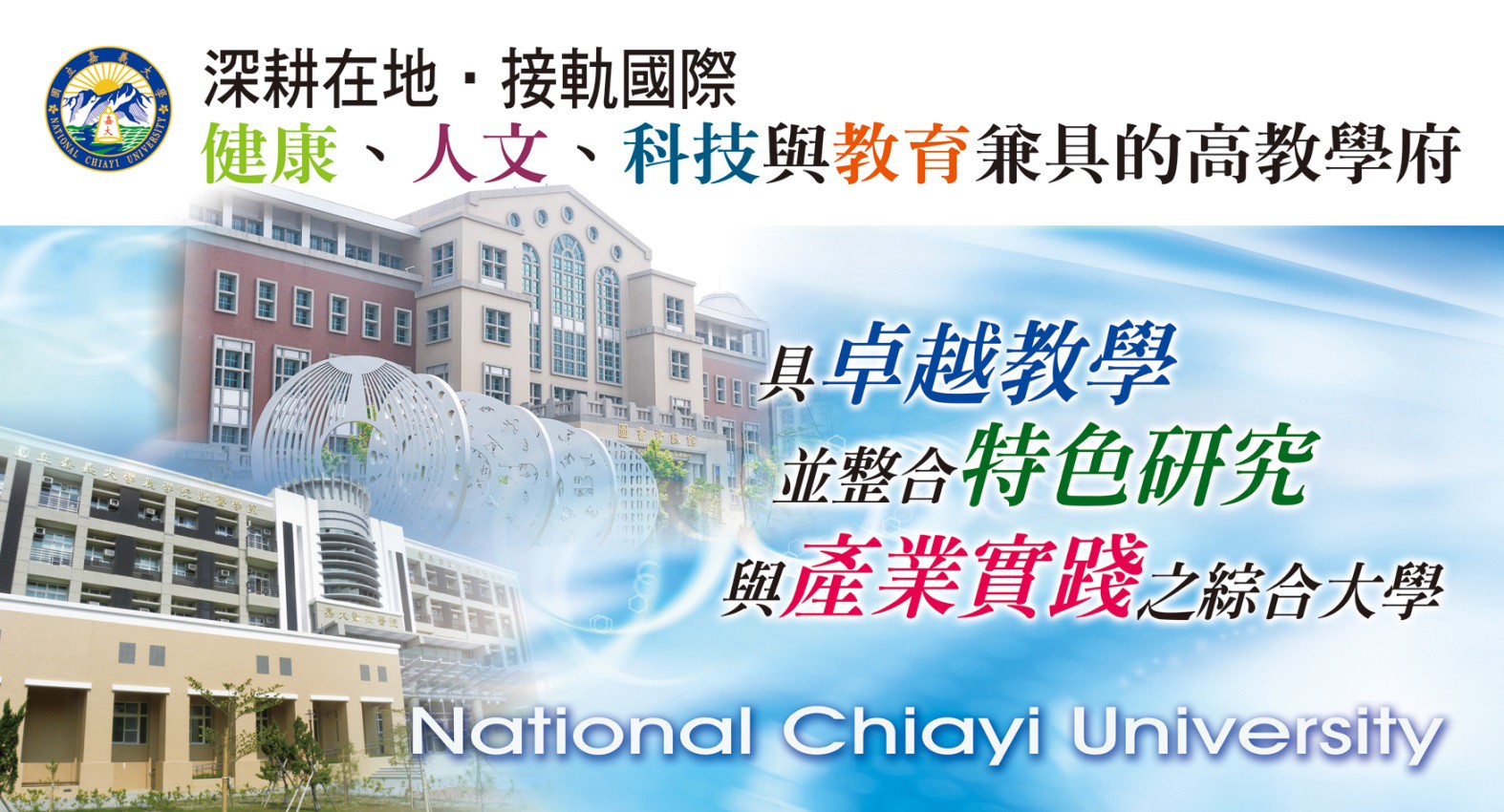 網路報名 QR Code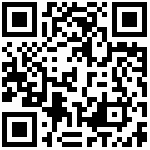 校	址：60004 嘉義市學府路 300 號服務專線：(05)2717040 教務處招生與出版組 本校網址：www.ncyu.edu.tw目	錄☆ 重要日程表	1◎ 招生名額表	2壹、修業年限及報考資格	3貳、報名日期	4參、考試日期	4肆、考試地點	4伍、報名	4陸、錄取規定暨名額流用辦法	6柒、放榜日期	7捌、複查成績及申訴辦法	7玖、錄取生報到、放棄錄取資格及遞補	7拾、優秀新生獎學金暨研究生助學金	9拾壹、同等學力報考本校各系所碩士班注意事項 9拾貳、其他注意事項	10拾參、試場規則及違規處理要點	11拾肆、各系所招生分則	13拾伍、筆試科目考試時間表	72【重要事項】請參閱報名網站之最新公告※入學大學同等學力認定標準※網路報名注意事項及作業流程※報名費繳費方式說明※報名費繳費金額一覽表※本校各校區到校說明及交通圖※嘉義住宿資訊※到達臺北考區(國家考場)說明及交通圖【附件資料】請參閱報名網站之表單專區◎備審資料寄件專用封面◎公費生備審資料寄件專用封面◎在職人員進修同意書◎低收入戶免繳報名費申請表◎考生退費申請表◎網路報名須造字回覆表◎持境外學歷切結書◎同等學力考生報考資格審核申請書◎身心障礙考生應考服務申請表◎成績複查申請書及查覈表◎學力證件繳驗切結書◎放棄錄取資格聲明書各系所招生分則  學 院	頁次 	 師範學院	13人文藝術學院	34管理學院	42農學院	48理工學院	56生命科學院	64獸醫學院	70108 學年度碩士班招生考試重要日程表◎報名繳費程序（以下步驟皆須具備始完成報名及繳費手續）步驟一	上網https://admissions.ncyu.edu.tw輸入報名基本資料並取得報名費繳費帳號。步驟二	（繳費方式請擇一）1.至ATM自動櫃員機繳交報名費（中國信託銀行代碼822）。2.於報名網站列印【中國信託商業銀行臨櫃現金繳款單】至各中國信託分行繳費。3.持14碼繳費帳號至各金融機構臨櫃辦理跨行匯款：入帳行庫名稱：中國信託商業銀行嘉義分行戶名：國立嘉義大學401專戶	※請完整填寫，以免因錯漏無法入帳帳號：請填寫網路報名後所示之14碼繳費帳號以第1及第2種方式繳費者，1小時後可上網查詢繳費入帳與否。※ 為確保考生權益，各金融機構辦理跨行匯款者，限請於108年1月14日前完成匯款，繳費最後一日請勿跨行匯款以免繳費失敗而影響報名。※ 繳費完成後，請檢查交易明細表，如「交易金額」及「手續費」沒有出現金額，或帳號餘額沒有扣款者，即表示轉帳未成功，考生可由本校網路報名招生系統點選-「報名作業」-「報名費入帳查詢」，查詢是否入帳成功。匯款手續費依各金融機構規定，由匯款人負擔，不包含於報名費內。※ 轉帳完成後，請考生務必回報名網站下載列印「網路報名表」，確認完成報名。 	◎招生名額表國立嘉義大學 108 學年度碩士班招生考試簡章107 年 9 月 4 日 108 學年度第 1  次招生委員會議審議通過壹、 修業年限及報考資格一、 修業年限（一） 一般生 1 至 4 年；在職生 1 至 5 年。（二） 公費生另依公費生行政契約書與校內各相關規定辦理。二、 一般生報考資格：公立或已立案之私立大學或獨立學院或經教育部認可之境外大學畢業， 具有學士學位者或 107 學年度應屆畢業生（108 年 8 月前可畢業者）或符合「入學大學 同等學力認定標準」，具有報考大學碩士班之資格者。以上為報考資格之一般規定，各 系所有特殊規定者從其規定。三、 在職生報考資格：已獲學士學位，且目前在職中，得以在職生身分報考。依據國立嘉義 大學學則第 14 條略以：「在職進修碩士班研究生未能在規定修業期限修滿應修課程或未 完成學位論文者，得酌予延長修業期限一年」；另依本校優秀新生獎學金發放要點，在 職生不具受獎資格，請於報考時慎重考慮。在職生經錄取後須於報到時繳交現職機構所 開立之在職證明書正本，不能提供者視為報考資格不符，亦不得申請改為一般生身分。四、 其他重要規定（一） 考生報考資格含學力（歷）、經歷（含年資）、身分（在職生）之認定，以網路上輸 入資料為依據，所有學力（歷）、經歷證件（除系所指定繳交外）、身分（在職生）， 均於錄取後才驗證；若經驗證與網路上輸入資料不符或證件假借、冒用、偽造或變 造，則取消其錄取資格，並由考生自負法律責任。（二） 本校在學生、休學生或保留入學資格之研究生不得報考本校同一學系（所）之招生 考試，違者取消錄取資格，其缺額由備取生依序遞補。（三） 持教育部認可之境外學歷報考者，如經錄取後於驗證、報到時，須依教育部「大學 辦理國外學歷採認辦法」、「大陸地區學歷採認辦法」或「香港澳門學歷檢覈及採認 辦法」之規定繳驗相關證明文件，否則取消錄取資格；所需證明文件請詳見本簡章「玖、錄取生報到、放棄錄取資格及遞補」之規定。（四） 持境外學歷報考者，須填具境外學歷切結書（附件資料），於 108 年 1 月 17 日前 連同境外學歷證書，先行傳真至 05-2717039，再將境外學歷切結書正本（國內郵 戳為憑）限時掛號郵寄：60004 嘉義市學府路 300 號「國立嘉義大學招生委員會」收， 信封上註明：碩士班招生考試境外學歷切結書、報考之系所（組別）及姓名。（五） 以「入學大學同等學力認定標準」第 6、7 條報考者，須先行填具報考資格審核申請書（附件資料），於 108 年 1 月 17 日前先行傳真至本校招生委員會，再以限時掛號郵寄 申請書正本並檢附相關證明文件，未寄件或審核不通過者以報名資格不符處理。（六） 公費生及有實習或服務規定者（如師範院校公費生、軍警院校生、現役軍人、警察… 等），其報考應由考生自行依有關法令規定辦理。（七） 本項招生之對象不包含境外特種生，如僑生、港澳生、外國學生及大陸地區學生。 1. 香港、澳門地區居民報考及就讀事項請依「香港澳門居民來臺就學辦法」規定辦理， 惟在臺灣地區大學取得學士學位者，或在臺已取得合法居留身分者，不在此限。2. 大陸地區居民報考及就讀事項請依「大陸地區人民來臺就讀專科以上學校辦法」 規定辦理，惟在臺已取得合法居留身分者，不在此限。（八） 參加本項招生考試之錄取生，應於 108 學年度第 1 學期（108 年 9 月）註冊入學， 屆時未具備入學資格或依法不能入學者，取消錄取資格。報名考生應自行確認是否符合報考資格，資格不符者將無法報到入學，請勿報考。大學之應屆畢業生若無法如期畢業者，不得因此取消報名報名或申請退費，請考生於報名時審慎考量。（九） 本簡章各系所分組，除行銷與觀光管理學系【行銷管理碩士班】、【觀光休閒管理 碩士班】；食品科學系碩士班【食品科技組】及【保健食品組】為學籍分組外，其 餘皆為招生分組，日後不會在學位證書上載明。貳、 報名日期（一律網路報名）107年12月25日（星期二）上午9時起至108年1月14日（星期一）下午5時止。參、 考試日期一、 筆試：108 年 2 月 16 日（星期六）下午 1 時起。※ 試場於 108 年 2 月 15 日（星期五）下午 3 時後開放查看。二、 面試：108 年 2 月 17 日（星期日）上午 9 起。 依各系所招生分則規定須參加面試之碩士班，請考生依規定時間、地點參加面試，面試 相關事宜請逕行參閱各系所網頁公告。三、 術科測驗：報考音樂學系碩士班之考生須於 108 年 2 月 17 日（星期日）參加術科考試。 四、 師範學院輔導與諮商學系碩士班公費生、【諮商心理組】一般生及幼兒教育學系公費生 之通過初試考生，請於 108 年 3 月 16 日（星期六）參加面試，面試相關事宜請逕行參閱該系所網頁公告。肆、 考試地點一、 筆試：【嘉義考區】本校蘭潭校區（嘉義市學府路 300 號）【臺北考區】考選部國家考場（臺北市文山區木柵路一段 72 號）※ 報考師範學院公費生及音樂學系碩士班(含公費生)於網路報名時，限填【嘉義考區】二、 面試：師範、人文藝術學院須參加面試之碩士班：本校民雄校區（嘉義縣民雄鄉文隆村 85 號） 農學院生物農業科技學系碩士班：本校蘭潭校區（嘉義市學府路 300 號）三、 術科測驗（音樂學系碩士班）：嘉義大學民雄校區（嘉義縣民雄鄉文隆村 85 號）伍、 報名一、 報名方式：一律採網路報名，以報考一系所（組別）為限，請先詳閱簡章各項規定，再到 本校網路招生系統輸入報名基本資料，取得「繳費帳號」至各地 ATM 自動櫃員機完成轉 帳繳費（請於繳費 1 小時後上網查詢繳費銷帳情形），並下載列印報名正表，以確認完成報名。二、 網路報名作業方式（一） 網路報名起訖時間107 年 12 月 25 日上午 9 時起至 108 年 1 月 14 日下午 5 時止。（為避免網路塞車，請儘早報名，逾期概不受理）（二） 請於報名期間逕至本校網頁 http://www.ncyu.edu.tw【中文版】→點選「招生資訊」 之「網路報名招生系統」→選擇「碩士班招生」→報名作業之「報名資料輸入」→以身分證字號進入填寫報名資料，並請上傳最近 3 個月內 2 吋半身脫帽之照片 檔（准考證用）→完成後請取得報名費繳費帳號→至各地 ATM 櫃員機轉帳繳交報名費。（三） 報名前請參閱本校網路報名招生系統「報名費繳費方式說明」、「報名費繳費金額一覽表」及「網路報名注意事項及作業流程」等公告事項。（四） 請於繳費完成 1 小時後，再至網路招生系統查詢報名、繳費是否完成，若因轉帳 未成功而致逾期無法報名，其責任由考生自負，請特別注意。※ 持繳費帳號（14 碼）至中國信託商業銀行或其他金融機構臨櫃繳款（匯款）者，請於次日 上網查詢是否繳費成功，以此方式繳費者，請於 108 年日 1 月 14 日前 完成繳費。（五） 報名期間（例假日除 外）若遇任何問題， 請於上午 8  時至下午 5  時電洽 05-2717040~7042 本校教務處招生與出版組。（六） 報名注意事項1. 考生輸入報名表上之電話號碼、通信地址（請輸入 108 年 8 月底前可收件地址， 在校生若填寫學校地址，請加註宿舍、房號或學系名稱）應清楚無誤，所填通信地址及電話若有錯誤，致無法通知報到或入學者，責任自負 （本校會以手機簡訊提醒考生重要招生訊息，請考生務必輸入手機號碼，以免因無法聯絡致權益受損）。2. 輸入報名資料罕見字之處理，請考生於報名期間內至「網路報名招生系統」之 表單專區下載「網路報名須造字回覆表」，並依表辦理。3. 考生於報名日期截止後或報名資料確認後，不得以任何理由要求更改報考系所（組）別及身分別，請於報名時審慎考慮。4. 身心障礙考生如有應考服務需求，除於網路輸入報名資料時註明障礙類別、等級外，另須填妥「身心障礙考生應考服務申請表」（附件資料）於 108 年 1 月 17 日 前先行傳真至 05-2717039，再將申請書正本併同相關證明文件以限時掛號郵寄：60004 嘉義市學府路 300 號「國立嘉義大學招生委員會」收，信封上註明報考之系所及姓名，若未依限提出並出具證明文件者，一律不予受理。※ 本校亦得視申請項目要求考生出具醫療單位（行政院衛生署認定之醫學中心或區域醫院或 地區教學醫院）認定功能性障礙之證明文件，若未依規定出具者，則不受理申請。5. 報名完成係指「網路報名基本資料輸入作業」及「報名費繳費入帳成功」完成，若有任一項未完成，視同未完成報名。6. 本校招生委員會主辦招生事務，需依個人資料保護法規定，取得並保管考生個人 資料，在辦理招生事務之目的下，進行處理及利用。本校將善盡善良保管人之義務與責任，妥善保管考生個人資料，僅提供招生相關工作目的使用。凡報名本校 招生考試者，即表示同意授權本校，得運用自考生報名所取得之個人及其相關成 績資料，並同意提供予考生本人、本校辦理招生考試、錄取生報到或入學資料建置之相關單位。 三、 報名費繳交注意事項（一） 繳費期限107 年 12 月 25 日（星期二）上午 9 時起至 108 年 1 月 14 日（星期一）下午 3 時 30 分截止。（二） 收費標準1. 報考之學系（所）考試項目為一項（科）者，繳交新台幣 800 元。2. 報考之學系（所）考試項目為二項（科）者，繳交新台幣 1,200 元。3. 報考公費生招生學系（所），繳交新台幣 1,600 元。 請依網路報名招生系統產生之報名費繳費帳號之金額進行繳費，除重複繳費者外，經繳費後考生不得以任何理由要求退還報名費（重複繳費者請於繳費截止後一週內 寄繳退費申請表）。（三） 考生已繳之報名費，不得以任何理由要求退還報名費。考生備審資料未於規定期限內送達者，該項成績不予計分，且不得以任何理由要求退還報名費，因故無法 如期於考試日應試者不得申請退費；經審查考生報名資格不符規定者，退還報名 費，惟本校扣除行政處理費 200 元。（四） 低收入戶考生：凡報考本項招生考試之考生係屬各縣市政府所認定之低收入戶欲 申請免繳交報名費者，請於網路報名後填寫免繳報名費之申請表，併同當年度 低收入戶證明於 108 年 1 月 14 日前傳真至本校教務處招生與出版組（傳真電話05-2717039），經本校查核後則可免繳報名費，其免繳報名費之申請表請至表單專區下載使用。（五） 繳費方式：詳情可參閱網路報名招生系統公告之「報名費繳費方式說明」。1. 自動櫃員機 ATM 轉帳2. 中國信託商業銀行臨櫃繳款：請於報名網站 https://admissions.ncyu.edu.tw 下載列 印繳費單後，持單至各地中國信託商業銀行臨櫃繳款（其他行庫、郵局等概不受理）。3. 至其他金融機構櫃檯辦理跨行匯款者，請於 108 年 1 月 14 日前完成繳費（匯款手續費依各金融機構規定，由匯款人負擔，不包含於報名費內）。四、 寄繳審查資料：（一 ） 報 考資 格之 學、經歷 證件 ： 免繳，錄取後驗證 （報考 資 格有特殊 規定 需繳驗影本資 料審 查者 ， 請參閱各系 所招生分則 ）。 考生報考資格如學力（歷）、經歷（含年資）之認定，以網路上輸入資料為依據，所有證件，均於錄取 後才驗證，驗證時應繳驗之資料及證件請詳閱【玖、錄取生報到、放棄錄取資格 及遞補】（簡章第 7-8 頁）之應繳驗資料。（二 ） 備審資料1. 考生請於 108 年 1 月 17 日前備妥各系所招生分則所規定「繳交表件」，依序裝入B4  規格信封內，並於本校招生系統表單專區自行下載「備審資料寄件專用封面」（報考公費生者，請下載公費生備審資料寄件專用封面）黏貼於資料袋上，以限時 掛號寄至「國立嘉義大學招生委員會」收（以郵戳為憑）。如未使用專用寄件封面， 以致繳交表件遺失或延誤者，責任自負。2. 自行送繳審查資料者，亦應以資料袋封妥後，於 108 年 1 月 17 日前，辦公時間每日上午 8 時至下午 5 時（例假日除外）送達 本校教務處招生與出版組簽收完畢。3. 如以民間快遞（如宅急便、宅配通…）寄送者，請將規定繳交表件以資料袋封妥，於 108年 1 月 17 日下午 5 時前 送達 本校教務處招生與出版組，逾期恕不收件亦不退費。※ 報考生所繳審查資料無論錄取與否將不予退還，請考生自行留存備份 。（三 ） 網路報名表：請於網路填寫完畢後下載報名表以確認報名完成（報名表請自行留存）。 五、 准考證下載與使用辦法（一） 准考證列印系統開放日期為 108 年 2 月 11 日至 108 年 2 月 17 日止。（二） 列印准考證網址 https://admissions.ncyu.edu.tw，請考生至報名網站點選「碩士班招 生」→「准考證列印」以 A4 規格紙張下載列印（不限次數），並自行妥善保存， 本校將不再另行寄發。（三） 請詳加核對准考證上各欄資料，如有誤漏或疑問可電洽本校教務處招生與出版組05-2717040，以免影響權益。（四） 考試時憑 准考證及國民身分證（或有效期限內居留證、附加照片之健保卡或汽機 車駕照、學生證或教師證）入場。（五） 本准考證限於考試及面試日使用，試後不再補發；若經發現身分與報名資料不符 則不准應試，考生不得有任何異議。陸、 錄取規定暨名額流用辦法一、 依各系所之招生名額及本校招生委員會議所訂定之錄取標準，錄取正取生及備取生各若 干名，得不足額錄取。正取生報到後如有缺額時，由備取生依次遞補，惟正取生錄取不 足額時，不列備取生。總成績未達最低錄取標準者，雖有名額亦不予錄取。二、 考生各科之考試成績，達本校招生委員會議所定最低錄取標準以上者，按各系所考試成 績總分（加重計分科目，依加重計分後分數計算）之高低順序，依次錄取為正取生及備取生。如有二人以上總成績分數相同時，則依各系所招生分則「同分參酌順序」欄位，取決名次排序（詳見簡章第拾肆項各系所招生分則）。 三、 考試項目中有一項（科）為零分或缺考者不予錄取。四、 放榜時本校各系所組內之一般生與在職生按錄取名額分別訂定最低錄取標準，並分別錄取正取生及備取生；如一般生或在職生（含同一系所不同分組）考試之總成績未達最低 錄取標準有缺額時，一般生與在職生（含同一系所不同分組）之名額得相互流用。五、 放榜後，各系所組錄取生，依榜單公告之正取生、備取生所列順序受理報到，惟於「一般生與在職生」或「同一系所不同組」之備取生全部報到或放棄入學資格後仍有缺額時， 得互為流用，其流用以總成績高者優先（錄取）遞補。六、 公費生之名額流用辦法請另參閱各系所之招生分則；由公費生備取遞補至該系所碩士班一般生者不具公費生資格。七、 推薦甄選錄取生於備取生遞補日期截止後，如仍有缺額時，其缺額回流本考試補足。柒、 放榜日期一、 108 年 3 月 6 日上午 10 時前公告錄取榜單（包括正取生、備取生）於本校招生網站https://admissions.ncyu.edu.tw，成績單以掛號通知。二、 本校於放榜時公告正、備取生之准考證號碼、姓名全名，考生應主動上網查詢；招生委員會 聯絡電話 05-2717040。捌、 複查成績及申訴辦法一、 複查成績辦法（一） 考試成績如有疑問，可於 108 年 3 月 13 日前申請複查，以郵戳為憑，逾期概不受理（一律使用本校成績複查申請書，請至表單下載區下載使用，並附回郵信封）。※ 輔導與諮商學系碩士班公費生、【諮商心理組】一般生及幼兒教育學系公費生複試成績於108 年 4 月 2 日截止複查。（二） 申請複查以 1 次為限，不得申請重新閱卷或要求調閱、影印試卷，且不得複查閱 卷標準或要求試題解答。（三） 複查結果若因增減分數，而錄取情形有異動者，考生不得提出異議。二、 申訴辦法（一） 考生對於本校招生試務認為有損其權益或違反性別平等原則時，得於該情事發生 之次日起 20 日內，以書面向本校招生委員會提出申訴，以 1 次為限。（二） 考生申訴書應詳載考生姓名、准考證號碼、報考系所、通訊地址、聯絡電話、日期、申訴之事實及理由，並檢附有關文件或證據。（三） 考生申訴案，如有下列情形者不予受理：1. 招生有關法令或招生簡章已有明確規範者。2. 逾申訴期限者。（四） 申訴案由本校招生委員會成立「申訴處理小組」處理，並將處理結果函復考生。玖、 錄取生報到、放棄錄取資格及遞補一、 在職進修人員應取得服務機構同意進修及其他相關手續，若未完成者不得以此申請保留 入學資格。二、 正取生報到手續（一） 正取生自公告榜單之次日起至 108 年 3 月 20 日 （星期三）下午 5 時 前 ，可採 通信或親自辦理報到手續。1.親自報到者 ，請於上述期間（例假日除外）上午 8 時至下午 5 時攜帶(1)身分證 影本(2)成績通知單影本(3)學位（畢業）證書正本（已畢業者）或學生證影本（應 屆畢業生或延修生，須另填寫畢業證書繳交最後期限之切結書）(4)其他依系所規 定報考資格表件證明正本（如教師證書、在職證明書等）至本校蘭潭校區行政中心 1  樓教務處招生與出版組辦理（切結書請至本校網路報名招生系統-表單專區下 載）。2.通信報到者 ，請備齊以下文件(1)身分證影本(2)成績通知單影本(3)學位（畢業） 證書正本（已畢業者）或學生證影本（應屆畢業生或延修生，且須另填畢業證書 繳交最後期限之切結書）(4)其他依系所規定報考資格表件證明正本（如教師證書、 在職證明書等）掛號郵寄至 60004 嘉義市學 府路 300 號 「 國 立嘉 義大學 招生 委員會 」 收 （切結書請至本校網路報名招生系統-表單專區下載）。（二） 採通信報到者，以郵局郵戳為憑，逾期或以其他快遞公司送件者概不受理。（三） 以在職生身分錄取者，須繳交在職證明書或相關文件以證明確為在職生。（四） 未於上述期限完成報到程序者，視為放棄錄取資格，並不得參加備取生遞補作業， 請正取考生特別注意。逾期未報到者，不得以未接獲錄取通知為由，要求任何補救措施。（五） 正取生如欲放棄錄取資格，應填具「放棄錄取資格聲明書」（請至表單專區下載），填妥 並簽章後，以限時掛號郵寄至 60004 嘉義市學府路 300 號 國立嘉義大學招生委 員會，辦理放棄入學資格手續。（六） 如有下列情事者，本校取消其入學資格：1. 未經本校核准，而未於規定時限內完成報到手續者。2. 證件不足，未經本校同意准予補繳者。3. 不符合其他入學規定者。 三、 備取生遞補與報到手續（一） 正取生報到後若有缺額產生，本校將於 108 年 3 月 26 日（星期二）下午 2 時公告 缺額表於招生網站上。（二） 遞補作業方式：依正取生報到後缺額，按備取生之總成績高低順序，以 書面 或 電話 通知遞補，其遞補最後截止日為本校 108 學年度第 1 學期行事曆訂定之正式上課 日。留意郵局郵件及保持通訊管道之暢通，以免影響遞補權益。逾期未報到者， 不得以未接獲錄取通知為由，要求任何補救措施。（三） 備取生遞補比照正取生之報到程序，可採通信或親自報到，其所須攜帶證件，請 參閱正取生之報到手續。另，寒暑假洽公時間，請參閱教務處招生與出版組網站公告。（四） 最 新 報 到 遞 補 情 形 請 上 本 校 網 路 報 名 招 生 系 統 查 詢 （ 網 址https://admissions.ncyu.edu.tw）四、 以境外學歷資格報考之錄取生，須繳驗下列之證明文件（一） 持教育部認可之國外學歷資格報考之錄取生，須依「大學辦理國外學歷採認辦法」 之規定，繳驗以下證明文件：1. 國外學歷證件及歷年成績證明，並加蓋驗證章戳（中、英文以外之語言，應加附 認證之中文或英文譯本）。2. 入出國主管機關核發之入出國紀錄（應涵蓋國外學歷修業起訖期間）。（二） 持教育部認可大陸地區高等學校學歷資格報考之錄取生，須依「大陸地區學歷採 認辦法」之規定繳驗經教育部採認之畢業證書（或學位證書或相關學歷證件）。（三） 持教育部認可香港、澳門高等學校學歷資格報考之錄取生，須依「香港澳門學歷 檢覈及採認辦法」之規定，繳驗經我駐外館處驗證之學歷證件（外文應附中譯本）、 歷年成績證明（外文應附中譯本）、身分證明文件影本及入出境日期紀錄等相關文件。五、 錄取生注意事項（一） 錄取生報到時尚未取得符合報考資格之學力證件者，應填具切結書（由本校提供）於切結期限內補繳，逾期仍未補繳者，即以自願放棄入學資格論，其缺額由備取 生依序遞補。（二） 錄取生所繳學、經歷證明文件，如有假借、冒用、偽造或變造等情事，在錄取後 未註冊前察覺者，取消其錄取資格；註冊入學後察覺者，即開除學籍，且不發給 予修業有關之任何證明文件；畢業後始察覺者，除依法追繳其學位證書外，並公 告撤銷畢業資格。（三） 經錄取為日間學制碩士班學生，入學後不得要求轉入碩士在職專班。（四） 放榜後，正、備取生若於報到截止日前仍未收到成績單者，仍應如期辦理報到及 接受報考資格審查，逾期未報到者，事後不得以任何理由要求補救措施。（五） 錄取生如具雙重學籍，悉依本校雙重學籍處理要點辦理。拾、國立嘉義大學優秀新生獎學金暨研究生助學金申請資格條件，請上國立嘉義大學網站 www.ncyu.edu.tw 首頁之招生資訊，點選「優秀 新生獎學金發放要點」參閱。另，本校碩士班研究生得申請研究生助學金，本項獎助學金提 供非在職身分入學之研究生申請，每位研究生兩年內至多可請領 24,000 元，詳細申領辦法請 洽各系（所）。拾壹、同等學力報考本校各系所碩士班注意事項教育部頒「入學大學同等學力認定標準」（詳如附件資料）及報考辦法摘要： 第 5 條 具下列資格之一者，得以同等學力報考大學碩士班一年級新生入學考試：一、在學士班肄業，僅未修滿規定修業年限最後一年，因故退學或休學，自規定修業年限最後一年之始日起算已滿二年，持有修業證明書或休學證明書，並檢附歷年成績單。 二、修滿學士班規定修業年限，因故未能畢業，自規定修業年限最後一年之末日起算已滿一年，持有修業證明書或休學證明書，並檢附歷年成績單。三、在大學規定修業年限六年（包括實習）以上之學士班修滿四年課程，且已修畢畢業應 修學分一百二十八學分以上。四、取得專科學校畢業證書後，其為三年制者經離校二年以上；二年制或五年制者經離校三年以上；取得專科進修（補習）學校資格證明書、專科進修學校畢業證書或專科學 校畢業程度學力鑑定通過證書者，比 照二年制專科學校辦理。各校並得依實際需要，另增訂相關工作經驗、最低工作年資之規定。五、下列國家考試及格，持有及格證書：（一）公務人員高等考試或一等、二等、三等特種考試及格。（二）專門職業及技術人員高等考試或相當等級之特種考試及格。 六、技能檢定合格，有下列資格之一，持有證書及證明文件：（一）取得甲級技術士證或相當於甲級之單一級技術士證後，從事相關工作經驗三年以 上。（二）技能檢定職類以乙級為最高級別者，取得乙級技術士證或相當於乙 級之單一級技術士證後，從事相關工作經驗五年以上。第 6 條 曾於大學校院擔任專業技術人員、於專科學校或高級中等學校擔任專業及技術教師， 經大學校級或聯合招生委員會審議通過，得以同等學力報考第二條、第三條及前條所定新生入學考試。※ 以前項資格報名者，須於報名時繳交現職或曾任職學校核發之專業技術人員或專業教師之 證明文件，並經本校招生委員會審議通過後，始取得報考資格；若經審議未通過者，本校將以不符報考資格處理。第 7 條 大學經教育部核可後，就專業領域具卓越成就表現者，經校級或聯合招生委員會審 議通過，得准其以同等學力報考第二條、第三條及第五條所定新生入學考試。【注意事項】一、 以同等學力考入各系所後，所須補修之基礎學科與學分，得由各系所視實際需要自訂列 為必修，但不列入畢業學分計算。二、 同等學力報考本校各系所碩士班者，必須符合下列條件：1. 符合教育部同等學力認定標準。2. 符合各系所限考範圍（詳參各系所同等學力報考資格）。拾貳、其他注意事項一、 考生錄取後因重病需長期治療、懷孕（含生產、哺育幼兒）、服兵役、教育實習不能按 期到校入學時，應依照本校「學生申請保留入學資格作業要點」辦理，於註冊前檢附教育 實習證明或其他證明文件，得向本校申請保留入學資格，經核准後，保留入學資格一年。二、 凡經認定必須補修基礎學科者，應依規定補修及格始准畢業。三、 研究生入學後，應修學分數及獲得學位所須通過之各項考核，悉依各系碩士班規定辦理。 四、 本校碩士班錄取者，可參加師資培育中心舉辦之教育學程考試，考試合格後可修習教育學程。五、 本校研究生於畢業前須通過本校訂定之英（外）語文能力基本要求，其旨在提昇研究生 之英（外）語能力，以強化職場競爭力，故備有檢定題庫及優質之語言學習設備，提供同學於課餘時間研讀，並設有教師輔導同學通過檢定，如仍未能通過檢定者，加修一學 期之輔導課程通過後，即可畢業，詳細辦法請上本校網站法規彙編查詢（各系所之英外語能力如有特殊規定，從其規定）。六、 依據國立嘉義大學學則第 14 條略以：「在職進修碩士班研究生未能在規定修業期限修滿 應修課程或未完成學位論文者，得酌予延長修業期限一年」。所報考之系所如未招收在職生，而考生之實質身分係在職人員，請於網路報名時輸入為「在職生」身分，得酌予延長修業期限一年。七、 本簡章未盡事宜，悉依相關規定辦理，或以本校招生委員會決議之。八、 國立嘉義大學 107 學年度日間部學雜費收費標準	(單位：元)學	院	師範學院	人文藝術學院管理學院農學院 獸醫學院理工學院 生命科學院學雜費基	數10,152	10,584	11,448	11,880學分費	1,458/學分	1,458/學分	1,458/學分	1,458/學分10,152合	計	+1,458*學分數10,584+1,458*學分數11,448+1,458*學分數11,880+1,458*學分數1.	師範學院特殊教育學系（所）、數位學習設計與管理學系（所），人文藝術學院視覺藝術學系（所）、 音樂學系（所）及管理學院資訊管理學系（所）比照理工學院收費標準。2.	研究生每學期需繳學雜費基數（至其畢業止）及學分費（按每學期所修學分計列）如僅修畢業論文 者，仍需繳交學雜費基數，但不繳學分費。已完成學位考試，因教育實習未能畢業者，得不繳學雜 費基數，但仍應完成註冊手續並繳交教育實習指導費。3.	音樂系(含碩士班)學生每學期繳交音樂個別指導費 11,180 元、琴房使用費 800 元。若選讀副修者另繳交音樂個別指導費  5,590    元。音樂輔系學生比照辦理。大學部延修生及碩士班三年級(含)以上無修讀個別指導課程者，毋需繳交。4.	平安保險費200元、電腦及網路使用費350元。(收費若有調整者依公告為準)5.	論文指導費:(1)碩士班：4,500元，於二年級每學期各收4,500元，論文指導費共計9,000元。(2)學、碩士一貫生107         學年度(含)入學：9,000元，於一年級每學期各收4,500元論文指導費共計9,000元、收費當學期休學者於復學時繳交。6.  108 學年度若有調整，經教育部備查後，依調整額度收費。拾參、國立嘉義大學試場規則及違規處理要點104年10月13日招生委員會議通過105年9月5日招生委員會議修正通過一、 國立嘉義大學（以下簡稱本校）辦理各項招生考試，為維護試場秩序及考試公平，特訂 定「國立嘉義大學試場規則及違規處理要點」（以下簡稱本要點）。二、 監試或試務人員為執行本要點各項規定，得對可能擾亂試場秩序、妨害考試公平之情事 進行及時必要之處置或查驗各種可疑物品，考生應予充分配合，否則按其情節輕重依本 要點議處。三、 考生須於規定考試時間憑准考證及國民身分證（或有效期限內之居留證、附加照片之健 保卡、汽機車駕照）入場，未到考試時間，不得先行入場，遲到逾 20 分鐘者，不准入 場。已進入試場者，40 分鐘內不得出場，違者該科以零分計算。四、 考生每節應攜帶准考證按編定之試場應試，在開始作答前，應確實檢查答案卷(卡)、座 位與准考證三者之號碼是否相同及試卷、試題與應考科目是否相同，如有不同，應即舉 手請監試人員處理。在同一試場考生坐錯座位，依下列方式分別論處：(一) 在考試開始 20 分鐘內且於作答前，發現坐錯座位應立即換至編定之座位作答，不扣減其 成績。(二) 在考試開始 20 分鐘後或於作答後，由考生本人或其他考生發現者，扣減其該科成績 2 分。(三) 在考試開始 20 分鐘後，經監試人員發現者，不論考生作答與否，均扣減其該科成績 5 分。考生誤入試場且在考試開始 20 分鐘內發現，由試務人員陪同至編定之試場應試，依下 列方式分別論處：(一) 於作答前，由考生本人或其他考生發現者，扣減其該科成績 2 分。(二) 於作答後，由考生本人或其他考生發現者，扣減其該科成績 5 分。(三) 經監試人員發現者，不論考生作答與否，均扣減其該科成績 10 分。考生誤入試場且在考試 20 分鐘後發現，一律扣減其該科全部成績。五、 考生每節應將准考證及身分證件放在考桌面以便查驗，並遵循監試人員的指示，在考生 名冊上以中文正楷親自簽名，考生不得拒絕亦不得請求加分或延長考試時間，否則依其 情節輕重提報議處。未攜帶准考證及身分證件等入場，如經監試人員核對確係考生本人 無誤後，得先准予應試；惟至當節考試結束前，准考證仍未送達試場者，或未依規定申 請補發者，扣減其該科成績 2 分；身分證件等至當節考試結束前仍未送達者，或未至試務辦公室簽立切結並拍照存證以備日後查驗者，扣減其該科成績 5 分；准考證及身分證 件等皆未攜帶者，仍准予應試，除依上述規定扣減該科成績外，另應於該節考畢由監試 人員陪同至試務中心簽立切結書及拍照存證以備日後查驗。六、 考生不得請他人頂替代考或持偽造、變造之證件應試，違者取消考試資格。七、 考生除必用之書寫文具外，不得攜帶書籍、具有儲存程式功能之計算器、具有通訊、記 憶功能或其他有礙試場安寧、考試公平之各類器材、物品入場；計時器之鬧鈴功能須關 閉；有關個人之醫療器材如助聽器等，須先報備並經檢查方可使用。違者扣減其該科成 績 5 分，並得視其使用情節加重扣分或扣減其該科全部成績。八、 考生試卷限用藍色或黑色筆（含鉛筆）書寫，違者扣減其該科成績 2 分；考生亦應在規 定作答區內作答，違者扣減其該科成績 2 分。九、 考生作答時應保持試卷清潔與完整。在試卷上顯示自己身分、作任何與答案無關之文字 符號、或無故污損破壞試卷及卷面條碼者，扣減其該科成績 5 分，並得視其情節加重扣 分或扣減其該科全部成績。十、 考生發現試題錯誤、缺漏，發現試題印刷不清時，應即舉手請監試人員處理，但不得要 求解釋題意。十一、 考生應試時不得有夾帶、抄襲、傳遞、頂替或其他舞弊情事，違者勒令出場，並取消考 試資格。十二、 考生應試時不得左顧右盼、相互交談、意圖窺視或抄襲他人答案，或意圖便利他人窺視 答案，經勸告不聽者，該科成績以零分計算。十三、 考生因病、因故如廁等須暫時離座者，須經監試人員同意及陪同下，始准離座，考生經 治療或處理後，如考試尚未結束時，仍可繼續考試，但不得請求延長考試時間或補考。十四、 考生於考試結束鈴(鐘)聲響畢，應即停止作答，仍繼續作答者，扣減其該科成績 2 分， 經警告後仍繼續作答者，再加扣其成績 3 分；情節重大者，扣減其該科全部成績。十五、 考生應於考試離場前將試卷、試題併交監試人員驗收，不得攜出試場外，違者扣減其該 科全部成績。十六、 考生於考試結束鈴(鐘)聲響前提早離場，不得在試場附近逗留、高聲喧譁或宣讀答案， 經勸止不聽者，扣減其該科全部成績。十七、 本要點所列扣減違規考生成績之規定，均以扣減該科試卷成績分別至零分為限。 十八、 有關面試、術科考試之試場規則悉依各相關系所規定辦理。十九、 其他未列而有影響考試公平、考生權益之事項，應由監試或試務人員予以詳實記載，提 請招生委員會討論，依其情節予以適當處理。二十、 本要點經本校招生委員會審議通過，陳請校長核定後實施。拾肆、各系所招生分則」。、】」1. 本碩士班【加註輔導專長，嘉義市】之招生，係師資培育公費生，錄取者應依規定於 111 年 7 月 31 日前畢業，並達到本學系規定之輔導專長條件，於 111 學年 度分發至嘉義市特殊地區學校。實際分發學校於入學後，由本系召開公費生相關會議決定(分發學校為嘉義市立復國幼兒園、嘉義市立吳鳳幼兒園)。2. 公費生相關權利與義務悉依「師資培育公費助學金及分發服務辦法」及「國立嘉 義大學師資培育公費生輔導計畫」辦理外，並依公費生行政契約書與校內各相關備	註	規定辦理。3. 幼兒教育學系碩士班一般生之備取生全部報到或放棄入學資格後仍有缺額時，得 由幼兒教育學系碩士班公費生之備取生依總成績高者優先遞補。4. 由幼兒教育學系碩士班公費生備取遞補至幼兒教育學系碩士班一般生不具公費 生資格。※本項考試之筆試科目可否使用電子計算器：可；否、）。。」學	院	別 理工學院系所組 別 應用數學系碩士班甲組【計算暨資訊科學組】2 名 招生名額報考資 格 無學系限制乙組【機率統計組】	2 名1. 大學或最高學歷（同等學力者）成績單正本 1 份（含歷年成績排名或比率） 規	定 2. 其他足以佐證優良表現之資料繳交表件 3. 在職人員須繳交進修同意書占分比率	評分說明考試項目 筆試甲組 微積分50%及	配	分科目資料審查	50%乙組 機率統計依系所規定繳交表件加以審查（備審資料繳交期限 108 年 1 月 17 日）日期 108 年 2 月 16 日（星期六） 筆試日期 時間 下午 1 時起時間與地點地點 臺北或嘉義考區1.筆試成績 2.資料審查總成績。若前項無法排序時，則依考試科目「微積 同 分 參 酌 順 序 分」、「機率統計」之第 1 大題成績、第 2 大題成績、…等依序參酌決定名次排序本系以數學理論與應用之研發為主軸，分別建立和計算科學、資訊科學、 系所特 色、 研究 機率統計等相關的研究團隊，應用研究涵蓋微奈米計算模擬、雲端計算、 及 發 展 重 點 動態系統模擬、科學計算與建模、資訊數位內容、人工智慧及應用資訊軟體元件、生物統計、工業統計、品質控制、數學科普等重點方向。電話 05-2717861系	所聯絡資訊 傳真 05-2717869網址 http://www.ncyu.edu.tw/math/ 本校碩士班錄取者，可參加師資培育中心舉辦之教育學程考試，考試合格後可修 習教育學程；本碩士班可報考之科目如下：備	註 1. 中等學校（國中及高中職）數學科教育學程。 2. 國民小學教育學程。3. 大學資工相關科系畢業，可修習高中資訊科技概論科教育學程。※本項考試之筆試科目可否使用電子計算器：可；否拾伍、筆試科目考試時間表【師範學院】【人文藝術學院】【管理學院】【農學院】【理工學院】【生命科學院】【獸醫學院】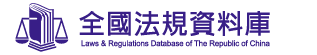 名	稱：入學大學同等學力認定標準 修正日期：民國 106 年 06 月 02 日 法規類別：行政 ＞ 教育部 ＞ 高等教育目第 1 條 本標準依大學法第二十三條第四項規定訂定之。第 2 條 具下列資格之一者，得以同等學力報考大學學士班（不包括二年制學士班）一年級新生入學考試： 一、高級中等學校及進修學校肄業學生有下列情形之一：（一）僅未修習規定修業年限最後一年，因故休學、退學或重讀二年以上，持有學校核發之歷年成績單，或附歷年成績單之修業證明書、轉 學證明書或休學證明書。（二）修滿規定修業年限最後一年之上學期，因故休學或退學一年以上， 持有學校核發之歷年成績單，或附歷年成績單之修業證明書、轉學 證明書或休學證明書。（三）修滿規定年限後，因故未能畢業，持有學校核發之歷年成績單，或 附歷年成績單之修業證明書、轉學證明書或休學證明書。二、五年制專科學校及進修學校肄業學生有下列情形之一：（一）修滿三年級下學期後，因故休學或退學一年以上，持有修業證明書、轉學證明書或休學證明書，並檢附歷年成績單。（二）修讀四年級或五年級期間，因故休學或退學，或修滿規定年限，因 故未能畢業，持有修業證明書、轉學證明書或休學證明書，並檢附 歷年成績單。三、依藝術教育法實施一貫制學制肄業學生，持有修業證明者，依其修業 情形屬高級中等學校或五年制專科學校，準用前二款規定。四、高級中等學校及職業進修（補習）學校或實用技能學程（班）三年級（延教班）結業，持有修（結）業證明書。 五、自學進修學力鑑定考試通過，持有普通型高級中等學校、技術型高級中等學校或專科學校畢業程度學力鑑定通過證書。 六、知識青年士兵學力鑑別考試及格，持有高中程度及格證明書。 七、國軍退除役官兵學力鑑別考試及格，持有高中程度及格證明書。 八、軍中隨營補習教育經考試及格，持有高中學力證明書。 九、下列國家考試及格，持有及格證書：（一）公務人員高等考試、普通考試或一等、二等、三等、四等特種考試 及格。（二）專門職業及技術人員高等考試、普通考試或相當等級之特種考試及格。 十、持大陸高級中等學校肄業文憑，符合大陸地區學歷採認辦法規定，並有第一款所列情形之一。 十一、技能檢定合格，有下列資格之一，持有證書及證明文件：（一）取得丙級技術士證或相當於丙級之單一級技術士證後，從事相關 工作經驗五年以上。（二）取得乙級技術士證或相當於乙級之單一級技術士證後，從事相關 工作經驗二年以上。（三）取得甲級技術士證或相當於甲級之單一級技術士證。 十二、年滿二十二歲，且修習下列不同科目課程累計達四十學分以上，持有學分證明：（一）專科以上學校推廣教育學分班課程。（二）教育部認可之非正規教育課程。（三）空中大學選修生選修課程（不包括推廣教育課程）。（四）職業訓練機構開設經教育部認可之專科以上教育階段職業繼續教 育學分課程。（五）專科以上學校職業繼續教育學分課程。 十三、年滿十八歲，且修習下列不同科目課程累計達一百五十學分以上，持有學分證明：（一）職業訓練機構開設經學校主管機關認可之高級中等教育階段職業 繼續教育學分課程。（二）高級中等學校職業繼續教育學分課程。 十四、空中大學選修生，修畢四十學分以上（不包括推廣教育課程），成績及格，持有學分證明書。 十五、符合高級中等以下教育階段非學校型態實驗教育實施條例第二十九條第二項規定。第 3 條 具下列資格之一者，得以同等學力報考大學二年制學士班一年級新生入學 考試：一、二年制專科學校及進修學校肄業學生有下列情形之一：（一）修滿規定修業年限最後一年之上學期，因故休學或退學二年以上， 持有修業證明書、轉學證明書或休學證明書，並檢附歷年成績單。（二）修讀規定修業年限最後一年之下學期期間，因故休學或退學一年以 上，持有修業證明書、轉學證明書或休學證明書，並檢附歷年成績 單。（三）修滿規定修業年限，且已修畢畢業應修學分八十學分以上，因故未 能畢業，持有修業證明書、轉學證明書或休學證明書，並檢附歷年 成績單。二、三年制專科學校及進修學校肄業學生有下列情形之一：（一）僅未修習規定修業年限最後一年，因故休學或退學三年以上，持有修業證明書、轉學證明書或休學證明書，並檢附歷年成績單。（二）修滿規定修業年限最後一年之上學期，因故休學或退學二年以上， 持有修業證明書、轉學證明書或休學證明書，並檢附歷年成績單。（三）修讀規定修業年限最後一年之下學期期間，因故休學或退學一年以 上，持有修業證明書、轉學證明書或休學證明書，並檢附歷年成績 單。三、五年制專科學校及進修學校肄業學生有下列情形之一：（一）僅未修習規定修業年限最後一年，因故休學或退學三年以上，持有 修業證明書、轉學證明書或休學證明書，並檢附歷年成績單。（二）修滿規定修業年限最後一年之上學期，因故休學或退學二年以上， 持有修業證明書、轉學證明書或休學證明書，並檢附歷年成績單。（三）修讀規定修業年限最後一年之下學期期間，因故休學或退學一年以 上，持有修業證明書、轉學證明書或休學證明書，並檢附歷年成績 單。（四）修滿規定修業年限，且已修畢畢業應修學分二百二十學分以上，因 故未能畢業，持有修業證明書、轉學證明書或休學證明書，並檢附 歷年成績單。四、大學學士班（不包括空中大學）肄業，修滿二年級下學期，持有修業 證明書、轉學證明書或休學證明書，並檢附歷年成績單。五、自學進修學力鑑定考試通過，持有專科學校畢業程度學力鑑定通過證 書。六、下列國家考試及格，持有及格證書：（一）公務人員高等考試或一等、二等、三等特種考試及格。（二）專門職業及技術人員高等考試或相當等級之特種考試及格。 七、技能檢定合格，有下列資格之一，持有證書及證明文件：（一）取得乙級技術士證或相當於乙級之單一級技術士證後，從事相關工 作經驗四年以上。（二）取得甲級技術士證或相當於甲級之單一級技術士證後，從事相關工 作經驗二年以上。八、符合年滿二十二歲、高級中等學校畢（結）業或修滿高級中等學校規 定修業年限資格之一，並修習下列不同科目課程累計達八十學分以上，持有學分證明：（一）大學或空中大學之大學程度學分課程。（二）專科以上學校推廣教育學分班課程。（三）教育部認可之非正規教育課程。（四）職業訓練機構開設經教育部認可之專科以上教育階段職業繼續教育 學分課程。（五）專科以上學校職業繼續教育學分課程。 九、持有高級中等學校畢業證書後，從事相關工作經驗五年以上，並經大學校級或聯合招生委員會審議通過。 十、依藝術教育法實施一貫制學制肄業學生，持有修業證明者，依其修業情形屬五年制專科學校或大學學士班，準用第三款及第四款規定。 專科以上學校推廣教育實施辦法中華民國一百年七月十三日修正施行後， 本標準一百零二年一月二十四日修正施行前，已修習前項第八款第二目所 定課程學分者，不受二十二歲年齡限制。第 4 條 具下列資格之一者，得以同等學力報考大學學士班（不包括二年制學士班）轉學考試，轉入二年級或三年級： 一、學士班肄業學生有下列情形之一，持有修業證明書、轉學證明書或休學證明書，並檢附歷年成績單：（一）修業累計滿二個學期以上者，得轉入二年級上學期。（二）修業累計滿三個學期以上者，得轉入二年級下學期。（三）修業累計滿四個學期以上者，得轉入三年級上學期。（四）修業累計滿五個學期以上者，得轉入三年級下學期。 二、大學二年制學士班肄業學生，修滿一年級上學期，持有修業證明書、轉學證明書或休學證明書，並檢附歷年成績單。 三、專科學校學生有下列情形之一：（一）取得專科學校畢業證書或專修科畢業。（二）修滿規定修業年限之肄業學生，持有修業證明書、轉學證明書或休 學證明書，並檢附歷年成績單。四、自學進修學力鑑定考試通過，持有專科學校畢業程度學力鑑定通過證 書。五、符合年滿二十二歲、高級中等學校畢（結）業或修滿高級中等學校規 定修業年限資格之一，並修習下列不同科目課程累計達八十學分以上，持有學分證明：（一）大學或空中大學之大學程度學分課程。（二）專科以上學校推廣教育學分班課程。（三）教育部認可之非正規教育課程。（四）職業訓練機構開設經教育部認可之專科以上教育階段職業繼續教育 學分課程。（五）專科以上學校職業繼續教育學分課程。 六、空中大學肄業全修生，修得三十六學分者，得報考性質相近學系二年級，修得七十二學分者，得報考性質相近學系三年級。 具下列資格之一者，得報考大學二年制學士班轉學考試，轉入一年級下學 期： 一、大學學士班（不包括空中大學）肄業學生，修滿三年級上學期，持有修業證明書、轉學證明書或休學證明書，並檢附歷年成績單。 二、大學二年制學士班肄業學生，修業累計滿一個學期者，持有修業證明書、轉學證明書或休學證明書，並檢附歷年成績單。 具下列資格之一者，得報考學士後學士班轉學考試，轉入二年級： 一、取得碩士以上學位。二、取得學士學位後，並修習下列不同科目課程達二十學分以上，持有學 分證明：（一）大學或空中大學之大學程度學分課程。（二）專科以上學校推廣教育學分班課程。（三）教育部認可之非正規教育課程。（四）職業訓練機構開設經教育部認可之專科以上教育階段職業繼續教育 學分課程。（五）專科以上學校職業繼續教育學分課程。 依藝術教育法實施一貫制學制肄業學生，持有修業證明者，依其修業情形 屬大學學士班或五年制專科學校，準用第一項第一款、第三款及第二項第 一款規定。 專科以上學校推廣教育實施辦法中華民國一百年七月十三日修正施行後， 至一百零二年六月十三日前，已修習第一項第五款第二目所定課程學分者，不受二十二歲年齡限制。 轉學考生報考第一項及第二項轉學考試，依原就讀學校及擬報考學校之雙 重學籍規定，擬於轉學錄取時選擇同時就讀者，得僅檢附歷年成績單。第 5 條 具下列資格之一者，得以同等學力報考大學碩士班一年級新生入學考試： 一、在學士班肄業，僅未修滿規定修業年限最後一年，因故退學或休學，自規定修業年限最後一年之始日起算已滿二年，持有修業證明書或休 學證明書，並檢附歷年成績單。二、修滿學士班規定修業年限，因故未能畢業，自規定修業年限最後一年 之末日起算已滿一年，持有修業證明書或休學證明書，並檢附歷年成 績單。三、在大學規定修業年限六年（包括實習）以上之學士班修滿四年課程， 且已修畢畢業應修學分一百二十八學分以上。四、取得專科學校畢業證書後，其為三年制者經離校二年以上；二年制或 五年制者經離校三年以上；取得專科進修（補習）學校資格證明書、 專科進修學校畢業證書或專科學校畢業程度學力鑑定通過證書者，比 照二年制專科學校辦理。各校並得依實際需要，另增訂相關工作經驗、最低工作年資之規定。 五、下列國家考試及格，持有及格證書：（一）公務人員高等考試或一等、二等、三等特種考試及格。（二）專門職業及技術人員高等考試或相當等級之特種考試及格。 六、技能檢定合格，有下列資格之一，持有證書及證明文件：（一）取得甲級技術士證或相當於甲級之單一級技術士證後，從事相關工 作經驗三年以上。（二）技能檢定職類以乙級為最高級別者，取得乙級技術士證或相當於乙 級之單一級技術士證後，從事相關工作經驗五年以上。第 6 條 曾於大學校院擔任專業技術人員、於專科學校或高級中等學校擔任專業及 技術教師，經大學校級或聯合招生委員會審議通過，得以同等學力報考第 二條、第三條及前條所定新生入學考試。第 7 條 大學經教育部核可後，就專業領域具卓越成就表現者，經校級或聯合招生 委員會審議通過，得准其以同等學力報考第二條、第三條及第五條所定新 生入學考試。第 8 條 具下列資格之一者，得以同等學力報考大學博士班一年級新生入學考試： 一、碩士班學生修業滿二年且修畢畢業應修科目與學分（不包括論文），因故未能畢業，經退學或休學一年以上，持有修業證明書或休學證明 書，及檢附歷年成績單，並提出相當於碩士論文水準之著作。二、逕修讀博士學位學生修業期滿，未通過博士學位候選人資格考核或博 士學位考試，持有修業證明書或休學證明書，及檢附歷年成績單，並 提出相當於碩士論文水準之著作。三、修業年限六年以上之學系畢業獲有學士學位，經有關專業訓練二年以 上，並提出相當於碩士論文水準之著作。四、大學畢業獲有學士學位，從事與所報考系所相關工作五年以上，並提 出相當於碩士論文水準之著作。五、下列國家考試及格，持有及格證書，且從事與所報考系所相關工作六 年以上，並提出相當於碩士論文水準之著作：（一）公務人員高等考試或一等、二等、三等特種考試及格。（二）專門職業及技術人員高等考試或相當等級之特種考試及格。 前項各款相當於碩士論文水準之著作，由各大學自行認定；其藝術類或應 用科技類相當於碩士論文水準之著作，得以創作、展演連同書面報告或以 技術報告代替。 第一項第三款所定有關專業訓練及第四款、第五款所定與所報考系所相關 工作，由學校自行認定。第 9 條 持國外或香港、澳門高級中等學校學歷，符合大學辦理國外學歷採認辦法 或香港澳門學歷檢覈及採認辦法規定者，得準用第二條第一款規定辦理。 畢業年級相當於國內高級中等學校二年級之國外或香港、澳門同級同類學 校畢業生，得以同等學力報考大學學士班一年級新生入學考試。但大學應 增加其畢業應修學分，或延長其修業年限。 畢業年級高於相當國內高級中等學校之國外或香港、澳門同級同類學校肄 業生，修滿相當於國內高級中等學校修業年限以下年級者，得準用第二條 第一款規定辦理。持國外或香港、澳門學士學位，符合大學辦理國外學歷採認辦法或香港澳 門學歷檢覈及採認辦法規定者，得準用前條第一項第三款及第四款規定辦 理。 持國外或香港、澳門專科以上學校畢（肄）業學歷，其畢（肄）業學校經 教育部列入參考名冊或為當地國政府權責機關或專業評鑑團體所認可，且 入學資格、修業年限及修習課程均與我國同級同類學校規定相當，並經大 學校級或聯合招生委員會審議後認定為相當國內同級同類學校修業年級者，得準用第二條第二款、第三條第一項第一款至第四款、第四條第一項第 一款至第三款、第二項與第三項第一款、第五條第一款至第四款及前條第 一項第一款與第二款規定辦理。 持前項香港、澳門學校副學士學位證書及歷年成績單，或高級文憑及歷年 成績單，得以同等學力報考科技大學、技術學院二年制學士班一年級新生 入學考試。 第五項、前項、第十項及第十二項所定國外或香港、澳門學歷（力）證件、成績單或相關證明文件，應經我國駐外機構，或行政院在香港、澳門設 立或指定機構驗證。 臺灣地區與大陸地區人民關係條例中華民國八十一年九月十八日公布生效 後，臺灣地區人民、經許可進入臺灣地區團聚、依親居留、長期居留或定 居之大陸地區人民、外國人、香港或澳門居民，持大陸地區專科以上學校 畢（肄）業學歷，且符合下列各款資格者，得準用第二條第二款、第三條 第一項第一款至第四款、第五條第一款至第四款及前條第一項第一款與第 二款規定辦理： 一、其畢（肄）業學校經教育部列入認可名冊，且無大陸地區學歷採認辦法第八條不予採認之情形。 二、其入學資格、修業年限及修習課程，均與臺灣地區同級同類學校規定相當，並經各大學招生委員會審議後認定為相當臺灣地區同級同類學 校修業年級。持大陸地區專科以上學校畢（肄）業學歷，符合大陸地區學歷採認辦法規 定者，得準用第四條第一項第一款至第三款、第二項及第三項第一款規定 辦理。 持國外或香港、澳門學士學位，其畢業學校經教育部列入參考名冊或為當 地國政府權責機關或專業評鑑團體所認可，且入學資格、修業年限及修習 課程均與我國同級同類學校規定相當，並經大學校級或聯合招生委員會審 議後認定為相當國內同級同類學校修業年級者，或持大陸地區學士學位， 符合大陸地區學歷採認辦法規定者，修習第四條第三項第二款之不同科目 課程達二十學分以上，持有學分證明，得報考學士後學士班轉學考試，轉 入二年級。 持前三項大陸地區專科以上學校畢（肄）業學歷報考者，其相關學歷證件 及成績證明，應準用大陸地區學歷採認辦法第四條規定辦理。 持國外或香港、澳門相當於高級中等學校程度成績單、學歷（力）證件， 及經當地政府教育主管機關證明得於當地報考大學之證明文件，並經大學校級或聯合招生委員會審議通過者，得以同等學力報考大學學士班（不包 括二年制學士班）一年級新生入學考試。但大學得視其於國外或香港、澳 門之修業情形，增加其畢業應修學分或延長其修業年限。第 10 條 軍警校院學歷，依教育部核准比敘之規定辦理。第 11 條 本標準所定年數起迄計算方式，除下列情形者外，自規定起算日，計算至 報考當學年度註冊截止日為止： 一、離校或休學年數之計算：自歷年成績單、修業證明書、轉學證明書或休學證明書所載最後修滿學期之末日，起算至報考當學年度註冊截止 日為止。二、專業訓練及從事相關工作年數之計算：以專業訓練或相關工作之證明 上所載開始日期，起算至報考當學年度註冊截止日為止。第 12 條 本標準自發布日施行。網路報名注意事項及作業流程本校「網路報名招生系統」為架構在網際網路全球資訊網（WWW）上使用的系統。考生 僅需一部可上網且安裝有瀏覽器（如：Internet Explorer、Chrome…等）之電腦與印表機，即 可進行網路報名及各項網路查詢服務。為了使用方便，系統建議螢幕最佳解析度為 800×600。壹、 網路報名注意事項：一、 報名日期：自 107 年 12 月 25 日上午 9 時起至 108 年月 1 日 14 日下午 5 時止。 二、 報名網址：https://admissions.ncyu.edu.tw三、 進入後，請先點選「碩士班招生」後，再點選「報名資料輸入」，鍵入身分證字號 後，開始輸入報名資料。四、 預覽輸入結果，並確認所登錄資料無誤後送出，於系統產生「報名序號」及「報名 費繳費帳號」後，才算完成資料輸入程序，同時請務必列印網路報名資料自行留存， 不必寄回，並請於報名資料輸入後持繳費帳號於 108 年 1 月 15 日下午 3 時 30 分前 至 ATM 自動櫃員機轉帳繳款完畢，逾期未完成者，視同未完成報名手續。繳費完成後，請檢查交易明細表，如「交易金額」及「手續費」沒有出現金額，或 帳號餘額沒有扣款者，即表示轉帳未成功，亦可由本校網路報名招生系統點選-「報名 作業」-「報名費入帳查詢」，查詢是否入帳成功。五、 如需臨櫃繳款，請至報名網站列印「中國信託商業銀行臨櫃繳款單」。六、 每份報名表會自動產生一組「繳費帳號」，每一組帳號及金額為每位考生專屬， 因此切勿影印供他人共同使用，也請勿以同一組號碼幫他人重覆繳款。七、 報名時所上傳之相片須符合下列規格，才能順利儲存報名資料，以完成報名程序：1. 務必上傳『數位照片』，且其副檔名為 jpg 或 jpeg 之個人照片。2. 上傳之照片須為「彩色、正面、脫帽、半身」之大頭照。3. 照片檔案大小不得小於 10KB，不能超過 350KB。4. 您可從照相館所給之磁片或光碟中直接選擇檔案後上傳。5. 自行掃瞄大頭照者，除了剪裁大小外，請盡量不要編修照片。6. 請勿上傳自行合成（如：合成背景...等）或自拍之照片。7. 請勿使用中文或帶有空白之檔案名稱。8. 部分相館所拍攝之照片為高解析度時，請務必先縮小尺寸大小後再上傳。9. 縮小尺寸之依據，建議可採用以尺寸寬度為 2.5cm 來進行等比例縮放。10.  此照片未來將於您錄取後，直接轉為學生證製卡用照片。貳、 為確保考生權益，各金融機構辦理跨行匯款者，限請於 108 年 1 月 14 日前完成匯款，繳費 最後一日請勿跨行匯款至以免繳費失敗，而影響報名。網路報名及 ATM 轉帳操作流程圖公告招生簡章，請考生自行下載參考■本校不另售紙本簡章。開放報名期間請至本校報名網站填寫報名資料 報名網址 https://admissions.ncyu.edu.tw■報名日期：107年12月25日上午9時起 至108年1月14日下午5時止。進入系統後，請點選「碩士班招生」，並選擇「報名資料輸入」請輸入「身分證字號」後，選擇您要考之系所組■以報考一系所(組)為限。請填寫個人資料，並上傳照片檔		照片檔為准考證用，請勿上傳 檔案過大或配戴太陽眼鏡及帽子之相片，以便監考老師核對。請將各項個人資料填妥後按「預覽」確認各項報名資料有漏登或錯誤→回上一頁修正確實無訛請按「送出」，產生「報名序號、繳費帳號」請持「繳費帳號」至各地ATM自動櫃員機轉帳繳交 報名費，請選擇「非約定轉帳」後，輸入銀行代碼 822、繳款帳號14碼及報名費金額後， 列印交易明細表確認轉帳成功■特殊字若電腦無該字時，請先用「＊」 表示，再填寫「造字回覆表」，並傳 真到05-2717039後，再以電話確認。■報名資料一旦確認傳送後，就不能再更 改及退費，請考生特別注意。■報名費：請依報名系統所產生之報名費 金額進行轉帳。轉帳完成後請於1小時後回報名網站 下載列印「網路報名表」，確認完成報名■報名表下載截止日：108年2月17日止。考生請於期限內下載列印准考證， 並依報考系所組規定之考試日 攜帶「准考證」及「國民身分證正本」應試■准考證開放下載日期：108年2月11日 上午9時起。報名費繳費方式說明壹、 繳費期間：自 107 年 12 月 25 日上午 9 時起至 108 年 1 月 15 日下午 3 時 30 分止。貳、 持金融卡至各金融機構自動櫃員機（ATM）轉帳繳費者，轉帳手續費由轉出帳號負擔， 不包含於報名費內，逾期未繳費者，視同未完成報名手續。※若使用郵局及非中國信託商業銀行之其他金融機構之自動櫃員機轉帳繳費方式，將 金融卡插入自動櫃員機後，請選擇『跨行轉帳』及『非約定帳號』，輸入中國信託 商業銀行代碼 822、報名費繳費帳號及轉帳金額，完成轉帳繳費。※因詐騙案件頻傳，財政部金融局要求各金融機構自 93 年 6 月 1 日起實施自動櫃員機 安全控管機制；若您持卡於自動櫃員機進行轉帳繳費時，不被受理『非約定帳號』 轉帳時，請逕向原開戶之金融機構申辦具『非約定帳號』轉帳功能，再行轉帳繳費。（使用郵局金融卡者請持身分證及金融卡至各地郵局及分支局均可辦理）參、 至「中國信託商業銀行」各分行臨櫃繳款者，須先到本校網路報名招生系統，點選「碩士班 招生」之「中國信託商業銀行臨櫃現金繳款單列印作業」選項，列印具有條碼之繳費單 後，始可至中國信託商業銀行各地分行進行臨櫃現金繳費。※ 請注意！若採行臨櫃現金繳費者，因分行連線作業時間規定不一，並無法能於繳費 1 小時即可 上網查詢，請稍候一段時間後再行上網檢視是否完成繳費銷帳肆、 至其他金融機構辦理跨行匯款者，請持 14 碼繳款帳號辦理跨行匯款： 入帳行庫名稱：中國信託商業銀行嘉義分行戶名：國立嘉義大學 401 專戶※請完整填寫，以免因錯漏無法入帳 帳號：請填寫網路報名後所示之 14 碼繳款帳號※至各地金融機構（非中國信託商業銀行）辦理跨行匯款者，限請於 107 年 1 月 14 日前 完成匯款，以免繳費失敗，而遭退款。※匯款手續費依各金融機構規定，由匯款人負擔，不包含於報名費內 伍、 其他注意事項：一、 繳費完成後，請檢查交易明細表，如「交易金額」及「手續費」欄沒有扣款紀錄， 即表示轉帳未完成，請依繳費方式再次完成繳費；亦可於本校網路報名招生系統， 點選「碩士班招生」之「報名費入帳查詢」選項，查詢是否轉帳成功。二、 使用自動櫃員機（ATM）繳費轉帳者，請儘早持存摺至原開戶之金融機構進行補摺， 以確定轉帳成功。若因報名費繳交不正確、轉帳未成功而延誤報名，概由考生自行 負責，並不得要求延長報名時間。三、 繳費後請將交易明細表正本自行留存。考生務必於繳費後在規定時間內寄(送)規定 繳交表件以完成報名程序，始為報名成功。四、 持金融卡（不限本人）至金融機構自動櫃員機(ATM)辦理轉帳繳費者，請先確認金 融卡具有轉帳功能後再進行轉帳繳費（注意：若干金融機構於 91 年後受理申請或 更換之金融卡，除客戶提出申請外，並不具有轉帳功能，若因金融卡不具轉帳功能 致無法報名者，一律不得要求任何補救措施）。五、 如欲確認金融卡是否具有轉帳功能或欲申請金融卡轉帳功能，請逕洽金融卡原發卡 機構辦理。六、 繳費如有任何問題，可先於本校網路報名招生系統中公告之「繳款常見問題Ｑ＆Ａ」 查看是否有符合您的情形，如有，可先依說明進行繳費處理。報名費繳費金額一覽表貼郵票處請以限掛郵寄國立嘉義大學 108 學年度碩士班招生考試備審資料寄件專用封面報考系所：		報考組別： 	考生姓名：		報名序號： 	電	話：		手	機：  	住	址：□□□□□ 	※以境外學歷或同等學力報考者，請勾選並檢附相關資料，俾利進行報考資格審查：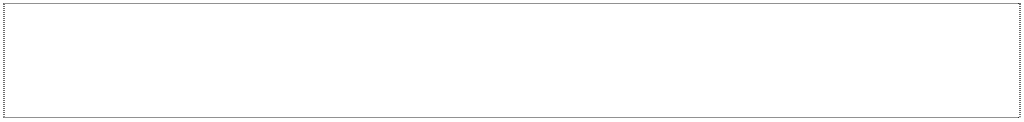 以境外學歷報考者，檢附境外學歷切結書（含附件資料）以同等學力報考者，檢附報考資格審核申請書（含相關文件）60004	嘉義市學府路 300 號國立嘉義大學招生委員會	收郵寄期限：108 年 1 月 17 日止，以郵戳為憑。※注意事項： 一、請自備信封，並依規定繳交表件順序，由上而下整理齊全後裝入信封中，再黏貼本封面寄件（資料若無法裝入信封，請以包裹郵寄）。 二、請以限時掛號郵件投郵；若以平信寄遞發生遺失或遲誤，以致無法完成報名者，責任由應考人自負。三、如以民間快遞（如宅急便、宅配通…等）寄送，須於 108 年 1 月 17 日下午 5 時前送達本校 蘭潭校區行政大樓 1 樓 教務處招生與出版組辦公室，逾期恕不收件亦不退費。四、所繳審查資料將不予退還，請考生自行備份留存。 五、所繳書件如有不實或偽造之情事，經查證屬實者，取消報考資格及錄取資格並自負法律責任。貼郵票處請以限掛郵寄國立嘉義大學 108 學年度碩士班招生考試備審資料寄件專用封面[公費生]◎報考系所組別（請勾選）：考生姓名：		報名序號： 	電	話：		手	機：  	 住	址：□□□□□ 				 60004	嘉義市學府路 300 號國立嘉義大學招生委員會	收郵寄期限：108 年 1 月 17 日止，以郵戳為憑。※注意事項： 一、請自備信封，並依規定繳交表件順序，由上而下整理齊全後裝入信封中，再黏貼本封面寄件（資料若無法裝入信封，請以包裹郵寄）。二、請以 限時掛號 郵件投郵；若以平信寄遞發生遺失或遲誤，以致無法完成報名者，責任由應考人自負。三、如以民間快遞（如宅急便、宅配通…等）寄送，須於 108 年 1 月 17 日下午 5 時前送達本校蘭潭校區行政大樓 1 樓 教務處招生與出版組，逾期恕不收件亦不退費。四、所繳審查資料將不予退還，請考生自行備份留存。五、所繳書件如有不實或偽造之情事，經查證屬實者，取消報考資格及錄取資格並自負法律責任。國立嘉義大學 108 學年度碩士班招生考試在職人員進修同意書一、本機關同意上列人員進修。二、本機關保證上表各欄所填均屬事實，如將來查證不實，願負一切 法律責任，概無異議。※ 在職人員報考時，除繳交 1 份至報考系所外，另請自存 1 份，俾便 錄取時驗證用。服務機關：負 責 人：	(簽章)地	址：電	話：中華民國	年	月	日（請加蓋機關關防或印信）國立嘉義大學 108 學年度碩士班招生考試低收入戶免繳報名費申請表考生姓名：		報名序號： 	 報考系所：		組	別： 	 電	話：		手	機： 	 電子郵件： 				◎網路報名資料填寫完成後所產生之 14 碼繳款帳號：◎請於 108 年 1 月 14 日前將【當年度低收入戶證明影本】及【本申請表】一併 傳真至本校教務處招生與出版組，傳真電話 05-2717039，並來電 05-2717040 確認本校是否確實查收免繳報名費申請表。◎身分證正、反面影本身分證正面（請黏貼）身分證反面（請黏貼）申請人簽章：	（簽章）中華民國	年	月	日國立嘉義大學 108 學年度碩士班招生考試考生退費申請表一、考生資料：姓	名：		報名序號： 	報考系所：		組	別： 	電	話：		手	機： 	四、本人符合□重複繳費	□低收入戶	□經招生委員會審查資格不符	退費規定。（經審查考生報名資格不符者，需扣除行政處理費 200 元）請於 108 年 1 月 22 日前將【本申請表正本】、【各筆繳費收據（交易明細表）正本】、【身分證正反面影本】及【存簿封面影本】一併掛號郵寄至 60004 嘉義市學府路 300 號 教務處招生與出版組，信封上請註明：碩士班招生考試退費申請、報考系所及姓名。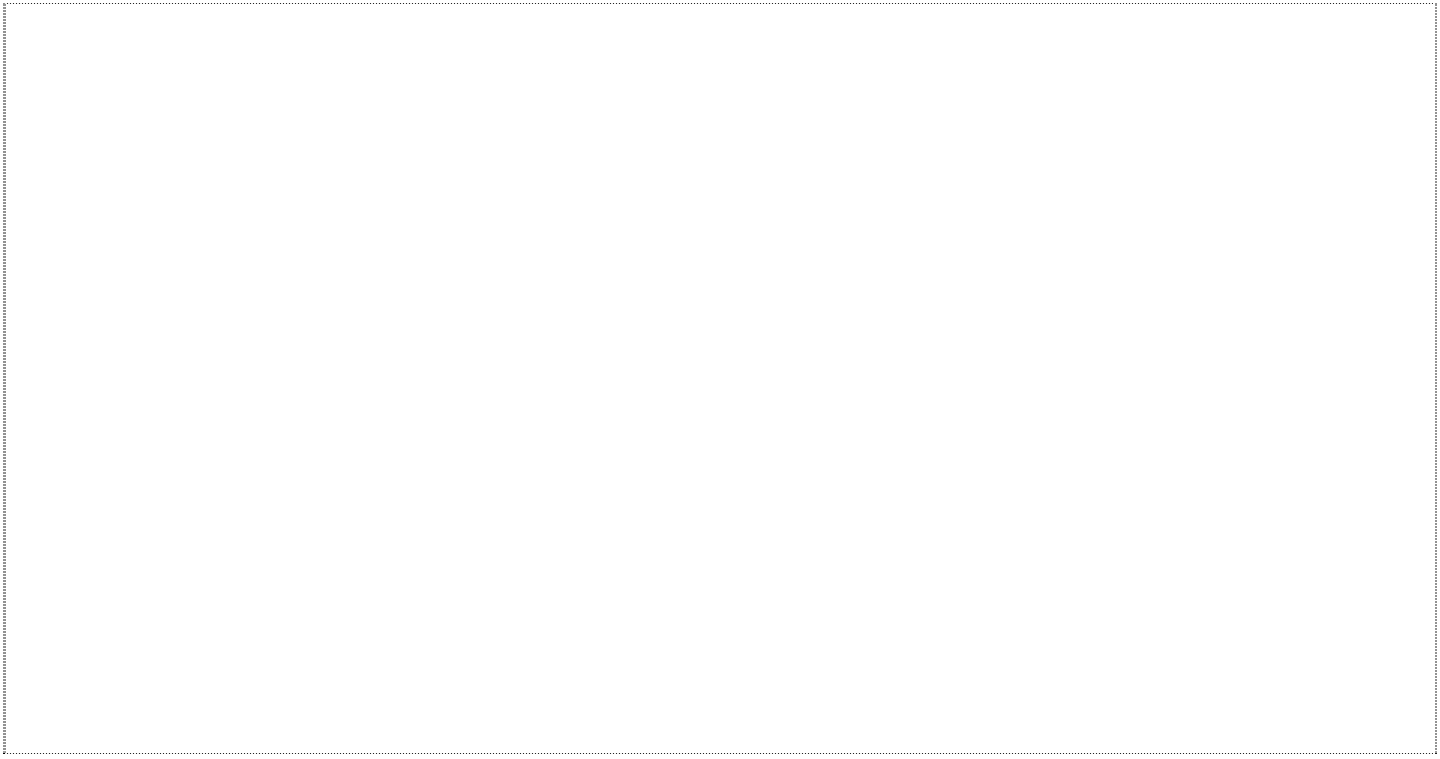 繳費收據正本（交易明細表）黏貼處考生：	(簽章)中華民國	年	月	日五、退費款項匯款方式（請擇一填列）：□匯至本人帳戶。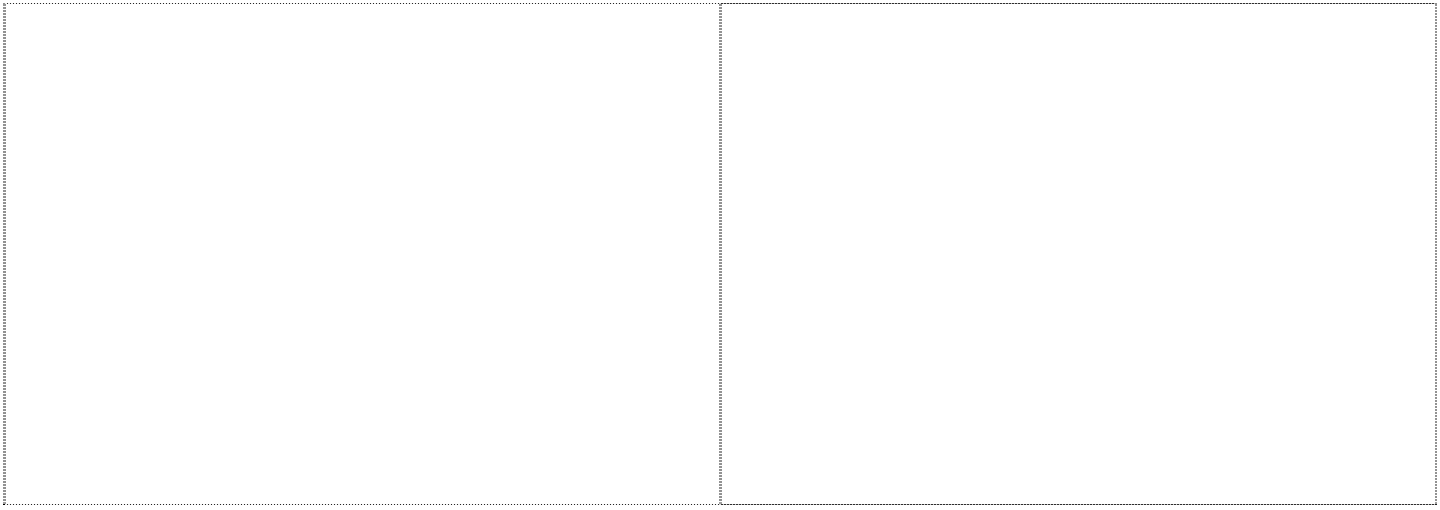 身分證正面影本黏貼處	身分證反面影本黏貼處《請於次頁填寫帳戶資料並黏貼存簿封面影本》帳戶資料戶	名： 	身分證字號：	聯絡電話： 	匯款方式（擇一填列）：□金融機構：	銀行	分行帳號： 	□郵	局：	郵局	支局局號：	帳號： 	存簿封面影本黏貼處□本人帳戶因 (請說明)	原因無法匯入，同意將退費款項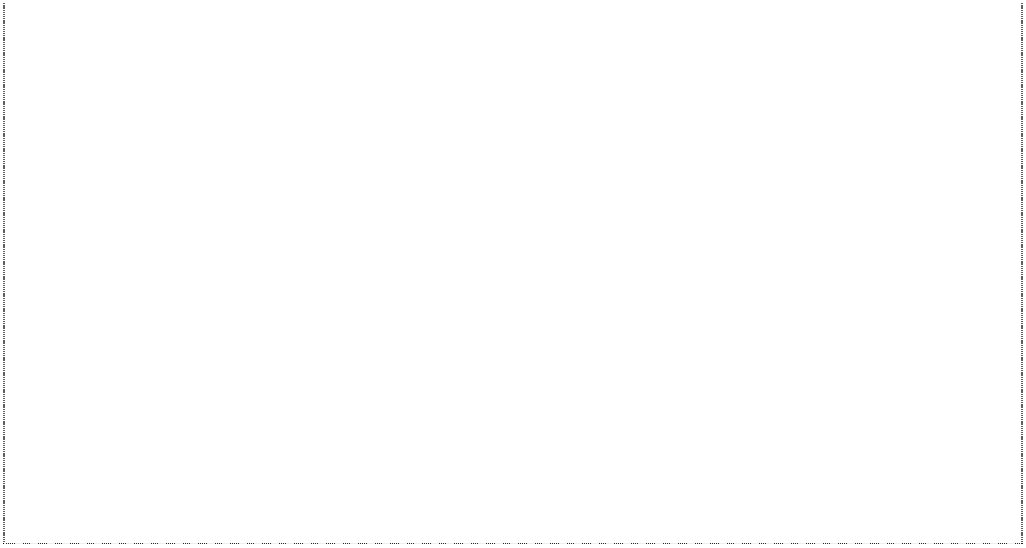 匯至本人之（請填與考生關係之稱謂及姓名）帳戶。※需再檢附帳戶持有人之身分證正反面影本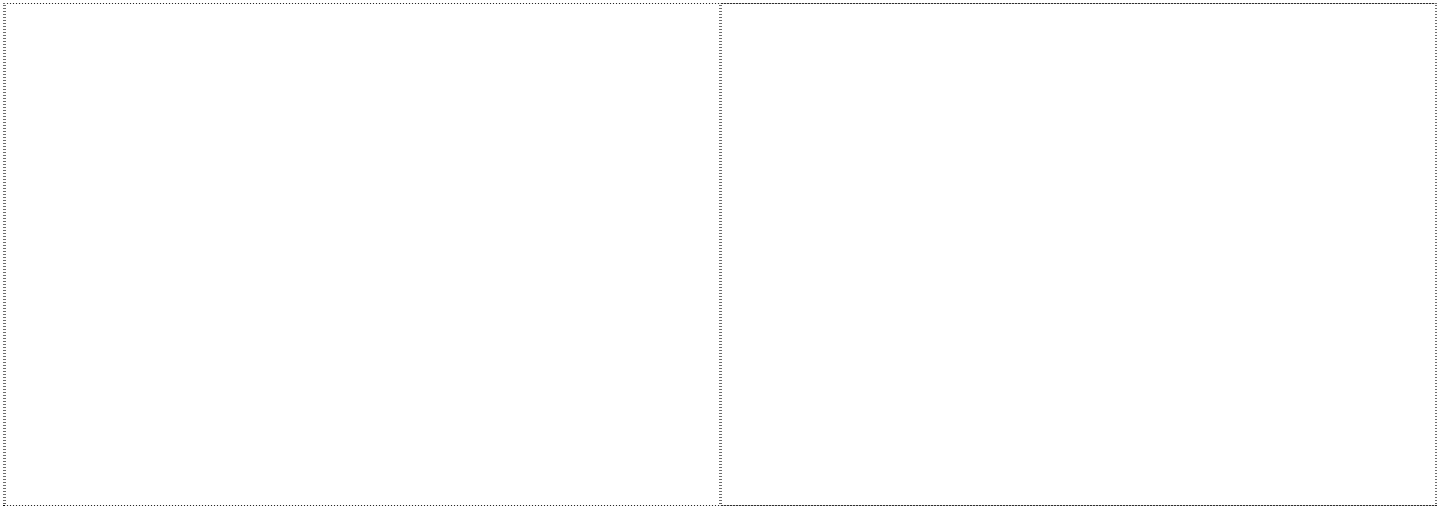 身分證正面影本黏貼處	身分證反面影本黏貼處國立嘉義大學 108 學年度碩士班招生考試 網路報名須造字回覆表※注意：無須造字之考生免填（免傳真）本表。國立嘉義大學 108 學年度碩士班招生考試持境外學歷切結書考生	以 □國外□大陸地區□香港或澳門地區學歷（請填寫姓名）參加貴校 108 學年度碩士班招生考試，報考	碩士班， 學歷證件確為教育部認可。依規定應於報名時繳交：一、國外學歷證件影本及中文（或英文）譯本各乙份。二、國外學歷歷年成績單證明影本乙份。 三、入出國主管機關核發之修業起迄期間出國紀錄乙份。本人因故未及備妥以上文件，僅此具結保證如獲錄取，本人將於報到前依 前述規定補繳各項證明文件，並於報到時繳驗學位證書正本；若未繳交或 經查驗不合，本人願放棄錄取資格，絕無異議。此致 國立嘉義大學招生委員會※注意事項：持境外學歷報考者，須填具境外學歷切結書（含附件資料），於 108 年 1 月 17 日前連同境外 學歷證書，先行傳真至本校教務處招生與出版組（傳真電話 05-2717039），再將境外學歷 切結書正本於 108 年 1 月 17 日前（國內郵戳為憑）以限時掛號郵寄至 60004 嘉義市學府路 300 號「國立嘉義大學招生委員會」收，信封上請註明：碩士班境外學歷切結書、報 考系所（組別）及姓名。◎填寫說明：國立嘉義大學 108 學年度碩士班招生考試 同等學力考生報考資格審核申請書1. 不具備教育部訂「入學大學同等學力認定標準」第 5 條之各項資格，符合前述法規第 6、7 條招生資格者， 始得提出資格審核之申請。2. 欲申請同等學力考生報考資格審核者，請填妥本申請書於 108 年 1 月 17 日前，先行傳真至 05-2717039，再併同申請書正本並檢附相關證明文件，以限時掛號郵寄至 60004 嘉義市學府路 300 號「國立嘉義大學招生 委員會」收，信封上請註明：同等學力考生報考資格審核申請書、報考之系所（組別）及姓名，未寄件或審核不通過者以報名資格不符處理。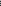 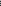 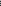 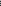 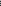 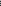 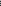 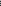 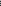 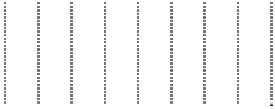 ----------------------------------------------------------------------------------------------------------------------------------（以下為本校招生委員會審核專用欄，請考生無須填寫）審核紀錄□審核通過□審核不通過，說明：年	月	日國立嘉義大學 108 學年度碩士班招生考試入學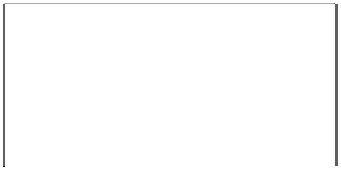 身心障礙考生應考服務申請表※本表填妥後，務必請於報名完成後寄繳，以憑辦理。[招生委員會填寫]准考證號： 試場：※考生無法親自簽名者，請由監護人代簽並註明原因：考	生：	(簽章)	 	監護人：(簽章)	申請日期：	年	月	日【填表說明】1. 考生若無申請延長筆試時間，而僅申請其他服務者，僅須繳交「身心障礙證明（手冊）」影本，惟經本校要求應檢具正本或其他相關證明者，考生仍須繳交。2. 考生申請延長筆試時間者，另須繳交「醫療單位（衛生福利部認定之醫學中心或區域醫院或地區教學醫院）認定功能性障礙之證明文件」正本及「身心障礙證明（手冊）」」影本各 1 份，經本校審核確定可延長時間者，其延長時間至多以 20 分鐘為限。3. 各項申請及證明表件應於完成報名後，先行傳真至(05)2717039，再併同審查資料掛號郵寄至 60004嘉義市學府路 300 號「國立嘉義大學招生委員會」收，信封請註明報考之學系、組別及姓名，若未依限提出並出具證明文件者，一律不予受理。若有疑問請洽詢（05）2717040。4. 對於考生所申請填寫本表之服務項目，須經本校審核確定，始可辦理。5. 考生確認提供之個人資料，均為真實且正確，所繳書件如有不實或偽造之情事，經查證屬實者，取消報考資格及錄取資格並自負法律責任。國立嘉義大學 108 學年度碩士班招生考試成績複查申請書及查覈表查詢編號：108-□□-□□※注意事項：一、准考證號須填寫清楚正確。 二、請將申請複查的科目書寫清楚，並計算複查費金額後至郵局購買郵局匯票，註明受款人為國立嘉義大學。三、查詢編號及複查結果，考生不必填寫。 四、檢附本申請表、成績通知單影本、複查費匯票及貼足回郵信封 1 個（信封下方須註明報考系所、組別及准考證號），併同於簡章規定之截止期限前（以郵戳為憑），以下所附地址寄送本校招生委員會。五、申請複查以 1 次為限，複查成績以複查卷面分數及累計分數為限，不得申請重新 評閱，亦不得要求影印給分情形。請沿虛線剪下本校招生委員會寄件封面，並黏貼於標準信封上掛號郵寄………………………………………………………………………………………………………寄件人姓名：	報考系所：報考組別：准考證號：寄件人地址：60004 嘉義市學府路 300 號國立嘉義大學招生委員會 收【限應屆畢業生使用】國立嘉義大學 108 學年度碩士班招生考試學力證件繳驗切結書（請勿切割，並全張寄回）※第 1 聯	錄取校院存查國立嘉義大學 108 學年度碩士班招生考試學力證件繳驗切結書※第 2 聯	學生自存聯國立嘉義大學 108 學年度碩士班招生考試放棄錄取資格聲明書※第 1 聯	錄取校院存查－－－－－－－－－－－－－（請勿切割，並全張寄回）－－－－－－－－－－－－－－國立嘉義大學 108 學年度碩士班招生考試放棄錄取資格聲明書※第 2 聯 考生存查註：1.請填妥本聲明書後以限時掛號寄達本校。2.本校將聲明書第一、二聯蓋章後，第一聯留本校存查，第二聯寄還考生自存。本校各校區到校說明及交通圖1.  蘭潭校區（嘉義市鹿寮里學府路 300 號）【國道一號】於 264-嘉義出口下交流道，往嘉義方向行駛進入北港路世賢路 二段右轉高鐵大道左轉經垂楊大橋進入垂楊路彌陀路至忠義橋即左轉 進入八掌溪防汛道路循路標即可抵達蘭潭校區。【國道三號】於 297-中埔出口下交流道，往嘉義(市區)方向行駛大義路右轉經忠義橋即右轉進入八掌溪防汛道路循路標即可抵達蘭潭校區。2.  民雄校區（嘉義縣民雄鄉文隆村 85 號）【國道一號】於 257-民雄出口下交流道，往民雄方向進入民新路(縣道 164)文化路(嘉 81)右轉循路標即可抵達民雄校區。【國道三號】於民雄/竹崎下交流道進入縣道 166正大路民雄交流道聯絡道 (往國道一號民雄交流道)過民雄陸橋下橋後即文化路(嘉 81)左轉循路標即 可抵達民雄校區。【省道台 1 線】南下：由省道(台 1 線)大林南下至民雄建國路二段與縣道 164 延伸線(民新路)路口 右轉過民雄陸橋下橋後即文化路(嘉 81)左轉循路標即可抵達民雄校區。 北上：由省道(台 1 線)嘉義北上至民雄建國路二段協同中學旁邊(嘉 80)左轉文化路(嘉 81)右轉循路標即可抵達民雄校區。3.  林森校區（嘉義市林森東路 151 號）【國道一號】於 264-嘉義出口下交流道，往嘉義方向行駛進入北港路世賢路 左轉自由路右轉過北興陸橋下橋後即民生北路左轉林森西路右轉直行 約 2 分里即可抵達林森校區。【國道三號】於 290-竹崎出口下交流道縣道 159 往嘉義方向循林森東路即 可抵達林森校區。4.  新民校區（嘉義市新民路 580 號）【國道 1 號】於 264-嘉義出口下交流道，往嘉義方向行駛進入北港路世賢路 二段右轉新民路左轉即可抵達新民校區。【國道 3 號】於 297-中埔出口下交流道，往嘉義方向行駛進入阿里山公路(台 18線)吳鳳南路右轉世賢路左轉新民路右轉即可抵達新民校區。5.  往本校市內公車相關資訊，請逕至下列網址參閱。http://www.ncyu.edu.tw/NewSite/itemize_list.aspx?site_content_sn=20706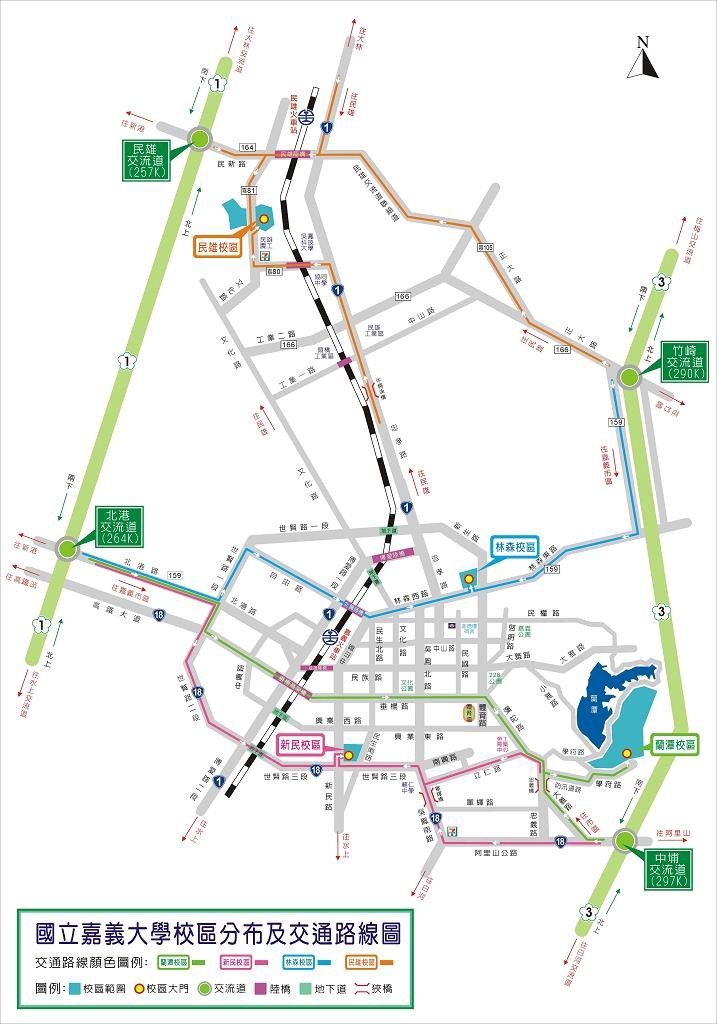 當 舊F2.ra--zE.E.-zazsRz-p ￡賽-dzs'eRERe-ZRS咱訝 幢幢 揖ga e茗a，uf-EZaFd4eph-asea、看 岳 鎧祖hms喝 HmB#晶 @E id-2彗星個開蠻植樹，雖剛剛屆研制 @••zgav-•a--RM--EPUZg.Ba.u吾   -.•"••，•••Ed--•。•當 壘 ，-z"雪，aSShEe-ze但HSHze-ezEMS一  直 至〈也1逗 盤 。一-切3扭 動zes @且哥哥mzm悔，屬礦山， 。A•.•ua'，實C-ZREE-Aasa-u霄， 噱峰，UMV巴掌鶯 @，  軍a軍  ••省區，b'EKEg-EE國EURa曹屁巴團軍喃曲研制露露 @-ztSz-zSa--zhTEE-是昌、 音 信 F』V@，畫8.'，毯，、g-喜sa-zd《  •  • ••，ae--vssg e-2••e幸事-P-《籠URU啊 ，aRguE回國 際 H @-gZRJ事是 』毫一-Ez-sz­嶺 ， 容 瞳HR  @'，-a--ss&a-E-sazaavzg'，2-3ekV-2--，Z』Ez-BSPS-倒MM繕 ， 隨Eea可- 4••.2•zda-wge'Z嘻E還品g，E.e.-9.'•••••ga-eg"喝 酒aggHM骨@h，'洹••amp.gHB圓圓圓 @.RE.--un--aa--aaeas  •••••••••哩4ETa-2.azz，mwMaE9.‘E 2萬  ，EFt-=-a"舍，•'。'，望Z、Z圓圓川訟凶 。aH餌，dRgB】-國 KH闊 @司2.-'，'.，司。‘常922e-a f-RZ-z一直是      RR停學-eg- 麓 ，-ge--e'Ra 】且哥哥忌恨胡也'。-ess-u國間團啊， 歸 @zsa-zv使 世間mR軍 @警 告-s書=-2，'2-至b-Re-J-一智 健 甜 甜mg軒"@?是《 軍 • • • 》幅圖個 個 制盟， @as聾a，m.-雪'一ea官.黨黑霄滋-諾撞“吟「弓莒白"冒旭4《ee"a已••3	，-am酬•••dRU酬 ee--az'e"忽凶芒圖釁軍υK帆 祖動申 餌儷輛 wM個 搶 @".a.噎a'Ez-z一a看畫E-E雷E=區-全一z至主室ξz一-E罕←主-主-￡ .'.‘ -含E一-ζ巫-至￡B￡一孟52hee--w】ggm•• @a-zag--EEEa 峰aam.SESaa-21.2.吾swa冒金••e￡••• 學蜀，每 置1 SIe--a道ga-­       tfaa施aHR      sta妞"颺-g         fztguwag "u-a-ei--egw兩 ﹒Ue耐zt. teg--     tj毛-sa益也許ge糾 • • IfiL，必血，Hum--事迎讀UV自禮也d h@ 島且還時 團 靜 懋 獨恥的略 轉 機 喝 爾巴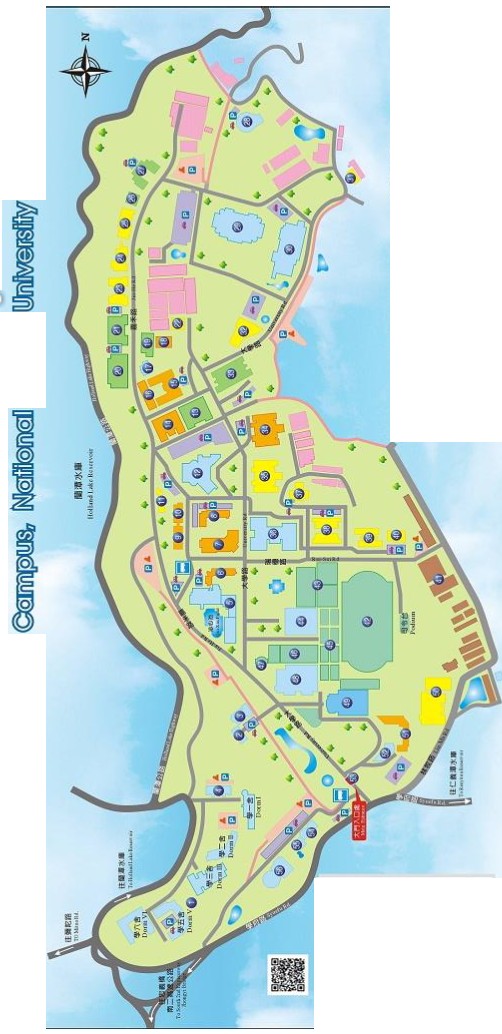 .+	i	iï	"于	..	j	fj莒 D	.種Z，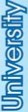 i -	i	i EE gg	iu	3U ， ￡絢 S 個-sv	量ssiiiiiiiijiiijiiijii;iz;iiiie eQ @eæee liJ) fðe0j	h	zz♂曾率	-	.:;; I'空蓋 =-_過書	屋g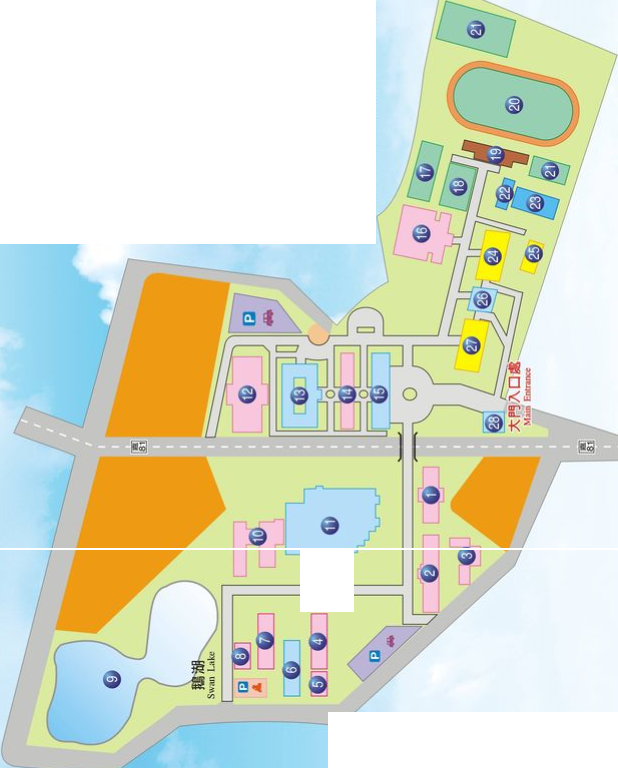 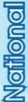 、蠻橫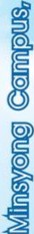 嗎ZZ	E	J i 種豆	豆 gi  三	墾豆豆	草	草	聖 祖♂	iJ   ]' 玉，三章 --; -雪	學;: 主 llIH I!!壁畫	亨	f ll! liLC 童裝些	位專	星OGG oo .eeeL   ，-.r	@習XZ•Ma•-冒-ω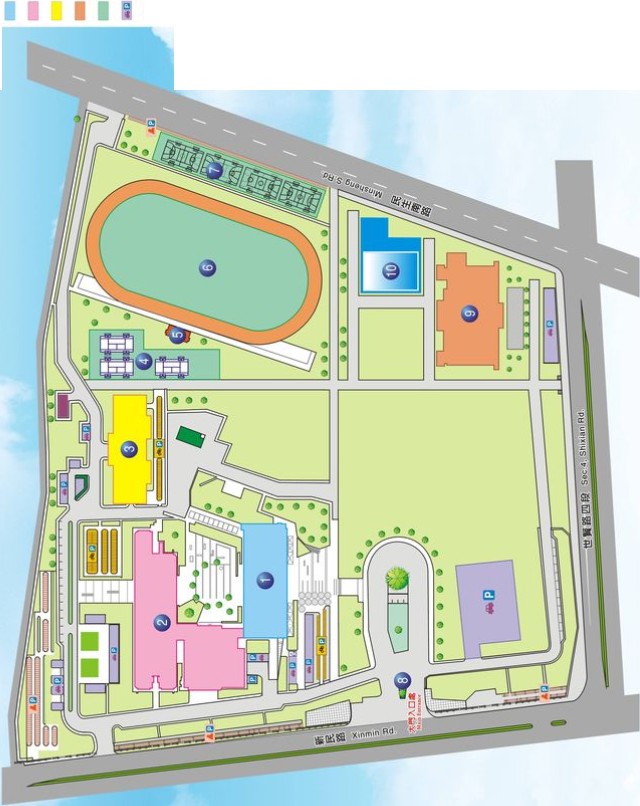 朝前將 為  @j'，￡•Ee-ee'，•z•e、.'.•EP-e•••••ae.g.-e壓-aa--aR•••圓圓，訝 。gage-P個 團• •  @dg-pw一=.z•d‘•­2••卒"'，曹aMsaa組MV仿 @.2aRAV-'"aR祖闢騁 。c-zz又ME--'(團軍區軍 軍 )岫哪 個 叫胡  許  @i-li--;i•••• ••  ••依舊到 歐• •• 抄血，   領取• • •  @ea.--g ee---咀 • • •單單曲 鎧 宜，  •   •  @--e，'HE-SJ、。‘左一-ev--、'••a.s-•••u缸  ，依 S URM勵  ••q••ag .繁重，間， @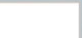 ERE真心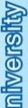 @ 峰 團 錦 還且也昆晶晶。勸 勸 喝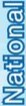 晶 宮 蜀 穹 聳蠱嘟 嚕 吋 爾也嘉義住宿資訊※住宿資料僅供參考，其他不及備載，請自行洽詢聯繫。到達臺北考區（國家考場）說明及交通圖1. 聯營公車251、251(區間車)、253、647、660、666、671、915、933、棕 6、棕 12 公車，「考試院站」下車。295、綠 2(右)、綠 2(左)公車，「溝子口站」下車，沿木柵路 1 段步行約 5 分鐘 可抵達。2. 捷運文湖線萬芳醫院站下車，在萬芳醫院對面轉乘棕 12 公車，至「考試院站」下車，或在 萬芳醫院本側轉乘綠 2(右)、綠 2(左)至「溝子口站」下車，沿木柵路 1 段步行約 5 分鐘可抵達。3. 捷運新店線景美站 2 號出口轉乘棕 6、棕 12、251、251(區間車)、253、660、666、915 公車， 至「考試院站」下車。※捷運新店線景美站 2 號出口，考試當日有需付費接駁公車至考選部國家考場， 請多加利用。4. 捷運板南線市政府站 3 號出口轉乘 647、915 公車，至「考試院站」下車。5. 臺北捷運搭乘資訊http://www.metro.taipei/ct.asp?xItem=78479152&CtNode=70089&mp=1220356. 臺北市公車路線查詢http://www.5284.com.tw/7. 自行開車【經由臺北市及新北市】【經由公館】 由臺北市羅斯福路向南直走至六段→左轉景中街→右轉景興路→左轉木柵路一段後直行，約 800 公尺。【經由辛亥路】 由辛亥路直行→過辛亥隧道→過懷恩隧道→直行至木柵路右轉順行。【經由秀朗橋】中和、永和、板橋地區，經秀朗橋，直行新店區復興路、景美溪橋，直行木柵 路一段，約 800 公尺。【經由安坑】 碧潭橋下，左轉北新路直走，右轉民權路後走到底，左轉中興路三段直行到底，右轉景美溪橋，直行木柵路一段，約 800 公尺。8. 自行開車【經由國道】【經由國道 1 號建國北路交流道】 自建國北路交流道下→直走建國南北路→下接辛亥路→由辛亥路直行→過辛亥隧道→過懷恩隧道→直行至木柵路右轉順行。【經由國道 3 號新店交流道】 自新店交流道下→左轉中興路三段到底→右轉往木柵路一段順行。【經由國道 3 號萬芳交流道】 自萬芳交流道下→右轉木柵路四段→右轉秀明路一段→直行木柵路後順行。◎國家考場地理位置圖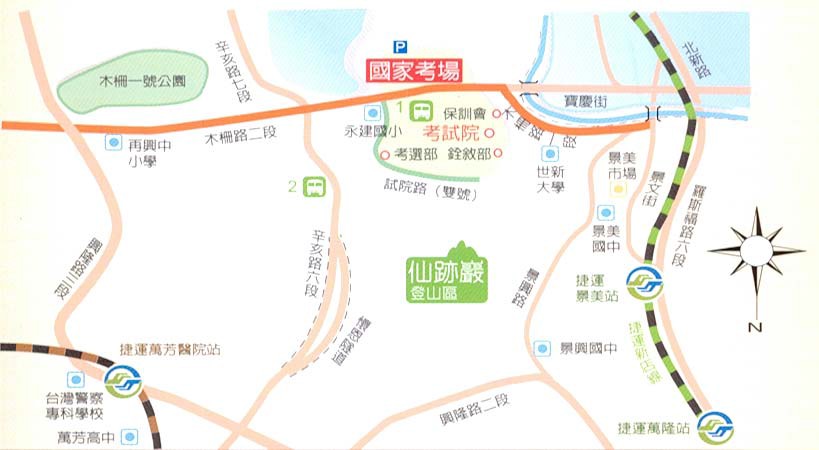 ※相關資訊可逕至 考選部首頁/關於考選部/本部簡介/交通資料 查詢http://wwwc.moex.gov.tw/main/content/wfrmContent.aspx?menu_id=38日	期工	作	項	目工	作	項	目工	作	項	目工	作	項	目工	作	項	目工	作	項	目工	作	項	目107.11.13（星期二）簡章公告※ 本校未印製紙本簡章，亦不發售，請考生自行上網下載參閱簡章公告※ 本校未印製紙本簡章，亦不發售，請考生自行上網下載參閱簡章公告※ 本校未印製紙本簡章，亦不發售，請考生自行上網下載參閱簡章公告※ 本校未印製紙本簡章，亦不發售，請考生自行上網下載參閱簡章公告※ 本校未印製紙本簡章，亦不發售，請考生自行上網下載參閱簡章公告※ 本校未印製紙本簡章，亦不發售，請考生自行上網下載參閱簡章公告※ 本校未印製紙本簡章，亦不發售，請考生自行上網下載參閱107.12.25-108.1.14報名期間，逕至 https://admissions.ncyu.edu.tw報名（一律網路報名，如有報名問題，請於辦公時間來電05-2717040~7042洽詢）報名期間，逕至 https://admissions.ncyu.edu.tw報名（一律網路報名，如有報名問題，請於辦公時間來電05-2717040~7042洽詢）報名期間，逕至 https://admissions.ncyu.edu.tw報名（一律網路報名，如有報名問題，請於辦公時間來電05-2717040~7042洽詢）報名期間，逕至 https://admissions.ncyu.edu.tw報名（一律網路報名，如有報名問題，請於辦公時間來電05-2717040~7042洽詢）報名期間，逕至 https://admissions.ncyu.edu.tw報名（一律網路報名，如有報名問題，請於辦公時間來電05-2717040~7042洽詢）報名期間，逕至 https://admissions.ncyu.edu.tw報名（一律網路報名，如有報名問題，請於辦公時間來電05-2717040~7042洽詢）報名期間，逕至 https://admissions.ncyu.edu.tw報名（一律網路報名，如有報名問題，請於辦公時間來電05-2717040~7042洽詢）107.12.25-108.1.15繳交報名費最後時間：108年1月15日（星期二）下午3時30分前※ 報名完成後請繳費，並上網查詢是否完成繳費繳交報名費最後時間：108年1月15日（星期二）下午3時30分前※ 報名完成後請繳費，並上網查詢是否完成繳費繳交報名費最後時間：108年1月15日（星期二）下午3時30分前※ 報名完成後請繳費，並上網查詢是否完成繳費繳交報名費最後時間：108年1月15日（星期二）下午3時30分前※ 報名完成後請繳費，並上網查詢是否完成繳費繳交報名費最後時間：108年1月15日（星期二）下午3時30分前※ 報名完成後請繳費，並上網查詢是否完成繳費繳交報名費最後時間：108年1月15日（星期二）下午3時30分前※ 報名完成後請繳費，並上網查詢是否完成繳費繳交報名費最後時間：108年1月15日（星期二）下午3時30分前※ 報名完成後請繳費，並上網查詢是否完成繳費108.1.17（星期四）持境外學歷或以同等學力報考者以及提出身心障礙應考服務需求者，須先行填具申請書於108.1.17（星期四）108年1月17日前傳真至傳真至本校招生委員會(05-2717039)，再以限時掛號（郵戳為憑）寄出相關文件（請參閱簡章第3頁）108年1月17日前傳真至傳真至本校招生委員會(05-2717039)，再以限時掛號（郵戳為憑）寄出相關文件（請參閱簡章第3頁）108年1月17日前傳真至傳真至本校招生委員會(05-2717039)，再以限時掛號（郵戳為憑）寄出相關文件（請參閱簡章第3頁）108年1月17日前傳真至傳真至本校招生委員會(05-2717039)，再以限時掛號（郵戳為憑）寄出相關文件（請參閱簡章第3頁）108年1月17日前傳真至傳真至本校招生委員會(05-2717039)，再以限時掛號（郵戳為憑）寄出相關文件（請參閱簡章第3頁）108年1月17日前傳真至傳真至本校招生委員會(05-2717039)，再以限時掛號（郵戳為憑）寄出相關文件（請參閱簡章第3頁）108年1月17日前傳真至傳真至本校招生委員會(05-2717039)，再以限時掛號（郵戳為憑）寄出相關文件（請參閱簡章第3頁）108.1.17（星期四）考生寄繳備審資料截止日※ 請於108年1月17日（含）前以限時掛號（郵戳為憑）寄出※ 自行送件或民間快遞須於108年1月17日（含）下午5時前送達招生委員會，地址：嘉義市學府路300號 行政中心1樓 教務處招生與出版組※ 逾期一律退件，不予受理，請考生自行考量送達方式考生寄繳備審資料截止日※ 請於108年1月17日（含）前以限時掛號（郵戳為憑）寄出※ 自行送件或民間快遞須於108年1月17日（含）下午5時前送達招生委員會，地址：嘉義市學府路300號 行政中心1樓 教務處招生與出版組※ 逾期一律退件，不予受理，請考生自行考量送達方式考生寄繳備審資料截止日※ 請於108年1月17日（含）前以限時掛號（郵戳為憑）寄出※ 自行送件或民間快遞須於108年1月17日（含）下午5時前送達招生委員會，地址：嘉義市學府路300號 行政中心1樓 教務處招生與出版組※ 逾期一律退件，不予受理，請考生自行考量送達方式考生寄繳備審資料截止日※ 請於108年1月17日（含）前以限時掛號（郵戳為憑）寄出※ 自行送件或民間快遞須於108年1月17日（含）下午5時前送達招生委員會，地址：嘉義市學府路300號 行政中心1樓 教務處招生與出版組※ 逾期一律退件，不予受理，請考生自行考量送達方式考生寄繳備審資料截止日※ 請於108年1月17日（含）前以限時掛號（郵戳為憑）寄出※ 自行送件或民間快遞須於108年1月17日（含）下午5時前送達招生委員會，地址：嘉義市學府路300號 行政中心1樓 教務處招生與出版組※ 逾期一律退件，不予受理，請考生自行考量送達方式考生寄繳備審資料截止日※ 請於108年1月17日（含）前以限時掛號（郵戳為憑）寄出※ 自行送件或民間快遞須於108年1月17日（含）下午5時前送達招生委員會，地址：嘉義市學府路300號 行政中心1樓 教務處招生與出版組※ 逾期一律退件，不予受理，請考生自行考量送達方式考生寄繳備審資料截止日※ 請於108年1月17日（含）前以限時掛號（郵戳為憑）寄出※ 自行送件或民間快遞須於108年1月17日（含）下午5時前送達招生委員會，地址：嘉義市學府路300號 行政中心1樓 教務處招生與出版組※ 逾期一律退件，不予受理，請考生自行考量送達方式108.2.11（星期一）准考證下載	請考生自行下載，本校不再另行寄發准考證下載	請考生自行下載，本校不再另行寄發准考證下載	請考生自行下載，本校不再另行寄發准考證下載	請考生自行下載，本校不再另行寄發准考證下載	請考生自行下載，本校不再另行寄發准考證下載	請考生自行下載，本校不再另行寄發准考證下載	請考生自行下載，本校不再另行寄發108.2.16（星期六）【筆試地點】臺北考區：考選部國家考場（臺北市文山區木柵路一段 72 號）嘉義考區：本校蘭潭校區（嘉義市學府路300號）【筆試地點】臺北考區：考選部國家考場（臺北市文山區木柵路一段 72 號）嘉義考區：本校蘭潭校區（嘉義市學府路300號）【筆試地點】臺北考區：考選部國家考場（臺北市文山區木柵路一段 72 號）嘉義考區：本校蘭潭校區（嘉義市學府路300號）【筆試地點】臺北考區：考選部國家考場（臺北市文山區木柵路一段 72 號）嘉義考區：本校蘭潭校區（嘉義市學府路300號）【筆試地點】臺北考區：考選部國家考場（臺北市文山區木柵路一段 72 號）嘉義考區：本校蘭潭校區（嘉義市學府路300號）【筆試地點】臺北考區：考選部國家考場（臺北市文山區木柵路一段 72 號）嘉義考區：本校蘭潭校區（嘉義市學府路300號）【筆試地點】臺北考區：考選部國家考場（臺北市文山區木柵路一段 72 號）嘉義考區：本校蘭潭校區（嘉義市學府路300號）108.2.17（星期日）【面試】依各系所招生分則規定須參加面試之碩士班，請考生依規定時間、地點參加面試【面試】依各系所招生分則規定須參加面試之碩士班，請考生依規定時間、地點參加面試【面試】依各系所招生分則規定須參加面試之碩士班，請考生依規定時間、地點參加面試【面試】依各系所招生分則規定須參加面試之碩士班，請考生依規定時間、地點參加面試【面試】依各系所招生分則規定須參加面試之碩士班，請考生依規定時間、地點參加面試【面試】依各系所招生分則規定須參加面試之碩士班，請考生依規定時間、地點參加面試【面試】依各系所招生分則規定須參加面試之碩士班，請考生依規定時間、地點參加面試108.2.17（星期日）【術科測驗】：音樂學系碩士班地點：本校民雄校區音樂館（嘉義縣民雄鄉文隆村85號）【術科測驗】：音樂學系碩士班地點：本校民雄校區音樂館（嘉義縣民雄鄉文隆村85號）【術科測驗】：音樂學系碩士班地點：本校民雄校區音樂館（嘉義縣民雄鄉文隆村85號）【術科測驗】：音樂學系碩士班地點：本校民雄校區音樂館（嘉義縣民雄鄉文隆村85號）【術科測驗】：音樂學系碩士班地點：本校民雄校區音樂館（嘉義縣民雄鄉文隆村85號）【術科測驗】：音樂學系碩士班地點：本校民雄校區音樂館（嘉義縣民雄鄉文隆村85號）【術科測驗】：音樂學系碩士班地點：本校民雄校區音樂館（嘉義縣民雄鄉文隆村85號）108.3.6（星期三）上午10時前網路公告榜單 https://admissions.ncyu.edu.tw下午4時後網路公告輔導與諮商學系碩士班公費生、【諮商心理組】一般生 及幼兒教育學系公費生面試相關事宜 http://www.ncyu.edu.tw/gcweb上午10時前網路公告榜單 https://admissions.ncyu.edu.tw下午4時後網路公告輔導與諮商學系碩士班公費生、【諮商心理組】一般生 及幼兒教育學系公費生面試相關事宜 http://www.ncyu.edu.tw/gcweb上午10時前網路公告榜單 https://admissions.ncyu.edu.tw下午4時後網路公告輔導與諮商學系碩士班公費生、【諮商心理組】一般生 及幼兒教育學系公費生面試相關事宜 http://www.ncyu.edu.tw/gcweb上午10時前網路公告榜單 https://admissions.ncyu.edu.tw下午4時後網路公告輔導與諮商學系碩士班公費生、【諮商心理組】一般生 及幼兒教育學系公費生面試相關事宜 http://www.ncyu.edu.tw/gcweb上午10時前網路公告榜單 https://admissions.ncyu.edu.tw下午4時後網路公告輔導與諮商學系碩士班公費生、【諮商心理組】一般生 及幼兒教育學系公費生面試相關事宜 http://www.ncyu.edu.tw/gcweb上午10時前網路公告榜單 https://admissions.ncyu.edu.tw下午4時後網路公告輔導與諮商學系碩士班公費生、【諮商心理組】一般生 及幼兒教育學系公費生面試相關事宜 http://www.ncyu.edu.tw/gcweb上午10時前網路公告榜單 https://admissions.ncyu.edu.tw下午4時後網路公告輔導與諮商學系碩士班公費生、【諮商心理組】一般生 及幼兒教育學系公費生面試相關事宜 http://www.ncyu.edu.tw/gcweb108.3.13（星期三）成績複查截止日成績複查截止日成績複查截止日成績複查截止日成績複查截止日成績複查截止日成績複查截止日108.3.16（星期六）複試【面試】：輔導與諮商學系碩士班公費生、【諮商心理組】一般生及幼兒教育學系公費生	地點：本校民雄校區行政大樓5樓（嘉義縣民雄鄉文隆村85號）複試【面試】：輔導與諮商學系碩士班公費生、【諮商心理組】一般生及幼兒教育學系公費生	地點：本校民雄校區行政大樓5樓（嘉義縣民雄鄉文隆村85號）複試【面試】：輔導與諮商學系碩士班公費生、【諮商心理組】一般生及幼兒教育學系公費生	地點：本校民雄校區行政大樓5樓（嘉義縣民雄鄉文隆村85號）複試【面試】：輔導與諮商學系碩士班公費生、【諮商心理組】一般生及幼兒教育學系公費生	地點：本校民雄校區行政大樓5樓（嘉義縣民雄鄉文隆村85號）複試【面試】：輔導與諮商學系碩士班公費生、【諮商心理組】一般生及幼兒教育學系公費生	地點：本校民雄校區行政大樓5樓（嘉義縣民雄鄉文隆村85號）複試【面試】：輔導與諮商學系碩士班公費生、【諮商心理組】一般生及幼兒教育學系公費生	地點：本校民雄校區行政大樓5樓（嘉義縣民雄鄉文隆村85號）複試【面試】：輔導與諮商學系碩士班公費生、【諮商心理組】一般生及幼兒教育學系公費生	地點：本校民雄校區行政大樓5樓（嘉義縣民雄鄉文隆村85號）108.3.20（星期三）正取生報到截止日正取生報到截止日正取生報到截止日正取生報到截止日正取生報到截止日正取生報到截止日正取生報到截止日108.3.26（星期二）下午2時網路公告正取生報到後缺額表 https://admissions.ncyu.edu.tw下午2時網路公告正取生報到後缺額表 https://admissions.ncyu.edu.tw下午2時網路公告正取生報到後缺額表 https://admissions.ncyu.edu.tw下午2時網路公告正取生報到後缺額表 https://admissions.ncyu.edu.tw下午2時網路公告正取生報到後缺額表 https://admissions.ncyu.edu.tw下午2時網路公告正取生報到後缺額表 https://admissions.ncyu.edu.tw下午2時網路公告正取生報到後缺額表 https://admissions.ncyu.edu.tw108.3.27（星期三）上午10時前網路公告輔導與諮商學系碩士班公費生、【諮商心理組】一般生及幼兒教育學系公費生複試錄取榜單 https://admissions.ncyu.edu.tw上午10時前網路公告輔導與諮商學系碩士班公費生、【諮商心理組】一般生及幼兒教育學系公費生複試錄取榜單 https://admissions.ncyu.edu.tw上午10時前網路公告輔導與諮商學系碩士班公費生、【諮商心理組】一般生及幼兒教育學系公費生複試錄取榜單 https://admissions.ncyu.edu.tw上午10時前網路公告輔導與諮商學系碩士班公費生、【諮商心理組】一般生及幼兒教育學系公費生複試錄取榜單 https://admissions.ncyu.edu.tw上午10時前網路公告輔導與諮商學系碩士班公費生、【諮商心理組】一般生及幼兒教育學系公費生複試錄取榜單 https://admissions.ncyu.edu.tw上午10時前網路公告輔導與諮商學系碩士班公費生、【諮商心理組】一般生及幼兒教育學系公費生複試錄取榜單 https://admissions.ncyu.edu.tw上午10時前網路公告輔導與諮商學系碩士班公費生、【諮商心理組】一般生及幼兒教育學系公費生複試錄取榜單 https://admissions.ncyu.edu.tw108.4.2（星期二）輔導與諮商學系碩士班公費生、【諮商心理組】一般生及幼兒教育學系公費生複試成績複查截止日輔導與諮商學系碩士班公費生、【諮商心理組】一般生及幼兒教育學系公費生複試成績複查截止日輔導與諮商學系碩士班公費生、【諮商心理組】一般生及幼兒教育學系公費生複試成績複查截止日輔導與諮商學系碩士班公費生、【諮商心理組】一般生及幼兒教育學系公費生複試成績複查截止日輔導與諮商學系碩士班公費生、【諮商心理組】一般生及幼兒教育學系公費生複試成績複查截止日輔導與諮商學系碩士班公費生、【諮商心理組】一般生及幼兒教育學系公費生複試成績複查截止日輔導與諮商學系碩士班公費生、【諮商心理組】一般生及幼兒教育學系公費生複試成績複查截止日108.4.16（星期二）輔導與諮商學系碩士班公費生、【諮商心理組】一般生及幼兒教育學系公費生正取生報到截止日輔導與諮商學系碩士班公費生、【諮商心理組】一般生及幼兒教育學系公費生正取生報到截止日輔導與諮商學系碩士班公費生、【諮商心理組】一般生及幼兒教育學系公費生正取生報到截止日輔導與諮商學系碩士班公費生、【諮商心理組】一般生及幼兒教育學系公費生正取生報到截止日輔導與諮商學系碩士班公費生、【諮商心理組】一般生及幼兒教育學系公費生正取生報到截止日輔導與諮商學系碩士班公費生、【諮商心理組】一般生及幼兒教育學系公費生正取生報到截止日輔導與諮商學系碩士班公費生、【諮商心理組】一般生及幼兒教育學系公費生正取生報到截止日108.4.22（星期一）下午2時網路公告輔導與諮商學系碩士班公費生、【諮商心理組】一般生及幼兒教育學系公費生正取生報到後缺額表 https://admissions.ncyu.edu.tw下午2時網路公告輔導與諮商學系碩士班公費生、【諮商心理組】一般生及幼兒教育學系公費生正取生報到後缺額表 https://admissions.ncyu.edu.tw下午2時網路公告輔導與諮商學系碩士班公費生、【諮商心理組】一般生及幼兒教育學系公費生正取生報到後缺額表 https://admissions.ncyu.edu.tw下午2時網路公告輔導與諮商學系碩士班公費生、【諮商心理組】一般生及幼兒教育學系公費生正取生報到後缺額表 https://admissions.ncyu.edu.tw下午2時網路公告輔導與諮商學系碩士班公費生、【諮商心理組】一般生及幼兒教育學系公費生正取生報到後缺額表 https://admissions.ncyu.edu.tw下午2時網路公告輔導與諮商學系碩士班公費生、【諮商心理組】一般生及幼兒教育學系公費生正取生報到後缺額表 https://admissions.ncyu.edu.tw下午2時網路公告輔導與諮商學系碩士班公費生、【諮商心理組】一般生及幼兒教育學系公費生正取生報到後缺額表 https://admissions.ncyu.edu.tw◎ 備取生備取遞補最後截止日期為本校108學年度第1學期行事曆訂定之正式上課日。◎ 備取生備取遞補最後截止日期為本校108學年度第1學期行事曆訂定之正式上課日。◎ 備取生備取遞補最後截止日期為本校108學年度第1學期行事曆訂定之正式上課日。◎ 備取生備取遞補最後截止日期為本校108學年度第1學期行事曆訂定之正式上課日。◎ 備取生備取遞補最後截止日期為本校108學年度第1學期行事曆訂定之正式上課日。◎ 備取生備取遞補最後截止日期為本校108學年度第1學期行事曆訂定之正式上課日。◎ 備取生備取遞補最後截止日期為本校108學年度第1學期行事曆訂定之正式上課日。◎ 備取生備取遞補最後截止日期為本校108學年度第1學期行事曆訂定之正式上課日。學院招生學系(所)公費生招生名額一般招生名額師範教育學系碩士班18師範輔導與諮商學系碩士班213師範體育與健康休閒學系碩士班18師範特殊教育學系碩士班35學院幼兒教育學系碩士班24學院教育行政與政策發展研究所碩士班15學院數理教育研究所碩士班19學院數位學習設計與管理學系碩士班--5人文中國文學系碩士班--4人文視覺藝術學系碩士班--8藝術應用歷史學系碩士班--3藝術應用歷史學系碩士班--3學院外國語言學系碩士班--4學院外國語言學系碩士班--4學院音樂學系碩士班112管理企業管理學系碩士班--9管理生物事業管理學系碩士班--3管理資訊管理學系碩士班--5學院行銷與觀光管理學系行銷管理碩士班--5學院行銷與觀光管理學系觀光休閒管理碩士班--5學院財務金融學系碩士班--8農學院農藝學系碩士班--5農學院園藝學系碩士班--5農學院森林暨自然資源學系碩士班--7農學院木質材料與設計學系碩士班--4農學院動物科學系碩士班--5農學院生物農業科技學系碩士班--4農學院景觀學系碩士班--4農學院植物醫學系碩士班--4理工電子物理學系光電暨固態電子碩士班--4理工應用化學系碩士班--8理工應用數學系碩士班--4理工資訊工程學系碩士班--10學院生物機電工程學系碩士班--4學院土木與水資源工程學系碩士班--4學院電機工程學系碩士班--4學院機械與能源工程學系碩士班--4生命食品科學系食品科技組碩士班--8生命食品科學系保健食品組碩士班--4生命水生生物科學系碩士班--5科學院生物資源學系碩士班--4科學院生化科技學系碩士班--4科學院微生物免疫與生物藥學系碩士班--3獸醫獸醫學系碩士班--2學院獸醫學系臨床獸醫學碩士班--2學	院	別師範學院師範學院師範學院師範學院師範學院師範學院師範學院系所組 別教育學系碩士班[公費生]教育學系碩士班[公費生]教育學系碩士班[公費生]教育學系碩士班[公費生]招生 名額1 名系所組 別教育學系碩士班[公費生]教育學系碩士班[公費生]教育學系碩士班[公費生]教育學系碩士班[公費生]【國民小學數學領域，數學專長】高雄市招生 名額1 名系所組 別教育學系碩士班[公費生]教育學系碩士班[公費生]教育學系碩士班[公費生]教育學系碩士班[公費生]招生 名額1 名報考資 格1.無學系限制	2.具國民小學教師證書之非公立學校正職教師1.無學系限制	2.具國民小學教師證書之非公立學校正職教師1.無學系限制	2.具國民小學教師證書之非公立學校正職教師1.無學系限制	2.具國民小學教師證書之非公立學校正職教師1.無學系限制	2.具國民小學教師證書之非公立學校正職教師1.無學系限制	2.具國民小學教師證書之非公立學校正職教師1.無學系限制	2.具國民小學教師證書之非公立學校正職教師規	定繳交表 件1. 國民小學教師證書影本2. 身分證正反面影本3. 大學或最高學歷（同等學力者）成績單影本4. 自傳及研究計畫（含自我介紹、申請理由、研究或工作經驗、入學後研究計畫及未來研究興趣與方向）5. 優先參考資料:加註數學專長之證明、教授過數學領域之課程、修習過數學領域之課程或研習。6. 其他參考資料，例如教育相關著作或研究成果、曾擔任代理代課教師年資證明、得獎證明、全民英檢【GEPT】或其他語言檢定證明、其他有利審查之證明等※以上資料，請依序裝訂成冊，1 式 3 份1. 國民小學教師證書影本2. 身分證正反面影本3. 大學或最高學歷（同等學力者）成績單影本4. 自傳及研究計畫（含自我介紹、申請理由、研究或工作經驗、入學後研究計畫及未來研究興趣與方向）5. 優先參考資料:加註數學專長之證明、教授過數學領域之課程、修習過數學領域之課程或研習。6. 其他參考資料，例如教育相關著作或研究成果、曾擔任代理代課教師年資證明、得獎證明、全民英檢【GEPT】或其他語言檢定證明、其他有利審查之證明等※以上資料，請依序裝訂成冊，1 式 3 份1. 國民小學教師證書影本2. 身分證正反面影本3. 大學或最高學歷（同等學力者）成績單影本4. 自傳及研究計畫（含自我介紹、申請理由、研究或工作經驗、入學後研究計畫及未來研究興趣與方向）5. 優先參考資料:加註數學專長之證明、教授過數學領域之課程、修習過數學領域之課程或研習。6. 其他參考資料，例如教育相關著作或研究成果、曾擔任代理代課教師年資證明、得獎證明、全民英檢【GEPT】或其他語言檢定證明、其他有利審查之證明等※以上資料，請依序裝訂成冊，1 式 3 份1. 國民小學教師證書影本2. 身分證正反面影本3. 大學或最高學歷（同等學力者）成績單影本4. 自傳及研究計畫（含自我介紹、申請理由、研究或工作經驗、入學後研究計畫及未來研究興趣與方向）5. 優先參考資料:加註數學專長之證明、教授過數學領域之課程、修習過數學領域之課程或研習。6. 其他參考資料，例如教育相關著作或研究成果、曾擔任代理代課教師年資證明、得獎證明、全民英檢【GEPT】或其他語言檢定證明、其他有利審查之證明等※以上資料，請依序裝訂成冊，1 式 3 份1. 國民小學教師證書影本2. 身分證正反面影本3. 大學或最高學歷（同等學力者）成績單影本4. 自傳及研究計畫（含自我介紹、申請理由、研究或工作經驗、入學後研究計畫及未來研究興趣與方向）5. 優先參考資料:加註數學專長之證明、教授過數學領域之課程、修習過數學領域之課程或研習。6. 其他參考資料，例如教育相關著作或研究成果、曾擔任代理代課教師年資證明、得獎證明、全民英檢【GEPT】或其他語言檢定證明、其他有利審查之證明等※以上資料，請依序裝訂成冊，1 式 3 份1. 國民小學教師證書影本2. 身分證正反面影本3. 大學或最高學歷（同等學力者）成績單影本4. 自傳及研究計畫（含自我介紹、申請理由、研究或工作經驗、入學後研究計畫及未來研究興趣與方向）5. 優先參考資料:加註數學專長之證明、教授過數學領域之課程、修習過數學領域之課程或研習。6. 其他參考資料，例如教育相關著作或研究成果、曾擔任代理代課教師年資證明、得獎證明、全民英檢【GEPT】或其他語言檢定證明、其他有利審查之證明等※以上資料，請依序裝訂成冊，1 式 3 份1. 國民小學教師證書影本2. 身分證正反面影本3. 大學或最高學歷（同等學力者）成績單影本4. 自傳及研究計畫（含自我介紹、申請理由、研究或工作經驗、入學後研究計畫及未來研究興趣與方向）5. 優先參考資料:加註數學專長之證明、教授過數學領域之課程、修習過數學領域之課程或研習。6. 其他參考資料，例如教育相關著作或研究成果、曾擔任代理代課教師年資證明、得獎證明、全民英檢【GEPT】或其他語言檢定證明、其他有利審查之證明等※以上資料，請依序裝訂成冊，1 式 3 份考試項 目 及	配	分分項項目占分比率評分說明評分說明評分說明評分說明考試項 目 及	配	分第一項資料 審查60%1. 自傳及研究計畫，占 30%2. 其他優良表現資料，占 30%（備審資料繳交期限 108 年 1 月 17 日）1. 自傳及研究計畫，占 30%2. 其他優良表現資料，占 30%（備審資料繳交期限 108 年 1 月 17 日）1. 自傳及研究計畫，占 30%2. 其他優良表現資料，占 30%（備審資料繳交期限 108 年 1 月 17 日）1. 自傳及研究計畫，占 30%2. 其他優良表現資料，占 30%（備審資料繳交期限 108 年 1 月 17 日）考試項 目 及	配	分第一項筆試科目40%教育概論※總分為 100 分教育概論※總分為 100 分教育概論※總分為 100 分教育概論※總分為 100 分考試項 目 及	配	分第二項面試100%1. 教育專業知能與貢獻，占 40%2. 研究相關認知與表現，占 30%3. 邏輯思辨與表達能力，占 30%1. 教育專業知能與貢獻，占 40%2. 研究相關認知與表現，占 30%3. 邏輯思辨與表達能力，占 30%1. 教育專業知能與貢獻，占 40%2. 研究相關認知與表現，占 30%3. 邏輯思辨與表達能力，占 30%1. 教育專業知能與貢獻，占 40%2. 研究相關認知與表現，占 30%3. 邏輯思辨與表達能力，占 30%考試日 期 與	地	點日期日期筆 試108 年 2 月 16 日（星期六）下午 1 時起108 年 2 月 16 日（星期六）下午 1 時起108 年 2 月 16 日（星期六）下午 1 時起108 年 2 月 16 日（星期六）下午 1 時起考試日 期 與	地	點日期日期面 試108 年 2 月 17 日（星期日）上午 9 時起108 年 2 月 17 日（星期日）上午 9 時起108 年 2 月 17 日（星期日）上午 9 時起108 年 2 月 17 日（星期日）上午 9 時起考試日 期 與	地	點地點地點筆 試嘉義考區（蘭潭校區）嘉義考區（蘭潭校區）嘉義考區（蘭潭校區）嘉義考區（蘭潭校區）考試日 期 與	地	點地點地點面 試本校民雄校區初等教育館（嘉義縣民雄鄉文隆村 85 號）本校民雄校區初等教育館（嘉義縣民雄鄉文隆村 85 號）本校民雄校區初等教育館（嘉義縣民雄鄉文隆村 85 號）本校民雄校區初等教育館（嘉義縣民雄鄉文隆村 85 號）同 分 參 酌 順 序同 分 參 酌 順 序同 分 參 酌 順 序1.面試總成績 2.資料審查總成績 3.筆試成績1.面試總成績 2.資料審查總成績 3.筆試成績1.面試總成績 2.資料審查總成績 3.筆試成績1.面試總成績 2.資料審查總成績 3.筆試成績1.面試總成績 2.資料審查總成績 3.筆試成績系 所 特 色 、 研 究及	發	展	重	點系 所 特 色 、 研 究及	發	展	重	點系 所 特 色 、 研 究及	發	展	重	點1. 本學系設系歷史悠久，歷年已培養無數校友，學風優良。2. 兼具理論與實務，注重學用接軌，已成為國家教育發展的重要基地。1. 本學系設系歷史悠久，歷年已培養無數校友，學風優良。2. 兼具理論與實務，注重學用接軌，已成為國家教育發展的重要基地。1. 本學系設系歷史悠久，歷年已培養無數校友，學風優良。2. 兼具理論與實務，注重學用接軌，已成為國家教育發展的重要基地。1. 本學系設系歷史悠久，歷年已培養無數校友，學風優良。2. 兼具理論與實務，注重學用接軌，已成為國家教育發展的重要基地。1. 本學系設系歷史悠久，歷年已培養無數校友，學風優良。2. 兼具理論與實務，注重學用接軌，已成為國家教育發展的重要基地。系	所聯絡資 訊電話電話05-2263411#240105-2263411#240105-2263411#240105-2263411#240105-2263411#2401系	所聯絡資 訊傳真傳真05-226656805-226656805-226656805-226656805-2266568系	所聯絡資 訊網址網址http://www.ncyu.edu.tw/giee/http://www.ncyu.edu.tw/giee/http://www.ncyu.edu.tw/giee/http://www.ncyu.edu.tw/giee/http://www.ncyu.edu.tw/giee/備	註1. 本碩士班【國民小學數學領域，數學專長】之招生，係師資培育公費生，錄取者應依規定於 111 年 7 月 31 日前畢業，並達到本學系規定之數學專長條件，於 111 學年度分發至高雄市偏遠地區學校（得依實際需求調整分發至偏遠及特偏地區學校）。2. 公費生相關權利與義務悉依「師資培育公費助學金及分發服務辦法」及「國立嘉義大學師資培育公費生輔導計畫」辦理外，並依公費生行政契約書與校內各 相關規定辦理。3. 教育學系碩士班一般生之備取生全部報到或放棄入學資格後仍有缺額時，得由教育學系碩士班公費生之備取生依總成績高者優先遞補。4. 由教育學系碩士班公費生備取遞補至教育學系碩士班一般生不具公費生資格。5. 錄取後研究生須依據興趣選擇分組課程，並依所選組別修滿該組規定之最低學分，論文主題亦應依所選組別撰寫。※本項考試之筆試科目可否使用電子計算器：可；否1. 本碩士班【國民小學數學領域，數學專長】之招生，係師資培育公費生，錄取者應依規定於 111 年 7 月 31 日前畢業，並達到本學系規定之數學專長條件，於 111 學年度分發至高雄市偏遠地區學校（得依實際需求調整分發至偏遠及特偏地區學校）。2. 公費生相關權利與義務悉依「師資培育公費助學金及分發服務辦法」及「國立嘉義大學師資培育公費生輔導計畫」辦理外，並依公費生行政契約書與校內各 相關規定辦理。3. 教育學系碩士班一般生之備取生全部報到或放棄入學資格後仍有缺額時，得由教育學系碩士班公費生之備取生依總成績高者優先遞補。4. 由教育學系碩士班公費生備取遞補至教育學系碩士班一般生不具公費生資格。5. 錄取後研究生須依據興趣選擇分組課程，並依所選組別修滿該組規定之最低學分，論文主題亦應依所選組別撰寫。※本項考試之筆試科目可否使用電子計算器：可；否1. 本碩士班【國民小學數學領域，數學專長】之招生，係師資培育公費生，錄取者應依規定於 111 年 7 月 31 日前畢業，並達到本學系規定之數學專長條件，於 111 學年度分發至高雄市偏遠地區學校（得依實際需求調整分發至偏遠及特偏地區學校）。2. 公費生相關權利與義務悉依「師資培育公費助學金及分發服務辦法」及「國立嘉義大學師資培育公費生輔導計畫」辦理外，並依公費生行政契約書與校內各 相關規定辦理。3. 教育學系碩士班一般生之備取生全部報到或放棄入學資格後仍有缺額時，得由教育學系碩士班公費生之備取生依總成績高者優先遞補。4. 由教育學系碩士班公費生備取遞補至教育學系碩士班一般生不具公費生資格。5. 錄取後研究生須依據興趣選擇分組課程，並依所選組別修滿該組規定之最低學分，論文主題亦應依所選組別撰寫。※本項考試之筆試科目可否使用電子計算器：可；否1. 本碩士班【國民小學數學領域，數學專長】之招生，係師資培育公費生，錄取者應依規定於 111 年 7 月 31 日前畢業，並達到本學系規定之數學專長條件，於 111 學年度分發至高雄市偏遠地區學校（得依實際需求調整分發至偏遠及特偏地區學校）。2. 公費生相關權利與義務悉依「師資培育公費助學金及分發服務辦法」及「國立嘉義大學師資培育公費生輔導計畫」辦理外，並依公費生行政契約書與校內各 相關規定辦理。3. 教育學系碩士班一般生之備取生全部報到或放棄入學資格後仍有缺額時，得由教育學系碩士班公費生之備取生依總成績高者優先遞補。4. 由教育學系碩士班公費生備取遞補至教育學系碩士班一般生不具公費生資格。5. 錄取後研究生須依據興趣選擇分組課程，並依所選組別修滿該組規定之最低學分，論文主題亦應依所選組別撰寫。※本項考試之筆試科目可否使用電子計算器：可；否1. 本碩士班【國民小學數學領域，數學專長】之招生，係師資培育公費生，錄取者應依規定於 111 年 7 月 31 日前畢業，並達到本學系規定之數學專長條件，於 111 學年度分發至高雄市偏遠地區學校（得依實際需求調整分發至偏遠及特偏地區學校）。2. 公費生相關權利與義務悉依「師資培育公費助學金及分發服務辦法」及「國立嘉義大學師資培育公費生輔導計畫」辦理外，並依公費生行政契約書與校內各 相關規定辦理。3. 教育學系碩士班一般生之備取生全部報到或放棄入學資格後仍有缺額時，得由教育學系碩士班公費生之備取生依總成績高者優先遞補。4. 由教育學系碩士班公費生備取遞補至教育學系碩士班一般生不具公費生資格。5. 錄取後研究生須依據興趣選擇分組課程，並依所選組別修滿該組規定之最低學分，論文主題亦應依所選組別撰寫。※本項考試之筆試科目可否使用電子計算器：可；否1. 本碩士班【國民小學數學領域，數學專長】之招生，係師資培育公費生，錄取者應依規定於 111 年 7 月 31 日前畢業，並達到本學系規定之數學專長條件，於 111 學年度分發至高雄市偏遠地區學校（得依實際需求調整分發至偏遠及特偏地區學校）。2. 公費生相關權利與義務悉依「師資培育公費助學金及分發服務辦法」及「國立嘉義大學師資培育公費生輔導計畫」辦理外，並依公費生行政契約書與校內各 相關規定辦理。3. 教育學系碩士班一般生之備取生全部報到或放棄入學資格後仍有缺額時，得由教育學系碩士班公費生之備取生依總成績高者優先遞補。4. 由教育學系碩士班公費生備取遞補至教育學系碩士班一般生不具公費生資格。5. 錄取後研究生須依據興趣選擇分組課程，並依所選組別修滿該組規定之最低學分，論文主題亦應依所選組別撰寫。※本項考試之筆試科目可否使用電子計算器：可；否1. 本碩士班【國民小學數學領域，數學專長】之招生，係師資培育公費生，錄取者應依規定於 111 年 7 月 31 日前畢業，並達到本學系規定之數學專長條件，於 111 學年度分發至高雄市偏遠地區學校（得依實際需求調整分發至偏遠及特偏地區學校）。2. 公費生相關權利與義務悉依「師資培育公費助學金及分發服務辦法」及「國立嘉義大學師資培育公費生輔導計畫」辦理外，並依公費生行政契約書與校內各 相關規定辦理。3. 教育學系碩士班一般生之備取生全部報到或放棄入學資格後仍有缺額時，得由教育學系碩士班公費生之備取生依總成績高者優先遞補。4. 由教育學系碩士班公費生備取遞補至教育學系碩士班一般生不具公費生資格。5. 錄取後研究生須依據興趣選擇分組課程，並依所選組別修滿該組規定之最低學分，論文主題亦應依所選組別撰寫。※本項考試之筆試科目可否使用電子計算器：可；否學	院	別師範學院師範學院師範學院師範學院師範學院系所組 別教育學系碩士班教育學系碩士班教育學系碩士班招生名額8 名報考資 格無學系限制無學系限制無學系限制無學系限制無學系限制規	定繳交表 件1. 大學或最高學歷（同等學力者）歷年成績單影本2. 自傳及研究計畫（含自我介紹、申請理由、研究或工作經驗、入所後研究計畫 及未來研究興趣與方向）3. 其他優良表現資料（教育相關著作或研究成果、曾擔任實習學生實習輔導工作者、 曾擔任代理代課教師年資證明、得獎證明、全民英檢(GEPT)或其他語言檢定證明、已 加註英語專長或輔導專長之證明等）※以上資料，請依序裝訂成冊1. 大學或最高學歷（同等學力者）歷年成績單影本2. 自傳及研究計畫（含自我介紹、申請理由、研究或工作經驗、入所後研究計畫 及未來研究興趣與方向）3. 其他優良表現資料（教育相關著作或研究成果、曾擔任實習學生實習輔導工作者、 曾擔任代理代課教師年資證明、得獎證明、全民英檢(GEPT)或其他語言檢定證明、已 加註英語專長或輔導專長之證明等）※以上資料，請依序裝訂成冊1. 大學或最高學歷（同等學力者）歷年成績單影本2. 自傳及研究計畫（含自我介紹、申請理由、研究或工作經驗、入所後研究計畫 及未來研究興趣與方向）3. 其他優良表現資料（教育相關著作或研究成果、曾擔任實習學生實習輔導工作者、 曾擔任代理代課教師年資證明、得獎證明、全民英檢(GEPT)或其他語言檢定證明、已 加註英語專長或輔導專長之證明等）※以上資料，請依序裝訂成冊1. 大學或最高學歷（同等學力者）歷年成績單影本2. 自傳及研究計畫（含自我介紹、申請理由、研究或工作經驗、入所後研究計畫 及未來研究興趣與方向）3. 其他優良表現資料（教育相關著作或研究成果、曾擔任實習學生實習輔導工作者、 曾擔任代理代課教師年資證明、得獎證明、全民英檢(GEPT)或其他語言檢定證明、已 加註英語專長或輔導專長之證明等）※以上資料，請依序裝訂成冊1. 大學或最高學歷（同等學力者）歷年成績單影本2. 自傳及研究計畫（含自我介紹、申請理由、研究或工作經驗、入所後研究計畫 及未來研究興趣與方向）3. 其他優良表現資料（教育相關著作或研究成果、曾擔任實習學生實習輔導工作者、 曾擔任代理代課教師年資證明、得獎證明、全民英檢(GEPT)或其他語言檢定證明、已 加註英語專長或輔導專長之證明等）※以上資料，請依序裝訂成冊考試項 目 及	配	分項目占分比率評分說明評分說明評分說明考試項 目 及	配	分資料 審查50%1. 自傳及研究計畫，占 25%2. 其他優良表現資料，占 25%（備審資料繳交期限 108 年 1 月 17 日）1. 自傳及研究計畫，占 25%2. 其他優良表現資料，占 25%（備審資料繳交期限 108 年 1 月 17 日）1. 自傳及研究計畫，占 25%2. 其他優良表現資料，占 25%（備審資料繳交期限 108 年 1 月 17 日）考試項 目 及	配	分面試50%1. 教育專業知能與貢獻，占 20%2. 研究相關認知與表現，占 15%3. 邏輯思辯與表達能力，占 15%1. 教育專業知能與貢獻，占 20%2. 研究相關認知與表現，占 15%3. 邏輯思辯與表達能力，占 15%1. 教育專業知能與貢獻，占 20%2. 研究相關認知與表現，占 15%3. 邏輯思辯與表達能力，占 15%面 試 日 期 時間與地點日期108 年 2 月 17 日（星期日）108 年 2 月 17 日（星期日）108 年 2 月 17 日（星期日）108 年 2 月 17 日（星期日）面 試 日 期 時間與地點時間上午 9 時起上午 9 時起上午 9 時起上午 9 時起面 試 日 期 時間與地點地點本校民雄校區初等教育館（嘉義縣民雄鄉文隆村 85 號）本校民雄校區初等教育館（嘉義縣民雄鄉文隆村 85 號）本校民雄校區初等教育館（嘉義縣民雄鄉文隆村 85 號）本校民雄校區初等教育館（嘉義縣民雄鄉文隆村 85 號）同 分 參 酌 順 序同 分 參 酌 順 序1.面試總成績 2.資料審查總成績 3.資料審查之自傳及研究計畫成績1.面試總成績 2.資料審查總成績 3.資料審查之自傳及研究計畫成績1.面試總成績 2.資料審查總成績 3.資料審查之自傳及研究計畫成績1.面試總成績 2.資料審查總成績 3.資料審查之自傳及研究計畫成績系所特 色、研究 及	發	展	重	點系所特 色、研究 及	發	展	重	點1. 本學系設系歷史悠久，歷年已培養無數校友，學風優良。2. 兼具理論與實務，注重學用接軌，已成為國家教育發展的重要基地。1. 本學系設系歷史悠久，歷年已培養無數校友，學風優良。2. 兼具理論與實務，注重學用接軌，已成為國家教育發展的重要基地。1. 本學系設系歷史悠久，歷年已培養無數校友，學風優良。2. 兼具理論與實務，注重學用接軌，已成為國家教育發展的重要基地。1. 本學系設系歷史悠久，歷年已培養無數校友，學風優良。2. 兼具理論與實務，注重學用接軌，已成為國家教育發展的重要基地。系	所聯絡資 訊電話05-2263411#240105-2263411#240105-2263411#240105-2263411#2401系	所聯絡資 訊傳真05-226656805-226656805-226656805-2266568系	所聯絡資 訊網址http://www.ncyu.edu.tw/giee/http://www.ncyu.edu.tw/giee/http://www.ncyu.edu.tw/giee/http://www.ncyu.edu.tw/giee/備	註1. 錄取後研究生須依據興趣選擇分組課程（分「教育理論」、「課程與教學」及「教育行政與文教事業經營」等三組），並依所選組別修滿該組規定之最低學分，論文 主題亦應依所選組別撰寫。2. 以同等學力報考與原非教育本科系背景之研究生，錄取入學後須補修相關基礎 學分。3. 本校碩士班錄取者，可參加師資培育中心舉辦之教育學程考試，考試合格後可 修習教育學程（詳細修習領域及類科逕洽師資培育中心 05-2263411#1752）。4. 教育學系碩士班一般生之備取生全部報到或放棄入學資格後仍有缺額時，得依 教育學系碩士班公費生之名額流用規定進行遞補。1. 錄取後研究生須依據興趣選擇分組課程（分「教育理論」、「課程與教學」及「教育行政與文教事業經營」等三組），並依所選組別修滿該組規定之最低學分，論文 主題亦應依所選組別撰寫。2. 以同等學力報考與原非教育本科系背景之研究生，錄取入學後須補修相關基礎 學分。3. 本校碩士班錄取者，可參加師資培育中心舉辦之教育學程考試，考試合格後可 修習教育學程（詳細修習領域及類科逕洽師資培育中心 05-2263411#1752）。4. 教育學系碩士班一般生之備取生全部報到或放棄入學資格後仍有缺額時，得依 教育學系碩士班公費生之名額流用規定進行遞補。1. 錄取後研究生須依據興趣選擇分組課程（分「教育理論」、「課程與教學」及「教育行政與文教事業經營」等三組），並依所選組別修滿該組規定之最低學分，論文 主題亦應依所選組別撰寫。2. 以同等學力報考與原非教育本科系背景之研究生，錄取入學後須補修相關基礎 學分。3. 本校碩士班錄取者，可參加師資培育中心舉辦之教育學程考試，考試合格後可 修習教育學程（詳細修習領域及類科逕洽師資培育中心 05-2263411#1752）。4. 教育學系碩士班一般生之備取生全部報到或放棄入學資格後仍有缺額時，得依 教育學系碩士班公費生之名額流用規定進行遞補。1. 錄取後研究生須依據興趣選擇分組課程（分「教育理論」、「課程與教學」及「教育行政與文教事業經營」等三組），並依所選組別修滿該組規定之最低學分，論文 主題亦應依所選組別撰寫。2. 以同等學力報考與原非教育本科系背景之研究生，錄取入學後須補修相關基礎 學分。3. 本校碩士班錄取者，可參加師資培育中心舉辦之教育學程考試，考試合格後可 修習教育學程（詳細修習領域及類科逕洽師資培育中心 05-2263411#1752）。4. 教育學系碩士班一般生之備取生全部報到或放棄入學資格後仍有缺額時，得依 教育學系碩士班公費生之名額流用規定進行遞補。1. 錄取後研究生須依據興趣選擇分組課程（分「教育理論」、「課程與教學」及「教育行政與文教事業經營」等三組），並依所選組別修滿該組規定之最低學分，論文 主題亦應依所選組別撰寫。2. 以同等學力報考與原非教育本科系背景之研究生，錄取入學後須補修相關基礎 學分。3. 本校碩士班錄取者，可參加師資培育中心舉辦之教育學程考試，考試合格後可 修習教育學程（詳細修習領域及類科逕洽師資培育中心 05-2263411#1752）。4. 教育學系碩士班一般生之備取生全部報到或放棄入學資格後仍有缺額時，得依 教育學系碩士班公費生之名額流用規定進行遞補。學	院	別師範學院師範學院師範學院師範學院師範學院師範學院師範學院系所組 別輔導與諮商學系碩士班[公費生]輔導與諮商學系碩士班[公費生]輔導與諮商學系碩士班[公費生]甲組【家庭教育組】【國民小學綜合活動領域，輔導專長，加註輔導專長 南投縣甲組【家庭教育組】【國民小學綜合活動領域，輔導專長，加註輔導專長 南投縣招生 名額1 名報考資 格1.無學系限制	2.具國民小學教師證書之非公立學校正職教師1.無學系限制	2.具國民小學教師證書之非公立學校正職教師1.無學系限制	2.具國民小學教師證書之非公立學校正職教師1.無學系限制	2.具國民小學教師證書之非公立學校正職教師1.無學系限制	2.具國民小學教師證書之非公立學校正職教師1.無學系限制	2.具國民小學教師證書之非公立學校正職教師1.無學系限制	2.具國民小學教師證書之非公立學校正職教師規	定繳交表 件1. 國民小學教師證書影本 1 份2. 身分證正反面影本 1 份3. 大學或最高學歷（同等學力者）成績單影本 1 份4. 未來學習計畫：請以 2000～5000 字撰寫，並明列各段標題，含自我介紹、申請 本系理由及動機、未來修讀方向（含未來公費生課程修習規劃）、未來研究方向 及可能主題、個人未來生涯規劃等，1 份5. 輔導專長或已加註輔導專長證明、教學方案（教材內容不限）及其他優良表現、 證照等資料（曾擔任代理代課教師年資證明、得獎證明、加註專長證明等）※ 以上相關表件格式，請逕行至本系招生專區/招生簡章處下載填寫，並依序裝訂成冊1. 國民小學教師證書影本 1 份2. 身分證正反面影本 1 份3. 大學或最高學歷（同等學力者）成績單影本 1 份4. 未來學習計畫：請以 2000～5000 字撰寫，並明列各段標題，含自我介紹、申請 本系理由及動機、未來修讀方向（含未來公費生課程修習規劃）、未來研究方向 及可能主題、個人未來生涯規劃等，1 份5. 輔導專長或已加註輔導專長證明、教學方案（教材內容不限）及其他優良表現、 證照等資料（曾擔任代理代課教師年資證明、得獎證明、加註專長證明等）※ 以上相關表件格式，請逕行至本系招生專區/招生簡章處下載填寫，並依序裝訂成冊1. 國民小學教師證書影本 1 份2. 身分證正反面影本 1 份3. 大學或最高學歷（同等學力者）成績單影本 1 份4. 未來學習計畫：請以 2000～5000 字撰寫，並明列各段標題，含自我介紹、申請 本系理由及動機、未來修讀方向（含未來公費生課程修習規劃）、未來研究方向 及可能主題、個人未來生涯規劃等，1 份5. 輔導專長或已加註輔導專長證明、教學方案（教材內容不限）及其他優良表現、 證照等資料（曾擔任代理代課教師年資證明、得獎證明、加註專長證明等）※ 以上相關表件格式，請逕行至本系招生專區/招生簡章處下載填寫，並依序裝訂成冊1. 國民小學教師證書影本 1 份2. 身分證正反面影本 1 份3. 大學或最高學歷（同等學力者）成績單影本 1 份4. 未來學習計畫：請以 2000～5000 字撰寫，並明列各段標題，含自我介紹、申請 本系理由及動機、未來修讀方向（含未來公費生課程修習規劃）、未來研究方向 及可能主題、個人未來生涯規劃等，1 份5. 輔導專長或已加註輔導專長證明、教學方案（教材內容不限）及其他優良表現、 證照等資料（曾擔任代理代課教師年資證明、得獎證明、加註專長證明等）※ 以上相關表件格式，請逕行至本系招生專區/招生簡章處下載填寫，並依序裝訂成冊1. 國民小學教師證書影本 1 份2. 身分證正反面影本 1 份3. 大學或最高學歷（同等學力者）成績單影本 1 份4. 未來學習計畫：請以 2000～5000 字撰寫，並明列各段標題，含自我介紹、申請 本系理由及動機、未來修讀方向（含未來公費生課程修習規劃）、未來研究方向 及可能主題、個人未來生涯規劃等，1 份5. 輔導專長或已加註輔導專長證明、教學方案（教材內容不限）及其他優良表現、 證照等資料（曾擔任代理代課教師年資證明、得獎證明、加註專長證明等）※ 以上相關表件格式，請逕行至本系招生專區/招生簡章處下載填寫，並依序裝訂成冊1. 國民小學教師證書影本 1 份2. 身分證正反面影本 1 份3. 大學或最高學歷（同等學力者）成績單影本 1 份4. 未來學習計畫：請以 2000～5000 字撰寫，並明列各段標題，含自我介紹、申請 本系理由及動機、未來修讀方向（含未來公費生課程修習規劃）、未來研究方向 及可能主題、個人未來生涯規劃等，1 份5. 輔導專長或已加註輔導專長證明、教學方案（教材內容不限）及其他優良表現、 證照等資料（曾擔任代理代課教師年資證明、得獎證明、加註專長證明等）※ 以上相關表件格式，請逕行至本系招生專區/招生簡章處下載填寫，並依序裝訂成冊1. 國民小學教師證書影本 1 份2. 身分證正反面影本 1 份3. 大學或最高學歷（同等學力者）成績單影本 1 份4. 未來學習計畫：請以 2000～5000 字撰寫，並明列各段標題，含自我介紹、申請 本系理由及動機、未來修讀方向（含未來公費生課程修習規劃）、未來研究方向 及可能主題、個人未來生涯規劃等，1 份5. 輔導專長或已加註輔導專長證明、教學方案（教材內容不限）及其他優良表現、 證照等資料（曾擔任代理代課教師年資證明、得獎證明、加註專長證明等）※ 以上相關表件格式，請逕行至本系招生專區/招生簡章處下載填寫，並依序裝訂成冊考試項 目 及	配	分試別配分項目占分比率評分說明評分說明評分說明考試項 目 及	配	分初試60%資料 審查40%依系所規定繳交表件加以審查，包含：1.未來學習計畫及學習潛力、最高學歷成績2.教學方案3.優良表現、證照等資料（備審資料繳交期限 108 年 1 月 17 日）依系所規定繳交表件加以審查，包含：1.未來學習計畫及學習潛力、最高學歷成績2.教學方案3.優良表現、證照等資料（備審資料繳交期限 108 年 1 月 17 日）依系所規定繳交表件加以審查，包含：1.未來學習計畫及學習潛力、最高學歷成績2.教學方案3.優良表現、證照等資料（備審資料繳交期限 108 年 1 月 17 日）考試項 目 及	配	分初試60%筆試 科目20%1.家庭教育理論與實務（10%）2.心理學（10%）※各科總分均為 100 分1.家庭教育理論與實務（10%）2.心理學（10%）※各科總分均為 100 分1.家庭教育理論與實務（10%）2.心理學（10%）※各科總分均為 100 分考試項 目 及	配	分初試60%※依初試總成績擇優錄取至多 6 位考生參加複試（面試），面試相關事宜（含面試時間）於 3 月 6 日下午 4 時後公告於本系網頁。※依初試總成績擇優錄取至多 6 位考生參加複試（面試），面試相關事宜（含面試時間）於 3 月 6 日下午 4 時後公告於本系網頁。※依初試總成績擇優錄取至多 6 位考生參加複試（面試），面試相關事宜（含面試時間）於 3 月 6 日下午 4 時後公告於本系網頁。※依初試總成績擇優錄取至多 6 位考生參加複試（面試），面試相關事宜（含面試時間）於 3 月 6 日下午 4 時後公告於本系網頁。※依初試總成績擇優錄取至多 6 位考生參加複試（面試），面試相關事宜（含面試時間）於 3 月 6 日下午 4 時後公告於本系網頁。考試項 目 及	配	分複試40%面試40%依下列項目之綜合表現加以評分，包含：1.家庭及輔導專業知識及學習潛力2.教學專業知能3.思辨組織能力依下列項目之綜合表現加以評分，包含：1.家庭及輔導專業知識及學習潛力2.教學專業知能3.思辨組織能力依下列項目之綜合表現加以評分，包含：1.家庭及輔導專業知識及學習潛力2.教學專業知能3.思辨組織能力考試日 期 與	地	點日期日期筆試108 年 2 月 16 日（星期六）下午 1 時起108 年 2 月 16 日（星期六）下午 1 時起108 年 2 月 16 日（星期六）下午 1 時起108 年 2 月 16 日（星期六）下午 1 時起考試日 期 與	地	點日期日期面試108 年 3 月 16 日（星期六）上午 9 時起108 年 3 月 16 日（星期六）上午 9 時起108 年 3 月 16 日（星期六）上午 9 時起108 年 3 月 16 日（星期六）上午 9 時起考試日 期 與	地	點地點地點筆試嘉義考區（蘭潭校區）嘉義考區（蘭潭校區）嘉義考區（蘭潭校區）嘉義考區（蘭潭校區）考試日 期 與	地	點地點地點面試本校民雄校區行政大樓 5 樓（嘉義縣民雄鄉文隆村 85 號）本校民雄校區行政大樓 5 樓（嘉義縣民雄鄉文隆村 85 號）本校民雄校區行政大樓 5 樓（嘉義縣民雄鄉文隆村 85 號）本校民雄校區行政大樓 5 樓（嘉義縣民雄鄉文隆村 85 號）同	分	參	酌	順	序同	分	參	酌	順	序同	分	參	酌	順	序初試1.資料審查總成績 2.依本表筆試科目欄排列順序參酌。若前項 無法排序時，則依第 1 筆試科目「家庭教育理論與實務」之第1 大題成績、第 2 大題成績、…等依序參酌決定名次排序。1.資料審查總成績 2.依本表筆試科目欄排列順序參酌。若前項 無法排序時，則依第 1 筆試科目「家庭教育理論與實務」之第1 大題成績、第 2 大題成績、…等依序參酌決定名次排序。1.資料審查總成績 2.依本表筆試科目欄排列順序參酌。若前項 無法排序時，則依第 1 筆試科目「家庭教育理論與實務」之第1 大題成績、第 2 大題成績、…等依序參酌決定名次排序。1.資料審查總成績 2.依本表筆試科目欄排列順序參酌。若前項 無法排序時，則依第 1 筆試科目「家庭教育理論與實務」之第1 大題成績、第 2 大題成績、…等依序參酌決定名次排序。同	分	參	酌	順	序同	分	參	酌	順	序同	分	參	酌	順	序複試1.面試總成績 2.資料審查總成績 3.筆試總成績1.面試總成績 2.資料審查總成績 3.筆試總成績1.面試總成績 2.資料審查總成績 3.筆試總成績1.面試總成績 2.資料審查總成績 3.筆試總成績系 所 特 色 、 研 究 及	發	展	重	點系 所 特 色 、 研 究 及	發	展	重	點本系結合「家庭教育」及「輔導與諮商」二系所之特色，以家庭教育、婚姻與家庭諮商、社區諮商及學校諮商，到企業諮商之相關專業為培 育重點，戮力成為國內第一個同時聚焦於家庭、社區、學校三大助人專業領域之學系。系	所聯絡資 訊電話05-2263411#2603系	所聯絡資 訊傳真05-2266596系	所聯絡資 訊網址http://www.ncyu.edu.tw/gcweb/備	註1. 本碩士班【國民小學綜合活動領域，輔導專長，加註輔導專長】之招生，係師資培育公費生，錄取者應依規定於 110 年 7 月 31 日前畢業，並達到本學系規定之輔導專長條件，加註輔導專長，於 110 學年度分發至南投縣偏遠地區學校。2. 公費生相關權利與義務悉依「師資培育公費助學金及分發服務辦法」及「國立嘉 義大學師資培育公費生輔導計畫」辦理外，並依公費生行政契約書與校內各相關規定辦理。3. 輔導與諮商學系碩士班一般生之甲組、乙組備取生全部報到或放棄入學資格後仍 有缺額時，得由輔導與諮商學系碩士班甲組【家庭教育組】公費生之備取生依總 成績高者優先遞補至甲組【家庭教育組】一般生。4. 由輔導與諮商學系碩士班公費生備取遞補至輔導與諮商學系碩士班一般生不具公 費生資格。5. 錄取本組公費生之研究生，若於大學期間未曾修過「諮商理論與技術」（4 學分）、「團體輔導與諮商」（4 學分）及「心理測驗與評量」（2 學分）等諮商心理基 礎課程 10 學分，錄取後須補修大學部各該課程，始可修習碩士班相關學分，但不列 入畢業學分計算。6. 錄取本組公費生不得跨組取得主修諮商心理學程證明。※本項考試之筆試科目可否使用電子計算器：可；否1. 本碩士班【國民小學綜合活動領域，輔導專長，加註輔導專長】之招生，係師資培育公費生，錄取者應依規定於 110 年 7 月 31 日前畢業，並達到本學系規定之輔導專長條件，加註輔導專長，於 110 學年度分發至南投縣偏遠地區學校。2. 公費生相關權利與義務悉依「師資培育公費助學金及分發服務辦法」及「國立嘉 義大學師資培育公費生輔導計畫」辦理外，並依公費生行政契約書與校內各相關規定辦理。3. 輔導與諮商學系碩士班一般生之甲組、乙組備取生全部報到或放棄入學資格後仍 有缺額時，得由輔導與諮商學系碩士班甲組【家庭教育組】公費生之備取生依總 成績高者優先遞補至甲組【家庭教育組】一般生。4. 由輔導與諮商學系碩士班公費生備取遞補至輔導與諮商學系碩士班一般生不具公 費生資格。5. 錄取本組公費生之研究生，若於大學期間未曾修過「諮商理論與技術」（4 學分）、「團體輔導與諮商」（4 學分）及「心理測驗與評量」（2 學分）等諮商心理基 礎課程 10 學分，錄取後須補修大學部各該課程，始可修習碩士班相關學分，但不列 入畢業學分計算。6. 錄取本組公費生不得跨組取得主修諮商心理學程證明。※本項考試之筆試科目可否使用電子計算器：可；否學	院	別師範學院師範學院師範學院師範學院師範學院系所組 別甲組【家庭教育組】招生名額6 名系所組 別輔導與諮商學系碩士班輔導與諮商學系碩士班甲組【家庭教育組】招生名額6 名報考資 格1.無學系限制2.本學系不招收入學大學碩士班同等學力第七條「專業領域具卓越成就表現者」1.無學系限制2.本學系不招收入學大學碩士班同等學力第七條「專業領域具卓越成就表現者」1.無學系限制2.本學系不招收入學大學碩士班同等學力第七條「專業領域具卓越成就表現者」1.無學系限制2.本學系不招收入學大學碩士班同等學力第七條「專業領域具卓越成就表現者」1.無學系限制2.本學系不招收入學大學碩士班同等學力第七條「專業領域具卓越成就表現者」筆試科 目1.家庭教育理論與實務2.心理學1.家庭教育理論與實務2.心理學1.家庭教育理論與實務2.心理學1.家庭教育理論與實務2.心理學1.家庭教育理論與實務2.心理學成績計 算方	式	及 相關規 定.各科總分均為 100 分.「家庭教育理論與實務」，加重計分 50%.各科總分均為 100 分.「家庭教育理論與實務」，加重計分 50%.各科總分均為 100 分.「家庭教育理論與實務」，加重計分 50%.各科總分均為 100 分.「家庭教育理論與實務」，加重計分 50%.各科總分均為 100 分.「家庭教育理論與實務」，加重計分 50%筆試日 期 時間與地點日期108 年 2 月 16 日（星期六）108 年 2 月 16 日（星期六）108 年 2 月 16 日（星期六）108 年 2 月 16 日（星期六）筆試日 期 時間與地點時間下午 1 時起下午 1 時起下午 1 時起下午 1 時起筆試日 期 時間與地點地點臺北或嘉義考區臺北或嘉義考區臺北或嘉義考區臺北或嘉義考區同 分 參 酌 順 序同 分 參 酌 順 序依本表筆試科目欄各組排列順序參酌。若前項無法排序時，則依第 1 筆試科目「家庭教育理論與實務」之第 1 大題成績、第 2 大題成績、…等依序參酌決定名次排序。依本表筆試科目欄各組排列順序參酌。若前項無法排序時，則依第 1 筆試科目「家庭教育理論與實務」之第 1 大題成績、第 2 大題成績、…等依序參酌決定名次排序。依本表筆試科目欄各組排列順序參酌。若前項無法排序時，則依第 1 筆試科目「家庭教育理論與實務」之第 1 大題成績、第 2 大題成績、…等依序參酌決定名次排序。依本表筆試科目欄各組排列順序參酌。若前項無法排序時，則依第 1 筆試科目「家庭教育理論與實務」之第 1 大題成績、第 2 大題成績、…等依序參酌決定名次排序。系所特 色、 研究 及	發	展	重	點系所特 色、 研究 及	發	展	重	點本系結合「家庭教育」及「輔導與諮商」二系所之特色，以家庭教育、婚姻與家庭諮商、社區諮商及學校諮商，到企業諮商之相關專業為培育 重點，戮力成為國內第一個同時聚焦於家庭、社區、學校三大助人專業 領域之系所。本系結合「家庭教育」及「輔導與諮商」二系所之特色，以家庭教育、婚姻與家庭諮商、社區諮商及學校諮商，到企業諮商之相關專業為培育 重點，戮力成為國內第一個同時聚焦於家庭、社區、學校三大助人專業 領域之系所。本系結合「家庭教育」及「輔導與諮商」二系所之特色，以家庭教育、婚姻與家庭諮商、社區諮商及學校諮商，到企業諮商之相關專業為培育 重點，戮力成為國內第一個同時聚焦於家庭、社區、學校三大助人專業 領域之系所。本系結合「家庭教育」及「輔導與諮商」二系所之特色，以家庭教育、婚姻與家庭諮商、社區諮商及學校諮商，到企業諮商之相關專業為培育 重點，戮力成為國內第一個同時聚焦於家庭、社區、學校三大助人專業 領域之系所。系	所聯絡資 訊電話05-2263411#260305-2263411#260305-2263411#260305-2263411#2603系	所聯絡資 訊傳真05-226659605-226659605-226659605-2266596系	所聯絡資 訊網址http://www.ncyu.edu.tw/gcweb/http://www.ncyu.edu.tw/gcweb/http://www.ncyu.edu.tw/gcweb/http://www.ncyu.edu.tw/gcweb/備	註1. 錄取本組之研究生於大學期間未曾修過「教育概論」（2 學分）、「教育心理學」（2 學分）或「教學原理」（2 學分）等教育基礎科目 4 學分，錄取後須 補修大學部各該課程，但不列入畢業學分計算。2. 以同等學力報考者，錄取後須補修教育基礎科目 20 學分。3. 本校碩士班錄取者，可參加師資培育中心舉辦之教育學程考試，考試合格後 可修習教育學程；本所可報考之科目如下： (1)中等學校（國中及高中職）輔導科教育學程。 (2)國民小學教育學程，並加修國民小學輔導專長專門課程後，可加註輔導專長之認證。4. 輔導與諮商學系碩士班一般生分組之備取生全部報到或放棄入學資格後仍有 缺額時，甲組、乙組得互為流用，並以總成績高者優先遞補。5. 輔導與諮商學系碩士班一般生之甲組、乙組備取生全部報到或放棄入學資格 後仍有缺額時，依輔導與諮商學系碩士班公費生之名額流用規定進行遞補。※本項考試之筆試科目可否使用電子計算器：可；否1. 錄取本組之研究生於大學期間未曾修過「教育概論」（2 學分）、「教育心理學」（2 學分）或「教學原理」（2 學分）等教育基礎科目 4 學分，錄取後須 補修大學部各該課程，但不列入畢業學分計算。2. 以同等學力報考者，錄取後須補修教育基礎科目 20 學分。3. 本校碩士班錄取者，可參加師資培育中心舉辦之教育學程考試，考試合格後 可修習教育學程；本所可報考之科目如下： (1)中等學校（國中及高中職）輔導科教育學程。 (2)國民小學教育學程，並加修國民小學輔導專長專門課程後，可加註輔導專長之認證。4. 輔導與諮商學系碩士班一般生分組之備取生全部報到或放棄入學資格後仍有 缺額時，甲組、乙組得互為流用，並以總成績高者優先遞補。5. 輔導與諮商學系碩士班一般生之甲組、乙組備取生全部報到或放棄入學資格 後仍有缺額時，依輔導與諮商學系碩士班公費生之名額流用規定進行遞補。※本項考試之筆試科目可否使用電子計算器：可；否1. 錄取本組之研究生於大學期間未曾修過「教育概論」（2 學分）、「教育心理學」（2 學分）或「教學原理」（2 學分）等教育基礎科目 4 學分，錄取後須 補修大學部各該課程，但不列入畢業學分計算。2. 以同等學力報考者，錄取後須補修教育基礎科目 20 學分。3. 本校碩士班錄取者，可參加師資培育中心舉辦之教育學程考試，考試合格後 可修習教育學程；本所可報考之科目如下： (1)中等學校（國中及高中職）輔導科教育學程。 (2)國民小學教育學程，並加修國民小學輔導專長專門課程後，可加註輔導專長之認證。4. 輔導與諮商學系碩士班一般生分組之備取生全部報到或放棄入學資格後仍有 缺額時，甲組、乙組得互為流用，並以總成績高者優先遞補。5. 輔導與諮商學系碩士班一般生之甲組、乙組備取生全部報到或放棄入學資格 後仍有缺額時，依輔導與諮商學系碩士班公費生之名額流用規定進行遞補。※本項考試之筆試科目可否使用電子計算器：可；否1. 錄取本組之研究生於大學期間未曾修過「教育概論」（2 學分）、「教育心理學」（2 學分）或「教學原理」（2 學分）等教育基礎科目 4 學分，錄取後須 補修大學部各該課程，但不列入畢業學分計算。2. 以同等學力報考者，錄取後須補修教育基礎科目 20 學分。3. 本校碩士班錄取者，可參加師資培育中心舉辦之教育學程考試，考試合格後 可修習教育學程；本所可報考之科目如下： (1)中等學校（國中及高中職）輔導科教育學程。 (2)國民小學教育學程，並加修國民小學輔導專長專門課程後，可加註輔導專長之認證。4. 輔導與諮商學系碩士班一般生分組之備取生全部報到或放棄入學資格後仍有 缺額時，甲組、乙組得互為流用，並以總成績高者優先遞補。5. 輔導與諮商學系碩士班一般生之甲組、乙組備取生全部報到或放棄入學資格 後仍有缺額時，依輔導與諮商學系碩士班公費生之名額流用規定進行遞補。※本項考試之筆試科目可否使用電子計算器：可；否1. 錄取本組之研究生於大學期間未曾修過「教育概論」（2 學分）、「教育心理學」（2 學分）或「教學原理」（2 學分）等教育基礎科目 4 學分，錄取後須 補修大學部各該課程，但不列入畢業學分計算。2. 以同等學力報考者，錄取後須補修教育基礎科目 20 學分。3. 本校碩士班錄取者，可參加師資培育中心舉辦之教育學程考試，考試合格後 可修習教育學程；本所可報考之科目如下： (1)中等學校（國中及高中職）輔導科教育學程。 (2)國民小學教育學程，並加修國民小學輔導專長專門課程後，可加註輔導專長之認證。4. 輔導與諮商學系碩士班一般生分組之備取生全部報到或放棄入學資格後仍有 缺額時，甲組、乙組得互為流用，並以總成績高者優先遞補。5. 輔導與諮商學系碩士班一般生之甲組、乙組備取生全部報到或放棄入學資格 後仍有缺額時，依輔導與諮商學系碩士班公費生之名額流用規定進行遞補。※本項考試之筆試科目可否使用電子計算器：可；否學	院	別師範學院師範學院師範學院師範學院師範學院師範學院師範學院系所組 別輔導與諮商學系碩士班[公費生]輔導與諮商學系碩士班[公費生]輔導與諮商學系碩士班[公費生]乙組【諮商心理組】【國民小學綜合活動領域，輔導專長，加註輔導專長】 南投縣乙組【諮商心理組】【國民小學綜合活動領域，輔導專長，加註輔導專長】 南投縣招生 名額1 名報考資 格1.無學系限制	2.具國民小學教師證書之非公立學校正職教師1.無學系限制	2.具國民小學教師證書之非公立學校正職教師1.無學系限制	2.具國民小學教師證書之非公立學校正職教師1.無學系限制	2.具國民小學教師證書之非公立學校正職教師1.無學系限制	2.具國民小學教師證書之非公立學校正職教師1.無學系限制	2.具國民小學教師證書之非公立學校正職教師1.無學系限制	2.具國民小學教師證書之非公立學校正職教師規	定繳交表 件1. 國民小學教師證書影本 1 份2. 身分證正反面影本 1 份3. 大學或最高學歷（同等學力者）成績單影本 1 份4. 未來學習計畫：請以 2000～5000 字撰寫，並明列各段標題，含自我介紹、申請 本系理由及動機、未來修讀方向（含未來公費生課程修習規劃）、未來研究方向 及可能主題、個人未來生涯規劃等，1 份5. 輔導專長或已加註輔導專長證明、教學方案（教材內容不限）及其他優良表現、 證照等資料（曾擔任代理代課教師年資證明、得獎證明、加註專長證明等）※ 以上相關表件格式，請逕行至本系招生專區/招生簡章處下載填寫，並依序裝訂成冊1. 國民小學教師證書影本 1 份2. 身分證正反面影本 1 份3. 大學或最高學歷（同等學力者）成績單影本 1 份4. 未來學習計畫：請以 2000～5000 字撰寫，並明列各段標題，含自我介紹、申請 本系理由及動機、未來修讀方向（含未來公費生課程修習規劃）、未來研究方向 及可能主題、個人未來生涯規劃等，1 份5. 輔導專長或已加註輔導專長證明、教學方案（教材內容不限）及其他優良表現、 證照等資料（曾擔任代理代課教師年資證明、得獎證明、加註專長證明等）※ 以上相關表件格式，請逕行至本系招生專區/招生簡章處下載填寫，並依序裝訂成冊1. 國民小學教師證書影本 1 份2. 身分證正反面影本 1 份3. 大學或最高學歷（同等學力者）成績單影本 1 份4. 未來學習計畫：請以 2000～5000 字撰寫，並明列各段標題，含自我介紹、申請 本系理由及動機、未來修讀方向（含未來公費生課程修習規劃）、未來研究方向 及可能主題、個人未來生涯規劃等，1 份5. 輔導專長或已加註輔導專長證明、教學方案（教材內容不限）及其他優良表現、 證照等資料（曾擔任代理代課教師年資證明、得獎證明、加註專長證明等）※ 以上相關表件格式，請逕行至本系招生專區/招生簡章處下載填寫，並依序裝訂成冊1. 國民小學教師證書影本 1 份2. 身分證正反面影本 1 份3. 大學或最高學歷（同等學力者）成績單影本 1 份4. 未來學習計畫：請以 2000～5000 字撰寫，並明列各段標題，含自我介紹、申請 本系理由及動機、未來修讀方向（含未來公費生課程修習規劃）、未來研究方向 及可能主題、個人未來生涯規劃等，1 份5. 輔導專長或已加註輔導專長證明、教學方案（教材內容不限）及其他優良表現、 證照等資料（曾擔任代理代課教師年資證明、得獎證明、加註專長證明等）※ 以上相關表件格式，請逕行至本系招生專區/招生簡章處下載填寫，並依序裝訂成冊1. 國民小學教師證書影本 1 份2. 身分證正反面影本 1 份3. 大學或最高學歷（同等學力者）成績單影本 1 份4. 未來學習計畫：請以 2000～5000 字撰寫，並明列各段標題，含自我介紹、申請 本系理由及動機、未來修讀方向（含未來公費生課程修習規劃）、未來研究方向 及可能主題、個人未來生涯規劃等，1 份5. 輔導專長或已加註輔導專長證明、教學方案（教材內容不限）及其他優良表現、 證照等資料（曾擔任代理代課教師年資證明、得獎證明、加註專長證明等）※ 以上相關表件格式，請逕行至本系招生專區/招生簡章處下載填寫，並依序裝訂成冊1. 國民小學教師證書影本 1 份2. 身分證正反面影本 1 份3. 大學或最高學歷（同等學力者）成績單影本 1 份4. 未來學習計畫：請以 2000～5000 字撰寫，並明列各段標題，含自我介紹、申請 本系理由及動機、未來修讀方向（含未來公費生課程修習規劃）、未來研究方向 及可能主題、個人未來生涯規劃等，1 份5. 輔導專長或已加註輔導專長證明、教學方案（教材內容不限）及其他優良表現、 證照等資料（曾擔任代理代課教師年資證明、得獎證明、加註專長證明等）※ 以上相關表件格式，請逕行至本系招生專區/招生簡章處下載填寫，並依序裝訂成冊1. 國民小學教師證書影本 1 份2. 身分證正反面影本 1 份3. 大學或最高學歷（同等學力者）成績單影本 1 份4. 未來學習計畫：請以 2000～5000 字撰寫，並明列各段標題，含自我介紹、申請 本系理由及動機、未來修讀方向（含未來公費生課程修習規劃）、未來研究方向 及可能主題、個人未來生涯規劃等，1 份5. 輔導專長或已加註輔導專長證明、教學方案（教材內容不限）及其他優良表現、 證照等資料（曾擔任代理代課教師年資證明、得獎證明、加註專長證明等）※ 以上相關表件格式，請逕行至本系招生專區/招生簡章處下載填寫，並依序裝訂成冊考試項 目 及	配	分試別配分項目占分比率評分說明評分說明評分說明考試項 目 及	配	分初試60%資料 審查30%依系所規定繳交表件加以審查，包含：1.未來學習計畫及學習潛力、最高學歷成績2.教學方案3.優良表現、證照等資料（備審資料繳交期限 108 年 1 月 17 日）依系所規定繳交表件加以審查，包含：1.未來學習計畫及學習潛力、最高學歷成績2.教學方案3.優良表現、證照等資料（備審資料繳交期限 108 年 1 月 17 日）依系所規定繳交表件加以審查，包含：1.未來學習計畫及學習潛力、最高學歷成績2.教學方案3.優良表現、證照等資料（備審資料繳交期限 108 年 1 月 17 日）考試項 目 及	配	分初試60%筆試 科目30%1. 諮商理論與實務（15%）2. 諮商心理學基礎（含人格心理學、發展心理學、社會 心理學、心理測驗）（15%）※各科總分均為 100 分1. 諮商理論與實務（15%）2. 諮商心理學基礎（含人格心理學、發展心理學、社會 心理學、心理測驗）（15%）※各科總分均為 100 分1. 諮商理論與實務（15%）2. 諮商心理學基礎（含人格心理學、發展心理學、社會 心理學、心理測驗）（15%）※各科總分均為 100 分考試項 目 及	配	分初試60%※依初試總成績擇優錄取至多 6 位考生參加複試（面試），面試相關事宜（含面試時間）於 3 月 6 日下午 4 時後公告於本系網頁。※依初試總成績擇優錄取至多 6 位考生參加複試（面試），面試相關事宜（含面試時間）於 3 月 6 日下午 4 時後公告於本系網頁。※依初試總成績擇優錄取至多 6 位考生參加複試（面試），面試相關事宜（含面試時間）於 3 月 6 日下午 4 時後公告於本系網頁。※依初試總成績擇優錄取至多 6 位考生參加複試（面試），面試相關事宜（含面試時間）於 3 月 6 日下午 4 時後公告於本系網頁。※依初試總成績擇優錄取至多 6 位考生參加複試（面試），面試相關事宜（含面試時間）於 3 月 6 日下午 4 時後公告於本系網頁。考試項 目 及	配	分複試40%面試40%依下列項目之綜合表現加以評分，包含：1.輔導專業知識及學習潛力2.教學專業知能3.思辨組織能力依下列項目之綜合表現加以評分，包含：1.輔導專業知識及學習潛力2.教學專業知能3.思辨組織能力依下列項目之綜合表現加以評分，包含：1.輔導專業知識及學習潛力2.教學專業知能3.思辨組織能力考試日 期 與	地	點日期日期筆試108 年 2 月 16 日（星期六）下午 1 時起108 年 2 月 16 日（星期六）下午 1 時起108 年 2 月 16 日（星期六）下午 1 時起108 年 2 月 16 日（星期六）下午 1 時起考試日 期 與	地	點日期日期面試108 年 3 月 16 日（星期六）下午 1 時起108 年 3 月 16 日（星期六）下午 1 時起108 年 3 月 16 日（星期六）下午 1 時起108 年 3 月 16 日（星期六）下午 1 時起考試日 期 與	地	點地點地點筆試嘉義考區（蘭潭校區）嘉義考區（蘭潭校區）嘉義考區（蘭潭校區）嘉義考區（蘭潭校區）考試日 期 與	地	點地點地點面試本校民雄校區行政大樓 5 樓（嘉義縣民雄鄉文隆村 85 號）本校民雄校區行政大樓 5 樓（嘉義縣民雄鄉文隆村 85 號）本校民雄校區行政大樓 5 樓（嘉義縣民雄鄉文隆村 85 號）本校民雄校區行政大樓 5 樓（嘉義縣民雄鄉文隆村 85 號）學	院	別師範學院師範學院師範學院師範學院師範學院師範學院師範學院師範學院系所組 別乙組【諮商心理組】招生名額7 名系所組 別輔導與諮商學系碩士班輔導與諮商學系碩士班輔導與諮商學系碩士班輔導與諮商學系碩士班輔導與諮商學系碩士班乙組【諮商心理組】招生名額7 名報考資 格1.無學系限制2.本學系不招收入學大學碩士班同等學力第七條「專業領域具卓越成就表現者」1.無學系限制2.本學系不招收入學大學碩士班同等學力第七條「專業領域具卓越成就表現者」1.無學系限制2.本學系不招收入學大學碩士班同等學力第七條「專業領域具卓越成就表現者」1.無學系限制2.本學系不招收入學大學碩士班同等學力第七條「專業領域具卓越成就表現者」1.無學系限制2.本學系不招收入學大學碩士班同等學力第七條「專業領域具卓越成就表現者」1.無學系限制2.本學系不招收入學大學碩士班同等學力第七條「專業領域具卓越成就表現者」1.無學系限制2.本學系不招收入學大學碩士班同等學力第七條「專業領域具卓越成就表現者」1.無學系限制2.本學系不招收入學大學碩士班同等學力第七條「專業領域具卓越成就表現者」考試項 目 及	配	分試別配分項目占分比率評分說明評分說明評分說明評分說明考試項 目 及	配	分初試40%筆試 科目40%1. 諮商理論與實務（20%）2. 諮商心理學基礎（含人格心理學、發展心理學、社會心理學、心理測驗）（20%）※各科總分均為 100 分1. 諮商理論與實務（20%）2. 諮商心理學基礎（含人格心理學、發展心理學、社會心理學、心理測驗）（20%）※各科總分均為 100 分1. 諮商理論與實務（20%）2. 諮商心理學基礎（含人格心理學、發展心理學、社會心理學、心理測驗）（20%）※各科總分均為 100 分1. 諮商理論與實務（20%）2. 諮商心理學基礎（含人格心理學、發展心理學、社會心理學、心理測驗）（20%）※各科總分均為 100 分考試項 目 及	配	分初試40%※依初試總成績擇優錄取至多 40 位考生參加複試（面試），面試相關事宜（含面試時間）於 3 月 6 日下午 4 時後公告於本系網頁。※依初試總成績擇優錄取至多 40 位考生參加複試（面試），面試相關事宜（含面試時間）於 3 月 6 日下午 4 時後公告於本系網頁。※依初試總成績擇優錄取至多 40 位考生參加複試（面試），面試相關事宜（含面試時間）於 3 月 6 日下午 4 時後公告於本系網頁。※依初試總成績擇優錄取至多 40 位考生參加複試（面試），面試相關事宜（含面試時間）於 3 月 6 日下午 4 時後公告於本系網頁。※依初試總成績擇優錄取至多 40 位考生參加複試（面試），面試相關事宜（含面試時間）於 3 月 6 日下午 4 時後公告於本系網頁。※依初試總成績擇優錄取至多 40 位考生參加複試（面試），面試相關事宜（含面試時間）於 3 月 6 日下午 4 時後公告於本系網頁。考試項 目 及	配	分複試60%面試60%1. 專業知能及態度，占 40%2. 思辨組織能力，占 10%3. 溝通表達能力，占 10%1. 專業知能及態度，占 40%2. 思辨組織能力，占 10%3. 溝通表達能力，占 10%1. 專業知能及態度，占 40%2. 思辨組織能力，占 10%3. 溝通表達能力，占 10%1. 專業知能及態度，占 40%2. 思辨組織能力，占 10%3. 溝通表達能力，占 10%考試日 期 與	地	點日	期及	時	間日	期及	時	間筆試108 年 2 月 16 日（星期六）下午 1 時起108 年 2 月 16 日（星期六）下午 1 時起108 年 2 月 16 日（星期六）下午 1 時起108 年 2 月 16 日（星期六）下午 1 時起108 年 2 月 16 日（星期六）下午 1 時起考試日 期 與	地	點日	期及	時	間日	期及	時	間面試108 年 3 月 16 日（星期六）上午 9 時起108 年 3 月 16 日（星期六）上午 9 時起108 年 3 月 16 日（星期六）上午 9 時起108 年 3 月 16 日（星期六）上午 9 時起108 年 3 月 16 日（星期六）上午 9 時起考試日 期 與	地	點地	點地	點筆試臺北或嘉義考區臺北或嘉義考區臺北或嘉義考區臺北或嘉義考區臺北或嘉義考區考試日 期 與	地	點地	點地	點面試本校民雄校區行政大樓 5 樓（嘉義縣民雄鄉文隆村 85 號）本校民雄校區行政大樓 5 樓（嘉義縣民雄鄉文隆村 85 號）本校民雄校區行政大樓 5 樓（嘉義縣民雄鄉文隆村 85 號）本校民雄校區行政大樓 5 樓（嘉義縣民雄鄉文隆村 85 號）本校民雄校區行政大樓 5 樓（嘉義縣民雄鄉文隆村 85 號）同	分	參	酌	順	序同	分	參	酌	順	序同	分	參	酌	順	序初試依本表筆試科目欄各組排列順序參酌。若前項無法排序時，則 依第 1 筆試科目「諮商理論與實務」之第 1 大題成績、第 2 大 題成績、…等依序參酌決定名次排序。依本表筆試科目欄各組排列順序參酌。若前項無法排序時，則 依第 1 筆試科目「諮商理論與實務」之第 1 大題成績、第 2 大 題成績、…等依序參酌決定名次排序。依本表筆試科目欄各組排列順序參酌。若前項無法排序時，則 依第 1 筆試科目「諮商理論與實務」之第 1 大題成績、第 2 大 題成績、…等依序參酌決定名次排序。依本表筆試科目欄各組排列順序參酌。若前項無法排序時，則 依第 1 筆試科目「諮商理論與實務」之第 1 大題成績、第 2 大 題成績、…等依序參酌決定名次排序。依本表筆試科目欄各組排列順序參酌。若前項無法排序時，則 依第 1 筆試科目「諮商理論與實務」之第 1 大題成績、第 2 大 題成績、…等依序參酌決定名次排序。同	分	參	酌	順	序同	分	參	酌	順	序同	分	參	酌	順	序複試1.面試總成績 2.筆試總成績 3.面試之專業知能及態度成績1.面試總成績 2.筆試總成績 3.面試之專業知能及態度成績1.面試總成績 2.筆試總成績 3.面試之專業知能及態度成績1.面試總成績 2.筆試總成績 3.面試之專業知能及態度成績1.面試總成績 2.筆試總成績 3.面試之專業知能及態度成績系 所 特 色 、 研 究 及	發	展	重	點系 所 特 色 、 研 究 及	發	展	重	點系 所 特 色 、 研 究 及	發	展	重	點本系結合「家庭教育」及「輔導與諮商」二系所之特色，以家庭教育、婚姻與家庭諮商、社區諮商及學校諮商，到企業諮商之相關專業為培 育重點，戮力成為國內第一個同時聚焦於家庭、社區、學校三大助人 專業領域之系所。本系結合「家庭教育」及「輔導與諮商」二系所之特色，以家庭教育、婚姻與家庭諮商、社區諮商及學校諮商，到企業諮商之相關專業為培 育重點，戮力成為國內第一個同時聚焦於家庭、社區、學校三大助人 專業領域之系所。本系結合「家庭教育」及「輔導與諮商」二系所之特色，以家庭教育、婚姻與家庭諮商、社區諮商及學校諮商，到企業諮商之相關專業為培 育重點，戮力成為國內第一個同時聚焦於家庭、社區、學校三大助人 專業領域之系所。本系結合「家庭教育」及「輔導與諮商」二系所之特色，以家庭教育、婚姻與家庭諮商、社區諮商及學校諮商，到企業諮商之相關專業為培 育重點，戮力成為國內第一個同時聚焦於家庭、社區、學校三大助人 專業領域之系所。本系結合「家庭教育」及「輔導與諮商」二系所之特色，以家庭教育、婚姻與家庭諮商、社區諮商及學校諮商，到企業諮商之相關專業為培 育重點，戮力成為國內第一個同時聚焦於家庭、社區、學校三大助人 專業領域之系所。本系結合「家庭教育」及「輔導與諮商」二系所之特色，以家庭教育、婚姻與家庭諮商、社區諮商及學校諮商，到企業諮商之相關專業為培 育重點，戮力成為國內第一個同時聚焦於家庭、社區、學校三大助人 專業領域之系所。系	所聯絡資 訊電話電話05-2263411#260305-2263411#260305-2263411#260305-2263411#260305-2263411#260305-2263411#2603系	所聯絡資 訊傳真傳真05-226659605-226659605-226659605-226659605-226659605-2266596系	所聯絡資 訊網址網址http://www.ncyu.edu.tw/gcweb/http://www.ncyu.edu.tw/gcweb/http://www.ncyu.edu.tw/gcweb/http://www.ncyu.edu.tw/gcweb/http://www.ncyu.edu.tw/gcweb/http://www.ncyu.edu.tw/gcweb/備	註1. 錄取本組之研究生於大學期間未曾修過「心理測驗」（2 學分）、「教育統計」（2 學分）、「諮商理論與技術」（2 學分）及「團體輔導與諮商」（2 學分），總計 8 學分，入學後須補修大學部各該課程，但不列入畢業學分計算。大學期間未曾修習「發展心理學」、「人格心理學」、「社會心理學」任一科者，入學後須修習研究所「諮商的心理學基礎」課程（3 學分），可列入畢業學分計算。2. 以同等學力報考者，錄取後須補修輔導基礎科目 20 學分。3. 本校碩士班錄取者，可參加師資培育中心舉辦之教育學程考試，考試合格後可修習教育學程；本所可報考之科目如下：(1)中等學校（國中及高中職）輔導科教育學程。(2)國民小學教育學程，並加修國民小學輔導專長專門課程後，可加註輔導專長之認證。4. 輔導與諮商學系碩士班一般生分組之備取生全部報到或放棄入學資格後仍有缺額時，甲組、乙組得互為流用，並以總成績高者優先遞補。5. 輔導與諮商學系碩士班一般生之甲組、乙組備取生全部報到或放棄入學資格後仍有缺額時，依輔導與諮商學系碩士班公費生之名額流用規定進行遞補。※本項考試之筆試科目可否使用電子計算器：可；否1. 錄取本組之研究生於大學期間未曾修過「心理測驗」（2 學分）、「教育統計」（2 學分）、「諮商理論與技術」（2 學分）及「團體輔導與諮商」（2 學分），總計 8 學分，入學後須補修大學部各該課程，但不列入畢業學分計算。大學期間未曾修習「發展心理學」、「人格心理學」、「社會心理學」任一科者，入學後須修習研究所「諮商的心理學基礎」課程（3 學分），可列入畢業學分計算。2. 以同等學力報考者，錄取後須補修輔導基礎科目 20 學分。3. 本校碩士班錄取者，可參加師資培育中心舉辦之教育學程考試，考試合格後可修習教育學程；本所可報考之科目如下：(1)中等學校（國中及高中職）輔導科教育學程。(2)國民小學教育學程，並加修國民小學輔導專長專門課程後，可加註輔導專長之認證。4. 輔導與諮商學系碩士班一般生分組之備取生全部報到或放棄入學資格後仍有缺額時，甲組、乙組得互為流用，並以總成績高者優先遞補。5. 輔導與諮商學系碩士班一般生之甲組、乙組備取生全部報到或放棄入學資格後仍有缺額時，依輔導與諮商學系碩士班公費生之名額流用規定進行遞補。※本項考試之筆試科目可否使用電子計算器：可；否1. 錄取本組之研究生於大學期間未曾修過「心理測驗」（2 學分）、「教育統計」（2 學分）、「諮商理論與技術」（2 學分）及「團體輔導與諮商」（2 學分），總計 8 學分，入學後須補修大學部各該課程，但不列入畢業學分計算。大學期間未曾修習「發展心理學」、「人格心理學」、「社會心理學」任一科者，入學後須修習研究所「諮商的心理學基礎」課程（3 學分），可列入畢業學分計算。2. 以同等學力報考者，錄取後須補修輔導基礎科目 20 學分。3. 本校碩士班錄取者，可參加師資培育中心舉辦之教育學程考試，考試合格後可修習教育學程；本所可報考之科目如下：(1)中等學校（國中及高中職）輔導科教育學程。(2)國民小學教育學程，並加修國民小學輔導專長專門課程後，可加註輔導專長之認證。4. 輔導與諮商學系碩士班一般生分組之備取生全部報到或放棄入學資格後仍有缺額時，甲組、乙組得互為流用，並以總成績高者優先遞補。5. 輔導與諮商學系碩士班一般生之甲組、乙組備取生全部報到或放棄入學資格後仍有缺額時，依輔導與諮商學系碩士班公費生之名額流用規定進行遞補。※本項考試之筆試科目可否使用電子計算器：可；否1. 錄取本組之研究生於大學期間未曾修過「心理測驗」（2 學分）、「教育統計」（2 學分）、「諮商理論與技術」（2 學分）及「團體輔導與諮商」（2 學分），總計 8 學分，入學後須補修大學部各該課程，但不列入畢業學分計算。大學期間未曾修習「發展心理學」、「人格心理學」、「社會心理學」任一科者，入學後須修習研究所「諮商的心理學基礎」課程（3 學分），可列入畢業學分計算。2. 以同等學力報考者，錄取後須補修輔導基礎科目 20 學分。3. 本校碩士班錄取者，可參加師資培育中心舉辦之教育學程考試，考試合格後可修習教育學程；本所可報考之科目如下：(1)中等學校（國中及高中職）輔導科教育學程。(2)國民小學教育學程，並加修國民小學輔導專長專門課程後，可加註輔導專長之認證。4. 輔導與諮商學系碩士班一般生分組之備取生全部報到或放棄入學資格後仍有缺額時，甲組、乙組得互為流用，並以總成績高者優先遞補。5. 輔導與諮商學系碩士班一般生之甲組、乙組備取生全部報到或放棄入學資格後仍有缺額時，依輔導與諮商學系碩士班公費生之名額流用規定進行遞補。※本項考試之筆試科目可否使用電子計算器：可；否1. 錄取本組之研究生於大學期間未曾修過「心理測驗」（2 學分）、「教育統計」（2 學分）、「諮商理論與技術」（2 學分）及「團體輔導與諮商」（2 學分），總計 8 學分，入學後須補修大學部各該課程，但不列入畢業學分計算。大學期間未曾修習「發展心理學」、「人格心理學」、「社會心理學」任一科者，入學後須修習研究所「諮商的心理學基礎」課程（3 學分），可列入畢業學分計算。2. 以同等學力報考者，錄取後須補修輔導基礎科目 20 學分。3. 本校碩士班錄取者，可參加師資培育中心舉辦之教育學程考試，考試合格後可修習教育學程；本所可報考之科目如下：(1)中等學校（國中及高中職）輔導科教育學程。(2)國民小學教育學程，並加修國民小學輔導專長專門課程後，可加註輔導專長之認證。4. 輔導與諮商學系碩士班一般生分組之備取生全部報到或放棄入學資格後仍有缺額時，甲組、乙組得互為流用，並以總成績高者優先遞補。5. 輔導與諮商學系碩士班一般生之甲組、乙組備取生全部報到或放棄入學資格後仍有缺額時，依輔導與諮商學系碩士班公費生之名額流用規定進行遞補。※本項考試之筆試科目可否使用電子計算器：可；否1. 錄取本組之研究生於大學期間未曾修過「心理測驗」（2 學分）、「教育統計」（2 學分）、「諮商理論與技術」（2 學分）及「團體輔導與諮商」（2 學分），總計 8 學分，入學後須補修大學部各該課程，但不列入畢業學分計算。大學期間未曾修習「發展心理學」、「人格心理學」、「社會心理學」任一科者，入學後須修習研究所「諮商的心理學基礎」課程（3 學分），可列入畢業學分計算。2. 以同等學力報考者，錄取後須補修輔導基礎科目 20 學分。3. 本校碩士班錄取者，可參加師資培育中心舉辦之教育學程考試，考試合格後可修習教育學程；本所可報考之科目如下：(1)中等學校（國中及高中職）輔導科教育學程。(2)國民小學教育學程，並加修國民小學輔導專長專門課程後，可加註輔導專長之認證。4. 輔導與諮商學系碩士班一般生分組之備取生全部報到或放棄入學資格後仍有缺額時，甲組、乙組得互為流用，並以總成績高者優先遞補。5. 輔導與諮商學系碩士班一般生之甲組、乙組備取生全部報到或放棄入學資格後仍有缺額時，依輔導與諮商學系碩士班公費生之名額流用規定進行遞補。※本項考試之筆試科目可否使用電子計算器：可；否1. 錄取本組之研究生於大學期間未曾修過「心理測驗」（2 學分）、「教育統計」（2 學分）、「諮商理論與技術」（2 學分）及「團體輔導與諮商」（2 學分），總計 8 學分，入學後須補修大學部各該課程，但不列入畢業學分計算。大學期間未曾修習「發展心理學」、「人格心理學」、「社會心理學」任一科者，入學後須修習研究所「諮商的心理學基礎」課程（3 學分），可列入畢業學分計算。2. 以同等學力報考者，錄取後須補修輔導基礎科目 20 學分。3. 本校碩士班錄取者，可參加師資培育中心舉辦之教育學程考試，考試合格後可修習教育學程；本所可報考之科目如下：(1)中等學校（國中及高中職）輔導科教育學程。(2)國民小學教育學程，並加修國民小學輔導專長專門課程後，可加註輔導專長之認證。4. 輔導與諮商學系碩士班一般生分組之備取生全部報到或放棄入學資格後仍有缺額時，甲組、乙組得互為流用，並以總成績高者優先遞補。5. 輔導與諮商學系碩士班一般生之甲組、乙組備取生全部報到或放棄入學資格後仍有缺額時，依輔導與諮商學系碩士班公費生之名額流用規定進行遞補。※本項考試之筆試科目可否使用電子計算器：可；否1. 錄取本組之研究生於大學期間未曾修過「心理測驗」（2 學分）、「教育統計」（2 學分）、「諮商理論與技術」（2 學分）及「團體輔導與諮商」（2 學分），總計 8 學分，入學後須補修大學部各該課程，但不列入畢業學分計算。大學期間未曾修習「發展心理學」、「人格心理學」、「社會心理學」任一科者，入學後須修習研究所「諮商的心理學基礎」課程（3 學分），可列入畢業學分計算。2. 以同等學力報考者，錄取後須補修輔導基礎科目 20 學分。3. 本校碩士班錄取者，可參加師資培育中心舉辦之教育學程考試，考試合格後可修習教育學程；本所可報考之科目如下：(1)中等學校（國中及高中職）輔導科教育學程。(2)國民小學教育學程，並加修國民小學輔導專長專門課程後，可加註輔導專長之認證。4. 輔導與諮商學系碩士班一般生分組之備取生全部報到或放棄入學資格後仍有缺額時，甲組、乙組得互為流用，並以總成績高者優先遞補。5. 輔導與諮商學系碩士班一般生之甲組、乙組備取生全部報到或放棄入學資格後仍有缺額時，依輔導與諮商學系碩士班公費生之名額流用規定進行遞補。※本項考試之筆試科目可否使用電子計算器：可；否學	院	別師範學院師範學院師範學院師範學院師範學院系所組 別 體育與健康休閒學系碩士班體育與健康休閒學系碩士班體育與健康休閒學系碩士班招生名額8 名報考資 格 無學系限制無學系限制無學系限制無學系限制無學系限制考試項目 及	配	分項目占分比率評分說明評分說明評分說明考試項目 及	配	分面試100%1. 專業方面：體育運動休閒相關學術表現及特殊貢獻，占 40%2. 研究方面：研究的素養（認知與表現），占 30%3. 整體表現：表達、答辯與應對之能力，占 30%1. 專業方面：體育運動休閒相關學術表現及特殊貢獻，占 40%2. 研究方面：研究的素養（認知與表現），占 30%3. 整體表現：表達、答辯與應對之能力，占 30%1. 專業方面：體育運動休閒相關學術表現及特殊貢獻，占 40%2. 研究方面：研究的素養（認知與表現），占 30%3. 整體表現：表達、答辯與應對之能力，占 30%考試項目 及	配	分◎考生需準備面試資料如下，請於面試當日繳交委員參考1. 大學或最高學歷（同等學力者）成績單（須加註全班之排名）影本 1 式 4 份2. 學術研究結果發表之作品或參與研究的經歷、學習計畫及其他領域足以佐證優良表現（例如亞奧運項目的現役國手當選證書、成績）影本 1 式 4 份◎考生需準備面試資料如下，請於面試當日繳交委員參考1. 大學或最高學歷（同等學力者）成績單（須加註全班之排名）影本 1 式 4 份2. 學術研究結果發表之作品或參與研究的經歷、學習計畫及其他領域足以佐證優良表現（例如亞奧運項目的現役國手當選證書、成績）影本 1 式 4 份◎考生需準備面試資料如下，請於面試當日繳交委員參考1. 大學或最高學歷（同等學力者）成績單（須加註全班之排名）影本 1 式 4 份2. 學術研究結果發表之作品或參與研究的經歷、學習計畫及其他領域足以佐證優良表現（例如亞奧運項目的現役國手當選證書、成績）影本 1 式 4 份◎考生需準備面試資料如下，請於面試當日繳交委員參考1. 大學或最高學歷（同等學力者）成績單（須加註全班之排名）影本 1 式 4 份2. 學術研究結果發表之作品或參與研究的經歷、學習計畫及其他領域足以佐證優良表現（例如亞奧運項目的現役國手當選證書、成績）影本 1 式 4 份◎考生需準備面試資料如下，請於面試當日繳交委員參考1. 大學或最高學歷（同等學力者）成績單（須加註全班之排名）影本 1 式 4 份2. 學術研究結果發表之作品或參與研究的經歷、學習計畫及其他領域足以佐證優良表現（例如亞奧運項目的現役國手當選證書、成績）影本 1 式 4 份面 試 日期 時間與地點日期108 年 2 月 17 日（星期日）108 年 2 月 17 日（星期日）108 年 2 月 17 日（星期日）108 年 2 月 17 日（星期日）面 試 日期 時間與地點時間上午 9 時起上午 9 時起上午 9 時起上午 9 時起面 試 日期 時間與地點地點本校民雄校區樂育堂（嘉義縣民雄鄉文隆村 85 號）本校民雄校區樂育堂（嘉義縣民雄鄉文隆村 85 號）本校民雄校區樂育堂（嘉義縣民雄鄉文隆村 85 號）本校民雄校區樂育堂（嘉義縣民雄鄉文隆村 85 號）同 分 參 酌 順 序同 分 參 酌 順 序1.專業方面成績 2.研究方面成績 3.整體表現成績1.專業方面成績 2.研究方面成績 3.整體表現成績1.專業方面成績 2.研究方面成績 3.整體表現成績1.專業方面成績 2.研究方面成績 3.整體表現成績系所特色、研究 及	發	展	重	點系所特色、研究 及	發	展	重	點本碩士班在於培養具有專業化研究與實務並重之運動科學、體育與健康休閒專業人才，並加強國際學術交流，促進運動科學與休閒教育研究發 展。本碩士班在於培養具有專業化研究與實務並重之運動科學、體育與健康休閒專業人才，並加強國際學術交流，促進運動科學與休閒教育研究發 展。本碩士班在於培養具有專業化研究與實務並重之運動科學、體育與健康休閒專業人才，並加強國際學術交流，促進運動科學與休閒教育研究發 展。本碩士班在於培養具有專業化研究與實務並重之運動科學、體育與健康休閒專業人才，並加強國際學術交流，促進運動科學與休閒教育研究發 展。系	所聯絡資訊 電話05-2263411#300105-2263411#300105-2263411#300105-2263411#3001系	所聯絡資訊 傳真05-206308205-206308205-206308205-2063082系	所聯絡資訊 網址http://www.ncyu.edu.tw/dpe/http://www.ncyu.edu.tw/dpe/http://www.ncyu.edu.tw/dpe/http://www.ncyu.edu.tw/dpe/備	註1. 本校碩士班錄取者，可參加師資培育中心舉辦之教育學程考試，考試合格後可修習教育學程（詳細修習領域及類科逕洽師資培育中心 05-2263411#1752）。 2. 體育與健康休閒學系碩士班一般生之備取生全部報到或放棄入學資格後仍有 缺額時，得依體育與健康休閒學系碩士班公費生之名額流用規定進行遞補。1. 本校碩士班錄取者，可參加師資培育中心舉辦之教育學程考試，考試合格後可修習教育學程（詳細修習領域及類科逕洽師資培育中心 05-2263411#1752）。 2. 體育與健康休閒學系碩士班一般生之備取生全部報到或放棄入學資格後仍有 缺額時，得依體育與健康休閒學系碩士班公費生之名額流用規定進行遞補。1. 本校碩士班錄取者，可參加師資培育中心舉辦之教育學程考試，考試合格後可修習教育學程（詳細修習領域及類科逕洽師資培育中心 05-2263411#1752）。 2. 體育與健康休閒學系碩士班一般生之備取生全部報到或放棄入學資格後仍有 缺額時，得依體育與健康休閒學系碩士班公費生之名額流用規定進行遞補。1. 本校碩士班錄取者，可參加師資培育中心舉辦之教育學程考試，考試合格後可修習教育學程（詳細修習領域及類科逕洽師資培育中心 05-2263411#1752）。 2. 體育與健康休閒學系碩士班一般生之備取生全部報到或放棄入學資格後仍有 缺額時，得依體育與健康休閒學系碩士班公費生之名額流用規定進行遞補。1. 本校碩士班錄取者，可參加師資培育中心舉辦之教育學程考試，考試合格後可修習教育學程（詳細修習領域及類科逕洽師資培育中心 05-2263411#1752）。 2. 體育與健康休閒學系碩士班一般生之備取生全部報到或放棄入學資格後仍有 缺額時，得依體育與健康休閒學系碩士班公費生之名額流用規定進行遞補。學	院	別師範學院師範學院師範學院師範學院師範學院師範學院師範學院系所組 別幼兒教育系碩士班[公費生]幼兒教育系碩士班[公費生]幼兒教育系碩士班[公費生]招生名額2 名系所組 別幼兒教育系碩士班[公費生]幼兒教育系碩士班[公費生]幼兒教育系碩士班[公費生]【幼兒園一般教師，加註輔導專長】嘉義市【幼兒園一般教師，加註輔導專長】嘉義市招生名額2 名系所組 別幼兒教育系碩士班[公費生]幼兒教育系碩士班[公費生]幼兒教育系碩士班[公費生]招生名額2 名報考資 格1.無學系限制	2.具幼稚(兒)園教師證書之非正職公立幼稚(兒)園教師1.無學系限制	2.具幼稚(兒)園教師證書之非正職公立幼稚(兒)園教師1.無學系限制	2.具幼稚(兒)園教師證書之非正職公立幼稚(兒)園教師1.無學系限制	2.具幼稚(兒)園教師證書之非正職公立幼稚(兒)園教師1.無學系限制	2.具幼稚(兒)園教師證書之非正職公立幼稚(兒)園教師1.無學系限制	2.具幼稚(兒)園教師證書之非正職公立幼稚(兒)園教師1.無學系限制	2.具幼稚(兒)園教師證書之非正職公立幼稚(兒)園教師規	定繳交表 件1. 幼稚(兒)園教師證書影本2. 身分證正反面影本3. 大學或最高學歷(同等學力者)成績單影本4. 自傳及修讀計畫(請以 2000-5000 字撰寫，並明列各段標題，含自我介紹、申請理由、入 學後研究計畫及未來研究興趣與方向)5. 研究或工作經驗(教育相關著作或研究成果、曾擔任代理代課教師年資證明)6. 其他優良表現資料(得獎證明、全民英檢【GEPT】或其他語言檢定證明、其他有利審查 之證明等)※以上資料，1-2 項請於報名截止日(108 年 1 月 14 日)前寄至招生與出版組收，3-6 項為通 過初試可參加複試者，方須繳交。1. 幼稚(兒)園教師證書影本2. 身分證正反面影本3. 大學或最高學歷(同等學力者)成績單影本4. 自傳及修讀計畫(請以 2000-5000 字撰寫，並明列各段標題，含自我介紹、申請理由、入 學後研究計畫及未來研究興趣與方向)5. 研究或工作經驗(教育相關著作或研究成果、曾擔任代理代課教師年資證明)6. 其他優良表現資料(得獎證明、全民英檢【GEPT】或其他語言檢定證明、其他有利審查 之證明等)※以上資料，1-2 項請於報名截止日(108 年 1 月 14 日)前寄至招生與出版組收，3-6 項為通 過初試可參加複試者，方須繳交。1. 幼稚(兒)園教師證書影本2. 身分證正反面影本3. 大學或最高學歷(同等學力者)成績單影本4. 自傳及修讀計畫(請以 2000-5000 字撰寫，並明列各段標題，含自我介紹、申請理由、入 學後研究計畫及未來研究興趣與方向)5. 研究或工作經驗(教育相關著作或研究成果、曾擔任代理代課教師年資證明)6. 其他優良表現資料(得獎證明、全民英檢【GEPT】或其他語言檢定證明、其他有利審查 之證明等)※以上資料，1-2 項請於報名截止日(108 年 1 月 14 日)前寄至招生與出版組收，3-6 項為通 過初試可參加複試者，方須繳交。1. 幼稚(兒)園教師證書影本2. 身分證正反面影本3. 大學或最高學歷(同等學力者)成績單影本4. 自傳及修讀計畫(請以 2000-5000 字撰寫，並明列各段標題，含自我介紹、申請理由、入 學後研究計畫及未來研究興趣與方向)5. 研究或工作經驗(教育相關著作或研究成果、曾擔任代理代課教師年資證明)6. 其他優良表現資料(得獎證明、全民英檢【GEPT】或其他語言檢定證明、其他有利審查 之證明等)※以上資料，1-2 項請於報名截止日(108 年 1 月 14 日)前寄至招生與出版組收，3-6 項為通 過初試可參加複試者，方須繳交。1. 幼稚(兒)園教師證書影本2. 身分證正反面影本3. 大學或最高學歷(同等學力者)成績單影本4. 自傳及修讀計畫(請以 2000-5000 字撰寫，並明列各段標題，含自我介紹、申請理由、入 學後研究計畫及未來研究興趣與方向)5. 研究或工作經驗(教育相關著作或研究成果、曾擔任代理代課教師年資證明)6. 其他優良表現資料(得獎證明、全民英檢【GEPT】或其他語言檢定證明、其他有利審查 之證明等)※以上資料，1-2 項請於報名截止日(108 年 1 月 14 日)前寄至招生與出版組收，3-6 項為通 過初試可參加複試者，方須繳交。1. 幼稚(兒)園教師證書影本2. 身分證正反面影本3. 大學或最高學歷(同等學力者)成績單影本4. 自傳及修讀計畫(請以 2000-5000 字撰寫，並明列各段標題，含自我介紹、申請理由、入 學後研究計畫及未來研究興趣與方向)5. 研究或工作經驗(教育相關著作或研究成果、曾擔任代理代課教師年資證明)6. 其他優良表現資料(得獎證明、全民英檢【GEPT】或其他語言檢定證明、其他有利審查 之證明等)※以上資料，1-2 項請於報名截止日(108 年 1 月 14 日)前寄至招生與出版組收，3-6 項為通 過初試可參加複試者，方須繳交。1. 幼稚(兒)園教師證書影本2. 身分證正反面影本3. 大學或最高學歷(同等學力者)成績單影本4. 自傳及修讀計畫(請以 2000-5000 字撰寫，並明列各段標題，含自我介紹、申請理由、入 學後研究計畫及未來研究興趣與方向)5. 研究或工作經驗(教育相關著作或研究成果、曾擔任代理代課教師年資證明)6. 其他優良表現資料(得獎證明、全民英檢【GEPT】或其他語言檢定證明、其他有利審查 之證明等)※以上資料，1-2 項請於報名截止日(108 年 1 月 14 日)前寄至招生與出版組收，3-6 項為通 過初試可參加複試者，方須繳交。考試項 目 及	配	分試別配分項目占分比率評分說明評分說明評分說明考試項 目 及	配	分初試40%筆試 科目40%1.幼兒教育(20%)2.幼兒發展(20%)※各科總分均為 100 分1.幼兒教育(20%)2.幼兒發展(20%)※各科總分均為 100 分1.幼兒教育(20%)2.幼兒發展(20%)※各科總分均為 100 分考試項 目 及	配	分初試40%※依初試總成績擇優錄取至多 20 位考生參加複試，複試相關事宜（含面試時間）於 108 年 3 月 6 日下午 4 時後公告於本系網頁。※依初試總成績擇優錄取至多 20 位考生參加複試，複試相關事宜（含面試時間）於 108 年 3 月 6 日下午 4 時後公告於本系網頁。※依初試總成績擇優錄取至多 20 位考生參加複試，複試相關事宜（含面試時間）於 108 年 3 月 6 日下午 4 時後公告於本系網頁。※依初試總成績擇優錄取至多 20 位考生參加複試，複試相關事宜（含面試時間）於 108 年 3 月 6 日下午 4 時後公告於本系網頁。※依初試總成績擇優錄取至多 20 位考生參加複試，複試相關事宜（含面試時間）於 108 年 3 月 6 日下午 4 時後公告於本系網頁。考試項 目 及	配	分複試60%資料 審查20%1.大學或最高學歷成績2.自傳及修讀計畫3.研究或工作經驗4.其他優良表現資料(備審資料繳交期限 108 年 3 月 12 日前逕寄至嘉義縣民 雄鄉文隆村 85 號 幼兒教育學系收)1.大學或最高學歷成績2.自傳及修讀計畫3.研究或工作經驗4.其他優良表現資料(備審資料繳交期限 108 年 3 月 12 日前逕寄至嘉義縣民 雄鄉文隆村 85 號 幼兒教育學系收)1.大學或最高學歷成績2.自傳及修讀計畫3.研究或工作經驗4.其他優良表現資料(備審資料繳交期限 108 年 3 月 12 日前逕寄至嘉義縣民 雄鄉文隆村 85 號 幼兒教育學系收)考試項 目 及	配	分複試60%面試40%1.幼兒教育專業知能2.研究相關認知與表現3.邏輯思辨與表達能力4.教學熱忱與服務態度1.幼兒教育專業知能2.研究相關認知與表現3.邏輯思辨與表達能力4.教學熱忱與服務態度1.幼兒教育專業知能2.研究相關認知與表現3.邏輯思辨與表達能力4.教學熱忱與服務態度考試日 期 與	地	點日期日期筆試108 年 2 月 16 日（星期六）下午 1 時起108 年 2 月 16 日（星期六）下午 1 時起108 年 2 月 16 日（星期六）下午 1 時起108 年 2 月 16 日（星期六）下午 1 時起考試日 期 與	地	點日期日期面試108 年 3 月 16 日（星期六）上午 9 時起108 年 3 月 16 日（星期六）上午 9 時起108 年 3 月 16 日（星期六）上午 9 時起108 年 3 月 16 日（星期六）上午 9 時起考試日 期 與	地	點地點地點筆試嘉義考區（蘭潭校區）嘉義考區（蘭潭校區）嘉義考區（蘭潭校區）嘉義考區（蘭潭校區）考試日 期 與	地	點地點地點面試本校民雄校區教育館 3 樓(嘉義縣民雄鄉文隆村 85 號)本校民雄校區教育館 3 樓(嘉義縣民雄鄉文隆村 85 號)本校民雄校區教育館 3 樓(嘉義縣民雄鄉文隆村 85 號)本校民雄校區教育館 3 樓(嘉義縣民雄鄉文隆村 85 號)同	分	參	酌	順	序同	分	參	酌	順	序同	分	參	酌	順	序初試1.依本表筆試科目欄排列順序參酌。2.若前項無法排序時，則 依第 1 科科目之第 1 題成績、第 2 題成績、…等依序參酌決定 名次排序。1.依本表筆試科目欄排列順序參酌。2.若前項無法排序時，則 依第 1 科科目之第 1 題成績、第 2 題成績、…等依序參酌決定 名次排序。1.依本表筆試科目欄排列順序參酌。2.若前項無法排序時，則 依第 1 科科目之第 1 題成績、第 2 題成績、…等依序參酌決定 名次排序。1.依本表筆試科目欄排列順序參酌。2.若前項無法排序時，則 依第 1 科科目之第 1 題成績、第 2 題成績、…等依序參酌決定 名次排序。同	分	參	酌	順	序同	分	參	酌	順	序同	分	參	酌	順	序複試1.面試總成績 2.資料審查總成績 3.筆試總成績1.面試總成績 2.資料審查總成績 3.筆試總成績1.面試總成績 2.資料審查總成績 3.筆試總成績1.面試總成績 2.資料審查總成績 3.筆試總成績系 所 特 色 、 研 究 及	發	展	重	點系 所 特 色 、 研 究 及	發	展	重	點系 所 特 色 、 研 究 及	發	展	重	點以培育幼兒教保理論與實務研究人才為目標，本系碩士班課程以強化學生教保理論運用與實務推展能力，同時增強學生對幼兒教保議題批 判與反思能力。以培育幼兒教保理論與實務研究人才為目標，本系碩士班課程以強化學生教保理論運用與實務推展能力，同時增強學生對幼兒教保議題批 判與反思能力。以培育幼兒教保理論與實務研究人才為目標，本系碩士班課程以強化學生教保理論運用與實務推展能力，同時增強學生對幼兒教保議題批 判與反思能力。以培育幼兒教保理論與實務研究人才為目標，本系碩士班課程以強化學生教保理論運用與實務推展能力，同時增強學生對幼兒教保議題批 判與反思能力。以培育幼兒教保理論與實務研究人才為目標，本系碩士班課程以強化學生教保理論運用與實務推展能力，同時增強學生對幼兒教保議題批 判與反思能力。系	所聯絡資 訊電話電話05-2263411#2201-220305-2263411#2201-220305-2263411#2201-220305-2263411#2201-220305-2263411#2201-2203系	所聯絡資 訊傳真傳真05-226058205-226058205-226058205-226058205-2260582系	所聯絡資 訊網址網址http://www.ncyu.edu.tw/geche/index.aspxhttp://www.ncyu.edu.tw/geche/index.aspxhttp://www.ncyu.edu.tw/geche/index.aspxhttp://www.ncyu.edu.tw/geche/index.aspxhttp://www.ncyu.edu.tw/geche/index.aspx學	院	別師範學院師範學院師範學院師範學院師範學院系所組 別幼兒教育學系碩士班幼兒教育學系碩士班幼兒教育學系碩士班招生名額4 名報考資 格1.無學系限制2.本學系不招收入學大學碩士班同等學力第七條「專業領域具卓越成就表現者」1.無學系限制2.本學系不招收入學大學碩士班同等學力第七條「專業領域具卓越成就表現者」1.無學系限制2.本學系不招收入學大學碩士班同等學力第七條「專業領域具卓越成就表現者」1.無學系限制2.本學系不招收入學大學碩士班同等學力第七條「專業領域具卓越成就表現者」1.無學系限制2.本學系不招收入學大學碩士班同等學力第七條「專業領域具卓越成就表現者」規	定繳交表 件1. 大學或最高學歷（同等學力者）成績單影本 1 份2. 學習計畫（含自傳、研究或工作經驗、入學後修讀計畫及研究興趣）1 份3. 在職人員須繳交進修同意書 1 份1. 大學或最高學歷（同等學力者）成績單影本 1 份2. 學習計畫（含自傳、研究或工作經驗、入學後修讀計畫及研究興趣）1 份3. 在職人員須繳交進修同意書 1 份1. 大學或最高學歷（同等學力者）成績單影本 1 份2. 學習計畫（含自傳、研究或工作經驗、入學後修讀計畫及研究興趣）1 份3. 在職人員須繳交進修同意書 1 份1. 大學或最高學歷（同等學力者）成績單影本 1 份2. 學習計畫（含自傳、研究或工作經驗、入學後修讀計畫及研究興趣）1 份3. 在職人員須繳交進修同意書 1 份1. 大學或最高學歷（同等學力者）成績單影本 1 份2. 學習計畫（含自傳、研究或工作經驗、入學後修讀計畫及研究興趣）1 份3. 在職人員須繳交進修同意書 1 份考試項 目 及	配	分項目占分比率評分說明評分說明評分說明考試項 目 及	配	分資料 審查80%依系所規定繳交表件加以審查：1. 自傳與修讀計畫，占 60%2. 大學或最高學歷成績，占 10%3. 研究或工作經驗，占 10%（備審資料繳交期限 108 年 1 月 17 日）依系所規定繳交表件加以審查：1. 自傳與修讀計畫，占 60%2. 大學或最高學歷成績，占 10%3. 研究或工作經驗，占 10%（備審資料繳交期限 108 年 1 月 17 日）依系所規定繳交表件加以審查：1. 自傳與修讀計畫，占 60%2. 大學或最高學歷成績，占 10%3. 研究或工作經驗，占 10%（備審資料繳交期限 108 年 1 月 17 日）考試項 目 及	配	分筆試科目20%幼兒教育理論與實務※總分為 100 分幼兒教育理論與實務※總分為 100 分幼兒教育理論與實務※總分為 100 分筆試日 期 時間與地點日期108 年 2 月 16 日（星期六）108 年 2 月 16 日（星期六）108 年 2 月 16 日（星期六）108 年 2 月 16 日（星期六）筆試日 期 時間與地點時間下午 1 時起下午 1 時起下午 1 時起下午 1 時起筆試日 期 時間與地點地點臺北或嘉義考區臺北或嘉義考區臺北或嘉義考區臺北或嘉義考區同 分 參 酌 順 序同 分 參 酌 順 序1.資料審查總成績 2.筆試成績 3.資料審查之自傳與修讀計畫成績 4.資料審查之大學或最高學歷成績 5.資料審查之研究或工作經驗成績1.資料審查總成績 2.筆試成績 3.資料審查之自傳與修讀計畫成績 4.資料審查之大學或最高學歷成績 5.資料審查之研究或工作經驗成績1.資料審查總成績 2.筆試成績 3.資料審查之自傳與修讀計畫成績 4.資料審查之大學或最高學歷成績 5.資料審查之研究或工作經驗成績1.資料審查總成績 2.筆試成績 3.資料審查之自傳與修讀計畫成績 4.資料審查之大學或最高學歷成績 5.資料審查之研究或工作經驗成績系所特色、研究 及	發	展	重	點系所特色、研究 及	發	展	重	點1. 本系培養學生教保研究、理論運用與實務推展能力，增強學生對幼兒教保議題批判與反思能力。2. 本校校內研究生可下修（隨班附讀）本系開設之「教保專業知能課程」。1. 本系培養學生教保研究、理論運用與實務推展能力，增強學生對幼兒教保議題批判與反思能力。2. 本校校內研究生可下修（隨班附讀）本系開設之「教保專業知能課程」。1. 本系培養學生教保研究、理論運用與實務推展能力，增強學生對幼兒教保議題批判與反思能力。2. 本校校內研究生可下修（隨班附讀）本系開設之「教保專業知能課程」。1. 本系培養學生教保研究、理論運用與實務推展能力，增強學生對幼兒教保議題批判與反思能力。2. 本校校內研究生可下修（隨班附讀）本系開設之「教保專業知能課程」。系	所聯絡資 訊電話05-2263411#220105-2263411#220105-2263411#220105-2263411#2201系	所聯絡資 訊傳真05-226058205-226058205-226058205-2260582系	所聯絡資 訊網址http://www.ncyu.edu.tw/geche/http://www.ncyu.edu.tw/geche/http://www.ncyu.edu.tw/geche/http://www.ncyu.edu.tw/geche/備	註本校碩士班錄取者，可參加師資培育中心舉辦之教育學程考試，考試合格後可修習教育學程（詳細修習領域及類科逕洽師資培育中心 05-2263411#1752）。※本項考試之筆試科目可否使用電子計算器：可；否本校碩士班錄取者，可參加師資培育中心舉辦之教育學程考試，考試合格後可修習教育學程（詳細修習領域及類科逕洽師資培育中心 05-2263411#1752）。※本項考試之筆試科目可否使用電子計算器：可；否本校碩士班錄取者，可參加師資培育中心舉辦之教育學程考試，考試合格後可修習教育學程（詳細修習領域及類科逕洽師資培育中心 05-2263411#1752）。※本項考試之筆試科目可否使用電子計算器：可；否本校碩士班錄取者，可參加師資培育中心舉辦之教育學程考試，考試合格後可修習教育學程（詳細修習領域及類科逕洽師資培育中心 05-2263411#1752）。※本項考試之筆試科目可否使用電子計算器：可；否本校碩士班錄取者，可參加師資培育中心舉辦之教育學程考試，考試合格後可修習教育學程（詳細修習領域及類科逕洽師資培育中心 05-2263411#1752）。※本項考試之筆試科目可否使用電子計算器：可；否學	院	別師範學院師範學院師範學院師範學院師範學院師範學院師範學院系所組 別教育行政與政策發展研究所碩士班[公費生]教育行政與政策發展研究所碩士班[公費生]教育行政與政策發展研究所碩士班[公費生]教育行政與政策發展研究所碩士班[公費生]【國小一般教師，需具備包班知能南投縣招生名額1 名報考資 格1.無學系限制	2.具國民小學教師證書之非公立學校正職教師1.無學系限制	2.具國民小學教師證書之非公立學校正職教師1.無學系限制	2.具國民小學教師證書之非公立學校正職教師1.無學系限制	2.具國民小學教師證書之非公立學校正職教師1.無學系限制	2.具國民小學教師證書之非公立學校正職教師1.無學系限制	2.具國民小學教師證書之非公立學校正職教師1.無學系限制	2.具國民小學教師證書之非公立學校正職教師規	定繳交表 件1. 國民小學教師證書影本 1 份2. 身分證正反面影本 1 份3. 大學或最高學歷(同等學力者)歷年成績單影本 1 份4. 讀書計畫（含自我介紹、工作經歷或研究經驗、入學後修讀計畫及研究興趣方向）1 份5. 其他優良表現（曾擔任代理代課教師年資證明、得獎證明、教育相關研究成果等）※以上資料，請依序裝訂成冊，1 式 3 份。1. 國民小學教師證書影本 1 份2. 身分證正反面影本 1 份3. 大學或最高學歷(同等學力者)歷年成績單影本 1 份4. 讀書計畫（含自我介紹、工作經歷或研究經驗、入學後修讀計畫及研究興趣方向）1 份5. 其他優良表現（曾擔任代理代課教師年資證明、得獎證明、教育相關研究成果等）※以上資料，請依序裝訂成冊，1 式 3 份。1. 國民小學教師證書影本 1 份2. 身分證正反面影本 1 份3. 大學或最高學歷(同等學力者)歷年成績單影本 1 份4. 讀書計畫（含自我介紹、工作經歷或研究經驗、入學後修讀計畫及研究興趣方向）1 份5. 其他優良表現（曾擔任代理代課教師年資證明、得獎證明、教育相關研究成果等）※以上資料，請依序裝訂成冊，1 式 3 份。1. 國民小學教師證書影本 1 份2. 身分證正反面影本 1 份3. 大學或最高學歷(同等學力者)歷年成績單影本 1 份4. 讀書計畫（含自我介紹、工作經歷或研究經驗、入學後修讀計畫及研究興趣方向）1 份5. 其他優良表現（曾擔任代理代課教師年資證明、得獎證明、教育相關研究成果等）※以上資料，請依序裝訂成冊，1 式 3 份。1. 國民小學教師證書影本 1 份2. 身分證正反面影本 1 份3. 大學或最高學歷(同等學力者)歷年成績單影本 1 份4. 讀書計畫（含自我介紹、工作經歷或研究經驗、入學後修讀計畫及研究興趣方向）1 份5. 其他優良表現（曾擔任代理代課教師年資證明、得獎證明、教育相關研究成果等）※以上資料，請依序裝訂成冊，1 式 3 份。1. 國民小學教師證書影本 1 份2. 身分證正反面影本 1 份3. 大學或最高學歷(同等學力者)歷年成績單影本 1 份4. 讀書計畫（含自我介紹、工作經歷或研究經驗、入學後修讀計畫及研究興趣方向）1 份5. 其他優良表現（曾擔任代理代課教師年資證明、得獎證明、教育相關研究成果等）※以上資料，請依序裝訂成冊，1 式 3 份。1. 國民小學教師證書影本 1 份2. 身分證正反面影本 1 份3. 大學或最高學歷(同等學力者)歷年成績單影本 1 份4. 讀書計畫（含自我介紹、工作經歷或研究經驗、入學後修讀計畫及研究興趣方向）1 份5. 其他優良表現（曾擔任代理代課教師年資證明、得獎證明、教育相關研究成果等）※以上資料，請依序裝訂成冊，1 式 3 份。考試項 目 及	配	分分項項目占分比率評分說明評分說明評分說明評分說明考試項 目 及	配	分第一項資料 審查60%就系所規定繳交表件加以審查：1. 教育相關研究成果和相關服務及其他優良表現，占 40%2. 學習計畫，占 20%（備審資料繳交期限 108 年 1 月 17 日）就系所規定繳交表件加以審查：1. 教育相關研究成果和相關服務及其他優良表現，占 40%2. 學習計畫，占 20%（備審資料繳交期限 108 年 1 月 17 日）就系所規定繳交表件加以審查：1. 教育相關研究成果和相關服務及其他優良表現，占 40%2. 學習計畫，占 20%（備審資料繳交期限 108 年 1 月 17 日）就系所規定繳交表件加以審查：1. 教育相關研究成果和相關服務及其他優良表現，占 40%2. 學習計畫，占 20%（備審資料繳交期限 108 年 1 月 17 日）考試項 目 及	配	分第一項筆試科目40%教育概論※總分為 100 分教育概論※總分為 100 分教育概論※總分為 100 分教育概論※總分為 100 分考試項 目 及	配	分第二項面試100%1. 教育專業研究知能，占 50%評分標準：（1）專業學術能力、語文能力及表達能力（2）對教育領域相關時事的覺察與評析2. 教育行政與政策基本知能，占 50%評分標準：（1）專門領域與學術能力（2）語文能力及表達能力（3）對教育行政與政策時事的覺察與評析1. 教育專業研究知能，占 50%評分標準：（1）專業學術能力、語文能力及表達能力（2）對教育領域相關時事的覺察與評析2. 教育行政與政策基本知能，占 50%評分標準：（1）專門領域與學術能力（2）語文能力及表達能力（3）對教育行政與政策時事的覺察與評析1. 教育專業研究知能，占 50%評分標準：（1）專業學術能力、語文能力及表達能力（2）對教育領域相關時事的覺察與評析2. 教育行政與政策基本知能，占 50%評分標準：（1）專門領域與學術能力（2）語文能力及表達能力（3）對教育行政與政策時事的覺察與評析1. 教育專業研究知能，占 50%評分標準：（1）專業學術能力、語文能力及表達能力（2）對教育領域相關時事的覺察與評析2. 教育行政與政策基本知能，占 50%評分標準：（1）專門領域與學術能力（2）語文能力及表達能力（3）對教育行政與政策時事的覺察與評析考試日 期 與	地	點日期日期筆試108 年 2 月 16 日（星期六）下午 1 時起108 年 2 月 16 日（星期六）下午 1 時起108 年 2 月 16 日（星期六）下午 1 時起108 年 2 月 16 日（星期六）下午 1 時起考試日 期 與	地	點日期日期面試108 年 2 月 17 日（星期日）上午 9 時起108 年 2 月 17 日（星期日）上午 9 時起108 年 2 月 17 日（星期日）上午 9 時起108 年 2 月 17 日（星期日）上午 9 時起考試日 期 與	地	點地點地點筆試嘉義考區（蘭潭校區）嘉義考區（蘭潭校區）嘉義考區（蘭潭校區）嘉義考區（蘭潭校區）考試日 期 與	地	點地點地點面試本校民雄校區教育館 2 樓（嘉義縣民雄鄉文隆村 85 號）本校民雄校區教育館 2 樓（嘉義縣民雄鄉文隆村 85 號）本校民雄校區教育館 2 樓（嘉義縣民雄鄉文隆村 85 號）本校民雄校區教育館 2 樓（嘉義縣民雄鄉文隆村 85 號）同 分 參 酌 順 序同 分 參 酌 順 序同 分 參 酌 順 序1.面試總成績 2.資料審查總成績 3.筆試成績。若前項無法排序時，則依考試項目欄之各分項成績依序參酌決定名次排序。1.面試總成績 2.資料審查總成績 3.筆試成績。若前項無法排序時，則依考試項目欄之各分項成績依序參酌決定名次排序。1.面試總成績 2.資料審查總成績 3.筆試成績。若前項無法排序時，則依考試項目欄之各分項成績依序參酌決定名次排序。1.面試總成績 2.資料審查總成績 3.筆試成績。若前項無法排序時，則依考試項目欄之各分項成績依序參酌決定名次排序。1.面試總成績 2.資料審查總成績 3.筆試成績。若前項無法排序時，則依考試項目欄之各分項成績依序參酌決定名次排序。系 所 特 色 、 研 究 及	發	展	重	點系 所 特 色 、 研 究 及	發	展	重	點系 所 特 色 、 研 究 及	發	展	重	點本所專注教育行政、政策理論與實務之在地化實踐、專業化及國際化研究，重視即時回應職場變化，規劃基礎理論與研究方法為兩大核心課程領域，結合教育行政與管理、教育發展與政策兩向度課程，期許培養優質教育行政公職人員、學校行政人員及教師、教育產業管理人員與卓越研究人才。本所專注教育行政、政策理論與實務之在地化實踐、專業化及國際化研究，重視即時回應職場變化，規劃基礎理論與研究方法為兩大核心課程領域，結合教育行政與管理、教育發展與政策兩向度課程，期許培養優質教育行政公職人員、學校行政人員及教師、教育產業管理人員與卓越研究人才。本所專注教育行政、政策理論與實務之在地化實踐、專業化及國際化研究，重視即時回應職場變化，規劃基礎理論與研究方法為兩大核心課程領域，結合教育行政與管理、教育發展與政策兩向度課程，期許培養優質教育行政公職人員、學校行政人員及教師、教育產業管理人員與卓越研究人才。本所專注教育行政、政策理論與實務之在地化實踐、專業化及國際化研究，重視即時回應職場變化，規劃基礎理論與研究方法為兩大核心課程領域，結合教育行政與管理、教育發展與政策兩向度課程，期許培養優質教育行政公職人員、學校行政人員及教師、教育產業管理人員與卓越研究人才。本所專注教育行政、政策理論與實務之在地化實踐、專業化及國際化研究，重視即時回應職場變化，規劃基礎理論與研究方法為兩大核心課程領域，結合教育行政與管理、教育發展與政策兩向度課程，期許培養優質教育行政公職人員、學校行政人員及教師、教育產業管理人員與卓越研究人才。系	所聯絡資 訊電話電話05-2263411#242105-2263411#242105-2263411#242105-2263411#242105-2263411#2421系	所聯絡資 訊傳真傳真05-226014905-226014905-226014905-226014905-2260149系	所聯絡資 訊網址網址http://www.ncyu.edu.tw/gieapd/http://www.ncyu.edu.tw/gieapd/http://www.ncyu.edu.tw/gieapd/http://www.ncyu.edu.tw/gieapd/http://www.ncyu.edu.tw/gieapd/備	註1. 本碩士班【國小一般教師，需具備包班知能】之招生，係師資培育公費生，錄取者應依規定於 110 年 7 月 31 日前畢業，並達到本所規定之包班知能，於 110學年度分發至南投縣偏遠地區學校。2. 公費生相關權利與義務悉依「師資培育公費助學金及分發服務辦法」及「國立嘉義大學師資培育公費生輔導計畫」辦理外，並依公費生行政契約書與校內各相關規定辦理。3. 教育行政與政策發展研究所碩士班一般生之備取生全部報到或放棄入學資格後仍有缺額時，得由教育行政與政策發展研究所碩士班公費生之備取生依總成績高者優先遞補。4. 由教育行政與政策發展研究所碩士班公費生備取遞補至教育行政與政策發展研究所碩士班一般生不具公費生資格。※本項考試之筆試科目可否使用電子計算器：可；否1. 本碩士班【國小一般教師，需具備包班知能】之招生，係師資培育公費生，錄取者應依規定於 110 年 7 月 31 日前畢業，並達到本所規定之包班知能，於 110學年度分發至南投縣偏遠地區學校。2. 公費生相關權利與義務悉依「師資培育公費助學金及分發服務辦法」及「國立嘉義大學師資培育公費生輔導計畫」辦理外，並依公費生行政契約書與校內各相關規定辦理。3. 教育行政與政策發展研究所碩士班一般生之備取生全部報到或放棄入學資格後仍有缺額時，得由教育行政與政策發展研究所碩士班公費生之備取生依總成績高者優先遞補。4. 由教育行政與政策發展研究所碩士班公費生備取遞補至教育行政與政策發展研究所碩士班一般生不具公費生資格。※本項考試之筆試科目可否使用電子計算器：可；否1. 本碩士班【國小一般教師，需具備包班知能】之招生，係師資培育公費生，錄取者應依規定於 110 年 7 月 31 日前畢業，並達到本所規定之包班知能，於 110學年度分發至南投縣偏遠地區學校。2. 公費生相關權利與義務悉依「師資培育公費助學金及分發服務辦法」及「國立嘉義大學師資培育公費生輔導計畫」辦理外，並依公費生行政契約書與校內各相關規定辦理。3. 教育行政與政策發展研究所碩士班一般生之備取生全部報到或放棄入學資格後仍有缺額時，得由教育行政與政策發展研究所碩士班公費生之備取生依總成績高者優先遞補。4. 由教育行政與政策發展研究所碩士班公費生備取遞補至教育行政與政策發展研究所碩士班一般生不具公費生資格。※本項考試之筆試科目可否使用電子計算器：可；否1. 本碩士班【國小一般教師，需具備包班知能】之招生，係師資培育公費生，錄取者應依規定於 110 年 7 月 31 日前畢業，並達到本所規定之包班知能，於 110學年度分發至南投縣偏遠地區學校。2. 公費生相關權利與義務悉依「師資培育公費助學金及分發服務辦法」及「國立嘉義大學師資培育公費生輔導計畫」辦理外，並依公費生行政契約書與校內各相關規定辦理。3. 教育行政與政策發展研究所碩士班一般生之備取生全部報到或放棄入學資格後仍有缺額時，得由教育行政與政策發展研究所碩士班公費生之備取生依總成績高者優先遞補。4. 由教育行政與政策發展研究所碩士班公費生備取遞補至教育行政與政策發展研究所碩士班一般生不具公費生資格。※本項考試之筆試科目可否使用電子計算器：可；否1. 本碩士班【國小一般教師，需具備包班知能】之招生，係師資培育公費生，錄取者應依規定於 110 年 7 月 31 日前畢業，並達到本所規定之包班知能，於 110學年度分發至南投縣偏遠地區學校。2. 公費生相關權利與義務悉依「師資培育公費助學金及分發服務辦法」及「國立嘉義大學師資培育公費生輔導計畫」辦理外，並依公費生行政契約書與校內各相關規定辦理。3. 教育行政與政策發展研究所碩士班一般生之備取生全部報到或放棄入學資格後仍有缺額時，得由教育行政與政策發展研究所碩士班公費生之備取生依總成績高者優先遞補。4. 由教育行政與政策發展研究所碩士班公費生備取遞補至教育行政與政策發展研究所碩士班一般生不具公費生資格。※本項考試之筆試科目可否使用電子計算器：可；否1. 本碩士班【國小一般教師，需具備包班知能】之招生，係師資培育公費生，錄取者應依規定於 110 年 7 月 31 日前畢業，並達到本所規定之包班知能，於 110學年度分發至南投縣偏遠地區學校。2. 公費生相關權利與義務悉依「師資培育公費助學金及分發服務辦法」及「國立嘉義大學師資培育公費生輔導計畫」辦理外，並依公費生行政契約書與校內各相關規定辦理。3. 教育行政與政策發展研究所碩士班一般生之備取生全部報到或放棄入學資格後仍有缺額時，得由教育行政與政策發展研究所碩士班公費生之備取生依總成績高者優先遞補。4. 由教育行政與政策發展研究所碩士班公費生備取遞補至教育行政與政策發展研究所碩士班一般生不具公費生資格。※本項考試之筆試科目可否使用電子計算器：可；否1. 本碩士班【國小一般教師，需具備包班知能】之招生，係師資培育公費生，錄取者應依規定於 110 年 7 月 31 日前畢業，並達到本所規定之包班知能，於 110學年度分發至南投縣偏遠地區學校。2. 公費生相關權利與義務悉依「師資培育公費助學金及分發服務辦法」及「國立嘉義大學師資培育公費生輔導計畫」辦理外，並依公費生行政契約書與校內各相關規定辦理。3. 教育行政與政策發展研究所碩士班一般生之備取生全部報到或放棄入學資格後仍有缺額時，得由教育行政與政策發展研究所碩士班公費生之備取生依總成績高者優先遞補。4. 由教育行政與政策發展研究所碩士班公費生備取遞補至教育行政與政策發展研究所碩士班一般生不具公費生資格。※本項考試之筆試科目可否使用電子計算器：可；否學	院	別師範學院師範學院師範學院師範學院師範學院系所組 別教育行政與政策發展研究所碩士班教育行政與政策發展研究所碩士班教育行政與政策發展研究所碩士班招生名額5 名報考資 格無學系限制無學系限制無學系限制無學系限制無學系限制規	定繳交表 件1. 大學或最高學歷（同等學力者）成績單影本 1 份2. 學習計畫（含自我介紹、申請理由、工作經歷或研究經驗、入所後修讀計畫及 研究興趣與方向）3. 著作或研究成果所發表之作品或其他任何足以佐證優良表現之資料4. 如曾擔任本校實習輔導工作者，請附證書影本。1. 大學或最高學歷（同等學力者）成績單影本 1 份2. 學習計畫（含自我介紹、申請理由、工作經歷或研究經驗、入所後修讀計畫及 研究興趣與方向）3. 著作或研究成果所發表之作品或其他任何足以佐證優良表現之資料4. 如曾擔任本校實習輔導工作者，請附證書影本。1. 大學或最高學歷（同等學力者）成績單影本 1 份2. 學習計畫（含自我介紹、申請理由、工作經歷或研究經驗、入所後修讀計畫及 研究興趣與方向）3. 著作或研究成果所發表之作品或其他任何足以佐證優良表現之資料4. 如曾擔任本校實習輔導工作者，請附證書影本。1. 大學或最高學歷（同等學力者）成績單影本 1 份2. 學習計畫（含自我介紹、申請理由、工作經歷或研究經驗、入所後修讀計畫及 研究興趣與方向）3. 著作或研究成果所發表之作品或其他任何足以佐證優良表現之資料4. 如曾擔任本校實習輔導工作者，請附證書影本。1. 大學或最高學歷（同等學力者）成績單影本 1 份2. 學習計畫（含自我介紹、申請理由、工作經歷或研究經驗、入所後修讀計畫及 研究興趣與方向）3. 著作或研究成果所發表之作品或其他任何足以佐證優良表現之資料4. 如曾擔任本校實習輔導工作者，請附證書影本。考試項 目 及	配	分項目占分比率評分說明評分說明評分說明考試項 目 及	配	分資料 審查50%依系所規定繳交表件加以審查：.教育相關研究成果和相關服務及其他優良表現，占 30%.學習計畫，占 20%（備審資料繳交期限 108 年 1 月 17 日）依系所規定繳交表件加以審查：.教育相關研究成果和相關服務及其他優良表現，占 30%.學習計畫，占 20%（備審資料繳交期限 108 年 1 月 17 日）依系所規定繳交表件加以審查：.教育相關研究成果和相關服務及其他優良表現，占 30%.學習計畫，占 20%（備審資料繳交期限 108 年 1 月 17 日）考試項 目 及	配	分面試50%1. 教育專業研究知能，占 25%評分標準：(1) 專業學術能力、語文能力及表達能力(2) 對教育領域相關時事的覺察與評析2. 教育行政與政策基本知能，占 25%評分標準：(1) 專門領域與學術能力(2) 語文能力及表達能力(3) 對教育行政與政策時事的覺察與評析1. 教育專業研究知能，占 25%評分標準：(1) 專業學術能力、語文能力及表達能力(2) 對教育領域相關時事的覺察與評析2. 教育行政與政策基本知能，占 25%評分標準：(1) 專門領域與學術能力(2) 語文能力及表達能力(3) 對教育行政與政策時事的覺察與評析1. 教育專業研究知能，占 25%評分標準：(1) 專業學術能力、語文能力及表達能力(2) 對教育領域相關時事的覺察與評析2. 教育行政與政策基本知能，占 25%評分標準：(1) 專門領域與學術能力(2) 語文能力及表達能力(3) 對教育行政與政策時事的覺察與評析面 試 日 期 時間與地點日期108 年 2 月 17 日（星期日）108 年 2 月 17 日（星期日）108 年 2 月 17 日（星期日）108 年 2 月 17 日（星期日）面 試 日 期 時間與地點時間上午 9 時起上午 9 時起上午 9 時起上午 9 時起面 試 日 期 時間與地點地點本校民雄校區教育館 2 樓（嘉義縣民雄鄉文隆村 85 號）本校民雄校區教育館 2 樓（嘉義縣民雄鄉文隆村 85 號）本校民雄校區教育館 2 樓（嘉義縣民雄鄉文隆村 85 號）本校民雄校區教育館 2 樓（嘉義縣民雄鄉文隆村 85 號）同 分 參 酌 順 序同 分 參 酌 順 序1.資料審查總成績 2.面試總成績 3.資料審查之教育相關研究成果之成績1.資料審查總成績 2.面試總成績 3.資料審查之教育相關研究成果之成績1.資料審查總成績 2.面試總成績 3.資料審查之教育相關研究成果之成績1.資料審查總成績 2.面試總成績 3.資料審查之教育相關研究成果之成績系所特色、研究 及	發	展	重	點系所特色、研究 及	發	展	重	點本所專注教育行政、政策理論與實務之在地化實踐、專業化及國際化研究，重視即時回應職場變化，規劃基礎理論與研究方法為兩大核心課程 領域，結合教育行政與管理、教育發展與政策兩向度課程，期許培養優 質教育行政公職人員、學校行政人員及教師、教育產業管理人員與卓越 研究人才。本所專注教育行政、政策理論與實務之在地化實踐、專業化及國際化研究，重視即時回應職場變化，規劃基礎理論與研究方法為兩大核心課程 領域，結合教育行政與管理、教育發展與政策兩向度課程，期許培養優 質教育行政公職人員、學校行政人員及教師、教育產業管理人員與卓越 研究人才。本所專注教育行政、政策理論與實務之在地化實踐、專業化及國際化研究，重視即時回應職場變化，規劃基礎理論與研究方法為兩大核心課程 領域，結合教育行政與管理、教育發展與政策兩向度課程，期許培養優 質教育行政公職人員、學校行政人員及教師、教育產業管理人員與卓越 研究人才。本所專注教育行政、政策理論與實務之在地化實踐、專業化及國際化研究，重視即時回應職場變化，規劃基礎理論與研究方法為兩大核心課程 領域，結合教育行政與管理、教育發展與政策兩向度課程，期許培養優 質教育行政公職人員、學校行政人員及教師、教育產業管理人員與卓越 研究人才。系	所聯絡資 訊電話05-2263411#242105-2263411#242105-2263411#242105-2263411#2421系	所聯絡資 訊傳真05-226014905-226014905-226014905-2260149系	所聯絡資 訊網址http://www.ncyu.edu.tw/gieapd/http://www.ncyu.edu.tw/gieapd/http://www.ncyu.edu.tw/gieapd/http://www.ncyu.edu.tw/gieapd/備	註1. 本所研究生除須修滿應修學分外，尚須參加本所規劃之演講、座談、校內外學術研討會等活動課程，以及在期刊或研討會上發表教育學術論文。2. 非教育相關學系畢業者，錄取後須補修相關基礎學分。3. 本校碩士班錄取者，可參加師資培育中心舉辦之教育學程考試，考試合格後可 修習教育學程（詳細修習領域及類科逕洽師資培育中心 05-2263411#1752）。4. 教育行政與政策發展研究所碩士班一般生之備取生全部報到或放棄入學資格 後仍有缺額時，得依育行政與政策發展研究所碩士班公費生之名額流用規定進 行遞補。1. 本所研究生除須修滿應修學分外，尚須參加本所規劃之演講、座談、校內外學術研討會等活動課程，以及在期刊或研討會上發表教育學術論文。2. 非教育相關學系畢業者，錄取後須補修相關基礎學分。3. 本校碩士班錄取者，可參加師資培育中心舉辦之教育學程考試，考試合格後可 修習教育學程（詳細修習領域及類科逕洽師資培育中心 05-2263411#1752）。4. 教育行政與政策發展研究所碩士班一般生之備取生全部報到或放棄入學資格 後仍有缺額時，得依育行政與政策發展研究所碩士班公費生之名額流用規定進 行遞補。1. 本所研究生除須修滿應修學分外，尚須參加本所規劃之演講、座談、校內外學術研討會等活動課程，以及在期刊或研討會上發表教育學術論文。2. 非教育相關學系畢業者，錄取後須補修相關基礎學分。3. 本校碩士班錄取者，可參加師資培育中心舉辦之教育學程考試，考試合格後可 修習教育學程（詳細修習領域及類科逕洽師資培育中心 05-2263411#1752）。4. 教育行政與政策發展研究所碩士班一般生之備取生全部報到或放棄入學資格 後仍有缺額時，得依育行政與政策發展研究所碩士班公費生之名額流用規定進 行遞補。1. 本所研究生除須修滿應修學分外，尚須參加本所規劃之演講、座談、校內外學術研討會等活動課程，以及在期刊或研討會上發表教育學術論文。2. 非教育相關學系畢業者，錄取後須補修相關基礎學分。3. 本校碩士班錄取者，可參加師資培育中心舉辦之教育學程考試，考試合格後可 修習教育學程（詳細修習領域及類科逕洽師資培育中心 05-2263411#1752）。4. 教育行政與政策發展研究所碩士班一般生之備取生全部報到或放棄入學資格 後仍有缺額時，得依育行政與政策發展研究所碩士班公費生之名額流用規定進 行遞補。1. 本所研究生除須修滿應修學分外，尚須參加本所規劃之演講、座談、校內外學術研討會等活動課程，以及在期刊或研討會上發表教育學術論文。2. 非教育相關學系畢業者，錄取後須補修相關基礎學分。3. 本校碩士班錄取者，可參加師資培育中心舉辦之教育學程考試，考試合格後可 修習教育學程（詳細修習領域及類科逕洽師資培育中心 05-2263411#1752）。4. 教育行政與政策發展研究所碩士班一般生之備取生全部報到或放棄入學資格 後仍有缺額時，得依育行政與政策發展研究所碩士班公費生之名額流用規定進 行遞補。學院別師範學院師範學院師範學院師範學院師範學院師範學院師範學院師範學院系所組 別系所組 別系所組 別數理教育研究所碩士班[公費生]數理教育研究所碩士班[公費生]數理教育研究所碩士班[公費生]數理教育研究所碩士班[公費生]數理教育研究所碩士班[公費生]甲組【數學教育組】招生 名額1 名系所組 別系所組 別系所組 別數理教育研究所碩士班[公費生]數理教育研究所碩士班[公費生]數理教育研究所碩士班[公費生]數理教育研究所碩士班[公費生]數理教育研究所碩士班[公費生]【國民小學數學領域，數學專長，加註自然專長且通過鄒語認證】嘉義縣招生 名額1 名報考資 格報考資 格報考資 格1.無學系限制	2.具國民小學教師證書之非公立學校正職教師	3.具原住民身分1.無學系限制	2.具國民小學教師證書之非公立學校正職教師	3.具原住民身分1.無學系限制	2.具國民小學教師證書之非公立學校正職教師	3.具原住民身分1.無學系限制	2.具國民小學教師證書之非公立學校正職教師	3.具原住民身分1.無學系限制	2.具國民小學教師證書之非公立學校正職教師	3.具原住民身分1.無學系限制	2.具國民小學教師證書之非公立學校正職教師	3.具原住民身分1.無學系限制	2.具國民小學教師證書之非公立學校正職教師	3.具原住民身分1.無學系限制	2.具國民小學教師證書之非公立學校正職教師	3.具原住民身分規	定繳交表 件規	定繳交表 件規	定繳交表 件1. 國民小學教師證書影本 1 份1. 國民小學教師證書影本 1 份1. 國民小學教師證書影本 1 份1. 國民小學教師證書影本 1 份1. 國民小學教師證書影本 1 份1. 國民小學教師證書影本 1 份1. 國民小學教師證書影本 1 份1. 國民小學教師證書影本 1 份規	定繳交表 件規	定繳交表 件規	定繳交表 件2. 身分證正反面影本 1 份2. 身分證正反面影本 1 份2. 身分證正反面影本 1 份2. 身分證正反面影本 1 份2. 身分證正反面影本 1 份2. 身分證正反面影本 1 份2. 身分證正反面影本 1 份2. 身分證正反面影本 1 份規	定繳交表 件規	定繳交表 件規	定繳交表 件3. 原住民身分證明文件影本 1 份(請參閱備註欄第 2 點說明)4. 大學或最高學歷（同等學力者）成績單影本 1 份5. 自傳與讀書計畫（含申請理由、工作經歷、研究經驗）3. 原住民身分證明文件影本 1 份(請參閱備註欄第 2 點說明)4. 大學或最高學歷（同等學力者）成績單影本 1 份5. 自傳與讀書計畫（含申請理由、工作經歷、研究經驗）3. 原住民身分證明文件影本 1 份(請參閱備註欄第 2 點說明)4. 大學或最高學歷（同等學力者）成績單影本 1 份5. 自傳與讀書計畫（含申請理由、工作經歷、研究經驗）3. 原住民身分證明文件影本 1 份(請參閱備註欄第 2 點說明)4. 大學或最高學歷（同等學力者）成績單影本 1 份5. 自傳與讀書計畫（含申請理由、工作經歷、研究經驗）3. 原住民身分證明文件影本 1 份(請參閱備註欄第 2 點說明)4. 大學或最高學歷（同等學力者）成績單影本 1 份5. 自傳與讀書計畫（含申請理由、工作經歷、研究經驗）3. 原住民身分證明文件影本 1 份(請參閱備註欄第 2 點說明)4. 大學或最高學歷（同等學力者）成績單影本 1 份5. 自傳與讀書計畫（含申請理由、工作經歷、研究經驗）3. 原住民身分證明文件影本 1 份(請參閱備註欄第 2 點說明)4. 大學或最高學歷（同等學力者）成績單影本 1 份5. 自傳與讀書計畫（含申請理由、工作經歷、研究經驗）3. 原住民身分證明文件影本 1 份(請參閱備註欄第 2 點說明)4. 大學或最高學歷（同等學力者）成績單影本 1 份5. 自傳與讀書計畫（含申請理由、工作經歷、研究經驗）規	定繳交表 件規	定繳交表 件規	定繳交表 件6. 教學與研究成果（含著作、教學設計或科展之作品等）6. 教學與研究成果（含著作、教學設計或科展之作品等）6. 教學與研究成果（含著作、教學設計或科展之作品等）6. 教學與研究成果（含著作、教學設計或科展之作品等）6. 教學與研究成果（含著作、教學設計或科展之作品等）6. 教學與研究成果（含著作、教學設計或科展之作品等）6. 教學與研究成果（含著作、教學設計或科展之作品等）6. 教學與研究成果（含著作、教學設計或科展之作品等）規	定繳交表 件規	定繳交表 件規	定繳交表 件7. 其他足以佐證曾參與競賽表現優良之資料7. 其他足以佐證曾參與競賽表現優良之資料7. 其他足以佐證曾參與競賽表現優良之資料7. 其他足以佐證曾參與競賽表現優良之資料7. 其他足以佐證曾參與競賽表現優良之資料7. 其他足以佐證曾參與競賽表現優良之資料7. 其他足以佐證曾參與競賽表現優良之資料7. 其他足以佐證曾參與競賽表現優良之資料考試項 目考試項 目考試項 目分項項目項目占分比率評分說明評分說明評分說明評分說明考試項 目考試項 目考試項 目第一項資料 審查資料 審查60%1. 大學或最高學歷（同等學力者）成績單，占 10%1. 大學或最高學歷（同等學力者）成績單，占 10%1. 大學或最高學歷（同等學力者）成績單，占 10%1. 大學或最高學歷（同等學力者）成績單，占 10%考試項 目考試項 目考試項 目第一項資料 審查資料 審查60%2. 自傳與讀書計畫，占 10%2. 自傳與讀書計畫，占 10%2. 自傳與讀書計畫，占 10%2. 自傳與讀書計畫，占 10%考試項 目考試項 目考試項 目第一項資料 審查資料 審查60%3. 教學、研究成果與相關優良表現（曾擔任代理代課教師年資證明、得獎證明、教育相關研究成果等），占 20%3. 教學、研究成果與相關優良表現（曾擔任代理代課教師年資證明、得獎證明、教育相關研究成果等），占 20%3. 教學、研究成果與相關優良表現（曾擔任代理代課教師年資證明、得獎證明、教育相關研究成果等），占 20%3. 教學、研究成果與相關優良表現（曾擔任代理代課教師年資證明、得獎證明、教育相關研究成果等），占 20%考試項 目考試項 目考試項 目第一項資料 審查資料 審查60%4. 其他足以佐證曾參與競賽表現優良之資料，占 20 %4. 其他足以佐證曾參與競賽表現優良之資料，占 20 %4. 其他足以佐證曾參與競賽表現優良之資料，占 20 %4. 其他足以佐證曾參與競賽表現優良之資料，占 20 %及	配	分及	配	分及	配	分第一項資料 審查資料 審查60%4. 其他足以佐證曾參與競賽表現優良之資料，占 20 %4. 其他足以佐證曾參與競賽表現優良之資料，占 20 %4. 其他足以佐證曾參與競賽表現優良之資料，占 20 %4. 其他足以佐證曾參與競賽表現優良之資料，占 20 %及	配	分及	配	分及	配	分第一項資料 審查資料 審查60%（備審資料繳交期限 108 年 1 月 17 日）（備審資料繳交期限 108 年 1 月 17 日）（備審資料繳交期限 108 年 1 月 17 日）（備審資料繳交期限 108 年 1 月 17 日）及	配	分及	配	分及	配	分第一項筆試科目筆試科目40%數學教育概論（含中小學數學之課程、教學與學習）※總分為 100 分數學教育概論（含中小學數學之課程、教學與學習）※總分為 100 分數學教育概論（含中小學數學之課程、教學與學習）※總分為 100 分數學教育概論（含中小學數學之課程、教學與學習）※總分為 100 分及	配	分及	配	分及	配	分第二項面試面試100%1. 數學教育相關知識，占 50%2. 邏輯思辨與表達能力，占 50%1. 數學教育相關知識，占 50%2. 邏輯思辨與表達能力，占 50%1. 數學教育相關知識，占 50%2. 邏輯思辨與表達能力，占 50%1. 數學教育相關知識，占 50%2. 邏輯思辨與表達能力，占 50%考試日 期考試日 期考試日 期日期日期日期筆 試108 年 2 月 16 日（星期六）下午 1 時起108 年 2 月 16 日（星期六）下午 1 時起108 年 2 月 16 日（星期六）下午 1 時起108 年 2 月 16 日（星期六）下午 1 時起考試日 期考試日 期考試日 期日期日期日期面 試108 年 2 月 17 日（星期日）上午 9 時起108 年 2 月 17 日（星期日）上午 9 時起108 年 2 月 17 日（星期日）上午 9 時起108 年 2 月 17 日（星期日）上午 9 時起與	地	點與	地	點與	地	點地點地點地點筆 試嘉義考區（蘭潭校區）嘉義考區（蘭潭校區）嘉義考區（蘭潭校區）嘉義考區（蘭潭校區）與	地	點與	地	點與	地	點地點地點地點面 試本校民雄校區科學館 I111（嘉義縣民雄鄉文隆村 85 號）本校民雄校區科學館 I111（嘉義縣民雄鄉文隆村 85 號）本校民雄校區科學館 I111（嘉義縣民雄鄉文隆村 85 號）本校民雄校區科學館 I111（嘉義縣民雄鄉文隆村 85 號）同 分 參 酌 順同 分 參 酌 順同 分 參 酌 順同 分 參 酌 順同 分 參 酌 順序1.面試總成績 2.資料審查總成績 3.筆試成績1.面試總成績 2.資料審查總成績 3.筆試成績1.面試總成績 2.資料審查總成績 3.筆試成績1.面試總成績 2.資料審查總成績 3.筆試成績1.面試總成績 2.資料審查總成績 3.筆試成績系 所 特 色 、 研系 所 特 色 、 研系 所 特 色 、 研系 所 特 色 、 研系 所 特 色 、 研究1. 致力「數理教育研究人才」的培育、促進「中、小學數理師資與視1. 致力「數理教育研究人才」的培育、促進「中、小學數理師資與視1. 致力「數理教育研究人才」的培育、促進「中、小學數理師資與視1. 致力「數理教育研究人才」的培育、促進「中、小學數理師資與視1. 致力「數理教育研究人才」的培育、促進「中、小學數理師資與視系 所 特 色 、 研系 所 特 色 、 研系 所 特 色 、 研系 所 特 色 、 研系 所 特 色 、 研究導人才」的發展，全力提升數理在職或職前教師的專業知能。導人才」的發展，全力提升數理在職或職前教師的專業知能。導人才」的發展，全力提升數理在職或職前教師的專業知能。導人才」的發展，全力提升數理在職或職前教師的專業知能。導人才」的發展，全力提升數理在職或職前教師的專業知能。系 所 特 色 、 研系 所 特 色 、 研系 所 特 色 、 研系 所 特 色 、 研系 所 特 色 、 研究2. 鼓勵學生開拓和從事「非制式數理教育」的相關行業，結合社區資2. 鼓勵學生開拓和從事「非制式數理教育」的相關行業，結合社區資2. 鼓勵學生開拓和從事「非制式數理教育」的相關行業，結合社區資2. 鼓勵學生開拓和從事「非制式數理教育」的相關行業，結合社區資2. 鼓勵學生開拓和從事「非制式數理教育」的相關行業，結合社區資及	發	展	重及	發	展	重及	發	展	重及	發	展	重及	發	展	重點源與校外參訪，增進非制式數理教育的學習機會，促進學生投入數源與校外參訪，增進非制式數理教育的學習機會，促進學生投入數源與校外參訪，增進非制式數理教育的學習機會，促進學生投入數源與校外參訪，增進非制式數理教育的學習機會，促進學生投入數源與校外參訪，增進非制式數理教育的學習機會，促進學生投入數及	發	展	重及	發	展	重及	發	展	重及	發	展	重及	發	展	重點理教科書編輯、教具與軟體的製作與研發、博物館教育、及數理補理教科書編輯、教具與軟體的製作與研發、博物館教育、及數理補理教科書編輯、教具與軟體的製作與研發、博物館教育、及數理補理教科書編輯、教具與軟體的製作與研發、博物館教育、及數理補理教科書編輯、教具與軟體的製作與研發、博物館教育、及數理補及	發	展	重及	發	展	重及	發	展	重及	發	展	重及	發	展	重點習教育等，以促進良好的數理教學與學習。習教育等，以促進良好的數理教學與學習。習教育等，以促進良好的數理教學與學習。習教育等，以促進良好的數理教學與學習。習教育等，以促進良好的數理教學與學習。系	所系	所系	所電話電話電話05-2263411#190105-2263411#190105-2263411#190105-2263411#190105-2263411#1901系	所系	所系	所傳真傳真傳真05-206370305-206370305-206370305-206370305-2063703聯絡資 訊聯絡資 訊聯絡資 訊傳真傳真傳真05-206370305-206370305-206370305-206370305-2063703聯絡資 訊聯絡資 訊聯絡資 訊網址網址網址http://www.ncyu.edu.tw/gimse/http://www.ncyu.edu.tw/gimse/http://www.ncyu.edu.tw/gimse/http://www.ncyu.edu.tw/gimse/http://www.ncyu.edu.tw/gimse/備註註1.   本碩士班【國民小學數學領域，數學專長，加註自然專長且通過鄒語認證】之招生，1.   本碩士班【國民小學數學領域，數學專長，加註自然專長且通過鄒語認證】之招生，1.   本碩士班【國民小學數學領域，數學專長，加註自然專長且通過鄒語認證】之招生，1.   本碩士班【國民小學數學領域，數學專長，加註自然專長且通過鄒語認證】之招生，1.   本碩士班【國民小學數學領域，數學專長，加註自然專長且通過鄒語認證】之招生，1.   本碩士班【國民小學數學領域，數學專長，加註自然專長且通過鄒語認證】之招生，1.   本碩士班【國民小學數學領域，數學專長，加註自然專長且通過鄒語認證】之招生，1.   本碩士班【國民小學數學領域，數學專長，加註自然專長且通過鄒語認證】之招生，備註註係師資培育公費生，錄取者應依規定於 111 年 7 月 31 日前畢業，並加註自然專長係師資培育公費生，錄取者應依規定於 111 年 7 月 31 日前畢業，並加註自然專長係師資培育公費生，錄取者應依規定於 111 年 7 月 31 日前畢業，並加註自然專長係師資培育公費生，錄取者應依規定於 111 年 7 月 31 日前畢業，並加註自然專長係師資培育公費生，錄取者應依規定於 111 年 7 月 31 日前畢業，並加註自然專長係師資培育公費生，錄取者應依規定於 111 年 7 月 31 日前畢業，並加註自然專長係師資培育公費生，錄取者應依規定於 111 年 7 月 31 日前畢業，並加註自然專長係師資培育公費生，錄取者應依規定於 111 年 7 月 31 日前畢業，並加註自然專長備註註（符合本校國民小學教師加註自然專長專門科目及學分一覽表，修足必備科目 16（符合本校國民小學教師加註自然專長專門科目及學分一覽表，修足必備科目 16（符合本校國民小學教師加註自然專長專門科目及學分一覽表，修足必備科目 16（符合本校國民小學教師加註自然專長專門科目及學分一覽表，修足必備科目 16（符合本校國民小學教師加註自然專長專門科目及學分一覽表，修足必備科目 16（符合本校國民小學教師加註自然專長專門科目及學分一覽表，修足必備科目 16（符合本校國民小學教師加註自然專長專門科目及學分一覽表，修足必備科目 16（符合本校國民小學教師加註自然專長專門科目及學分一覽表，修足必備科目 16備註註學分，選備科目 6 學分，共計至少 22 學分，並取得國民小學教師自然領域學科知學分，選備科目 6 學分，共計至少 22 學分，並取得國民小學教師自然領域學科知學分，選備科目 6 學分，共計至少 22 學分，並取得國民小學教師自然領域學科知學分，選備科目 6 學分，共計至少 22 學分，並取得國民小學教師自然領域學科知學分，選備科目 6 學分，共計至少 22 學分，並取得國民小學教師自然領域學科知學分，選備科目 6 學分，共計至少 22 學分，並取得國民小學教師自然領域學科知學分，選備科目 6 學分，共計至少 22 學分，並取得國民小學教師自然領域學科知學分，選備科目 6 學分，共計至少 22 學分，並取得國民小學教師自然領域學科知備註註能評量精熟證明）及通過鄒語初級認證，於 111 學年度分發至嘉義縣原住民重點學能評量精熟證明）及通過鄒語初級認證，於 111 學年度分發至嘉義縣原住民重點學能評量精熟證明）及通過鄒語初級認證，於 111 學年度分發至嘉義縣原住民重點學能評量精熟證明）及通過鄒語初級認證，於 111 學年度分發至嘉義縣原住民重點學能評量精熟證明）及通過鄒語初級認證，於 111 學年度分發至嘉義縣原住民重點學能評量精熟證明）及通過鄒語初級認證，於 111 學年度分發至嘉義縣原住民重點學能評量精熟證明）及通過鄒語初級認證，於 111 學年度分發至嘉義縣原住民重點學能評量精熟證明）及通過鄒語初級認證，於 111 學年度分發至嘉義縣原住民重點學備註註校。校。校。校。校。校。校。校。備註註2. 本項招生限原住民身分，應檢附含本人之全戶戶籍謄本正本 1 份(需於 107 年 9 月 12. 本項招生限原住民身分，應檢附含本人之全戶戶籍謄本正本 1 份(需於 107 年 9 月 12. 本項招生限原住民身分，應檢附含本人之全戶戶籍謄本正本 1 份(需於 107 年 9 月 12. 本項招生限原住民身分，應檢附含本人之全戶戶籍謄本正本 1 份(需於 107 年 9 月 12. 本項招生限原住民身分，應檢附含本人之全戶戶籍謄本正本 1 份(需於 107 年 9 月 12. 本項招生限原住民身分，應檢附含本人之全戶戶籍謄本正本 1 份(需於 107 年 9 月 12. 本項招生限原住民身分，應檢附含本人之全戶戶籍謄本正本 1 份(需於 107 年 9 月 12. 本項招生限原住民身分，應檢附含本人之全戶戶籍謄本正本 1 份(需於 107 年 9 月 1備註註日以後所申請)，並蓋有「山地原住民」或「平地原住民」之戳記。3. 公費生相關權利與義務悉依「師資培育公費助學金及分發服務辦法」及「國立嘉義日以後所申請)，並蓋有「山地原住民」或「平地原住民」之戳記。3. 公費生相關權利與義務悉依「師資培育公費助學金及分發服務辦法」及「國立嘉義日以後所申請)，並蓋有「山地原住民」或「平地原住民」之戳記。3. 公費生相關權利與義務悉依「師資培育公費助學金及分發服務辦法」及「國立嘉義日以後所申請)，並蓋有「山地原住民」或「平地原住民」之戳記。3. 公費生相關權利與義務悉依「師資培育公費助學金及分發服務辦法」及「國立嘉義日以後所申請)，並蓋有「山地原住民」或「平地原住民」之戳記。3. 公費生相關權利與義務悉依「師資培育公費助學金及分發服務辦法」及「國立嘉義日以後所申請)，並蓋有「山地原住民」或「平地原住民」之戳記。3. 公費生相關權利與義務悉依「師資培育公費助學金及分發服務辦法」及「國立嘉義日以後所申請)，並蓋有「山地原住民」或「平地原住民」之戳記。3. 公費生相關權利與義務悉依「師資培育公費助學金及分發服務辦法」及「國立嘉義日以後所申請)，並蓋有「山地原住民」或「平地原住民」之戳記。3. 公費生相關權利與義務悉依「師資培育公費助學金及分發服務辦法」及「國立嘉義備註註大學師資培育公費生輔導計畫」辦理外，並依公費生行政契約書與校內各相關規定大學師資培育公費生輔導計畫」辦理外，並依公費生行政契約書與校內各相關規定大學師資培育公費生輔導計畫」辦理外，並依公費生行政契約書與校內各相關規定大學師資培育公費生輔導計畫」辦理外，並依公費生行政契約書與校內各相關規定大學師資培育公費生輔導計畫」辦理外，並依公費生行政契約書與校內各相關規定大學師資培育公費生輔導計畫」辦理外，並依公費生行政契約書與校內各相關規定大學師資培育公費生輔導計畫」辦理外，並依公費生行政契約書與校內各相關規定大學師資培育公費生輔導計畫」辦理外，並依公費生行政契約書與校內各相關規定備註註辦理。辦理。辦理。辦理。辦理。辦理。辦理。辦理。備註註4. 數理教育研究所碩士班一般生之甲組、乙組備取生全部報到或放棄入學資格後仍有4. 數理教育研究所碩士班一般生之甲組、乙組備取生全部報到或放棄入學資格後仍有4. 數理教育研究所碩士班一般生之甲組、乙組備取生全部報到或放棄入學資格後仍有4. 數理教育研究所碩士班一般生之甲組、乙組備取生全部報到或放棄入學資格後仍有4. 數理教育研究所碩士班一般生之甲組、乙組備取生全部報到或放棄入學資格後仍有4. 數理教育研究所碩士班一般生之甲組、乙組備取生全部報到或放棄入學資格後仍有4. 數理教育研究所碩士班一般生之甲組、乙組備取生全部報到或放棄入學資格後仍有4. 數理教育研究所碩士班一般生之甲組、乙組備取生全部報到或放棄入學資格後仍有備註註缺額時，得由數理教育研究所碩士班甲組【數學教育組】公費生之備取生依總成績缺額時，得由數理教育研究所碩士班甲組【數學教育組】公費生之備取生依總成績缺額時，得由數理教育研究所碩士班甲組【數學教育組】公費生之備取生依總成績缺額時，得由數理教育研究所碩士班甲組【數學教育組】公費生之備取生依總成績缺額時，得由數理教育研究所碩士班甲組【數學教育組】公費生之備取生依總成績缺額時，得由數理教育研究所碩士班甲組【數學教育組】公費生之備取生依總成績缺額時，得由數理教育研究所碩士班甲組【數學教育組】公費生之備取生依總成績缺額時，得由數理教育研究所碩士班甲組【數學教育組】公費生之備取生依總成績備註註高者優先遞補至甲組【數學教育組】一般生。高者優先遞補至甲組【數學教育組】一般生。高者優先遞補至甲組【數學教育組】一般生。高者優先遞補至甲組【數學教育組】一般生。高者優先遞補至甲組【數學教育組】一般生。高者優先遞補至甲組【數學教育組】一般生。高者優先遞補至甲組【數學教育組】一般生。高者優先遞補至甲組【數學教育組】一般生。備註註5. 由數理教育研究所碩士班公費生備取遞補至數理教育研究所碩士班一般生不具公費5. 由數理教育研究所碩士班公費生備取遞補至數理教育研究所碩士班一般生不具公費5. 由數理教育研究所碩士班公費生備取遞補至數理教育研究所碩士班一般生不具公費5. 由數理教育研究所碩士班公費生備取遞補至數理教育研究所碩士班一般生不具公費5. 由數理教育研究所碩士班公費生備取遞補至數理教育研究所碩士班一般生不具公費5. 由數理教育研究所碩士班公費生備取遞補至數理教育研究所碩士班一般生不具公費5. 由數理教育研究所碩士班公費生備取遞補至數理教育研究所碩士班一般生不具公費5. 由數理教育研究所碩士班公費生備取遞補至數理教育研究所碩士班一般生不具公費備註註生資格。生資格。生資格。生資格。生資格。生資格。生資格。生資格。備註註※本項考試之筆試科目可否使用電子計算器：可□；否※本項考試之筆試科目可否使用電子計算器：可□；否※本項考試之筆試科目可否使用電子計算器：可□；否※本項考試之筆試科目可否使用電子計算器：可□；否※本項考試之筆試科目可否使用電子計算器：可□；否※本項考試之筆試科目可否使用電子計算器：可□；否※本項考試之筆試科目可否使用電子計算器：可□；否※本項考試之筆試科目可否使用電子計算器：可□；否學	院	別師範學院師範學院師範學院師範學院師範學院師範學院系所組 別甲組【數學教育組】招生名額5 名系所組 別數理教育研究所碩士班數理教育研究所碩士班數理教育研究所碩士班甲組【數學教育組】招生名額5 名系所組 別數理教育研究所碩士班數理教育研究所碩士班數理教育研究所碩士班乙組【科學教育組】招生名額4 名系所組 別乙組【科學教育組】招生名額4 名報考資 格無學系限制，歡迎對數學教育、科學教育與資訊教育有興趣者報考無學系限制，歡迎對數學教育、科學教育與資訊教育有興趣者報考無學系限制，歡迎對數學教育、科學教育與資訊教育有興趣者報考無學系限制，歡迎對數學教育、科學教育與資訊教育有興趣者報考無學系限制，歡迎對數學教育、科學教育與資訊教育有興趣者報考無學系限制，歡迎對數學教育、科學教育與資訊教育有興趣者報考規	定繳交表 件1. 大學或最高學歷（同等學力者）成績單影本 1 份2. 自傳與讀書計畫（含申請理由、工作經歷、研究經驗）3. 教學與研究成果（含著作、教學設計或科展之作品等）4. 其他足以佐證曾參與競賽表現優良之資料1. 大學或最高學歷（同等學力者）成績單影本 1 份2. 自傳與讀書計畫（含申請理由、工作經歷、研究經驗）3. 教學與研究成果（含著作、教學設計或科展之作品等）4. 其他足以佐證曾參與競賽表現優良之資料1. 大學或最高學歷（同等學力者）成績單影本 1 份2. 自傳與讀書計畫（含申請理由、工作經歷、研究經驗）3. 教學與研究成果（含著作、教學設計或科展之作品等）4. 其他足以佐證曾參與競賽表現優良之資料1. 大學或最高學歷（同等學力者）成績單影本 1 份2. 自傳與讀書計畫（含申請理由、工作經歷、研究經驗）3. 教學與研究成果（含著作、教學設計或科展之作品等）4. 其他足以佐證曾參與競賽表現優良之資料1. 大學或最高學歷（同等學力者）成績單影本 1 份2. 自傳與讀書計畫（含申請理由、工作經歷、研究經驗）3. 教學與研究成果（含著作、教學設計或科展之作品等）4. 其他足以佐證曾參與競賽表現優良之資料1. 大學或最高學歷（同等學力者）成績單影本 1 份2. 自傳與讀書計畫（含申請理由、工作經歷、研究經驗）3. 教學與研究成果（含著作、教學設計或科展之作品等）4. 其他足以佐證曾參與競賽表現優良之資料考試項 目 與	配	分項目占分比率評分說明評分說明評分說明評分說明考試項 目 與	配	分資料 審查100%1. 大學或最高學歷（同等學力者）成績單，占 25%2. 自傳與讀書計畫，占 25%3. 教學、研究成果與相關優良表現，占 30%4. 其他足以佐證曾參與競賽表現優良之資料，占 20%（備審資料繳交期限 108 年 1 月 17 日）1. 大學或最高學歷（同等學力者）成績單，占 25%2. 自傳與讀書計畫，占 25%3. 教學、研究成果與相關優良表現，占 30%4. 其他足以佐證曾參與競賽表現優良之資料，占 20%（備審資料繳交期限 108 年 1 月 17 日）1. 大學或最高學歷（同等學力者）成績單，占 25%2. 自傳與讀書計畫，占 25%3. 教學、研究成果與相關優良表現，占 30%4. 其他足以佐證曾參與競賽表現優良之資料，占 20%（備審資料繳交期限 108 年 1 月 17 日）1. 大學或最高學歷（同等學力者）成績單，占 25%2. 自傳與讀書計畫，占 25%3. 教學、研究成果與相關優良表現，占 30%4. 其他足以佐證曾參與競賽表現優良之資料，占 20%（備審資料繳交期限 108 年 1 月 17 日）同 分 參 酌 順 序同 分 參 酌 順 序1. 大學或最高學歷(同等學力者)成績單，占 25﹪2. 自傳與讀書計畫，占 25﹪3. 教學、研究成果與相關優良表現，占 30﹪4. 其他足以佐證曾參與競賽表現優良之資料，20﹪(審資料繳交期限 108 年 01 月 17 日)1. 大學或最高學歷(同等學力者)成績單，占 25﹪2. 自傳與讀書計畫，占 25﹪3. 教學、研究成果與相關優良表現，占 30﹪4. 其他足以佐證曾參與競賽表現優良之資料，20﹪(審資料繳交期限 108 年 01 月 17 日)1. 大學或最高學歷(同等學力者)成績單，占 25﹪2. 自傳與讀書計畫，占 25﹪3. 教學、研究成果與相關優良表現，占 30﹪4. 其他足以佐證曾參與競賽表現優良之資料，20﹪(審資料繳交期限 108 年 01 月 17 日)1. 大學或最高學歷(同等學力者)成績單，占 25﹪2. 自傳與讀書計畫，占 25﹪3. 教學、研究成果與相關優良表現，占 30﹪4. 其他足以佐證曾參與競賽表現優良之資料，20﹪(審資料繳交期限 108 年 01 月 17 日)1. 大學或最高學歷(同等學力者)成績單，占 25﹪2. 自傳與讀書計畫，占 25﹪3. 教學、研究成果與相關優良表現，占 30﹪4. 其他足以佐證曾參與競賽表現優良之資料，20﹪(審資料繳交期限 108 年 01 月 17 日)系所特色、研 究 及	發	展	重	點系所特色、研 究 及	發	展	重	點1. 獲縣市政府提供 1 名國小數學領域、1 名國小自然領域師資公費生員額，本所學生具參加師資公費生甄選之資格。2. 獎助學金及科技部計畫助理機會充裕。3. 每年有多位同學或所友通過教師甄試。1. 獲縣市政府提供 1 名國小數學領域、1 名國小自然領域師資公費生員額，本所學生具參加師資公費生甄選之資格。2. 獎助學金及科技部計畫助理機會充裕。3. 每年有多位同學或所友通過教師甄試。1. 獲縣市政府提供 1 名國小數學領域、1 名國小自然領域師資公費生員額，本所學生具參加師資公費生甄選之資格。2. 獎助學金及科技部計畫助理機會充裕。3. 每年有多位同學或所友通過教師甄試。1. 獲縣市政府提供 1 名國小數學領域、1 名國小自然領域師資公費生員額，本所學生具參加師資公費生甄選之資格。2. 獎助學金及科技部計畫助理機會充裕。3. 每年有多位同學或所友通過教師甄試。1. 獲縣市政府提供 1 名國小數學領域、1 名國小自然領域師資公費生員額，本所學生具參加師資公費生甄選之資格。2. 獎助學金及科技部計畫助理機會充裕。3. 每年有多位同學或所友通過教師甄試。系	所聯絡資 訊電話05-2263411#190105-2263411#190105-2263411#190105-2263411#190105-2263411#1901系	所聯絡資 訊傳真05-206370305-206370305-206370305-206370305-2063703系	所聯絡資 訊網址http://www.ncyu.edu.tw/gimse/http://www.ncyu.edu.tw/gimse/http://www.ncyu.edu.tw/gimse/http://www.ncyu.edu.tw/gimse/http://www.ncyu.edu.tw/gimse/備	註1. 同等學力報考者，錄取入學後須依系所規定補修相關課程。2. 本校碩士班錄取者，可參加師資培育中心舉辦之教育學程考試，考試合格後可 修習教育學程；本所可報考之科目如下： (1)中等學校（國中及高中職）數學科教育學程。 (2)國民中學自然與生活科技學習領域─生物科、化學科及物理科主修專長教育學程。 (3)高中職生物科、化學科及物理科教育學程。(4)國民小學教育學程。3. 數理教育研究所碩士班一般生之備取生全部報到或放棄入學資格後仍有缺額 時，甲組、乙組得互為流用，並以總成績高者優先遞補。1. 同等學力報考者，錄取入學後須依系所規定補修相關課程。2. 本校碩士班錄取者，可參加師資培育中心舉辦之教育學程考試，考試合格後可 修習教育學程；本所可報考之科目如下： (1)中等學校（國中及高中職）數學科教育學程。 (2)國民中學自然與生活科技學習領域─生物科、化學科及物理科主修專長教育學程。 (3)高中職生物科、化學科及物理科教育學程。(4)國民小學教育學程。3. 數理教育研究所碩士班一般生之備取生全部報到或放棄入學資格後仍有缺額 時，甲組、乙組得互為流用，並以總成績高者優先遞補。1. 同等學力報考者，錄取入學後須依系所規定補修相關課程。2. 本校碩士班錄取者，可參加師資培育中心舉辦之教育學程考試，考試合格後可 修習教育學程；本所可報考之科目如下： (1)中等學校（國中及高中職）數學科教育學程。 (2)國民中學自然與生活科技學習領域─生物科、化學科及物理科主修專長教育學程。 (3)高中職生物科、化學科及物理科教育學程。(4)國民小學教育學程。3. 數理教育研究所碩士班一般生之備取生全部報到或放棄入學資格後仍有缺額 時，甲組、乙組得互為流用，並以總成績高者優先遞補。1. 同等學力報考者，錄取入學後須依系所規定補修相關課程。2. 本校碩士班錄取者，可參加師資培育中心舉辦之教育學程考試，考試合格後可 修習教育學程；本所可報考之科目如下： (1)中等學校（國中及高中職）數學科教育學程。 (2)國民中學自然與生活科技學習領域─生物科、化學科及物理科主修專長教育學程。 (3)高中職生物科、化學科及物理科教育學程。(4)國民小學教育學程。3. 數理教育研究所碩士班一般生之備取生全部報到或放棄入學資格後仍有缺額 時，甲組、乙組得互為流用，並以總成績高者優先遞補。1. 同等學力報考者，錄取入學後須依系所規定補修相關課程。2. 本校碩士班錄取者，可參加師資培育中心舉辦之教育學程考試，考試合格後可 修習教育學程；本所可報考之科目如下： (1)中等學校（國中及高中職）數學科教育學程。 (2)國民中學自然與生活科技學習領域─生物科、化學科及物理科主修專長教育學程。 (3)高中職生物科、化學科及物理科教育學程。(4)國民小學教育學程。3. 數理教育研究所碩士班一般生之備取生全部報到或放棄入學資格後仍有缺額 時，甲組、乙組得互為流用，並以總成績高者優先遞補。1. 同等學力報考者，錄取入學後須依系所規定補修相關課程。2. 本校碩士班錄取者，可參加師資培育中心舉辦之教育學程考試，考試合格後可 修習教育學程；本所可報考之科目如下： (1)中等學校（國中及高中職）數學科教育學程。 (2)國民中學自然與生活科技學習領域─生物科、化學科及物理科主修專長教育學程。 (3)高中職生物科、化學科及物理科教育學程。(4)國民小學教育學程。3. 數理教育研究所碩士班一般生之備取生全部報到或放棄入學資格後仍有缺額 時，甲組、乙組得互為流用，並以總成績高者優先遞補。學	院	別人文藝術學院人文藝術學院人文藝術學院人文藝術學院人文藝術學院系所組 別 中國文學系碩士班中國文學系碩士班中國文學系碩士班招生名額4 名報考資 格 無學系限制無學系限制無學系限制無學系限制無學系限制規	定繳交表件 1. 大學或最高學歷（同等學力者）成績單（須加註在全班之排名）及畢業證書（或學生證）影本 1 式 1 份2. 自傳 1 式 1 份（500 字以上）3. 論文研究計畫或構想 1 式 1 份※以上請依序裝訂1. 大學或最高學歷（同等學力者）成績單（須加註在全班之排名）及畢業證書（或學生證）影本 1 式 1 份2. 自傳 1 式 1 份（500 字以上）3. 論文研究計畫或構想 1 式 1 份※以上請依序裝訂1. 大學或最高學歷（同等學力者）成績單（須加註在全班之排名）及畢業證書（或學生證）影本 1 式 1 份2. 自傳 1 式 1 份（500 字以上）3. 論文研究計畫或構想 1 式 1 份※以上請依序裝訂1. 大學或最高學歷（同等學力者）成績單（須加註在全班之排名）及畢業證書（或學生證）影本 1 式 1 份2. 自傳 1 式 1 份（500 字以上）3. 論文研究計畫或構想 1 式 1 份※以上請依序裝訂1. 大學或最高學歷（同等學力者）成績單（須加註在全班之排名）及畢業證書（或學生證）影本 1 式 1 份2. 自傳 1 式 1 份（500 字以上）3. 論文研究計畫或構想 1 式 1 份※以上請依序裝訂考試項目 及	配	分項目占分比率評分說明評分說明評分說明考試項目 及	配	分筆試科目50%閱讀與寫作閱讀與寫作閱讀與寫作考試項目 及	配	分資料 審查50%依系所規定繳交表件加以審查：1. 自傳，占 15%2. 研究計畫或構想，占 15%3. 大學或最高學歷成績，占 20%（備審資料繳交期限 108 年 1 月 17 日）依系所規定繳交表件加以審查：1. 自傳，占 15%2. 研究計畫或構想，占 15%3. 大學或最高學歷成績，占 20%（備審資料繳交期限 108 年 1 月 17 日）依系所規定繳交表件加以審查：1. 自傳，占 15%2. 研究計畫或構想，占 15%3. 大學或最高學歷成績，占 20%（備審資料繳交期限 108 年 1 月 17 日）筆試日期 時間與地點日期108 年 2 月 16 日（星期六）108 年 2 月 16 日（星期六）108 年 2 月 16 日（星期六）108 年 2 月 16 日（星期六）筆試日期 時間與地點時間下午 1 時起下午 1 時起下午 1 時起下午 1 時起筆試日期 時間與地點地點臺北或嘉義考區臺北或嘉義考區臺北或嘉義考區臺北或嘉義考區同分參酌順 序同分參酌順 序1.筆試成績 2.資料審查總成績。若前項無法排序時，則依筆試科目「閱讀與寫作」之第 1 大題成績、第 2 大題成績、…等依序參酌決定名次排序1.筆試成績 2.資料審查總成績。若前項無法排序時，則依筆試科目「閱讀與寫作」之第 1 大題成績、第 2 大題成績、…等依序參酌決定名次排序1.筆試成績 2.資料審查總成績。若前項無法排序時，則依筆試科目「閱讀與寫作」之第 1 大題成績、第 2 大題成績、…等依序參酌決定名次排序1.筆試成績 2.資料審查總成績。若前項無法排序時，則依筆試科目「閱讀與寫作」之第 1 大題成績、第 2 大題成績、…等依序參酌決定名次排序系所特色 、研究 及 發 展 重 點系所特色 、研究 及 發 展 重 點本系志在研討中國文學，兼容古今文獻，匯通新舊學術，傳承文化薪火，並開創文學新生命。以培育學生具備中國文學之專業能力，道德人文之深 厚素養，秉持真誠、務實、樂觀、進取之學習精神，造就新時代中文人才 為目標。本系志在研討中國文學，兼容古今文獻，匯通新舊學術，傳承文化薪火，並開創文學新生命。以培育學生具備中國文學之專業能力，道德人文之深 厚素養，秉持真誠、務實、樂觀、進取之學習精神，造就新時代中文人才 為目標。本系志在研討中國文學，兼容古今文獻，匯通新舊學術，傳承文化薪火，並開創文學新生命。以培育學生具備中國文學之專業能力，道德人文之深 厚素養，秉持真誠、務實、樂觀、進取之學習精神，造就新時代中文人才 為目標。本系志在研討中國文學，兼容古今文獻，匯通新舊學術，傳承文化薪火，並開創文學新生命。以培育學生具備中國文學之專業能力，道德人文之深 厚素養，秉持真誠、務實、樂觀、進取之學習精神，造就新時代中文人才 為目標。系	所聯絡資訊 電話05-2263411#2101、210205-2263411#2101、210205-2263411#2101、210205-2263411#2101、2102系	所聯絡資訊 傳真05-226657005-226657005-226657005-2266570系	所聯絡資訊 網址http://www.ncyu.edu.tw/chinese/http://www.ncyu.edu.tw/chinese/http://www.ncyu.edu.tw/chinese/http://www.ncyu.edu.tw/chinese/備	註本校碩士班錄取者，可參加師資培育中心舉辦之教育學程考試，考試合格後可修習教育學程（詳細修習領域及類科逕洽師資培育中心 05-2263411#1752）。※本項考試之筆試科目可否使用電子計算器：可；否本校碩士班錄取者，可參加師資培育中心舉辦之教育學程考試，考試合格後可修習教育學程（詳細修習領域及類科逕洽師資培育中心 05-2263411#1752）。※本項考試之筆試科目可否使用電子計算器：可；否本校碩士班錄取者，可參加師資培育中心舉辦之教育學程考試，考試合格後可修習教育學程（詳細修習領域及類科逕洽師資培育中心 05-2263411#1752）。※本項考試之筆試科目可否使用電子計算器：可；否本校碩士班錄取者，可參加師資培育中心舉辦之教育學程考試，考試合格後可修習教育學程（詳細修習領域及類科逕洽師資培育中心 05-2263411#1752）。※本項考試之筆試科目可否使用電子計算器：可；否本校碩士班錄取者，可參加師資培育中心舉辦之教育學程考試，考試合格後可修習教育學程（詳細修習領域及類科逕洽師資培育中心 05-2263411#1752）。※本項考試之筆試科目可否使用電子計算器：可；否學	院	別人文藝術學院人文藝術學院人文藝術學院人文藝術學院人文藝術學院系所組 別 甲組【藝術文教組】招生名額4 名系所組 別 視覺藝術學系碩士班視覺藝術學系碩士班甲組【藝術文教組】招生名額4 名報考資格 1.無學系限制2.本學系不招收入學大學碩士班同等學力第七條「專業領域具卓越成就表現者」1.無學系限制2.本學系不招收入學大學碩士班同等學力第七條「專業領域具卓越成就表現者」1.無學系限制2.本學系不招收入學大學碩士班同等學力第七條「專業領域具卓越成就表現者」1.無學系限制2.本學系不招收入學大學碩士班同等學力第七條「專業領域具卓越成就表現者」1.無學系限制2.本學系不招收入學大學碩士班同等學力第七條「專業領域具卓越成就表現者」筆試科目 1. 藝術理論2. 藝術史1. 藝術理論2. 藝術史1. 藝術理論2. 藝術史1. 藝術理論2. 藝術史1. 藝術理論2. 藝術史成績計算 方	式	及 相關規定 各科目總分均為 100 分各科目總分均為 100 分各科目總分均為 100 分各科目總分均為 100 分各科目總分均為 100 分筆試日期 時間與地點日期108 年 2 月 16 日（星期六）108 年 2 月 16 日（星期六）108 年 2 月 16 日（星期六）108 年 2 月 16 日（星期六）筆試日期 時間與地點時間下午 1 時起下午 1 時起下午 1 時起下午 1 時起筆試日期 時間與地點地點臺北或嘉義考區臺北或嘉義考區臺北或嘉義考區臺北或嘉義考區同分參酌順 序同分參酌順 序依本表筆試科目欄排列順序參酌。若前項無法排序時，則依第 1 筆試科目「藝術理論」之第 1 大題成績、第 2 大題成績、…等依序參酌決定名次排 序依本表筆試科目欄排列順序參酌。若前項無法排序時，則依第 1 筆試科目「藝術理論」之第 1 大題成績、第 2 大題成績、…等依序參酌決定名次排 序依本表筆試科目欄排列順序參酌。若前項無法排序時，則依第 1 筆試科目「藝術理論」之第 1 大題成績、第 2 大題成績、…等依序參酌決定名次排 序依本表筆試科目欄排列順序參酌。若前項無法排序時，則依第 1 筆試科目「藝術理論」之第 1 大題成績、第 2 大題成績、…等依序參酌決定名次排 序系所特色 、研究 及 發 展 重 點系所特色 、研究 及 發 展 重 點本碩士班以有效之教學與研究，引導學生認識藝術之專業知識與研究方法；另方面使學生能夠從藝術材料與形式之探討中體會與表達視覺之觀 念．以增進學生之進階藝術創作專業能力、提昇進階數位藝術與設計專業 知能、奠定進階視覺藝術教育與行政專業素養，並強化視覺藝術理論、文 化創意產業研發與數位藝術之應用，以提昇學生專業素養與就業競爭力。本碩士班以有效之教學與研究，引導學生認識藝術之專業知識與研究方法；另方面使學生能夠從藝術材料與形式之探討中體會與表達視覺之觀 念．以增進學生之進階藝術創作專業能力、提昇進階數位藝術與設計專業 知能、奠定進階視覺藝術教育與行政專業素養，並強化視覺藝術理論、文 化創意產業研發與數位藝術之應用，以提昇學生專業素養與就業競爭力。本碩士班以有效之教學與研究，引導學生認識藝術之專業知識與研究方法；另方面使學生能夠從藝術材料與形式之探討中體會與表達視覺之觀 念．以增進學生之進階藝術創作專業能力、提昇進階數位藝術與設計專業 知能、奠定進階視覺藝術教育與行政專業素養，並強化視覺藝術理論、文 化創意產業研發與數位藝術之應用，以提昇學生專業素養與就業競爭力。本碩士班以有效之教學與研究，引導學生認識藝術之專業知識與研究方法；另方面使學生能夠從藝術材料與形式之探討中體會與表達視覺之觀 念．以增進學生之進階藝術創作專業能力、提昇進階數位藝術與設計專業 知能、奠定進階視覺藝術教育與行政專業素養，並強化視覺藝術理論、文 化創意產業研發與數位藝術之應用，以提昇學生專業素養與就業競爭力。系	所聯絡資訊 電話05-2263411#280105-2263411#280105-2263411#280105-2263411#2801系	所聯絡資訊 傳真05-206117405-206117405-206117405-2061174系	所聯絡資訊 網址http://www.ncyu.edu.tw/art/http://www.ncyu.edu.tw/art/http://www.ncyu.edu.tw/art/http://www.ncyu.edu.tw/art/備	註1. 非相關科系及以同等學力報考者，錄取入學後須補修相關課程。2. 本校碩士班錄取者，可參加師資培育中心舉辦之教育學程考試，考試合格後可 修習教育學程（詳細修習領域及類科逕洽師資培育中心 05-2263411#1752）。※本項考試之筆試科目可否使用電子計算器：可；否1. 非相關科系及以同等學力報考者，錄取入學後須補修相關課程。2. 本校碩士班錄取者，可參加師資培育中心舉辦之教育學程考試，考試合格後可 修習教育學程（詳細修習領域及類科逕洽師資培育中心 05-2263411#1752）。※本項考試之筆試科目可否使用電子計算器：可；否1. 非相關科系及以同等學力報考者，錄取入學後須補修相關課程。2. 本校碩士班錄取者，可參加師資培育中心舉辦之教育學程考試，考試合格後可 修習教育學程（詳細修習領域及類科逕洽師資培育中心 05-2263411#1752）。※本項考試之筆試科目可否使用電子計算器：可；否1. 非相關科系及以同等學力報考者，錄取入學後須補修相關課程。2. 本校碩士班錄取者，可參加師資培育中心舉辦之教育學程考試，考試合格後可 修習教育學程（詳細修習領域及類科逕洽師資培育中心 05-2263411#1752）。※本項考試之筆試科目可否使用電子計算器：可；否1. 非相關科系及以同等學力報考者，錄取入學後須補修相關課程。2. 本校碩士班錄取者，可參加師資培育中心舉辦之教育學程考試，考試合格後可 修習教育學程（詳細修習領域及類科逕洽師資培育中心 05-2263411#1752）。※本項考試之筆試科目可否使用電子計算器：可；否學	院	別人文藝術學院人文藝術學院人文藝術學院人文藝術學院人文藝術學院系所組 別 乙組【創作組】招生名額4 名系所組 別 視覺藝術學系碩士班視覺藝術學系碩士班乙組【創作組】招生名額4 名報考資格 1.無學系限制2.本學系不招收入學大學碩士班同等學力第七條「專業領域具卓越成就表現者」1.無學系限制2.本學系不招收入學大學碩士班同等學力第七條「專業領域具卓越成就表現者」1.無學系限制2.本學系不招收入學大學碩士班同等學力第七條「專業領域具卓越成就表現者」1.無學系限制2.本學系不招收入學大學碩士班同等學力第七條「專業領域具卓越成就表現者」1.無學系限制2.本學系不招收入學大學碩士班同等學力第七條「專業領域具卓越成就表現者」考試項目 項目評分說明評分說明評分說明評分說明考試項目 作品審查15 件作品之光碟片 2 份（請以 JPG 格式檔存錄）（審查資料繳交期限 108 年 1 月 17 日）15 件作品之光碟片 2 份（請以 JPG 格式檔存錄）（審查資料繳交期限 108 年 1 月 17 日）15 件作品之光碟片 2 份（請以 JPG 格式檔存錄）（審查資料繳交期限 108 年 1 月 17 日）15 件作品之光碟片 2 份（請以 JPG 格式檔存錄）（審查資料繳交期限 108 年 1 月 17 日）考試項目 資料 審查依系所規定繳交表件加以審查：1. 自傳（含個人學經歷）1 份2. 大學或最高學歷（同等學力者）成績單正本（須由原學校出具考生在原 班級成績名次證明書）1 份3. 研究計畫（本文）3,000 字以內，電腦打字，以 A4 直式橫打並加封面， 內容需包含研究目標、計畫內容、研究進度 1 份4. 推薦函 2 封（備審資料繳交期限 108 年 1 月 17 日）依系所規定繳交表件加以審查：1. 自傳（含個人學經歷）1 份2. 大學或最高學歷（同等學力者）成績單正本（須由原學校出具考生在原 班級成績名次證明書）1 份3. 研究計畫（本文）3,000 字以內，電腦打字，以 A4 直式橫打並加封面， 內容需包含研究目標、計畫內容、研究進度 1 份4. 推薦函 2 封（備審資料繳交期限 108 年 1 月 17 日）依系所規定繳交表件加以審查：1. 自傳（含個人學經歷）1 份2. 大學或最高學歷（同等學力者）成績單正本（須由原學校出具考生在原 班級成績名次證明書）1 份3. 研究計畫（本文）3,000 字以內，電腦打字，以 A4 直式橫打並加封面， 內容需包含研究目標、計畫內容、研究進度 1 份4. 推薦函 2 封（備審資料繳交期限 108 年 1 月 17 日）依系所規定繳交表件加以審查：1. 自傳（含個人學經歷）1 份2. 大學或最高學歷（同等學力者）成績單正本（須由原學校出具考生在原 班級成績名次證明書）1 份3. 研究計畫（本文）3,000 字以內，電腦打字，以 A4 直式橫打並加封面， 內容需包含研究目標、計畫內容、研究進度 1 份4. 推薦函 2 封（備審資料繳交期限 108 年 1 月 17 日）考試項目 筆試科目藝術理論※總分為 100 分藝術理論※總分為 100 分藝術理論※總分為 100 分藝術理論※總分為 100 分成績計 算 方	式	及 相關規 定 1. 作品審查，占 200%2. 資料審查，占 100%3. 筆試科目，占 100%1. 作品審查，占 200%2. 資料審查，占 100%3. 筆試科目，占 100%1. 作品審查，占 200%2. 資料審查，占 100%3. 筆試科目，占 100%1. 作品審查，占 200%2. 資料審查，占 100%3. 筆試科目，占 100%1. 作品審查，占 200%2. 資料審查，占 100%3. 筆試科目，占 100%筆試日期 時間與地點日期108 年 2 月 16 日（星期六）108 年 2 月 16 日（星期六）108 年 2 月 16 日（星期六）108 年 2 月 16 日（星期六）筆試日期 時間與地點時間下午 1 時起下午 1 時起下午 1 時起下午 1 時起筆試日期 時間與地點地點臺北或嘉義考區臺北或嘉義考區臺北或嘉義考區臺北或嘉義考區同分參酌順 序同分參酌順 序1.作品審查成績 2.筆試成績 3.資料審查成績1.作品審查成績 2.筆試成績 3.資料審查成績1.作品審查成績 2.筆試成績 3.資料審查成績1.作品審查成績 2.筆試成績 3.資料審查成績系所特色 、研究 及 發 展 重 點系所特色 、研究 及 發 展 重 點本碩士班以有效之教學與研究，引導學生認識藝術之專業知識與研究方法；另方面使學生能夠從藝術材料與形式之探討中體會與表達視覺之觀 念．以增進學生之進階藝術創作專業能力、提昇進階數位藝術與設計專業 知能、奠定進階視覺藝術教育與行政專業素養，並強化視覺藝術理論、文 化創意產業研發與數位藝術之應用，以提昇學生專業素養與就業競爭力。本碩士班以有效之教學與研究，引導學生認識藝術之專業知識與研究方法；另方面使學生能夠從藝術材料與形式之探討中體會與表達視覺之觀 念．以增進學生之進階藝術創作專業能力、提昇進階數位藝術與設計專業 知能、奠定進階視覺藝術教育與行政專業素養，並強化視覺藝術理論、文 化創意產業研發與數位藝術之應用，以提昇學生專業素養與就業競爭力。本碩士班以有效之教學與研究，引導學生認識藝術之專業知識與研究方法；另方面使學生能夠從藝術材料與形式之探討中體會與表達視覺之觀 念．以增進學生之進階藝術創作專業能力、提昇進階數位藝術與設計專業 知能、奠定進階視覺藝術教育與行政專業素養，並強化視覺藝術理論、文 化創意產業研發與數位藝術之應用，以提昇學生專業素養與就業競爭力。本碩士班以有效之教學與研究，引導學生認識藝術之專業知識與研究方法；另方面使學生能夠從藝術材料與形式之探討中體會與表達視覺之觀 念．以增進學生之進階藝術創作專業能力、提昇進階數位藝術與設計專業 知能、奠定進階視覺藝術教育與行政專業素養，並強化視覺藝術理論、文 化創意產業研發與數位藝術之應用，以提昇學生專業素養與就業競爭力。系	所聯絡資訊 電話05-2263411#280105-2263411#280105-2263411#280105-2263411#2801系	所聯絡資訊 傳真05-206117405-206117405-206117405-2061174系	所聯絡資訊 網址http://www.ncyu.edu.tw/art/http://www.ncyu.edu.tw/art/http://www.ncyu.edu.tw/art/http://www.ncyu.edu.tw/art/備	註1. 「作品」、「備審資料」請於 108 年 1 月 17 日（星期四）前寄交嘉義市學府路 300號國立嘉義大學碩士班招生委員會收（寄件封面請至表單下載區列印）。※繳交的「作品」、「備審資料」，考試後不予退回，請考生自行備份留存。2. 非相關科系及以同等學力報考者，錄取入學後須補修相關課程。3. 本校碩士班錄取者，可參加師資培育中心舉辦之教育學程考試，考試合格後可 修習教育學程（詳細修習領域及類科逕洽師資培育中心 05-2263411#1752）。※本項考試之筆試科目可否使用電子計算器：可；否1. 「作品」、「備審資料」請於 108 年 1 月 17 日（星期四）前寄交嘉義市學府路 300號國立嘉義大學碩士班招生委員會收（寄件封面請至表單下載區列印）。※繳交的「作品」、「備審資料」，考試後不予退回，請考生自行備份留存。2. 非相關科系及以同等學力報考者，錄取入學後須補修相關課程。3. 本校碩士班錄取者，可參加師資培育中心舉辦之教育學程考試，考試合格後可 修習教育學程（詳細修習領域及類科逕洽師資培育中心 05-2263411#1752）。※本項考試之筆試科目可否使用電子計算器：可；否1. 「作品」、「備審資料」請於 108 年 1 月 17 日（星期四）前寄交嘉義市學府路 300號國立嘉義大學碩士班招生委員會收（寄件封面請至表單下載區列印）。※繳交的「作品」、「備審資料」，考試後不予退回，請考生自行備份留存。2. 非相關科系及以同等學力報考者，錄取入學後須補修相關課程。3. 本校碩士班錄取者，可參加師資培育中心舉辦之教育學程考試，考試合格後可 修習教育學程（詳細修習領域及類科逕洽師資培育中心 05-2263411#1752）。※本項考試之筆試科目可否使用電子計算器：可；否1. 「作品」、「備審資料」請於 108 年 1 月 17 日（星期四）前寄交嘉義市學府路 300號國立嘉義大學碩士班招生委員會收（寄件封面請至表單下載區列印）。※繳交的「作品」、「備審資料」，考試後不予退回，請考生自行備份留存。2. 非相關科系及以同等學力報考者，錄取入學後須補修相關課程。3. 本校碩士班錄取者，可參加師資培育中心舉辦之教育學程考試，考試合格後可 修習教育學程（詳細修習領域及類科逕洽師資培育中心 05-2263411#1752）。※本項考試之筆試科目可否使用電子計算器：可；否1. 「作品」、「備審資料」請於 108 年 1 月 17 日（星期四）前寄交嘉義市學府路 300號國立嘉義大學碩士班招生委員會收（寄件封面請至表單下載區列印）。※繳交的「作品」、「備審資料」，考試後不予退回，請考生自行備份留存。2. 非相關科系及以同等學力報考者，錄取入學後須補修相關課程。3. 本校碩士班錄取者，可參加師資培育中心舉辦之教育學程考試，考試合格後可 修習教育學程（詳細修習領域及類科逕洽師資培育中心 05-2263411#1752）。※本項考試之筆試科目可否使用電子計算器：可；否學	院	別人文藝術學院人文藝術學院人文藝術學院人文藝術學院系所組 別 招生名額3 名系所組 別 應用歷史學系碩士班應用歷史學系碩士班招生名額3 名系所組 別 招生名額3 名報考資 格 無學系限制無學系限制無學系限制無學系限制筆試科目 1. 史學通論2. 中國通史1. 史學通論2. 中國通史1. 史學通論2. 中國通史1. 史學通論2. 中國通史成績計算 方	式	及 相關規定 各科總分均為 100 分各科總分均為 100 分各科總分均為 100 分各科總分均為 100 分筆試日期 時間與地點日期108 年 2 月 16 日（星期六）108 年 2 月 16 日（星期六）108 年 2 月 16 日（星期六）筆試日期 時間與地點時間下午 1 時起下午 1 時起下午 1 時起筆試日期 時間與地點地點臺北或嘉義考區臺北或嘉義考區臺北或嘉義考區同分參酌順 序同分參酌順 序依本表筆試科目欄排列順序參酌。若前項無法排序時，則依第 1 筆試科目「史學通論」之第 1 大題成績、第 2 大題成績、…等依序參酌決定名次 排序依本表筆試科目欄排列順序參酌。若前項無法排序時，則依第 1 筆試科目「史學通論」之第 1 大題成績、第 2 大題成績、…等依序參酌決定名次 排序依本表筆試科目欄排列順序參酌。若前項無法排序時，則依第 1 筆試科目「史學通論」之第 1 大題成績、第 2 大題成績、…等依序參酌決定名次 排序系所特色 、研究 及 發 展 重 點系所特色 、研究 及 發 展 重 點本系以實用歷史為發展方向，輔以環境與區域，進行科際整合規劃，積極往實用層面的文化教育拓展，希望學生能在歷史基礎知識的建立，以及環 境與區域的認識之外，能將思考中心擴及實用領域，將歷史研究融入當前 的生活議題，並達到立足歷史專業、邁向史學應用、結合文化創意產業的 教育目標。。本系以實用歷史為發展方向，輔以環境與區域，進行科際整合規劃，積極往實用層面的文化教育拓展，希望學生能在歷史基礎知識的建立，以及環 境與區域的認識之外，能將思考中心擴及實用領域，將歷史研究融入當前 的生活議題，並達到立足歷史專業、邁向史學應用、結合文化創意產業的 教育目標。。本系以實用歷史為發展方向，輔以環境與區域，進行科際整合規劃，積極往實用層面的文化教育拓展，希望學生能在歷史基礎知識的建立，以及環 境與區域的認識之外，能將思考中心擴及實用領域，將歷史研究融入當前 的生活議題，並達到立足歷史專業、邁向史學應用、結合文化創意產業的 教育目標。。系	所聯絡資訊 電話05-2263411#200105-2263411#200105-2263411#2001系	所聯絡資訊 傳真05-226654005-226654005-2266540系	所聯絡資訊 網址http://www.ncyu.edu.tw/ncyuhg/http://www.ncyu.edu.tw/ncyuhg/http://www.ncyu.edu.tw/ncyuhg/備	註本校碩士班錄取者，可參加師資培育中心舉辦之教育學程考試，考試合格後可修習教育學程（詳細修習領域及類科逕洽師資培育中心 05-2263411#1752）。※本項考試之筆試科目可否使用電子計算器：可；否本校碩士班錄取者，可參加師資培育中心舉辦之教育學程考試，考試合格後可修習教育學程（詳細修習領域及類科逕洽師資培育中心 05-2263411#1752）。※本項考試之筆試科目可否使用電子計算器：可；否本校碩士班錄取者，可參加師資培育中心舉辦之教育學程考試，考試合格後可修習教育學程（詳細修習領域及類科逕洽師資培育中心 05-2263411#1752）。※本項考試之筆試科目可否使用電子計算器：可；否本校碩士班錄取者，可參加師資培育中心舉辦之教育學程考試，考試合格後可修習教育學程（詳細修習領域及類科逕洽師資培育中心 05-2263411#1752）。※本項考試之筆試科目可否使用電子計算器：可；否學	院	別師範學院師範學院師範學院師範學院師範學院師範學院師範學院系所組 別音樂學系碩士班[公費生]音樂學系碩士班[公費生]音樂學系碩士班[公費生]音樂學系碩士班[公費生]招生名額1 名系所組 別音樂學系碩士班[公費生]音樂學系碩士班[公費生]音樂學系碩士班[公費生]音樂學系碩士班[公費生]【國民小學藝術領域，第 1 專長為音樂，第 2專長為美術】臺東縣招生名額1 名報考資 格1.無學系限制	2.具國民小學教師證書之非公立學校正職教師1.無學系限制	2.具國民小學教師證書之非公立學校正職教師1.無學系限制	2.具國民小學教師證書之非公立學校正職教師1.無學系限制	2.具國民小學教師證書之非公立學校正職教師1.無學系限制	2.具國民小學教師證書之非公立學校正職教師1.無學系限制	2.具國民小學教師證書之非公立學校正職教師1.無學系限制	2.具國民小學教師證書之非公立學校正職教師規	定繳交表 件1. 國民小學教師證書影本2. 身分證正反面影本3. 大學或最高學歷（同等學力者）歷年成績單影本4. 學習計畫:包含自我介紹、工作經歷或研究經驗、入學後修讀計畫及研究興趣與方向5. 術科測驗資料:包含主修樂器者之考試曲目表、已學過之曲目列表；主修作曲者繳交不同編制之作品三首樂譜及錄音；主修音樂學者繳交研究計畫6. 其他優良表現資料（曾擔任代理代課教師年資證明、得獎證明、教育相關研究成果等）※以上資料，繳交期限 108 年 1 月 17 日，請依序裝訂成冊，1 式 5 份。繳交資料不退還，請自行留存備份。1. 國民小學教師證書影本2. 身分證正反面影本3. 大學或最高學歷（同等學力者）歷年成績單影本4. 學習計畫:包含自我介紹、工作經歷或研究經驗、入學後修讀計畫及研究興趣與方向5. 術科測驗資料:包含主修樂器者之考試曲目表、已學過之曲目列表；主修作曲者繳交不同編制之作品三首樂譜及錄音；主修音樂學者繳交研究計畫6. 其他優良表現資料（曾擔任代理代課教師年資證明、得獎證明、教育相關研究成果等）※以上資料，繳交期限 108 年 1 月 17 日，請依序裝訂成冊，1 式 5 份。繳交資料不退還，請自行留存備份。1. 國民小學教師證書影本2. 身分證正反面影本3. 大學或最高學歷（同等學力者）歷年成績單影本4. 學習計畫:包含自我介紹、工作經歷或研究經驗、入學後修讀計畫及研究興趣與方向5. 術科測驗資料:包含主修樂器者之考試曲目表、已學過之曲目列表；主修作曲者繳交不同編制之作品三首樂譜及錄音；主修音樂學者繳交研究計畫6. 其他優良表現資料（曾擔任代理代課教師年資證明、得獎證明、教育相關研究成果等）※以上資料，繳交期限 108 年 1 月 17 日，請依序裝訂成冊，1 式 5 份。繳交資料不退還，請自行留存備份。1. 國民小學教師證書影本2. 身分證正反面影本3. 大學或最高學歷（同等學力者）歷年成績單影本4. 學習計畫:包含自我介紹、工作經歷或研究經驗、入學後修讀計畫及研究興趣與方向5. 術科測驗資料:包含主修樂器者之考試曲目表、已學過之曲目列表；主修作曲者繳交不同編制之作品三首樂譜及錄音；主修音樂學者繳交研究計畫6. 其他優良表現資料（曾擔任代理代課教師年資證明、得獎證明、教育相關研究成果等）※以上資料，繳交期限 108 年 1 月 17 日，請依序裝訂成冊，1 式 5 份。繳交資料不退還，請自行留存備份。1. 國民小學教師證書影本2. 身分證正反面影本3. 大學或最高學歷（同等學力者）歷年成績單影本4. 學習計畫:包含自我介紹、工作經歷或研究經驗、入學後修讀計畫及研究興趣與方向5. 術科測驗資料:包含主修樂器者之考試曲目表、已學過之曲目列表；主修作曲者繳交不同編制之作品三首樂譜及錄音；主修音樂學者繳交研究計畫6. 其他優良表現資料（曾擔任代理代課教師年資證明、得獎證明、教育相關研究成果等）※以上資料，繳交期限 108 年 1 月 17 日，請依序裝訂成冊，1 式 5 份。繳交資料不退還，請自行留存備份。1. 國民小學教師證書影本2. 身分證正反面影本3. 大學或最高學歷（同等學力者）歷年成績單影本4. 學習計畫:包含自我介紹、工作經歷或研究經驗、入學後修讀計畫及研究興趣與方向5. 術科測驗資料:包含主修樂器者之考試曲目表、已學過之曲目列表；主修作曲者繳交不同編制之作品三首樂譜及錄音；主修音樂學者繳交研究計畫6. 其他優良表現資料（曾擔任代理代課教師年資證明、得獎證明、教育相關研究成果等）※以上資料，繳交期限 108 年 1 月 17 日，請依序裝訂成冊，1 式 5 份。繳交資料不退還，請自行留存備份。1. 國民小學教師證書影本2. 身分證正反面影本3. 大學或最高學歷（同等學力者）歷年成績單影本4. 學習計畫:包含自我介紹、工作經歷或研究經驗、入學後修讀計畫及研究興趣與方向5. 術科測驗資料:包含主修樂器者之考試曲目表、已學過之曲目列表；主修作曲者繳交不同編制之作品三首樂譜及錄音；主修音樂學者繳交研究計畫6. 其他優良表現資料（曾擔任代理代課教師年資證明、得獎證明、教育相關研究成果等）※以上資料，繳交期限 108 年 1 月 17 日，請依序裝訂成冊，1 式 5 份。繳交資料不退還，請自行留存備份。考試項 目 及	配	分分項項目占分比率評分說明評分說明評分說明評分說明考試項 目 及	配	分第一項資料 審查20%就系所規定繳交表件加以審查：.學習計畫、教育相關研究成果和相關服務及其他優良表現，占 10%.術科測驗資料，占 10 %※ 1 式 5 份，包含：自傳、大學成績單；主修樂器者之考試曲目表、已學過之曲目 列表；主修作曲者繳交不同編制之作品三首樂譜及錄音；主修音樂學者繳交研究計畫（繳交測驗資料不退還，請自行留存備份）。※ 術科測驗資料：108 年 1 月 17 日前（以郵戳為憑）寄送。 請考生資料備妥後，於期限內寄交 60004 嘉義市學府路 300 號 國立嘉義大學碩 士班招生委員會，寄件專用信封封面請至表單下載區下載列印。就系所規定繳交表件加以審查：.學習計畫、教育相關研究成果和相關服務及其他優良表現，占 10%.術科測驗資料，占 10 %※ 1 式 5 份，包含：自傳、大學成績單；主修樂器者之考試曲目表、已學過之曲目 列表；主修作曲者繳交不同編制之作品三首樂譜及錄音；主修音樂學者繳交研究計畫（繳交測驗資料不退還，請自行留存備份）。※ 術科測驗資料：108 年 1 月 17 日前（以郵戳為憑）寄送。 請考生資料備妥後，於期限內寄交 60004 嘉義市學府路 300 號 國立嘉義大學碩 士班招生委員會，寄件專用信封封面請至表單下載區下載列印。就系所規定繳交表件加以審查：.學習計畫、教育相關研究成果和相關服務及其他優良表現，占 10%.術科測驗資料，占 10 %※ 1 式 5 份，包含：自傳、大學成績單；主修樂器者之考試曲目表、已學過之曲目 列表；主修作曲者繳交不同編制之作品三首樂譜及錄音；主修音樂學者繳交研究計畫（繳交測驗資料不退還，請自行留存備份）。※ 術科測驗資料：108 年 1 月 17 日前（以郵戳為憑）寄送。 請考生資料備妥後，於期限內寄交 60004 嘉義市學府路 300 號 國立嘉義大學碩 士班招生委員會，寄件專用信封封面請至表單下載區下載列印。就系所規定繳交表件加以審查：.學習計畫、教育相關研究成果和相關服務及其他優良表現，占 10%.術科測驗資料，占 10 %※ 1 式 5 份，包含：自傳、大學成績單；主修樂器者之考試曲目表、已學過之曲目 列表；主修作曲者繳交不同編制之作品三首樂譜及錄音；主修音樂學者繳交研究計畫（繳交測驗資料不退還，請自行留存備份）。※ 術科測驗資料：108 年 1 月 17 日前（以郵戳為憑）寄送。 請考生資料備妥後，於期限內寄交 60004 嘉義市學府路 300 號 國立嘉義大學碩 士班招生委員會，寄件專用信封封面請至表單下載區下載列印。考試項 目 及	配	分第一項面試40%口試及教學演示口試及教學演示口試及教學演示口試及教學演示考試項 目 及	配	分第一項筆試 科目40%.中西音樂史，占 20%.樂曲分析，占 20%※各科總分均為 100 分.中西音樂史，占 20%.樂曲分析，占 20%※各科總分均為 100 分.中西音樂史，占 20%.樂曲分析，占 20%※各科總分均為 100 分.中西音樂史，占 20%.樂曲分析，占 20%※各科總分均為 100 分考試項 目 及	配	分第二項術科測驗內容及注意事項100%1. 【主修鋼琴者】自選三首不同風格與時期的「完整」獨奏曲，必須包括 一首貝多芬奏鳴曲。2. 【主修長笛、雙簧管者】(1)J.S.Bach：Sonata 任選一首 (2)W.A.Mozart： Concerto 任選一首。3. 【主修單簧管者】(1)W.A.Mozart：Clarinet Concerto in A Major KV.622 (2)Rossini：Introduction, Theme and Variations。4. 【主修小提琴、中提琴、大提琴、低音提琴者】(1)協奏曲之完整第一樂 章，或第二、三樂章 (包括裝飾奏) (2)巴哈無伴奏作品之一快一慢樂章。5. 【主修打擊樂器者】(1)木琴或鐵琴任選一首演奏曲 (2)綜合打擊：任選 一首演奏曲 (例如：定音鼓或小鼓或不同類的組合)。6. 【主修聲樂者】(1)自選三首不同時期的外文藝術歌曲 (義德法三種語言 各一首)    (2)歌劇、神劇或清唱劇詠嘆調一首。7. 【主修小號者】自古典、浪漫、現代三樂派中任選兩個不同派別之完整 奏鳴曲或協奏曲 (包含裝飾奏)。8. 【主修長號者】兩首不同樂派時期的完整獨奏曲 (含快慢對比段落/樂 章)9. 【主修低音號者】兩首完整獨奏曲 (包含協奏曲一首和奏鳴曲一首)。.【主修法國號者】(1)自莫札特法國號協奏曲 No.2, No.3, No.4 中任選一首之第一樂章 (No.3 及 No.4 需含裝飾奏) (2)浪漫派樂曲一首 (3)現代樂 派樂曲一首。.【主修理論作曲者】作曲筆試及口試 (含鋼琴自選曲一首)。.【主修音樂學者】音樂學導論筆試及口試 (含演奏項目：聲樂或器樂自選曲一首)。.【主修音樂劇演唱者】(1)自選 3 首英文音樂劇獨唱曲，需包含至少二種（以上）曲風（節奏形態），總長度不得低於 12 分鐘。(2)中文新詩或1. 【主修鋼琴者】自選三首不同風格與時期的「完整」獨奏曲，必須包括 一首貝多芬奏鳴曲。2. 【主修長笛、雙簧管者】(1)J.S.Bach：Sonata 任選一首 (2)W.A.Mozart： Concerto 任選一首。3. 【主修單簧管者】(1)W.A.Mozart：Clarinet Concerto in A Major KV.622 (2)Rossini：Introduction, Theme and Variations。4. 【主修小提琴、中提琴、大提琴、低音提琴者】(1)協奏曲之完整第一樂 章，或第二、三樂章 (包括裝飾奏) (2)巴哈無伴奏作品之一快一慢樂章。5. 【主修打擊樂器者】(1)木琴或鐵琴任選一首演奏曲 (2)綜合打擊：任選 一首演奏曲 (例如：定音鼓或小鼓或不同類的組合)。6. 【主修聲樂者】(1)自選三首不同時期的外文藝術歌曲 (義德法三種語言 各一首)    (2)歌劇、神劇或清唱劇詠嘆調一首。7. 【主修小號者】自古典、浪漫、現代三樂派中任選兩個不同派別之完整 奏鳴曲或協奏曲 (包含裝飾奏)。8. 【主修長號者】兩首不同樂派時期的完整獨奏曲 (含快慢對比段落/樂 章)9. 【主修低音號者】兩首完整獨奏曲 (包含協奏曲一首和奏鳴曲一首)。.【主修法國號者】(1)自莫札特法國號協奏曲 No.2, No.3, No.4 中任選一首之第一樂章 (No.3 及 No.4 需含裝飾奏) (2)浪漫派樂曲一首 (3)現代樂 派樂曲一首。.【主修理論作曲者】作曲筆試及口試 (含鋼琴自選曲一首)。.【主修音樂學者】音樂學導論筆試及口試 (含演奏項目：聲樂或器樂自選曲一首)。.【主修音樂劇演唱者】(1)自選 3 首英文音樂劇獨唱曲，需包含至少二種（以上）曲風（節奏形態），總長度不得低於 12 分鐘。(2)中文新詩或1. 【主修鋼琴者】自選三首不同風格與時期的「完整」獨奏曲，必須包括 一首貝多芬奏鳴曲。2. 【主修長笛、雙簧管者】(1)J.S.Bach：Sonata 任選一首 (2)W.A.Mozart： Concerto 任選一首。3. 【主修單簧管者】(1)W.A.Mozart：Clarinet Concerto in A Major KV.622 (2)Rossini：Introduction, Theme and Variations。4. 【主修小提琴、中提琴、大提琴、低音提琴者】(1)協奏曲之完整第一樂 章，或第二、三樂章 (包括裝飾奏) (2)巴哈無伴奏作品之一快一慢樂章。5. 【主修打擊樂器者】(1)木琴或鐵琴任選一首演奏曲 (2)綜合打擊：任選 一首演奏曲 (例如：定音鼓或小鼓或不同類的組合)。6. 【主修聲樂者】(1)自選三首不同時期的外文藝術歌曲 (義德法三種語言 各一首)    (2)歌劇、神劇或清唱劇詠嘆調一首。7. 【主修小號者】自古典、浪漫、現代三樂派中任選兩個不同派別之完整 奏鳴曲或協奏曲 (包含裝飾奏)。8. 【主修長號者】兩首不同樂派時期的完整獨奏曲 (含快慢對比段落/樂 章)9. 【主修低音號者】兩首完整獨奏曲 (包含協奏曲一首和奏鳴曲一首)。.【主修法國號者】(1)自莫札特法國號協奏曲 No.2, No.3, No.4 中任選一首之第一樂章 (No.3 及 No.4 需含裝飾奏) (2)浪漫派樂曲一首 (3)現代樂 派樂曲一首。.【主修理論作曲者】作曲筆試及口試 (含鋼琴自選曲一首)。.【主修音樂學者】音樂學導論筆試及口試 (含演奏項目：聲樂或器樂自選曲一首)。.【主修音樂劇演唱者】(1)自選 3 首英文音樂劇獨唱曲，需包含至少二種（以上）曲風（節奏形態），總長度不得低於 12 分鐘。(2)中文新詩或1. 【主修鋼琴者】自選三首不同風格與時期的「完整」獨奏曲，必須包括 一首貝多芬奏鳴曲。2. 【主修長笛、雙簧管者】(1)J.S.Bach：Sonata 任選一首 (2)W.A.Mozart： Concerto 任選一首。3. 【主修單簧管者】(1)W.A.Mozart：Clarinet Concerto in A Major KV.622 (2)Rossini：Introduction, Theme and Variations。4. 【主修小提琴、中提琴、大提琴、低音提琴者】(1)協奏曲之完整第一樂 章，或第二、三樂章 (包括裝飾奏) (2)巴哈無伴奏作品之一快一慢樂章。5. 【主修打擊樂器者】(1)木琴或鐵琴任選一首演奏曲 (2)綜合打擊：任選 一首演奏曲 (例如：定音鼓或小鼓或不同類的組合)。6. 【主修聲樂者】(1)自選三首不同時期的外文藝術歌曲 (義德法三種語言 各一首)    (2)歌劇、神劇或清唱劇詠嘆調一首。7. 【主修小號者】自古典、浪漫、現代三樂派中任選兩個不同派別之完整 奏鳴曲或協奏曲 (包含裝飾奏)。8. 【主修長號者】兩首不同樂派時期的完整獨奏曲 (含快慢對比段落/樂 章)9. 【主修低音號者】兩首完整獨奏曲 (包含協奏曲一首和奏鳴曲一首)。.【主修法國號者】(1)自莫札特法國號協奏曲 No.2, No.3, No.4 中任選一首之第一樂章 (No.3 及 No.4 需含裝飾奏) (2)浪漫派樂曲一首 (3)現代樂 派樂曲一首。.【主修理論作曲者】作曲筆試及口試 (含鋼琴自選曲一首)。.【主修音樂學者】音樂學導論筆試及口試 (含演奏項目：聲樂或器樂自選曲一首)。.【主修音樂劇演唱者】(1)自選 3 首英文音樂劇獨唱曲，需包含至少二種（以上）曲風（節奏形態），總長度不得低於 12 分鐘。(2)中文新詩或劇本獨白段落選讀，考生須註明新詩或劇本出處，背稿朗讀，長度不得超過 2 分鐘。(3)搭配音樂自由肢體呈現 2 分鐘，考生須自備鋼琴伴奏或 自備播放音檔設備。(備註:考生可選擇將所有考試內容不限順序整合為 劇場詮釋表演，總長度不得超過 18 分鐘，若需道具請考生自備。承上， 選擇劇場詮釋表演之應試考生，需於應考前提供詮釋概念書，篇幅以不 超過 2 張 A4 為原則。)※術科專長以主修鋼琴、長笛、雙簧管、單簧管、小提琴、中提琴、大提 琴、低音提琴、打擊樂、聲樂、小號、長號、低音號、法國號、理論作 曲、音樂學與音樂劇演唱者為主，其他專長恕不受理。考試日 期 與	地	點日期日期筆 試108 年 2 月 16 日（星期六）下午 1 時起考試日 期 與	地	點日期日期面	試及 術 科108 年 2 月 17 日（星期日）上午 9 時起考試日 期 與	地	點地點地點筆 試嘉義考區（蘭潭校區）考試日 期 與	地	點地點地點面	試及 術 科本校民雄校區音樂館（嘉義縣民雄鄉文隆村 85 號）同 分 參 酌 順 序同 分 參 酌 順 序同 分 參 酌 順 序1.術科測驗成績 2.筆試科目「中西音樂史」成績 3.筆試科目「樂曲分析」成績 4.面試 5.資料審查總成績。1.術科測驗成績 2.筆試科目「中西音樂史」成績 3.筆試科目「樂曲分析」成績 4.面試 5.資料審查總成績。系	所聯絡資 訊電話電話05-2263411#270105-2263411#2701系	所聯絡資 訊傳真傳真05-226650405-2266504系	所聯絡資 訊網址網址http://www.ncyu.edu.tw/music/http://www.ncyu.edu.tw/music/備	註1. 本碩士班【國民小學藝術領域，第 1 專長為音樂，第 2 專長為美術】之招生，係師資培育公費生，錄取者需應依規定於 110 年 7 月 31 日前畢業，並達到本系規定之音樂及美術專長條件，於 110 學年度分發至臺東縣朗島國小（偏遠學校）。2. 術科測驗原始成績未達 80 分者，將不予錄取。3. 公費生相關權利與義務悉依「師資培育公費助學金及分發服務辦法」及「國立嘉義大學師資培育公費生輔導計畫」辦理外，並依公費生行政契約書與校內各相關規定辦理。4. 非相關科系及以同等學力報考者，錄取入學後須補修相關課程。5. 錄取入學後，需修讀美術相關課程 10~12 學分。6. 音樂學系碩士班一般生之備取生全部報到或放棄入學資格後仍有缺額時，得由音樂學系碩士班公費生之備取生總成績高者優先遞補。7. 由音樂學系碩士班公費生備取遞補至音樂學系碩士班一般生不具公費生資格。※本項考試之筆試科目可否使用電子計算器：可；否■1. 本碩士班【國民小學藝術領域，第 1 專長為音樂，第 2 專長為美術】之招生，係師資培育公費生，錄取者需應依規定於 110 年 7 月 31 日前畢業，並達到本系規定之音樂及美術專長條件，於 110 學年度分發至臺東縣朗島國小（偏遠學校）。2. 術科測驗原始成績未達 80 分者，將不予錄取。3. 公費生相關權利與義務悉依「師資培育公費助學金及分發服務辦法」及「國立嘉義大學師資培育公費生輔導計畫」辦理外，並依公費生行政契約書與校內各相關規定辦理。4. 非相關科系及以同等學力報考者，錄取入學後須補修相關課程。5. 錄取入學後，需修讀美術相關課程 10~12 學分。6. 音樂學系碩士班一般生之備取生全部報到或放棄入學資格後仍有缺額時，得由音樂學系碩士班公費生之備取生總成績高者優先遞補。7. 由音樂學系碩士班公費生備取遞補至音樂學系碩士班一般生不具公費生資格。※本項考試之筆試科目可否使用電子計算器：可；否■1. 本碩士班【國民小學藝術領域，第 1 專長為音樂，第 2 專長為美術】之招生，係師資培育公費生，錄取者需應依規定於 110 年 7 月 31 日前畢業，並達到本系規定之音樂及美術專長條件，於 110 學年度分發至臺東縣朗島國小（偏遠學校）。2. 術科測驗原始成績未達 80 分者，將不予錄取。3. 公費生相關權利與義務悉依「師資培育公費助學金及分發服務辦法」及「國立嘉義大學師資培育公費生輔導計畫」辦理外，並依公費生行政契約書與校內各相關規定辦理。4. 非相關科系及以同等學力報考者，錄取入學後須補修相關課程。5. 錄取入學後，需修讀美術相關課程 10~12 學分。6. 音樂學系碩士班一般生之備取生全部報到或放棄入學資格後仍有缺額時，得由音樂學系碩士班公費生之備取生總成績高者優先遞補。7. 由音樂學系碩士班公費生備取遞補至音樂學系碩士班一般生不具公費生資格。※本項考試之筆試科目可否使用電子計算器：可；否■1. 本碩士班【國民小學藝術領域，第 1 專長為音樂，第 2 專長為美術】之招生，係師資培育公費生，錄取者需應依規定於 110 年 7 月 31 日前畢業，並達到本系規定之音樂及美術專長條件，於 110 學年度分發至臺東縣朗島國小（偏遠學校）。2. 術科測驗原始成績未達 80 分者，將不予錄取。3. 公費生相關權利與義務悉依「師資培育公費助學金及分發服務辦法」及「國立嘉義大學師資培育公費生輔導計畫」辦理外，並依公費生行政契約書與校內各相關規定辦理。4. 非相關科系及以同等學力報考者，錄取入學後須補修相關課程。5. 錄取入學後，需修讀美術相關課程 10~12 學分。6. 音樂學系碩士班一般生之備取生全部報到或放棄入學資格後仍有缺額時，得由音樂學系碩士班公費生之備取生總成績高者優先遞補。7. 由音樂學系碩士班公費生備取遞補至音樂學系碩士班一般生不具公費生資格。※本項考試之筆試科目可否使用電子計算器：可；否■學	院	別管理學院管理學院管理學院管理學院管理學院系所組 別 企業管理學系碩士班企業管理學系碩士班企業管理學系碩士班招生名額9 名報考資格 1.無學系限制2.本學系不招收入學大學碩士班同等學力第七條「專業領域具卓越成就表現者」1.無學系限制2.本學系不招收入學大學碩士班同等學力第七條「專業領域具卓越成就表現者」1.無學系限制2.本學系不招收入學大學碩士班同等學力第七條「專業領域具卓越成就表現者」1.無學系限制2.本學系不招收入學大學碩士班同等學力第七條「專業領域具卓越成就表現者」1.無學系限制2.本學系不招收入學大學碩士班同等學力第七條「專業領域具卓越成就表現者」規	定繳交表件 1. 大學或最高學 歷（同等學 力 者 ）成績單 影本 及學 歷 證 明（畢業證書或學 生證影本）文件 1 式 3 份2. 自傳及其他有利於審查之資料 1 式 3 份1. 大學或最高學 歷（同等學 力 者 ）成績單 影本 及學 歷 證 明（畢業證書或學 生證影本）文件 1 式 3 份2. 自傳及其他有利於審查之資料 1 式 3 份1. 大學或最高學 歷（同等學 力 者 ）成績單 影本 及學 歷 證 明（畢業證書或學 生證影本）文件 1 式 3 份2. 自傳及其他有利於審查之資料 1 式 3 份1. 大學或最高學 歷（同等學 力 者 ）成績單 影本 及學 歷 證 明（畢業證書或學 生證影本）文件 1 式 3 份2. 自傳及其他有利於審查之資料 1 式 3 份1. 大學或最高學 歷（同等學 力 者 ）成績單 影本 及學 歷 證 明（畢業證書或學 生證影本）文件 1 式 3 份2. 自傳及其他有利於審查之資料 1 式 3 份考試項目 及	配	分項目占分比率評分說明評分說明評分說明考試項目 及	配	分資料 審查60%依系所規定繳交表件加以審查（備審資料繳交期限 108 年 1 月 17 日）依系所規定繳交表件加以審查（備審資料繳交期限 108 年 1 月 17 日）依系所規定繳交表件加以審查（備審資料繳交期限 108 年 1 月 17 日）考試項目 及	配	分筆試科目40%管理學管理學管理學筆試日期 時間與地點日期108 年 2 月 16 日（星期六）108 年 2 月 16 日（星期六）108 年 2 月 16 日（星期六）108 年 2 月 16 日（星期六）筆試日期 時間與地點時間下午 1 時起下午 1 時起下午 1 時起下午 1 時起筆試日期 時間與地點地點臺北或嘉義考區臺北或嘉義考區臺北或嘉義考區臺北或嘉義考區同分參酌順 序同分參酌順 序1.資料審查總成績 2.筆試成績。若前項無法排序時，則依筆試科目「管理學」之第 1 大題成績、第 2 大題成績、	等依序參酌決定名次排序。1.資料審查總成績 2.筆試成績。若前項無法排序時，則依筆試科目「管理學」之第 1 大題成績、第 2 大題成績、	等依序參酌決定名次排序。1.資料審查總成績 2.筆試成績。若前項無法排序時，則依筆試科目「管理學」之第 1 大題成績、第 2 大題成績、	等依序參酌決定名次排序。1.資料審查總成績 2.筆試成績。若前項無法排序時，則依筆試科目「管理學」之第 1 大題成績、第 2 大題成績、	等依序參酌決定名次排序。系所特色 、研究 及 發 展 重 點系所特色 、研究 及 發 展 重 點本系強調理論與實務並重，培育兼具人文素養與管理知能之中、高級企管人才，規劃有「經營管理」及「全球運籌管理」等系列課程，使學生善於 運用分析工具及解決問題之能力，且具備語文、國際觀與管理之專業素養。此外，本系更重視學生人格的培養、人際關係的敏感度、以及對專業 倫理的尊重，培養學生成為廣受企業歡迎並受人敬重的專業管理人。本系強調理論與實務並重，培育兼具人文素養與管理知能之中、高級企管人才，規劃有「經營管理」及「全球運籌管理」等系列課程，使學生善於 運用分析工具及解決問題之能力，且具備語文、國際觀與管理之專業素養。此外，本系更重視學生人格的培養、人際關係的敏感度、以及對專業 倫理的尊重，培養學生成為廣受企業歡迎並受人敬重的專業管理人。本系強調理論與實務並重，培育兼具人文素養與管理知能之中、高級企管人才，規劃有「經營管理」及「全球運籌管理」等系列課程，使學生善於 運用分析工具及解決問題之能力，且具備語文、國際觀與管理之專業素養。此外，本系更重視學生人格的培養、人際關係的敏感度、以及對專業 倫理的尊重，培養學生成為廣受企業歡迎並受人敬重的專業管理人。本系強調理論與實務並重，培育兼具人文素養與管理知能之中、高級企管人才，規劃有「經營管理」及「全球運籌管理」等系列課程，使學生善於 運用分析工具及解決問題之能力，且具備語文、國際觀與管理之專業素養。此外，本系更重視學生人格的培養、人際關係的敏感度、以及對專業 倫理的尊重，培養學生成為廣受企業歡迎並受人敬重的專業管理人。系	所聯絡資訊 電話05-273282505-273282505-273282505-2732825系	所聯絡資訊 傳真05-273282605-273282605-273282605-2732826系	所聯絡資訊 網址http://www.ncyu.edu.tw/dpba/http://www.ncyu.edu.tw/dpba/http://www.ncyu.edu.tw/dpba/http://www.ncyu.edu.tw/dpba/備	註本校碩士班錄取者，可參加師資培育中心舉辦之教育學程考試，考試合格後可修習教育學程（詳細修習領域及類科逕洽師資培育中心 05-2263411#1752）。※本項考試之筆試科目可否使用電子計算器：可；否本校碩士班錄取者，可參加師資培育中心舉辦之教育學程考試，考試合格後可修習教育學程（詳細修習領域及類科逕洽師資培育中心 05-2263411#1752）。※本項考試之筆試科目可否使用電子計算器：可；否本校碩士班錄取者，可參加師資培育中心舉辦之教育學程考試，考試合格後可修習教育學程（詳細修習領域及類科逕洽師資培育中心 05-2263411#1752）。※本項考試之筆試科目可否使用電子計算器：可；否本校碩士班錄取者，可參加師資培育中心舉辦之教育學程考試，考試合格後可修習教育學程（詳細修習領域及類科逕洽師資培育中心 05-2263411#1752）。※本項考試之筆試科目可否使用電子計算器：可；否本校碩士班錄取者，可參加師資培育中心舉辦之教育學程考試，考試合格後可修習教育學程（詳細修習領域及類科逕洽師資培育中心 05-2263411#1752）。※本項考試之筆試科目可否使用電子計算器：可；否學	院	別管理學院管理學院管理學院管理學院管理學院系所組別 生物事業管理學系碩士班生物事業管理學系碩士班生物事業管理學系碩士班招生名額3 名報考資格 無學系限制無學系限制無學系限制無學系限制無學系限制規	定繳交表件 . 大學歷年成績單（須加註在全班之排名）影本及學歷證明文件 1 份. 自傳 1 份. 讀書計畫 1 份4. 學術著作、研究成果或發表之作品5. 其他有利於審查之資料（含推薦函 1 封）. 大學歷年成績單（須加註在全班之排名）影本及學歷證明文件 1 份. 自傳 1 份. 讀書計畫 1 份4. 學術著作、研究成果或發表之作品5. 其他有利於審查之資料（含推薦函 1 封）. 大學歷年成績單（須加註在全班之排名）影本及學歷證明文件 1 份. 自傳 1 份. 讀書計畫 1 份4. 學術著作、研究成果或發表之作品5. 其他有利於審查之資料（含推薦函 1 封）. 大學歷年成績單（須加註在全班之排名）影本及學歷證明文件 1 份. 自傳 1 份. 讀書計畫 1 份4. 學術著作、研究成果或發表之作品5. 其他有利於審查之資料（含推薦函 1 封）. 大學歷年成績單（須加註在全班之排名）影本及學歷證明文件 1 份. 自傳 1 份. 讀書計畫 1 份4. 學術著作、研究成果或發表之作品5. 其他有利於審查之資料（含推薦函 1 封）考試 項目 及	配	分項目占分比率評分說明評分說明評分說明考試 項目 及	配	分資料 審查100%依系所規定繳交表件加以審查：1. 大學歷年成績，占 30%2. 自傳成績，占 20%3. 讀書計畫成績，占 20%4. 學術著作、研究成果或發表之作品成績，占 10%5. 其他有利於審查之資料（含推薦函）成績，占 20%（備審資料繳交期限 108 年 1 月 17 日）依系所規定繳交表件加以審查：1. 大學歷年成績，占 30%2. 自傳成績，占 20%3. 讀書計畫成績，占 20%4. 學術著作、研究成果或發表之作品成績，占 10%5. 其他有利於審查之資料（含推薦函）成績，占 20%（備審資料繳交期限 108 年 1 月 17 日）依系所規定繳交表件加以審查：1. 大學歷年成績，占 30%2. 自傳成績，占 20%3. 讀書計畫成績，占 20%4. 學術著作、研究成果或發表之作品成績，占 10%5. 其他有利於審查之資料（含推薦函）成績，占 20%（備審資料繳交期限 108 年 1 月 17 日）同 分 參 酌 順 序同 分 參 酌 順 序1.讀書計畫成績 2.大學歷年成績 3.其他有利於審查之資料（含推薦函）成績 4.學術著作、研究成果或發表之作品成績 5.自傳成績1.讀書計畫成績 2.大學歷年成績 3.其他有利於審查之資料（含推薦函）成績 4.學術著作、研究成果或發表之作品成績 5.自傳成績1.讀書計畫成績 2.大學歷年成績 3.其他有利於審查之資料（含推薦函）成績 4.學術著作、研究成果或發表之作品成績 5.自傳成績1.讀書計畫成績 2.大學歷年成績 3.其他有利於審查之資料（含推薦函）成績 4.學術著作、研究成果或發表之作品成績 5.自傳成績系所特色、研究 及 發 展 重 點系所特色、研究 及 發 展 重 點培育能兼具管理技能與生物產業知識的經營人才。生物產業被視為最具潛力之明星產業，因此，本系以「生物產業之一般管理」為基礎，「科技管 理」為輔，發展具備生物事業創意、創新、創業之全方位經營人才。培育能兼具管理技能與生物產業知識的經營人才。生物產業被視為最具潛力之明星產業，因此，本系以「生物產業之一般管理」為基礎，「科技管 理」為輔，發展具備生物事業創意、創新、創業之全方位經營人才。培育能兼具管理技能與生物產業知識的經營人才。生物產業被視為最具潛力之明星產業，因此，本系以「生物產業之一般管理」為基礎，「科技管 理」為輔，發展具備生物事業創意、創新、創業之全方位經營人才。培育能兼具管理技能與生物產業知識的經營人才。生物產業被視為最具潛力之明星產業，因此，本系以「生物產業之一般管理」為基礎，「科技管 理」為輔，發展具備生物事業創意、創新、創業之全方位經營人才。系	所聯絡資訊 電話05-273287205-273287205-273287205-2732872系	所聯絡資訊 傳真05-273287405-273287405-273287405-2732874系	所聯絡資訊 網址http://www.ncyu.edu.tw/dpaa/http://www.ncyu.edu.tw/dpaa/http://www.ncyu.edu.tw/dpaa/http://www.ncyu.edu.tw/dpaa/備	註1. 非相關科系及以同等學力報考者，錄取入學後須補修相關課程。2. 本校碩士班錄取者，可參加師資培育中心舉辦之教育學程考試，考試合格後可 修習教育學程（詳細修習領域及類科逕洽師資培育中心 05-2263411#1752）。1. 非相關科系及以同等學力報考者，錄取入學後須補修相關課程。2. 本校碩士班錄取者，可參加師資培育中心舉辦之教育學程考試，考試合格後可 修習教育學程（詳細修習領域及類科逕洽師資培育中心 05-2263411#1752）。1. 非相關科系及以同等學力報考者，錄取入學後須補修相關課程。2. 本校碩士班錄取者，可參加師資培育中心舉辦之教育學程考試，考試合格後可 修習教育學程（詳細修習領域及類科逕洽師資培育中心 05-2263411#1752）。1. 非相關科系及以同等學力報考者，錄取入學後須補修相關課程。2. 本校碩士班錄取者，可參加師資培育中心舉辦之教育學程考試，考試合格後可 修習教育學程（詳細修習領域及類科逕洽師資培育中心 05-2263411#1752）。1. 非相關科系及以同等學力報考者，錄取入學後須補修相關課程。2. 本校碩士班錄取者，可參加師資培育中心舉辦之教育學程考試，考試合格後可 修習教育學程（詳細修習領域及類科逕洽師資培育中心 05-2263411#1752）。學	院	別管理學院管理學院管理學院管理學院系所組 別 資訊管理學系碩士班資訊管理學系碩士班招生名額5 名報考資 格 無學系限制無學系限制無學系限制無學系限制筆試科 目 計算機概論計算機概論計算機概論計算機概論成績計算 方	式	及 相關規定 總分 100 分總分 100 分總分 100 分總分 100 分筆試日期 時間與地點日期108 年 2 月 16 日（星期六）108 年 2 月 16 日（星期六）108 年 2 月 16 日（星期六）筆試日期 時間與地點時間下午 1 時起下午 1 時起下午 1 時起筆試日期 時間與地點地點臺北或嘉義考區臺北或嘉義考區臺北或嘉義考區同分參酌順 序同分參酌順 序依筆試科目「計算機概論」之第 1 大題成績、第 2 大題成績、	等依序參酌決定名次排序依筆試科目「計算機概論」之第 1 大題成績、第 2 大題成績、	等依序參酌決定名次排序依筆試科目「計算機概論」之第 1 大題成績、第 2 大題成績、	等依序參酌決定名次排序系所特色 、研究 及 發 展 重 點系所特色 、研究 及 發 展 重 點追求「資訊管理涵養」、「專業科技知識」及「電子化企業」的教學與研究發展，同時能結合電子商務、大數據、雲端運算及物聯網等科技趨勢，本 系設立 9 個專業實驗室以提供師生優質的實作環境，落實培育管理專業知 識與系統應用實務能力兼具之全方位資訊管理人才。追求「資訊管理涵養」、「專業科技知識」及「電子化企業」的教學與研究發展，同時能結合電子商務、大數據、雲端運算及物聯網等科技趨勢，本 系設立 9 個專業實驗室以提供師生優質的實作環境，落實培育管理專業知 識與系統應用實務能力兼具之全方位資訊管理人才。追求「資訊管理涵養」、「專業科技知識」及「電子化企業」的教學與研究發展，同時能結合電子商務、大數據、雲端運算及物聯網等科技趨勢，本 系設立 9 個專業實驗室以提供師生優質的實作環境，落實培育管理專業知 識與系統應用實務能力兼具之全方位資訊管理人才。系	所聯絡資訊 電話05-273289205-273289205-2732892系	所聯絡資訊 傳真05-273289305-273289305-2732893系	所聯絡資訊 網址http://www.ncyu.edu.tw/mis/http://www.ncyu.edu.tw/mis/http://www.ncyu.edu.tw/mis/備	註本校碩士班錄取者，可參加師資培育中心舉辦之教育學程考試，考試合格後可修習教育學程（詳細修習領域及類科逕洽師資培育中心 05-2263411#1752）。※本項考試之筆試科目可否使用電子計算器：可；否本校碩士班錄取者，可參加師資培育中心舉辦之教育學程考試，考試合格後可修習教育學程（詳細修習領域及類科逕洽師資培育中心 05-2263411#1752）。※本項考試之筆試科目可否使用電子計算器：可；否本校碩士班錄取者，可參加師資培育中心舉辦之教育學程考試，考試合格後可修習教育學程（詳細修習領域及類科逕洽師資培育中心 05-2263411#1752）。※本項考試之筆試科目可否使用電子計算器：可；否本校碩士班錄取者，可參加師資培育中心舉辦之教育學程考試，考試合格後可修習教育學程（詳細修習領域及類科逕洽師資培育中心 05-2263411#1752）。※本項考試之筆試科目可否使用電子計算器：可；否學	院	別管理學院管理學院管理學院管理學院管理學院系所組 別 行銷與觀光管理學系行銷管理碩士班行銷與觀光管理學系行銷管理碩士班行銷與觀光管理學系行銷管理碩士班招生名額5 名報考資 格 無學系限制無學系限制無學系限制無學系限制無學系限制規	定繳交表件 1. 大學或最高學歷（同等學力者）成績單影本2. 自傳、讀書計畫及生涯規劃（標楷體 12 字、最小行高、A4 規格 10 頁為限）3. 學術著作、研究成果或發表之作品及表現優良之資料（含專題報告、專案執行、 工作經驗、社團表現及語文成績、曾參與課外活動或競賽等）4. 其他有利於審查資料※上述 4 項資料請裝訂成冊，並請繳交 4 份5. 推薦函 2 封1. 大學或最高學歷（同等學力者）成績單影本2. 自傳、讀書計畫及生涯規劃（標楷體 12 字、最小行高、A4 規格 10 頁為限）3. 學術著作、研究成果或發表之作品及表現優良之資料（含專題報告、專案執行、 工作經驗、社團表現及語文成績、曾參與課外活動或競賽等）4. 其他有利於審查資料※上述 4 項資料請裝訂成冊，並請繳交 4 份5. 推薦函 2 封1. 大學或最高學歷（同等學力者）成績單影本2. 自傳、讀書計畫及生涯規劃（標楷體 12 字、最小行高、A4 規格 10 頁為限）3. 學術著作、研究成果或發表之作品及表現優良之資料（含專題報告、專案執行、 工作經驗、社團表現及語文成績、曾參與課外活動或競賽等）4. 其他有利於審查資料※上述 4 項資料請裝訂成冊，並請繳交 4 份5. 推薦函 2 封1. 大學或最高學歷（同等學力者）成績單影本2. 自傳、讀書計畫及生涯規劃（標楷體 12 字、最小行高、A4 規格 10 頁為限）3. 學術著作、研究成果或發表之作品及表現優良之資料（含專題報告、專案執行、 工作經驗、社團表現及語文成績、曾參與課外活動或競賽等）4. 其他有利於審查資料※上述 4 項資料請裝訂成冊，並請繳交 4 份5. 推薦函 2 封1. 大學或最高學歷（同等學力者）成績單影本2. 自傳、讀書計畫及生涯規劃（標楷體 12 字、最小行高、A4 規格 10 頁為限）3. 學術著作、研究成果或發表之作品及表現優良之資料（含專題報告、專案執行、 工作經驗、社團表現及語文成績、曾參與課外活動或競賽等）4. 其他有利於審查資料※上述 4 項資料請裝訂成冊，並請繳交 4 份5. 推薦函 2 封考試項目 及	配	分項目占分比率評分說明評分說明評分說明考試項目 及	配	分資料 審查100%依系所規定繳交表件加以審查：1. 大學歷年成績，占 30%2. 自傳成績，占 20%3. 讀書計畫，占 20%4. 學術著作、研究成果或發表之作品及表現優良資料，占 10%5. 其他有利於審查資料（含推薦函），占 20%（備審資料繳交期限 108 年 1 月 17 日）依系所規定繳交表件加以審查：1. 大學歷年成績，占 30%2. 自傳成績，占 20%3. 讀書計畫，占 20%4. 學術著作、研究成果或發表之作品及表現優良資料，占 10%5. 其他有利於審查資料（含推薦函），占 20%（備審資料繳交期限 108 年 1 月 17 日）依系所規定繳交表件加以審查：1. 大學歷年成績，占 30%2. 自傳成績，占 20%3. 讀書計畫，占 20%4. 學術著作、研究成果或發表之作品及表現優良資料，占 10%5. 其他有利於審查資料（含推薦函），占 20%（備審資料繳交期限 108 年 1 月 17 日）同 分 參 酌 順 序同 分 參 酌 順 序1.讀書計畫之成績 2.大學歷年之成績 3.其他有利於審查資料（含推薦函）之成績 4.學術著作、研究成果或發表之作品及表現優良資料之成績 5.自傳之成績1.讀書計畫之成績 2.大學歷年之成績 3.其他有利於審查資料（含推薦函）之成績 4.學術著作、研究成果或發表之作品及表現優良資料之成績 5.自傳之成績1.讀書計畫之成績 2.大學歷年之成績 3.其他有利於審查資料（含推薦函）之成績 4.學術著作、研究成果或發表之作品及表現優良資料之成績 5.自傳之成績1.讀書計畫之成績 2.大學歷年之成績 3.其他有利於審查資料（含推薦函）之成績 4.學術著作、研究成果或發表之作品及表現優良資料之成績 5.自傳之成績系所特色、研究 及	發	展	重	點系所特色、研究 及	發	展	重	點呼應本校發展願景，並據以制定全方位行銷及觀光人才培育之教育目標，以及配合本校管理學院教育目標之設定，研訂出有效實踐教育理想 的目標規劃，並據以發展出課程規劃策略與實施原則：1. 實踐高等教育理念，提供行銷與觀光之專業知能。2. 培養具知識整合與創新思維之專才。3. 培育具多元視野、批判思考與服務人生觀之人才。4. 重視專業訓練。呼應本校發展願景，並據以制定全方位行銷及觀光人才培育之教育目標，以及配合本校管理學院教育目標之設定，研訂出有效實踐教育理想 的目標規劃，並據以發展出課程規劃策略與實施原則：1. 實踐高等教育理念，提供行銷與觀光之專業知能。2. 培養具知識整合與創新思維之專才。3. 培育具多元視野、批判思考與服務人生觀之人才。4. 重視專業訓練。呼應本校發展願景，並據以制定全方位行銷及觀光人才培育之教育目標，以及配合本校管理學院教育目標之設定，研訂出有效實踐教育理想 的目標規劃，並據以發展出課程規劃策略與實施原則：1. 實踐高等教育理念，提供行銷與觀光之專業知能。2. 培養具知識整合與創新思維之專才。3. 培育具多元視野、批判思考與服務人生觀之人才。4. 重視專業訓練。呼應本校發展願景，並據以制定全方位行銷及觀光人才培育之教育目標，以及配合本校管理學院教育目標之設定，研訂出有效實踐教育理想 的目標規劃，並據以發展出課程規劃策略與實施原則：1. 實踐高等教育理念，提供行銷與觀光之專業知能。2. 培養具知識整合與創新思維之專才。3. 培育具多元視野、批判思考與服務人生觀之人才。4. 重視專業訓練。系	所聯絡資訊 電話05-273282305-273282305-273282305-2732823系	所聯絡資訊 傳真05-273293205-273293205-273293205-2732932系	所聯絡資訊 網址http://www.ncyu.edu.tw/marketing/http://www.ncyu.edu.tw/marketing/http://www.ncyu.edu.tw/marketing/http://www.ncyu.edu.tw/marketing/備	註本校碩士班錄取者，可參加師資培育中心舉辦之教育學程考試，考試合格後可修 習教育學程（詳細修習領域及類科逕洽師資培育中心 05-2263411#1752）。本校碩士班錄取者，可參加師資培育中心舉辦之教育學程考試，考試合格後可修 習教育學程（詳細修習領域及類科逕洽師資培育中心 05-2263411#1752）。本校碩士班錄取者，可參加師資培育中心舉辦之教育學程考試，考試合格後可修 習教育學程（詳細修習領域及類科逕洽師資培育中心 05-2263411#1752）。本校碩士班錄取者，可參加師資培育中心舉辦之教育學程考試，考試合格後可修 習教育學程（詳細修習領域及類科逕洽師資培育中心 05-2263411#1752）。本校碩士班錄取者，可參加師資培育中心舉辦之教育學程考試，考試合格後可修 習教育學程（詳細修習領域及類科逕洽師資培育中心 05-2263411#1752）。學	院	別管理學院管理學院管理學院管理學院管理學院系所組 別 行銷與觀光管理學系觀光休閒管理碩士班行銷與觀光管理學系觀光休閒管理碩士班行銷與觀光管理學系觀光休閒管理碩士班招生名額5 名報考資 格 無學系限制無學系限制無學系限制無學系限制無學系限制規	定繳交表件 1. 大學或最高學歷（同等學力者）成績單影本2. 自傳、讀書計畫及生涯規劃（標楷體 12 字、最小行高、A4 規格 10 頁為限）3. 學術著作、研究成果或發表之作品及表現優良資料（含專題報告、專案執行、 工作經驗、社團表現及語文成績、曾參與課外活動或競賽等）4. 其他有利於審查資料※上述 4 項資料 1 式 4 份，並請裝訂成冊5. 推薦函 2 封1. 大學或最高學歷（同等學力者）成績單影本2. 自傳、讀書計畫及生涯規劃（標楷體 12 字、最小行高、A4 規格 10 頁為限）3. 學術著作、研究成果或發表之作品及表現優良資料（含專題報告、專案執行、 工作經驗、社團表現及語文成績、曾參與課外活動或競賽等）4. 其他有利於審查資料※上述 4 項資料 1 式 4 份，並請裝訂成冊5. 推薦函 2 封1. 大學或最高學歷（同等學力者）成績單影本2. 自傳、讀書計畫及生涯規劃（標楷體 12 字、最小行高、A4 規格 10 頁為限）3. 學術著作、研究成果或發表之作品及表現優良資料（含專題報告、專案執行、 工作經驗、社團表現及語文成績、曾參與課外活動或競賽等）4. 其他有利於審查資料※上述 4 項資料 1 式 4 份，並請裝訂成冊5. 推薦函 2 封1. 大學或最高學歷（同等學力者）成績單影本2. 自傳、讀書計畫及生涯規劃（標楷體 12 字、最小行高、A4 規格 10 頁為限）3. 學術著作、研究成果或發表之作品及表現優良資料（含專題報告、專案執行、 工作經驗、社團表現及語文成績、曾參與課外活動或競賽等）4. 其他有利於審查資料※上述 4 項資料 1 式 4 份，並請裝訂成冊5. 推薦函 2 封1. 大學或最高學歷（同等學力者）成績單影本2. 自傳、讀書計畫及生涯規劃（標楷體 12 字、最小行高、A4 規格 10 頁為限）3. 學術著作、研究成果或發表之作品及表現優良資料（含專題報告、專案執行、 工作經驗、社團表現及語文成績、曾參與課外活動或競賽等）4. 其他有利於審查資料※上述 4 項資料 1 式 4 份，並請裝訂成冊5. 推薦函 2 封考試項目 及	配	分項目占分比率評分說明評分說明評分說明考試項目 及	配	分資料 審查100%依系所規定繳交表件加以審查：1. 大學歷年成績，占 30%2. 自傳成績，占 20%3. 讀書計畫，占 20%4. 學術著作、研究成果或發表之作品及表現優良資料，占 10%5. 其他有利於審查資料（含推薦函），占 20%（備審資料繳交期限 108 年 1 月 17 日）依系所規定繳交表件加以審查：1. 大學歷年成績，占 30%2. 自傳成績，占 20%3. 讀書計畫，占 20%4. 學術著作、研究成果或發表之作品及表現優良資料，占 10%5. 其他有利於審查資料（含推薦函），占 20%（備審資料繳交期限 108 年 1 月 17 日）依系所規定繳交表件加以審查：1. 大學歷年成績，占 30%2. 自傳成績，占 20%3. 讀書計畫，占 20%4. 學術著作、研究成果或發表之作品及表現優良資料，占 10%5. 其他有利於審查資料（含推薦函），占 20%（備審資料繳交期限 108 年 1 月 17 日）同 分 參 酌 順 序同 分 參 酌 順 序1.讀書計畫之成績 2.大學歷年之成績 3.其他有利於審查資料（含推薦函）之成績 4.學術著作、研究成果或發表之作品及表現優良資料之成績 5.自傳之成績1.讀書計畫之成績 2.大學歷年之成績 3.其他有利於審查資料（含推薦函）之成績 4.學術著作、研究成果或發表之作品及表現優良資料之成績 5.自傳之成績1.讀書計畫之成績 2.大學歷年之成績 3.其他有利於審查資料（含推薦函）之成績 4.學術著作、研究成果或發表之作品及表現優良資料之成績 5.自傳之成績1.讀書計畫之成績 2.大學歷年之成績 3.其他有利於審查資料（含推薦函）之成績 4.學術著作、研究成果或發表之作品及表現優良資料之成績 5.自傳之成績系所特色、研究 及	發	展	重	點系所特色、研究 及	發	展	重	點配合國家觀光政策與休閒產業發展之趨勢，以培育觀光休閒領域管理與研究之專業人才為教育目標，並據以凝聚課程特色與發展重點：1. 培育觀光休閒產業之管理專業人才。2. 培育觀光休閒產業之基礎研究人才。3. 培育具備國際視野之優秀人才。4. 重視專業訓練與實務整合能力。配合國家觀光政策與休閒產業發展之趨勢，以培育觀光休閒領域管理與研究之專業人才為教育目標，並據以凝聚課程特色與發展重點：1. 培育觀光休閒產業之管理專業人才。2. 培育觀光休閒產業之基礎研究人才。3. 培育具備國際視野之優秀人才。4. 重視專業訓練與實務整合能力。配合國家觀光政策與休閒產業發展之趨勢，以培育觀光休閒領域管理與研究之專業人才為教育目標，並據以凝聚課程特色與發展重點：1. 培育觀光休閒產業之管理專業人才。2. 培育觀光休閒產業之基礎研究人才。3. 培育具備國際視野之優秀人才。4. 重視專業訓練與實務整合能力。配合國家觀光政策與休閒產業發展之趨勢，以培育觀光休閒領域管理與研究之專業人才為教育目標，並據以凝聚課程特色與發展重點：1. 培育觀光休閒產業之管理專業人才。2. 培育觀光休閒產業之基礎研究人才。3. 培育具備國際視野之優秀人才。4. 重視專業訓練與實務整合能力。系	所聯絡資訊 電話05-273282305-273282305-273282305-2732823系	所聯絡資訊 傳真05-273293205-273293205-273293205-2732932系	所聯絡資訊 網址http://www.ncyu.edu.tw/marketing/http://www.ncyu.edu.tw/marketing/http://www.ncyu.edu.tw/marketing/http://www.ncyu.edu.tw/marketing/備	註本校碩士班錄取者，可參加師資培育中心舉辦之教育學程考試，考試合格後可修 習教育學程（詳細修習領域及類科逕洽師資培育中心 05-2263411#1752）。本校碩士班錄取者，可參加師資培育中心舉辦之教育學程考試，考試合格後可修 習教育學程（詳細修習領域及類科逕洽師資培育中心 05-2263411#1752）。本校碩士班錄取者，可參加師資培育中心舉辦之教育學程考試，考試合格後可修 習教育學程（詳細修習領域及類科逕洽師資培育中心 05-2263411#1752）。本校碩士班錄取者，可參加師資培育中心舉辦之教育學程考試，考試合格後可修 習教育學程（詳細修習領域及類科逕洽師資培育中心 05-2263411#1752）。本校碩士班錄取者，可參加師資培育中心舉辦之教育學程考試，考試合格後可修 習教育學程（詳細修習領域及類科逕洽師資培育中心 05-2263411#1752）。學	院	別農學院農學院農學院農學院系所組 別 農藝學系碩士班農藝學系碩士班招生名額5 名報考資格 1.無學系限制2.本學系不招收入學大學碩士班同等學力第七條「專業領域具卓越成就表現者」1.無學系限制2.本學系不招收入學大學碩士班同等學力第七條「專業領域具卓越成就表現者」1.無學系限制2.本學系不招收入學大學碩士班同等學力第七條「專業領域具卓越成就表現者」1.無學系限制2.本學系不招收入學大學碩士班同等學力第七條「專業領域具卓越成就表現者」筆 試科 目 作物科學作物科學作物科學作物科學成績計算 方	式	及 相關規定 總分 100 分總分 100 分總分 100 分總分 100 分筆試日期 時間與地點日期108 年 2 月 16 日（星期六）108 年 2 月 16 日（星期六）108 年 2 月 16 日（星期六）筆試日期 時間與地點時間下午 1 時起下午 1 時起下午 1 時起筆試日期 時間與地點地點臺北或嘉義考區臺北或嘉義考區臺北或嘉義考區同分參酌順 序同分參酌順 序依筆試科目「作物科學」之第 1 大題成績、第 2 大題成績、	等依序參酌決定名次排序依筆試科目「作物科學」之第 1 大題成績、第 2 大題成績、	等依序參酌決定名次排序依筆試科目「作物科學」之第 1 大題成績、第 2 大題成績、	等依序參酌決定名次排序系所特色 、研究 及 發 展 重 點系所特色 、研究 及 發 展 重 點農藝學系為本校歷史悠久且具特色發展之系所，是國內培育作物栽培及品種改良之農業發展人才的學術重鎮。目前之研究發展重點包括：良質米、 雜糧、茶作及特用作物選育與栽培、有機農業、農場經營管理，並應用生物技術與基因工程提升農業科技化，以利培育創新研發及技術能力兼備的高級農業人才。農藝學系為本校歷史悠久且具特色發展之系所，是國內培育作物栽培及品種改良之農業發展人才的學術重鎮。目前之研究發展重點包括：良質米、 雜糧、茶作及特用作物選育與栽培、有機農業、農場經營管理，並應用生物技術與基因工程提升農業科技化，以利培育創新研發及技術能力兼備的高級農業人才。農藝學系為本校歷史悠久且具特色發展之系所，是國內培育作物栽培及品種改良之農業發展人才的學術重鎮。目前之研究發展重點包括：良質米、 雜糧、茶作及特用作物選育與栽培、有機農業、農場經營管理，並應用生物技術與基因工程提升農業科技化，以利培育創新研發及技術能力兼備的高級農業人才。系	所聯絡資訊 電話05-271738005-271738005-2717380系	所聯絡資訊 傳真05-271738605-271738605-2717386系	所聯絡資訊 網址http://www.ncyu.edu.tw/agri/http://www.ncyu.edu.tw/agri/http://www.ncyu.edu.tw/agri/備	註1. 非農藝學系或以同等學力資格錄取者，須依本系碩士班研究生修課規定，補修相關基礎科目學分，且不列入畢業學分。2. 本校碩士班錄取者，可參加師資培育中心舉辦之教育學程考試，考試合格後可 修習教育學程（詳細修習領域及類科逕洽師資培育中心 05-2263411#1752）。※本項考試之筆試科目可否使用電子計算器：可；否1. 非農藝學系或以同等學力資格錄取者，須依本系碩士班研究生修課規定，補修相關基礎科目學分，且不列入畢業學分。2. 本校碩士班錄取者，可參加師資培育中心舉辦之教育學程考試，考試合格後可 修習教育學程（詳細修習領域及類科逕洽師資培育中心 05-2263411#1752）。※本項考試之筆試科目可否使用電子計算器：可；否1. 非農藝學系或以同等學力資格錄取者，須依本系碩士班研究生修課規定，補修相關基礎科目學分，且不列入畢業學分。2. 本校碩士班錄取者，可參加師資培育中心舉辦之教育學程考試，考試合格後可 修習教育學程（詳細修習領域及類科逕洽師資培育中心 05-2263411#1752）。※本項考試之筆試科目可否使用電子計算器：可；否1. 非農藝學系或以同等學力資格錄取者，須依本系碩士班研究生修課規定，補修相關基礎科目學分，且不列入畢業學分。2. 本校碩士班錄取者，可參加師資培育中心舉辦之教育學程考試，考試合格後可 修習教育學程（詳細修習領域及類科逕洽師資培育中心 05-2263411#1752）。※本項考試之筆試科目可否使用電子計算器：可；否學	院	別農學院農學院農學院農學院系所組 別 園藝學系碩士班園藝學系碩士班招生名額5 名報考資 格 無學系限制無學系限制無學系限制無學系限制筆 試科 目 園藝學園藝學園藝學園藝學成績計算 方	式	及 相關規定 總分 100 分總分 100 分總分 100 分總分 100 分筆試日期 時間與地點日期108 年 2 月 16 日（星期六）108 年 2 月 16 日（星期六）108 年 2 月 16 日（星期六）筆試日期 時間與地點時間下午 1 時起下午 1 時起下午 1 時起筆試日期 時間與地點地點臺北或嘉義考區臺北或嘉義考區臺北或嘉義考區同 分 參 酌 順 序同 分 參 酌 順 序依筆試科目「園藝學」之第 1 大題成績、第 2 大題成績、	等依序參酌決定名次排序依筆試科目「園藝學」之第 1 大題成績、第 2 大題成績、	等依序參酌決定名次排序依筆試科目「園藝學」之第 1 大題成績、第 2 大題成績、	等依序參酌決定名次排序系所特色、研究 及	發	展	重	點系所特色、研究 及	發	展	重	點本系座落於國內園藝產業重心的雲嘉南平原，具發展園藝產業的地理優勢，肩負園藝產業發展之重責，並以培育園藝產業、育種、園產品處理 與加工、生物技術、有機農業、造園景觀及植栽維護之園藝人才為目標， 積極鼓勵師生到業界實習或與國外短期交換．以配合未來農業發展與社 會需求。本系另有柑橘、鳳梨、紅龍果、菇類、洋桔梗、蘭花及造園景 觀研究團隊，並與政府農政單位和私人企業合作，提供園藝產業技術、 服務與診斷輔導。本系座落於國內園藝產業重心的雲嘉南平原，具發展園藝產業的地理優勢，肩負園藝產業發展之重責，並以培育園藝產業、育種、園產品處理 與加工、生物技術、有機農業、造園景觀及植栽維護之園藝人才為目標， 積極鼓勵師生到業界實習或與國外短期交換．以配合未來農業發展與社 會需求。本系另有柑橘、鳳梨、紅龍果、菇類、洋桔梗、蘭花及造園景 觀研究團隊，並與政府農政單位和私人企業合作，提供園藝產業技術、 服務與診斷輔導。本系座落於國內園藝產業重心的雲嘉南平原，具發展園藝產業的地理優勢，肩負園藝產業發展之重責，並以培育園藝產業、育種、園產品處理 與加工、生物技術、有機農業、造園景觀及植栽維護之園藝人才為目標， 積極鼓勵師生到業界實習或與國外短期交換．以配合未來農業發展與社 會需求。本系另有柑橘、鳳梨、紅龍果、菇類、洋桔梗、蘭花及造園景 觀研究團隊，並與政府農政單位和私人企業合作，提供園藝產業技術、 服務與診斷輔導。系	所聯絡資訊 電話05-271742005-271742005-2717420系	所聯絡資訊 傳真05-271742705-271742705-2717427系	所聯絡資訊 網址http://www.ncyu.edu.tw/hortsci/http://www.ncyu.edu.tw/hortsci/http://www.ncyu.edu.tw/hortsci/備	註1. 本系碩士班之論文研究需涉及野外田間及實驗室操作，若有辨色力異常或行動嚴重障礙致影響學習者，宜慎重考量。2. 非園藝學系或以同等學力資格錄取者，須依本系碩士班研究生修課規定，補修 相關基礎科目學分，且不列入畢業學分。3. 本校碩士班錄取者，可參加師資培育中心舉辦之教育學程考試，考試合格後可 修習教育學程（詳細修習領域及類科逕洽師資培育中心 05-2263411#1752）。※本項考試之筆試科目可否使用電子計算器：可；否1. 本系碩士班之論文研究需涉及野外田間及實驗室操作，若有辨色力異常或行動嚴重障礙致影響學習者，宜慎重考量。2. 非園藝學系或以同等學力資格錄取者，須依本系碩士班研究生修課規定，補修 相關基礎科目學分，且不列入畢業學分。3. 本校碩士班錄取者，可參加師資培育中心舉辦之教育學程考試，考試合格後可 修習教育學程（詳細修習領域及類科逕洽師資培育中心 05-2263411#1752）。※本項考試之筆試科目可否使用電子計算器：可；否1. 本系碩士班之論文研究需涉及野外田間及實驗室操作，若有辨色力異常或行動嚴重障礙致影響學習者，宜慎重考量。2. 非園藝學系或以同等學力資格錄取者，須依本系碩士班研究生修課規定，補修 相關基礎科目學分，且不列入畢業學分。3. 本校碩士班錄取者，可參加師資培育中心舉辦之教育學程考試，考試合格後可 修習教育學程（詳細修習領域及類科逕洽師資培育中心 05-2263411#1752）。※本項考試之筆試科目可否使用電子計算器：可；否1. 本系碩士班之論文研究需涉及野外田間及實驗室操作，若有辨色力異常或行動嚴重障礙致影響學習者，宜慎重考量。2. 非園藝學系或以同等學力資格錄取者，須依本系碩士班研究生修課規定，補修 相關基礎科目學分，且不列入畢業學分。3. 本校碩士班錄取者，可參加師資培育中心舉辦之教育學程考試，考試合格後可 修習教育學程（詳細修習領域及類科逕洽師資培育中心 05-2263411#1752）。※本項考試之筆試科目可否使用電子計算器：可；否學	院	別農學院農學院農學院農學院系所組 別 森林暨自然資源學系碩士班森林暨自然資源學系碩士班招生名額7 名報考資 格 無學系限制無學系限制無學系限制無學系限制筆 試科目 1. 森林學（含育林、樹木、生態）2. 森林經營學1. 森林學（含育林、樹木、生態）2. 森林經營學1. 森林學（含育林、樹木、生態）2. 森林經營學1. 森林學（含育林、樹木、生態）2. 森林經營學成績計算 方	式	及 相關規定 各科總分均為 100 分各科總分均為 100 分各科總分均為 100 分各科總分均為 100 分筆試日期 時間與地點日期108 年 2 月 16 日（星期六）108 年 2 月 16 日（星期六）108 年 2 月 16 日（星期六）筆試日期 時間與地點時間下午 1 時起下午 1 時起下午 1 時起筆試日期 時間與地點地點臺北或嘉義考區臺北或嘉義考區臺北或嘉義考區同 分 參 酌 順 序同 分 參 酌 順 序依本表筆試科目欄排列順序參酌。若前項無法排序時，則依第 1 筆試科目「森林學」之第 1 大題成績、第 2 大題成績、…等依序參酌決定名次 排序依本表筆試科目欄排列順序參酌。若前項無法排序時，則依第 1 筆試科目「森林學」之第 1 大題成績、第 2 大題成績、…等依序參酌決定名次 排序依本表筆試科目欄排列順序參酌。若前項無法排序時，則依第 1 筆試科目「森林學」之第 1 大題成績、第 2 大題成績、…等依序參酌決定名次 排序系所特色、研究 及	發	展	重	點系所特色、研究 及	發	展	重	點本系目標為培育森林資源管理、動植物生態保育、森林遊樂及森林生物技術等人才，以因應國家當前林業永續經營政策之發展。課程訓練以培 養學生參與實際林業經營與森林資源調查分析之能力，具備森林經營管 理之領導人才，以促進林業發展。本系課程規劃以資源保育之主題為核 心，配合教學，並從整體生態環境的觀點出發，探討森林生態系的重要 性及其最適當的經營管理原則。本系目標為培育森林資源管理、動植物生態保育、森林遊樂及森林生物技術等人才，以因應國家當前林業永續經營政策之發展。課程訓練以培 養學生參與實際林業經營與森林資源調查分析之能力，具備森林經營管 理之領導人才，以促進林業發展。本系課程規劃以資源保育之主題為核 心，配合教學，並從整體生態環境的觀點出發，探討森林生態系的重要 性及其最適當的經營管理原則。本系目標為培育森林資源管理、動植物生態保育、森林遊樂及森林生物技術等人才，以因應國家當前林業永續經營政策之發展。課程訓練以培 養學生參與實際林業經營與森林資源調查分析之能力，具備森林經營管 理之領導人才，以促進林業發展。本系課程規劃以資源保育之主題為核 心，配合教學，並從整體生態環境的觀點出發，探討森林生態系的重要 性及其最適當的經營管理原則。系	所聯絡資訊 電話05-271746005-271746005-2717460系	所聯絡資訊 傳真05-271746705-271746705-2717467系	所聯絡資訊 網址http://www.ncyu.edu.tw/forestry/http://www.ncyu.edu.tw/forestry/http://www.ncyu.edu.tw/forestry/備	註1. 非森林相關學系或以同等學力資格錄取者，須依本系碩士班研究生修課規定，補修相關基礎科目學分，且不列入畢業學分。2. 本校碩士班錄取者，可參加師資培育中心舉辦之教育學程考試，考試合格後可 修習教育學程（詳細修習領域及類科逕洽師資培育中心 05-2263411#1752）。※本項考試之筆試科目可否使用電子計算器：可；否1. 非森林相關學系或以同等學力資格錄取者，須依本系碩士班研究生修課規定，補修相關基礎科目學分，且不列入畢業學分。2. 本校碩士班錄取者，可參加師資培育中心舉辦之教育學程考試，考試合格後可 修習教育學程（詳細修習領域及類科逕洽師資培育中心 05-2263411#1752）。※本項考試之筆試科目可否使用電子計算器：可；否1. 非森林相關學系或以同等學力資格錄取者，須依本系碩士班研究生修課規定，補修相關基礎科目學分，且不列入畢業學分。2. 本校碩士班錄取者，可參加師資培育中心舉辦之教育學程考試，考試合格後可 修習教育學程（詳細修習領域及類科逕洽師資培育中心 05-2263411#1752）。※本項考試之筆試科目可否使用電子計算器：可；否1. 非森林相關學系或以同等學力資格錄取者，須依本系碩士班研究生修課規定，補修相關基礎科目學分，且不列入畢業學分。2. 本校碩士班錄取者，可參加師資培育中心舉辦之教育學程考試，考試合格後可 修習教育學程（詳細修習領域及類科逕洽師資培育中心 05-2263411#1752）。※本項考試之筆試科目可否使用電子計算器：可；否學	院	別農學院農學院農學院農學院農學院系所組 別 甲組【木質材料組】招生名額2 名系所組 別 木質材料與設計學系碩士班木質材料與設計學系碩士班甲組【木質材料組】招生名額2 名系所組 別 木質材料與設計學系碩士班木質材料與設計學系碩士班乙組【設計組】招生名額2 名系所組 別 乙組【設計組】招生名額2 名報考資 格 無學系限制無學系限制無學系限制無學系限制無學系限制筆 試科目 甲組林產學（含木材物理及木材化學）林產學（含木材物理及木材化學）林產學（含木材物理及木材化學）林產學（含木材物理及木材化學）筆 試科目 乙組設計理論實務設計理論實務設計理論實務設計理論實務成績計算 方	式	及 相關規定 各科總分均為 100 分各科總分均為 100 分各科總分均為 100 分各科總分均為 100 分各科總分均為 100 分筆試日期 時間與地點日期108 年 2 月 16 日（星期六）108 年 2 月 16 日（星期六）108 年 2 月 16 日（星期六）108 年 2 月 16 日（星期六）筆試日期 時間與地點時間下午 1 時起下午 1 時起下午 1 時起下午 1 時起筆試日期 時間與地點地點臺北或嘉義考區臺北或嘉義考區臺北或嘉義考區臺北或嘉義考區同分參酌順 序同分參酌順 序依分組筆試科目「林產學」、「設計理論實務」之第 1 大題成績、第 2 大題成績、	等依序參酌決定名次排序依分組筆試科目「林產學」、「設計理論實務」之第 1 大題成績、第 2 大題成績、	等依序參酌決定名次排序依分組筆試科目「林產學」、「設計理論實務」之第 1 大題成績、第 2 大題成績、	等依序參酌決定名次排序依分組筆試科目「林產學」、「設計理論實務」之第 1 大題成績、第 2 大題成績、	等依序參酌決定名次排序系所特色、研究及 發	展	重	點系所特色、研究及 發	展	重	點木質產業為民生基礎產業，永不消失。本系以善用天然木材資源，在兼顧科技與環保的理念下，應用於家具設計、木質產品設計、養生保健、生活 用品、室內裝修、木質創意產品開發與設計、紙質文物、建築室內外環境 及木造景觀園藝等，著重木質材料的科學研究與木質產品設計製造與經營 管理，進而善用木材製品，以調節室內溫濕度，節能減碳，固定碳素，減 緩地球暖化及環境衝擊，成為未來綠色科技產業及文創設計人才。木質產業為民生基礎產業，永不消失。本系以善用天然木材資源，在兼顧科技與環保的理念下，應用於家具設計、木質產品設計、養生保健、生活 用品、室內裝修、木質創意產品開發與設計、紙質文物、建築室內外環境 及木造景觀園藝等，著重木質材料的科學研究與木質產品設計製造與經營 管理，進而善用木材製品，以調節室內溫濕度，節能減碳，固定碳素，減 緩地球暖化及環境衝擊，成為未來綠色科技產業及文創設計人才。木質產業為民生基礎產業，永不消失。本系以善用天然木材資源，在兼顧科技與環保的理念下，應用於家具設計、木質產品設計、養生保健、生活 用品、室內裝修、木質創意產品開發與設計、紙質文物、建築室內外環境 及木造景觀園藝等，著重木質材料的科學研究與木質產品設計製造與經營 管理，進而善用木材製品，以調節室內溫濕度，節能減碳，固定碳素，減 緩地球暖化及環境衝擊，成為未來綠色科技產業及文創設計人才。木質產業為民生基礎產業，永不消失。本系以善用天然木材資源，在兼顧科技與環保的理念下，應用於家具設計、木質產品設計、養生保健、生活 用品、室內裝修、木質創意產品開發與設計、紙質文物、建築室內外環境 及木造景觀園藝等，著重木質材料的科學研究與木質產品設計製造與經營 管理，進而善用木材製品，以調節室內溫濕度，節能減碳，固定碳素，減 緩地球暖化及環境衝擊，成為未來綠色科技產業及文創設計人才。系	所聯絡資訊 電話05-271749005-271749005-271749005-2717490系	所聯絡資訊 傳真05-271749705-271749705-271749705-2717497系	所聯絡資訊 網址http://www.ncyu.edu.tw/fps/http://www.ncyu.edu.tw/fps/http://www.ncyu.edu.tw/fps/http://www.ncyu.edu.tw/fps/備	註1. 同等學力報考者，經錄取入學後，須補修指導教授指定相關課程。2. 本校碩士班錄取者，可參加師資培育中心舉辦之教育學程考試，考試合格後可 修習教育學程（詳細修習領域及類科逕洽師資培育中心 05-2263411#1752）。※本項考試之筆試科目可否使用電子計算器：可；否1. 同等學力報考者，經錄取入學後，須補修指導教授指定相關課程。2. 本校碩士班錄取者，可參加師資培育中心舉辦之教育學程考試，考試合格後可 修習教育學程（詳細修習領域及類科逕洽師資培育中心 05-2263411#1752）。※本項考試之筆試科目可否使用電子計算器：可；否1. 同等學力報考者，經錄取入學後，須補修指導教授指定相關課程。2. 本校碩士班錄取者，可參加師資培育中心舉辦之教育學程考試，考試合格後可 修習教育學程（詳細修習領域及類科逕洽師資培育中心 05-2263411#1752）。※本項考試之筆試科目可否使用電子計算器：可；否1. 同等學力報考者，經錄取入學後，須補修指導教授指定相關課程。2. 本校碩士班錄取者，可參加師資培育中心舉辦之教育學程考試，考試合格後可 修習教育學程（詳細修習領域及類科逕洽師資培育中心 05-2263411#1752）。※本項考試之筆試科目可否使用電子計算器：可；否1. 同等學力報考者，經錄取入學後，須補修指導教授指定相關課程。2. 本校碩士班錄取者，可參加師資培育中心舉辦之教育學程考試，考試合格後可 修習教育學程（詳細修習領域及類科逕洽師資培育中心 05-2263411#1752）。※本項考試之筆試科目可否使用電子計算器：可；否學	院	別農學院農學院農學院農學院系 所 組 別動物科學系碩士班動物科學系碩士班招生名額5 名報 考 資 格無學系限制無學系限制無學系限制無學系限制筆 試 科 目1. 動物解剖生理學2. 動物營養學1. 動物解剖生理學2. 動物營養學1. 動物解剖生理學2. 動物營養學1. 動物解剖生理學2. 動物營養學成 績 計 算方	式	及 相 關 規 定各科總分均為 100 分各科總分均為 100 分各科總分均為 100 分各科總分均為 100 分筆 試 日 期 時間與地點 日期108 年 2 月 16 日（星期六）108 年 2 月 16 日（星期六）108 年 2 月 16 日（星期六）筆 試 日 期 時間與地點 時間下午 1 時起下午 1 時起下午 1 時起筆 試 日 期 時間與地點 地點臺北或嘉義考區臺北或嘉義考區臺北或嘉義考區同 分 參 酌 順 序同 分 參 酌 順 序依本表筆試科目欄排列順序參酌。若前項無法排序時，則依第 1 筆試科目「動物解剖生理學」之第 1 大題成績、第 2 大題成績、	等依序參酌 決定名次排序依本表筆試科目欄排列順序參酌。若前項無法排序時，則依第 1 筆試科目「動物解剖生理學」之第 1 大題成績、第 2 大題成績、	等依序參酌 決定名次排序依本表筆試科目欄排列順序參酌。若前項無法排序時，則依第 1 筆試科目「動物解剖生理學」之第 1 大題成績、第 2 大題成績、	等依序參酌 決定名次排序系所特色、研究 及	發	展	重	點系所特色、研究 及	發	展	重	點本系所之設立旨在培育動物科學專業科技人才，除學理外，特別著重實務操作之訓練，目前本系教授 6 名、副教授 4 名、助理教授 1 名及講師1 名，專任師資共計 12 名，並備有完善設備之動物試驗場及動物產品研 發推廣中心，供學生實作訓練之用，俾使學生能學理與實務結合。本系所之設立旨在培育動物科學專業科技人才，除學理外，特別著重實務操作之訓練，目前本系教授 6 名、副教授 4 名、助理教授 1 名及講師1 名，專任師資共計 12 名，並備有完善設備之動物試驗場及動物產品研 發推廣中心，供學生實作訓練之用，俾使學生能學理與實務結合。本系所之設立旨在培育動物科學專業科技人才，除學理外，特別著重實務操作之訓練，目前本系教授 6 名、副教授 4 名、助理教授 1 名及講師1 名，專任師資共計 12 名，並備有完善設備之動物試驗場及動物產品研 發推廣中心，供學生實作訓練之用，俾使學生能學理與實務結合。系	所聯 絡 資 訊電話05-271752005-271752005-2717520系	所聯 絡 資 訊傳真05-271752705-271752705-2717527系	所聯 絡 資 訊網址http://www.ncyu.edu.tw/ans/http://www.ncyu.edu.tw/ans/http://www.ncyu.edu.tw/ans/備	註本校碩士班錄取者，可參加師資培育中心舉辦之教育學程考試，考試合格後可修習教育學程（詳細修習領域及類科逕洽師資培育中心 05-2263411#1752）。※本項考試之筆試科目可否使用電子計算器：可；否本校碩士班錄取者，可參加師資培育中心舉辦之教育學程考試，考試合格後可修習教育學程（詳細修習領域及類科逕洽師資培育中心 05-2263411#1752）。※本項考試之筆試科目可否使用電子計算器：可；否本校碩士班錄取者，可參加師資培育中心舉辦之教育學程考試，考試合格後可修習教育學程（詳細修習領域及類科逕洽師資培育中心 05-2263411#1752）。※本項考試之筆試科目可否使用電子計算器：可；否本校碩士班錄取者，可參加師資培育中心舉辦之教育學程考試，考試合格後可修習教育學程（詳細修習領域及類科逕洽師資培育中心 05-2263411#1752）。※本項考試之筆試科目可否使用電子計算器：可；否學	院	別農學院農學院農學院農學院農學院系所組 別生物農業科技學系碩士班生物農業科技學系碩士班生物農業科技學系碩士班招生名額4 名報考資 格國內公私立大學校院或經教育部認可規定之境外大學農學院、理學院、生命科學院、醫學院及相關學系畢業（含應屆畢業生）或同等學力者國內公私立大學校院或經教育部認可規定之境外大學農學院、理學院、生命科學院、醫學院及相關學系畢業（含應屆畢業生）或同等學力者國內公私立大學校院或經教育部認可規定之境外大學農學院、理學院、生命科學院、醫學院及相關學系畢業（含應屆畢業生）或同等學力者國內公私立大學校院或經教育部認可規定之境外大學農學院、理學院、生命科學院、醫學院及相關學系畢業（含應屆畢業生）或同等學力者國內公私立大學校院或經教育部認可規定之境外大學農學院、理學院、生命科學院、醫學院及相關學系畢業（含應屆畢業生）或同等學力者規	定繳交表 件. 大學或最高學歷（同等學力者）成績單影本 3 份. 自傳及研究計畫 1 式 3 份. 著作或研究成果 1 式 3 份4. 其他有利審查之相關文件. 大學或最高學歷（同等學力者）成績單影本 3 份. 自傳及研究計畫 1 式 3 份. 著作或研究成果 1 式 3 份4. 其他有利審查之相關文件. 大學或最高學歷（同等學力者）成績單影本 3 份. 自傳及研究計畫 1 式 3 份. 著作或研究成果 1 式 3 份4. 其他有利審查之相關文件. 大學或最高學歷（同等學力者）成績單影本 3 份. 自傳及研究計畫 1 式 3 份. 著作或研究成果 1 式 3 份4. 其他有利審查之相關文件. 大學或最高學歷（同等學力者）成績單影本 3 份. 自傳及研究計畫 1 式 3 份. 著作或研究成果 1 式 3 份4. 其他有利審查之相關文件考試項 目 及	配	分項目占分比率評分說明評分說明評分說明考試項 目 及	配	分資料 審查30%依系所規定繳交表件加以審查（備審資料繳交期限 108 年 1 月 17 日）依系所規定繳交表件加以審查（備審資料繳交期限 108 年 1 月 17 日）依系所規定繳交表件加以審查（備審資料繳交期限 108 年 1 月 17 日）考試項 目 及	配	分面試70%1.  專業知能，占 30%2.  研究潛力，占 30%3.  臨場應對，占 10%1.  專業知能，占 30%2.  研究潛力，占 30%3.  臨場應對，占 10%1.  專業知能，占 30%2.  研究潛力，占 30%3.  臨場應對，占 10%面試日 期 時間與地點日期108 年 2 月 17 日（星期日）108 年 2 月 17 日（星期日）108 年 2 月 17 日（星期日）108 年 2 月 17 日（星期日）面試日 期 時間與地點時間上午 9 時起上午 9 時起上午 9 時起上午 9 時起面試日 期 時間與地點地點本校蘭潭校區生物農業科技二館本校蘭潭校區生物農業科技二館本校蘭潭校區生物農業科技二館本校蘭潭校區生物農業科技二館同 分 參 酌 順 序同 分 參 酌 順 序1.資料審查總成績 2.面試總成績 3.依面試之專業知能成績 4.面試之研究潛力成績 5.面試之臨場應對成績1.資料審查總成績 2.面試總成績 3.依面試之專業知能成績 4.面試之研究潛力成績 5.面試之臨場應對成績1.資料審查總成績 2.面試總成績 3.依面試之專業知能成績 4.面試之研究潛力成績 5.面試之臨場應對成績1.資料審查總成績 2.面試總成績 3.依面試之專業知能成績 4.面試之研究潛力成績 5.面試之臨場應對成績系所特色、研究 及 發 展 重 點系所特色、研究 及 發 展 重 點本系教學研究著重於整合分子生物、生物技術和農業科技等知識，發展農業生物科技。培養學生具生命和農業科學素養，深入的分子生物學和生物 技術知識，具有整合生物科技、作物科學、經濟動物、實驗動物和微生物 等跨領域能力，應用生物技術於農業之創意研究。本系教學研究著重於整合分子生物、生物技術和農業科技等知識，發展農業生物科技。培養學生具生命和農業科學素養，深入的分子生物學和生物 技術知識，具有整合生物科技、作物科學、經濟動物、實驗動物和微生物 等跨領域能力，應用生物技術於農業之創意研究。本系教學研究著重於整合分子生物、生物技術和農業科技等知識，發展農業生物科技。培養學生具生命和農業科學素養，深入的分子生物學和生物 技術知識，具有整合生物科技、作物科學、經濟動物、實驗動物和微生物 等跨領域能力，應用生物技術於農業之創意研究。本系教學研究著重於整合分子生物、生物技術和農業科技等知識，發展農業生物科技。培養學生具生命和農業科學素養，深入的分子生物學和生物 技術知識，具有整合生物科技、作物科學、經濟動物、實驗動物和微生物 等跨領域能力，應用生物技術於農業之創意研究。系	所聯絡資 訊電話05-271775005-271775005-271775005-2717750系	所聯絡資 訊傳真05-271775505-271775505-271775505-2717755系	所聯絡資 訊網址http://www.ncyu.edu.tw/bioagriculture/http://www.ncyu.edu.tw/bioagriculture/http://www.ncyu.edu.tw/bioagriculture/http://www.ncyu.edu.tw/bioagriculture/備	註1. 同等學力報考者，經錄取入學後，須依系所規定補修相關課程。2. 本校碩士班錄取者，可參加師資培育中心舉辦之教育學程考試，考試合格後可 修習教育學程（詳細修習領域及類科逕洽師資培育中心 05-2263411#1752）。1. 同等學力報考者，經錄取入學後，須依系所規定補修相關課程。2. 本校碩士班錄取者，可參加師資培育中心舉辦之教育學程考試，考試合格後可 修習教育學程（詳細修習領域及類科逕洽師資培育中心 05-2263411#1752）。1. 同等學力報考者，經錄取入學後，須依系所規定補修相關課程。2. 本校碩士班錄取者，可參加師資培育中心舉辦之教育學程考試，考試合格後可 修習教育學程（詳細修習領域及類科逕洽師資培育中心 05-2263411#1752）。1. 同等學力報考者，經錄取入學後，須依系所規定補修相關課程。2. 本校碩士班錄取者，可參加師資培育中心舉辦之教育學程考試，考試合格後可 修習教育學程（詳細修習領域及類科逕洽師資培育中心 05-2263411#1752）。1. 同等學力報考者，經錄取入學後，須依系所規定補修相關課程。2. 本校碩士班錄取者，可參加師資培育中心舉辦之教育學程考試，考試合格後可 修習教育學程（詳細修習領域及類科逕洽師資培育中心 05-2263411#1752）。學	院	別農學院農學院農學院農學院系所組 別 景觀學系碩士班景觀學系碩士班招生名額4 名報考資 格 無學系限制無學系限制無學系限制無學系限制筆試科 目 環境規劃與設計環境規劃與設計環境規劃與設計環境規劃與設計成績計算 方	式	及 相關規定 總分 100 分總分 100 分總分 100 分總分 100 分筆試日期 時間與地點日期108 年 2 月 16 日（星期六）108 年 2 月 16 日（星期六）108 年 2 月 16 日（星期六）筆試日期 時間與地點時間下午 1 時起下午 1 時起下午 1 時起筆試日期 時間與地點地點臺北或嘉義考區臺北或嘉義考區臺北或嘉義考區同 分 參 酌 順 序同 分 參 酌 順 序依筆試科目「環境規劃與設計」之第 1 大題成績、第 2 大題成績、…等依序參酌決定名次排序依筆試科目「環境規劃與設計」之第 1 大題成績、第 2 大題成績、…等依序參酌決定名次排序依筆試科目「環境規劃與設計」之第 1 大題成績、第 2 大題成績、…等依序參酌決定名次排序系所特 色、 研究 及 發 展 重 點系所特 色、 研究 及 發 展 重 點本系設置碩士班目標為培育景觀專業人才，因應全球環境變遷與國家在國土、區域與城鄉環境持續利用之重要發展趨勢。在二年景觀碩士班課程訓 練，培養學生具備：國土、區域與城鄉社區發展、城鄉空間規劃設計、農業地景、文化地景、生態設計、永續工程、水環境管理、氣候變遷、綠色 休閒及環境美學等多方位跨領域之專才。本系設置碩士班目標為培育景觀專業人才，因應全球環境變遷與國家在國土、區域與城鄉環境持續利用之重要發展趨勢。在二年景觀碩士班課程訓 練，培養學生具備：國土、區域與城鄉社區發展、城鄉空間規劃設計、農業地景、文化地景、生態設計、永續工程、水環境管理、氣候變遷、綠色 休閒及環境美學等多方位跨領域之專才。本系設置碩士班目標為培育景觀專業人才，因應全球環境變遷與國家在國土、區域與城鄉環境持續利用之重要發展趨勢。在二年景觀碩士班課程訓 練，培養學生具備：國土、區域與城鄉社區發展、城鄉空間規劃設計、農業地景、文化地景、生態設計、永續工程、水環境管理、氣候變遷、綠色 休閒及環境美學等多方位跨領域之專才。系	所聯絡資訊 電話05-271763205-271763205-2717632系	所聯絡資訊 傳真05-271763405-271763405-2717634系	所聯絡資訊 網址http://www.ncyu.edu.tw/landscape/http://www.ncyu.edu.tw/landscape/http://www.ncyu.edu.tw/landscape/備	註本校碩士班錄取者，可參加師資培育中心舉辦之教育學程考試，考試合格後可修習教育學程（詳細修習領域及類科逕洽師資培育中心 05-2263411#1752）。※本項考試之筆試科目可否使用電子計算器：可；否本校碩士班錄取者，可參加師資培育中心舉辦之教育學程考試，考試合格後可修習教育學程（詳細修習領域及類科逕洽師資培育中心 05-2263411#1752）。※本項考試之筆試科目可否使用電子計算器：可；否本校碩士班錄取者，可參加師資培育中心舉辦之教育學程考試，考試合格後可修習教育學程（詳細修習領域及類科逕洽師資培育中心 05-2263411#1752）。※本項考試之筆試科目可否使用電子計算器：可；否本校碩士班錄取者，可參加師資培育中心舉辦之教育學程考試，考試合格後可修習教育學程（詳細修習領域及類科逕洽師資培育中心 05-2263411#1752）。※本項考試之筆試科目可否使用電子計算器：可；否學	院	別農學院農學院農學院農學院系所組 別 植物醫學系碩士班植物醫學系碩士班招生名額4 名報考資 格 無學系限制無學系限制無學系限制無學系限制筆試科目 1.植物保護學2.生物學1.植物保護學2.生物學1.植物保護學2.生物學1.植物保護學2.生物學成績計算 方	式	及 相關規定 各科總分均為 100 分各科總分均為 100 分各科總分均為 100 分各科總分均為 100 分筆試日期 時間與地點日期108 年 2 月 16 日（星期六）108 年 2 月 16 日（星期六）108 年 2 月 16 日（星期六）筆試日期 時間與地點時間下午 1 時起下午 1 時起下午 1 時起筆試日期 時間與地點地點臺北或嘉義考區臺北或嘉義考區臺北或嘉義考區同 分 參 酌 順 序同 分 參 酌 順 序依本表筆試科目欄排列順序參酌。若前項無法排序時，則依第 1 筆試科目「植物保護學」之第 1 大題成績、第 2 大題成績、…等依序參酌決定 名次排序依本表筆試科目欄排列順序參酌。若前項無法排序時，則依第 1 筆試科目「植物保護學」之第 1 大題成績、第 2 大題成績、…等依序參酌決定 名次排序依本表筆試科目欄排列順序參酌。若前項無法排序時，則依第 1 筆試科目「植物保護學」之第 1 大題成績、第 2 大題成績、…等依序參酌決定 名次排序系所特色、研究 及	發	展	重	點系所特色、研究 及	發	展	重	點植物醫學系著重理論與實務相結合之原則，培育具植物病蟲害管理、農林作物健康管理、開發植物保護資材及瞭解國際進出口植物檢疫業務之 植物醫學人才，並結合地區各項農林經濟產業特點及植物疫情監測體系，訓練具實務經驗及有植物醫學潛能之高級技術、研究及推廣人員。植物醫學系著重理論與實務相結合之原則，培育具植物病蟲害管理、農林作物健康管理、開發植物保護資材及瞭解國際進出口植物檢疫業務之 植物醫學人才，並結合地區各項農林經濟產業特點及植物疫情監測體系，訓練具實務經驗及有植物醫學潛能之高級技術、研究及推廣人員。植物醫學系著重理論與實務相結合之原則，培育具植物病蟲害管理、農林作物健康管理、開發植物保護資材及瞭解國際進出口植物檢疫業務之 植物醫學人才，並結合地區各項農林經濟產業特點及植物疫情監測體系，訓練具實務經驗及有植物醫學潛能之高級技術、研究及推廣人員。系	所聯絡資訊 電話05-271745005-271745005-2717450系	所聯絡資訊 傳真05-271745105-271745105-2717451系	所聯絡資訊 網址http://www.ncyu.edu.tw/dpm/http://www.ncyu.edu.tw/dpm/http://www.ncyu.edu.tw/dpm/備	註1. 非植物醫學系或以同等學力資格錄取者，需依本系碩士班研究生修課規定，補修相關基礎科目學分，且不列入畢業學分。2. 本校碩士班錄取者，可參加師資培育中心舉辦之教育學程考試，考試合格後可 修習教育學程（詳細修習領域及類科逕洽師資培育中心 05-2263411#1752）。※本項考試之筆試科目可否使用電子計算器：可；否■1. 非植物醫學系或以同等學力資格錄取者，需依本系碩士班研究生修課規定，補修相關基礎科目學分，且不列入畢業學分。2. 本校碩士班錄取者，可參加師資培育中心舉辦之教育學程考試，考試合格後可 修習教育學程（詳細修習領域及類科逕洽師資培育中心 05-2263411#1752）。※本項考試之筆試科目可否使用電子計算器：可；否■1. 非植物醫學系或以同等學力資格錄取者，需依本系碩士班研究生修課規定，補修相關基礎科目學分，且不列入畢業學分。2. 本校碩士班錄取者，可參加師資培育中心舉辦之教育學程考試，考試合格後可 修習教育學程（詳細修習領域及類科逕洽師資培育中心 05-2263411#1752）。※本項考試之筆試科目可否使用電子計算器：可；否■1. 非植物醫學系或以同等學力資格錄取者，需依本系碩士班研究生修課規定，補修相關基礎科目學分，且不列入畢業學分。2. 本校碩士班錄取者，可參加師資培育中心舉辦之教育學程考試，考試合格後可 修習教育學程（詳細修習領域及類科逕洽師資培育中心 05-2263411#1752）。※本項考試之筆試科目可否使用電子計算器：可；否■學	院	別理工學院理工學院理工學院理工學院理工學院系所組 別 電子物理學系光電暨固態電子碩士班電子物理學系光電暨固態電子碩士班電子物理學系光電暨固態電子碩士班招生名額4 名報考資 格 無學系限制無學系限制無學系限制無學系限制無學系限制規	定繳交表件 1. 大學或最高學歷（同等學力者）歷年成績單（須加註在全班之排名）正本 1 份2. 自傳及研讀計畫 1 份3. 著作或專題或足以佐證表現優良之資料 1 份1. 大學或最高學歷（同等學力者）歷年成績單（須加註在全班之排名）正本 1 份2. 自傳及研讀計畫 1 份3. 著作或專題或足以佐證表現優良之資料 1 份1. 大學或最高學歷（同等學力者）歷年成績單（須加註在全班之排名）正本 1 份2. 自傳及研讀計畫 1 份3. 著作或專題或足以佐證表現優良之資料 1 份1. 大學或最高學歷（同等學力者）歷年成績單（須加註在全班之排名）正本 1 份2. 自傳及研讀計畫 1 份3. 著作或專題或足以佐證表現優良之資料 1 份1. 大學或最高學歷（同等學力者）歷年成績單（須加註在全班之排名）正本 1 份2. 自傳及研讀計畫 1 份3. 著作或專題或足以佐證表現優良之資料 1 份考試項目 及	配	分項目占分比率評分說明評分說明評分說明考試項目 及	配	分資料 審查100%依系所規定繳交表件加以審查：1. 大學或最高學歷（同等學力者）歷年成績單（須加註在全班之排名），占 40%2. 自傳及研讀計畫，占 30%3. 著作或專題或足以佐證表現優良之資料，占 30%（備審資料繳交期限 108 年 1 月 17 日）依系所規定繳交表件加以審查：1. 大學或最高學歷（同等學力者）歷年成績單（須加註在全班之排名），占 40%2. 自傳及研讀計畫，占 30%3. 著作或專題或足以佐證表現優良之資料，占 30%（備審資料繳交期限 108 年 1 月 17 日）依系所規定繳交表件加以審查：1. 大學或最高學歷（同等學力者）歷年成績單（須加註在全班之排名），占 40%2. 自傳及研讀計畫，占 30%3. 著作或專題或足以佐證表現優良之資料，占 30%（備審資料繳交期限 108 年 1 月 17 日）同 分 參 酌 順 序同 分 參 酌 順 序1.大學或最高學歷（同等學力者）歷年成績單之成績 2.自傳及研讀計畫之成績 3.  著作或專題或足以佐證表現優良之成績1.大學或最高學歷（同等學力者）歷年成績單之成績 2.自傳及研讀計畫之成績 3.  著作或專題或足以佐證表現優良之成績1.大學或最高學歷（同等學力者）歷年成績單之成績 2.自傳及研讀計畫之成績 3.  著作或專題或足以佐證表現優良之成績1.大學或最高學歷（同等學力者）歷年成績單之成績 2.自傳及研讀計畫之成績 3.  著作或專題或足以佐證表現優良之成績系所特色、研究 及	發	展	重	點系所特色、研究 及	發	展	重	點本系以先進製程、光電及半導體科學技術為研究之範疇，經由開授與實務結合之相關技術課程，培養與業界直接接軌之能力與知識，未來畢業 學生大多從事相關電子、半導體及光電科技產業或選擇在國內學術界或 出國繼續深造。 本系研究團隊主要分成兩大主軸，彼此間更保持連結，分別為：1. 光電科學領域：液晶光學、非線性光學、光學薄膜、光學設計、光電 元件、光纖光學、雷射物理、太陽能電池構造製作與量測。2. 固態電子領域：量子元件製作、表面及介面物理量測、磁性薄膜與表 面磁光技術量測、奈米結構物理、自旋電子學、半導體薄膜沈積技術、 半導體奈米製程或元件模擬、薄膜電晶體製程與技術。本系兼具半導體與光電的實務課程，比一般電機、電子科系畢業學生有更強的專業知識，更受業界歡迎。本系以先進製程、光電及半導體科學技術為研究之範疇，經由開授與實務結合之相關技術課程，培養與業界直接接軌之能力與知識，未來畢業 學生大多從事相關電子、半導體及光電科技產業或選擇在國內學術界或 出國繼續深造。 本系研究團隊主要分成兩大主軸，彼此間更保持連結，分別為：1. 光電科學領域：液晶光學、非線性光學、光學薄膜、光學設計、光電 元件、光纖光學、雷射物理、太陽能電池構造製作與量測。2. 固態電子領域：量子元件製作、表面及介面物理量測、磁性薄膜與表 面磁光技術量測、奈米結構物理、自旋電子學、半導體薄膜沈積技術、 半導體奈米製程或元件模擬、薄膜電晶體製程與技術。本系兼具半導體與光電的實務課程，比一般電機、電子科系畢業學生有更強的專業知識，更受業界歡迎。本系以先進製程、光電及半導體科學技術為研究之範疇，經由開授與實務結合之相關技術課程，培養與業界直接接軌之能力與知識，未來畢業 學生大多從事相關電子、半導體及光電科技產業或選擇在國內學術界或 出國繼續深造。 本系研究團隊主要分成兩大主軸，彼此間更保持連結，分別為：1. 光電科學領域：液晶光學、非線性光學、光學薄膜、光學設計、光電 元件、光纖光學、雷射物理、太陽能電池構造製作與量測。2. 固態電子領域：量子元件製作、表面及介面物理量測、磁性薄膜與表 面磁光技術量測、奈米結構物理、自旋電子學、半導體薄膜沈積技術、 半導體奈米製程或元件模擬、薄膜電晶體製程與技術。本系兼具半導體與光電的實務課程，比一般電機、電子科系畢業學生有更強的專業知識，更受業界歡迎。本系以先進製程、光電及半導體科學技術為研究之範疇，經由開授與實務結合之相關技術課程，培養與業界直接接軌之能力與知識，未來畢業 學生大多從事相關電子、半導體及光電科技產業或選擇在國內學術界或 出國繼續深造。 本系研究團隊主要分成兩大主軸，彼此間更保持連結，分別為：1. 光電科學領域：液晶光學、非線性光學、光學薄膜、光學設計、光電 元件、光纖光學、雷射物理、太陽能電池構造製作與量測。2. 固態電子領域：量子元件製作、表面及介面物理量測、磁性薄膜與表 面磁光技術量測、奈米結構物理、自旋電子學、半導體薄膜沈積技術、 半導體奈米製程或元件模擬、薄膜電晶體製程與技術。本系兼具半導體與光電的實務課程，比一般電機、電子科系畢業學生有更強的專業知識，更受業界歡迎。系	所聯絡資訊 電話05-2717910、05-271791105-2717910、05-271791105-2717910、05-271791105-2717910、05-2717911系	所聯絡資訊 傳真05-271790905-271790905-271790905-2717909系	所聯絡資訊 網址http://www.ncyu.edu.tw/phys/http://www.ncyu.edu.tw/phys/http://www.ncyu.edu.tw/phys/http://www.ncyu.edu.tw/phys/備	註本校碩士班錄取者，可參加師資培育中心舉辦之教育學程考試，考試合格後可修習教育學程；本碩士班可報考之科目如下：1. 自然與生活科技學習領域－（國中）物理、（高中）物理。2. 國民小學教育學程。本校碩士班錄取者，可參加師資培育中心舉辦之教育學程考試，考試合格後可修習教育學程；本碩士班可報考之科目如下：1. 自然與生活科技學習領域－（國中）物理、（高中）物理。2. 國民小學教育學程。本校碩士班錄取者，可參加師資培育中心舉辦之教育學程考試，考試合格後可修習教育學程；本碩士班可報考之科目如下：1. 自然與生活科技學習領域－（國中）物理、（高中）物理。2. 國民小學教育學程。本校碩士班錄取者，可參加師資培育中心舉辦之教育學程考試，考試合格後可修習教育學程；本碩士班可報考之科目如下：1. 自然與生活科技學習領域－（國中）物理、（高中）物理。2. 國民小學教育學程。本校碩士班錄取者，可參加師資培育中心舉辦之教育學程考試，考試合格後可修習教育學程；本碩士班可報考之科目如下：1. 自然與生活科技學習領域－（國中）物理、（高中）物理。2. 國民小學教育學程。學	院	別理工學院理工學院理工學院理工學院系所組 別 應用化學系碩士班應用化學系碩士班招生名額8 名報考資 格 無學系限制無學系限制無學系限制無學系限制筆試科目 1. 綜合化學 Ι（含有機化學與無機化學）2. 綜合化學Π（含分析化學與物理化學）1. 綜合化學 Ι（含有機化學與無機化學）2. 綜合化學Π（含分析化學與物理化學）1. 綜合化學 Ι（含有機化學與無機化學）2. 綜合化學Π（含分析化學與物理化學）1. 綜合化學 Ι（含有機化學與無機化學）2. 綜合化學Π（含分析化學與物理化學）成績計算 方 式 及 相關規定 各科總分均為 100 分各科總分均為 100 分各科總分均為 100 分各科總分均為 100 分筆試日 期 時間與地點日期108 年 2 月 16 日（星期六）108 年 2 月 16 日（星期六）108 年 2 月 16 日（星期六）筆試日 期 時間與地點時間下午 1 時起下午 1 時起下午 1 時起筆試日 期 時間與地點地點臺北或嘉義考區臺北或嘉義考區臺北或嘉義考區同分參酌順 序同分參酌順 序依本表筆試科目欄排列順序參酌。若前項無法排序時，則依第 1 筆試科目「綜合化學 І」之第 1 大題成績、第 2 大題成績、	等依序參酌決定名次 排序依本表筆試科目欄排列順序參酌。若前項無法排序時，則依第 1 筆試科目「綜合化學 І」之第 1 大題成績、第 2 大題成績、	等依序參酌決定名次 排序依本表筆試科目欄排列順序參酌。若前項無法排序時，則依第 1 筆試科目「綜合化學 І」之第 1 大題成績、第 2 大題成績、	等依序參酌決定名次 排序系所特色 、研究 及 發 展 重 點系所特色 、研究 及 發 展 重 點闡揚服務人群與關懷社會之理念，積極培育具化學能力之高科技人才。本系培養學生具跨領域之能力，以化學為基本架構，結合當代科技及產業發 展趨勢，著重於材料、生物、醫藥、農業及能源等相關物質之合成、分析、 感測及特性研究。闡揚服務人群與關懷社會之理念，積極培育具化學能力之高科技人才。本系培養學生具跨領域之能力，以化學為基本架構，結合當代科技及產業發 展趨勢，著重於材料、生物、醫藥、農業及能源等相關物質之合成、分析、 感測及特性研究。闡揚服務人群與關懷社會之理念，積極培育具化學能力之高科技人才。本系培養學生具跨領域之能力，以化學為基本架構，結合當代科技及產業發 展趨勢，著重於材料、生物、醫藥、農業及能源等相關物質之合成、分析、 感測及特性研究。系	所聯絡資訊 電話05-271789905-271789905-2717899系	所聯絡資訊 傳真05-271790105-271790105-2717901系	所聯絡資訊 網址http://www.ncyu.edu.tw/chem/http://www.ncyu.edu.tw/chem/http://www.ncyu.edu.tw/chem/備	註可參加師資培育中心舉辦之教育學程考試，考試合格後可修習教育學程；本碩士班可報考之科目如下：1. 國民中學自然與生活科技學習領域－化學科主修專長教育學程。2. 高中職化學科教育學程。3. 國民小學教育學程。※本項考試之筆試科目「綜合化學 Ι」、「綜合化學Π」可否使用電子計算器：可；否 (應試科目需使用之電子計算器，考生嚴禁攜帶，由本校統一提供)可參加師資培育中心舉辦之教育學程考試，考試合格後可修習教育學程；本碩士班可報考之科目如下：1. 國民中學自然與生活科技學習領域－化學科主修專長教育學程。2. 高中職化學科教育學程。3. 國民小學教育學程。※本項考試之筆試科目「綜合化學 Ι」、「綜合化學Π」可否使用電子計算器：可；否 (應試科目需使用之電子計算器，考生嚴禁攜帶，由本校統一提供)可參加師資培育中心舉辦之教育學程考試，考試合格後可修習教育學程；本碩士班可報考之科目如下：1. 國民中學自然與生活科技學習領域－化學科主修專長教育學程。2. 高中職化學科教育學程。3. 國民小學教育學程。※本項考試之筆試科目「綜合化學 Ι」、「綜合化學Π」可否使用電子計算器：可；否 (應試科目需使用之電子計算器，考生嚴禁攜帶，由本校統一提供)可參加師資培育中心舉辦之教育學程考試，考試合格後可修習教育學程；本碩士班可報考之科目如下：1. 國民中學自然與生活科技學習領域－化學科主修專長教育學程。2. 高中職化學科教育學程。3. 國民小學教育學程。※本項考試之筆試科目「綜合化學 Ι」、「綜合化學Π」可否使用電子計算器：可；否 (應試科目需使用之電子計算器，考生嚴禁攜帶，由本校統一提供)學	院	別理工學院理工學院理工學院理工學院系所組 別 資訊工程學系碩士班資訊工程學系碩士班招生名額10 名報考資 格 無學系限制無學系限制無學系限制無學系限制筆 試科目 1. 離散數學2. 資料結構1. 離散數學2. 資料結構1. 離散數學2. 資料結構1. 離散數學2. 資料結構成績計算 方	式	及 相關規定 各科總分均為 100 分各科總分均為 100 分各科總分均為 100 分各科總分均為 100 分筆試日期 時間與地點日期108 年 2 月 16 日（星期六）108 年 2 月 16 日（星期六）108 年 2 月 16 日（星期六）筆試日期 時間與地點時間下午 1 時起下午 1 時起下午 1 時起筆試日期 時間與地點地點臺北或嘉義考區臺北或嘉義考區臺北或嘉義考區同分參酌順 序同分參酌順 序依本表筆試科目欄排列順序參酌。若前項無法排序時，則依第 1 筆試科目「離散數學」之第 1 大題成績、第 2 大題成績、	等依序參酌決定名次排序依本表筆試科目欄排列順序參酌。若前項無法排序時，則依第 1 筆試科目「離散數學」之第 1 大題成績、第 2 大題成績、	等依序參酌決定名次排序依本表筆試科目欄排列順序參酌。若前項無法排序時，則依第 1 筆試科目「離散數學」之第 1 大題成績、第 2 大題成績、	等依序參酌決定名次排序系所特色 、研究 及 發 展 重 點系所特色 、研究 及 發 展 重 點資訊工業為全球高成長產業及重點核心發展工業，在未來數十年之內，資訊專業人才仍呈現供不應求之現象。本系目前有大學部、碩士班及博士班。 主要發展方向包括：軟體工程及知識工程、互動多媒體、網路及資訊安全。 於 2008 年度開始執行 IEET 工程及科技教育認證，目前已通過第二週期認證六年，有效日期至 2019 年，完成國際工程及科技教育之完整接軌，為培 育國家高等資訊技術與學術人才之重要學系。資訊工業為全球高成長產業及重點核心發展工業，在未來數十年之內，資訊專業人才仍呈現供不應求之現象。本系目前有大學部、碩士班及博士班。 主要發展方向包括：軟體工程及知識工程、互動多媒體、網路及資訊安全。 於 2008 年度開始執行 IEET 工程及科技教育認證，目前已通過第二週期認證六年，有效日期至 2019 年，完成國際工程及科技教育之完整接軌，為培 育國家高等資訊技術與學術人才之重要學系。資訊工業為全球高成長產業及重點核心發展工業，在未來數十年之內，資訊專業人才仍呈現供不應求之現象。本系目前有大學部、碩士班及博士班。 主要發展方向包括：軟體工程及知識工程、互動多媒體、網路及資訊安全。 於 2008 年度開始執行 IEET 工程及科技教育認證，目前已通過第二週期認證六年，有效日期至 2019 年，完成國際工程及科技教育之完整接軌，為培 育國家高等資訊技術與學術人才之重要學系。系	所聯絡資訊 電話05-271774005-271774005-2717740系	所聯絡資訊 傳真05-271774105-271774105-2717741系	所聯絡資訊 網址http://www.ncyu.edu.tw/csie/http://www.ncyu.edu.tw/csie/http://www.ncyu.edu.tw/csie/備	註1. 同等學力報考者，經錄取入學後，須補修相關課程。2. 本校碩士班錄取者，可參加師資培育中心舉辦之教育學程考試，考試合格後可 修習高中職資訊相關中等學校教育學程。※本項考試之筆試科目可否使用電子計算器：可；否1. 同等學力報考者，經錄取入學後，須補修相關課程。2. 本校碩士班錄取者，可參加師資培育中心舉辦之教育學程考試，考試合格後可 修習高中職資訊相關中等學校教育學程。※本項考試之筆試科目可否使用電子計算器：可；否1. 同等學力報考者，經錄取入學後，須補修相關課程。2. 本校碩士班錄取者，可參加師資培育中心舉辦之教育學程考試，考試合格後可 修習高中職資訊相關中等學校教育學程。※本項考試之筆試科目可否使用電子計算器：可；否1. 同等學力報考者，經錄取入學後，須補修相關課程。2. 本校碩士班錄取者，可參加師資培育中心舉辦之教育學程考試，考試合格後可 修習高中職資訊相關中等學校教育學程。※本項考試之筆試科目可否使用電子計算器：可；否學	院	別理工學院理工學院理工學院理工學院系所組 別 生物機電工程學系碩士班生物機電工程學系碩士班招生名額4 名報考資 格 無學系限制無學系限制無學系限制無學系限制筆 試科 目 工程數學工程數學工程數學工程數學成績計算 方	式	及 相關規定 總分 100 分總分 100 分總分 100 分總分 100 分筆試日期 時間與地點日期108 年 2 月 16 日（星期六）108 年 2 月 16 日（星期六）108 年 2 月 16 日（星期六）筆試日期 時間與地點時間下午 1 時起下午 1 時起下午 1 時起筆試日期 時間與地點地點臺北或嘉義考區臺北或嘉義考區臺北或嘉義考區同 分 參 酌 順 序同 分 參 酌 順 序依筆試科目「工程數學」之第 1 大題成績、第 2 大題成績、	等依序參酌決定名次排序依筆試科目「工程數學」之第 1 大題成績、第 2 大題成績、	等依序參酌決定名次排序依筆試科目「工程數學」之第 1 大題成績、第 2 大題成績、	等依序參酌決定名次排序系所特色、研究 及	發	展	重	點系所特色、研究 及	發	展	重	點本系之研究與發展方向分為動力機械工程、系統感測與控制工程、生物材料與生醫工程等三組，以系統機電整合技術為核心教學，應用於生物 產業工程方面，培育具有機電系統之設計製造、自動化技術、生物產品 加工與貯運、生物系統設施與環控方面的專業技能之人才。本系之研究與發展方向分為動力機械工程、系統感測與控制工程、生物材料與生醫工程等三組，以系統機電整合技術為核心教學，應用於生物 產業工程方面，培育具有機電系統之設計製造、自動化技術、生物產品 加工與貯運、生物系統設施與環控方面的專業技能之人才。本系之研究與發展方向分為動力機械工程、系統感測與控制工程、生物材料與生醫工程等三組，以系統機電整合技術為核心教學，應用於生物 產業工程方面，培育具有機電系統之設計製造、自動化技術、生物產品 加工與貯運、生物系統設施與環控方面的專業技能之人才。系	所聯絡資訊 電話05-271764105-271764105-2717641系	所聯絡資訊 傳真05-271764705-271764705-2717647系	所聯絡資訊 網址http://www.ncyu.edu.tw/bioeng/http://www.ncyu.edu.tw/bioeng/http://www.ncyu.edu.tw/bioeng/備	註1. 同等學力報考者，經錄取入學後，須依系所規定補修相關課程。2. 本校碩士班錄取者，可參加師資培育中心舉辦之教育學程考試，考試合格後可 修習教育學程；本碩士班可報考中等學校（高職）生物機電科教育學程（詳細 修習領域及類科逕洽師資培育中心 05-2263411#1752）。※本項考試之筆試科目可否使用電子計算器：可；否1. 同等學力報考者，經錄取入學後，須依系所規定補修相關課程。2. 本校碩士班錄取者，可參加師資培育中心舉辦之教育學程考試，考試合格後可 修習教育學程；本碩士班可報考中等學校（高職）生物機電科教育學程（詳細 修習領域及類科逕洽師資培育中心 05-2263411#1752）。※本項考試之筆試科目可否使用電子計算器：可；否1. 同等學力報考者，經錄取入學後，須依系所規定補修相關課程。2. 本校碩士班錄取者，可參加師資培育中心舉辦之教育學程考試，考試合格後可 修習教育學程；本碩士班可報考中等學校（高職）生物機電科教育學程（詳細 修習領域及類科逕洽師資培育中心 05-2263411#1752）。※本項考試之筆試科目可否使用電子計算器：可；否1. 同等學力報考者，經錄取入學後，須依系所規定補修相關課程。2. 本校碩士班錄取者，可參加師資培育中心舉辦之教育學程考試，考試合格後可 修習教育學程；本碩士班可報考中等學校（高職）生物機電科教育學程（詳細 修習領域及類科逕洽師資培育中心 05-2263411#1752）。※本項考試之筆試科目可否使用電子計算器：可；否學	院	別理工學院理工學院理工學院理工學院系所組 別 招生名額4 名系所組 別 土木與水資源工程學系碩士班土木與水資源工程學系碩士班招生名額4 名系所組 別 招生名額4 名報考資 格 無學系限制無學系限制無學系限制無學系限制筆試科 目 工程數學工程數學工程數學工程數學成績計算 方	式	及 相關規定 總分 100 分總分 100 分總分 100 分總分 100 分筆試日期 時間與地點日期108 年 2 月 16 日（星期六）108 年 2 月 16 日（星期六）108 年 2 月 16 日（星期六）筆試日期 時間與地點時間下午 1 時起下午 1 時起下午 1 時起筆試日期 時間與地點地點臺北或嘉義考區臺北或嘉義考區臺北或嘉義考區同分參酌順 序同分參酌順 序依筆試科目「工程數學」之第 1 大題成績、第 2 大題成績、	等依序參酌決定名次排序依筆試科目「工程數學」之第 1 大題成績、第 2 大題成績、	等依序參酌決定名次排序依筆試科目「工程數學」之第 1 大題成績、第 2 大題成績、	等依序參酌決定名次排序系所特色 、研究 及 發 展 重 點系所特色 、研究 及 發 展 重 點以符合國際觀兼具本土環境需求之教學理念、兼顧理論與實務之傳授，培育土木與水資源工程領域之專業人才，以因應國家公共工程建設及社會發 展需求，提昇水土資源永續利用、國家經濟發展及全民福祉。以符合國際觀兼具本土環境需求之教學理念、兼顧理論與實務之傳授，培育土木與水資源工程領域之專業人才，以因應國家公共工程建設及社會發 展需求，提昇水土資源永續利用、國家經濟發展及全民福祉。以符合國際觀兼具本土環境需求之教學理念、兼顧理論與實務之傳授，培育土木與水資源工程領域之專業人才，以因應國家公共工程建設及社會發 展需求，提昇水土資源永續利用、國家經濟發展及全民福祉。系	所聯絡資訊 電話05-271768105-271768105-2717681系	所聯絡資訊 傳真05-271769305-271769305-2717693系	所聯絡資訊 網址http://www.ncyu.edu.tw/civil/http://www.ncyu.edu.tw/civil/http://www.ncyu.edu.tw/civil/備	註1. 同等學力報考者，經錄取入學後，須依系所規定補修相關課程。2. 本校碩士班錄取者，可參加師資培育中心舉辦之教育學程考試，考試合格後可 修習教育學程（詳細修習領域及類科逕洽師資培育中心 05-2263411#1752）。※本項考試之筆試科目「工程數學」可否使用電子計算器：可；否(應試科目需使用之電子計算器，考生嚴禁攜帶，由本校統一提供)1. 同等學力報考者，經錄取入學後，須依系所規定補修相關課程。2. 本校碩士班錄取者，可參加師資培育中心舉辦之教育學程考試，考試合格後可 修習教育學程（詳細修習領域及類科逕洽師資培育中心 05-2263411#1752）。※本項考試之筆試科目「工程數學」可否使用電子計算器：可；否(應試科目需使用之電子計算器，考生嚴禁攜帶，由本校統一提供)1. 同等學力報考者，經錄取入學後，須依系所規定補修相關課程。2. 本校碩士班錄取者，可參加師資培育中心舉辦之教育學程考試，考試合格後可 修習教育學程（詳細修習領域及類科逕洽師資培育中心 05-2263411#1752）。※本項考試之筆試科目「工程數學」可否使用電子計算器：可；否(應試科目需使用之電子計算器，考生嚴禁攜帶，由本校統一提供)1. 同等學力報考者，經錄取入學後，須依系所規定補修相關課程。2. 本校碩士班錄取者，可參加師資培育中心舉辦之教育學程考試，考試合格後可 修習教育學程（詳細修習領域及類科逕洽師資培育中心 05-2263411#1752）。※本項考試之筆試科目「工程數學」可否使用電子計算器：可；否(應試科目需使用之電子計算器，考生嚴禁攜帶，由本校統一提供)學	院	別理工學院理工學院理工學院理工學院系所組 別 電機工程學系碩士班電機工程學系碩士班招生名額4 名報考資 格 無學系限制無學系限制無學系限制無學系限制筆 試科 目 工程數學（含線性代數、常微分方程）工程數學（含線性代數、常微分方程）工程數學（含線性代數、常微分方程）工程數學（含線性代數、常微分方程）成績計算 方	式	及 相關規定 總分 100 分總分 100 分總分 100 分總分 100 分筆試日期 時間與地點日期108 年 2 月 16 日（星期六）108 年 2 月 16 日（星期六）108 年 2 月 16 日（星期六）筆試日期 時間與地點時間下午 1 時起下午 1 時起下午 1 時起筆試日期 時間與地點地點臺北或嘉義考區臺北或嘉義考區臺北或嘉義考區同分參酌順 序同分參酌順 序依筆試科目「工程數學」之第 1 大題成績、第 2 大題成績、	等依序參酌決定名次排序依筆試科目「工程數學」之第 1 大題成績、第 2 大題成績、	等依序參酌決定名次排序依筆試科目「工程數學」之第 1 大題成績、第 2 大題成績、	等依序參酌決定名次排序系所特色 、研究 及 發 展 重 點系所特色 、研究 及 發 展 重 點電機工程系成立於民國 97 年 8 月，碩士班則成立於民國 102 年 8 月。為了配合國家建設及產業發展需要，本系乃以培育高級電機科技人才為目 的，在教學理念除了注重理論的探討之外並強調實際動手的能力，以期待培育出具有深厚電機基礎與專業並能實際應用的電機高科技人才。碩士班 課程規劃除電機專討兩學分為必修課外，在專業選修課程中涵蓋各專業研 究所需之基礎課程，碩士生並可依自己興趣選擇系統組與電子組相關教師 進行研究與論文指導。系統組研究相關有：訊號處理，影像處理，數位、 光纖與射頻通訊，智慧運算，與自動控制等；電子組研究相關有：IC 設 計、VLSI 及半導體、電力電子等；並有畢業論文寫作，使學生除有紮實 專業訓練，並作為日後的高等研究及就業準備。電機工程系成立於民國 97 年 8 月，碩士班則成立於民國 102 年 8 月。為了配合國家建設及產業發展需要，本系乃以培育高級電機科技人才為目 的，在教學理念除了注重理論的探討之外並強調實際動手的能力，以期待培育出具有深厚電機基礎與專業並能實際應用的電機高科技人才。碩士班 課程規劃除電機專討兩學分為必修課外，在專業選修課程中涵蓋各專業研 究所需之基礎課程，碩士生並可依自己興趣選擇系統組與電子組相關教師 進行研究與論文指導。系統組研究相關有：訊號處理，影像處理，數位、 光纖與射頻通訊，智慧運算，與自動控制等；電子組研究相關有：IC 設 計、VLSI 及半導體、電力電子等；並有畢業論文寫作，使學生除有紮實 專業訓練，並作為日後的高等研究及就業準備。電機工程系成立於民國 97 年 8 月，碩士班則成立於民國 102 年 8 月。為了配合國家建設及產業發展需要，本系乃以培育高級電機科技人才為目 的，在教學理念除了注重理論的探討之外並強調實際動手的能力，以期待培育出具有深厚電機基礎與專業並能實際應用的電機高科技人才。碩士班 課程規劃除電機專討兩學分為必修課外，在專業選修課程中涵蓋各專業研 究所需之基礎課程，碩士生並可依自己興趣選擇系統組與電子組相關教師 進行研究與論文指導。系統組研究相關有：訊號處理，影像處理，數位、 光纖與射頻通訊，智慧運算，與自動控制等；電子組研究相關有：IC 設 計、VLSI 及半導體、電力電子等；並有畢業論文寫作，使學生除有紮實 專業訓練，並作為日後的高等研究及就業準備。系	所聯絡資訊 電話05-271758805-271758805-2717588系	所聯絡資訊 傳真05-271755805-271755805-2717558系	所聯絡資訊 網址http://www.ncyu.edu.tw/ee/http://www.ncyu.edu.tw/ee/http://www.ncyu.edu.tw/ee/備	註1. 同等學力報考者，經錄取入學後，須依系所規定補修相關課程。2. 本校碩士班錄取者，可參加師資培育中心舉辦之教育學程考試，考試合格後可 修習教育學程（詳細修習領域及類科逕洽師資培育中心 05-2263411#1752）。※本項考試之筆試科目「工程數學」可否使用電子計算器：可；否▓(應試科目需使用之電子計算器，考生嚴禁攜帶，由本校統一提供)1. 同等學力報考者，經錄取入學後，須依系所規定補修相關課程。2. 本校碩士班錄取者，可參加師資培育中心舉辦之教育學程考試，考試合格後可 修習教育學程（詳細修習領域及類科逕洽師資培育中心 05-2263411#1752）。※本項考試之筆試科目「工程數學」可否使用電子計算器：可；否▓(應試科目需使用之電子計算器，考生嚴禁攜帶，由本校統一提供)1. 同等學力報考者，經錄取入學後，須依系所規定補修相關課程。2. 本校碩士班錄取者，可參加師資培育中心舉辦之教育學程考試，考試合格後可 修習教育學程（詳細修習領域及類科逕洽師資培育中心 05-2263411#1752）。※本項考試之筆試科目「工程數學」可否使用電子計算器：可；否▓(應試科目需使用之電子計算器，考生嚴禁攜帶，由本校統一提供)1. 同等學力報考者，經錄取入學後，須依系所規定補修相關課程。2. 本校碩士班錄取者，可參加師資培育中心舉辦之教育學程考試，考試合格後可 修習教育學程（詳細修習領域及類科逕洽師資培育中心 05-2263411#1752）。※本項考試之筆試科目「工程數學」可否使用電子計算器：可；否▓(應試科目需使用之電子計算器，考生嚴禁攜帶，由本校統一提供)學	院	別理工學院理工學院理工學院理工學院系所組 別 機械與能源工程學系碩士班機械與能源工程學系碩士班招生名額4 名報考資 格 無學系限制無學系限制無學系限制無學系限制筆試科 目 工程數學（含常微分方程、線性代數、Laplace 轉換）工程數學（含常微分方程、線性代數、Laplace 轉換）工程數學（含常微分方程、線性代數、Laplace 轉換）工程數學（含常微分方程、線性代數、Laplace 轉換）成績計算 方	式	及 相關規定 總分 100 分總分 100 分總分 100 分總分 100 分筆試日期 時間與地點日期108 年 2 月 16 日（星期六）108 年 2 月 16 日（星期六）108 年 2 月 16 日（星期六）筆試日期 時間與地點時間下午 1 時起下午 1 時起下午 1 時起筆試日期 時間與地點地點臺北或嘉義考區臺北或嘉義考區臺北或嘉義考區同 分 參 酌 順 序同 分 參 酌 順 序依筆試科目「工程數學」之第 1 大題成績、第 2 大題成績、…等依序參酌決定名次排序依筆試科目「工程數學」之第 1 大題成績、第 2 大題成績、…等依序參酌決定名次排序依筆試科目「工程數學」之第 1 大題成績、第 2 大題成績、…等依序參酌決定名次排序系所特色、研究 及 發 展 重 點系所特色、研究 及 發 展 重 點一日之所需，百工斯為備，百工賴機械設備來成就理想，而機械運作需要能源。本系發展以培育「機械節能系統」人才為主軸，培育的人才切合五 大創新產業中的「智慧機械」、「綠能科技」與「國防」，以及執行中的「前瞻基礎建設」計畫，此產業發展與建設，能力有效能源利用下，造就堅強 的機械產業，進而造就強盛的國家。一日之所需，百工斯為備，百工賴機械設備來成就理想，而機械運作需要能源。本系發展以培育「機械節能系統」人才為主軸，培育的人才切合五 大創新產業中的「智慧機械」、「綠能科技」與「國防」，以及執行中的「前瞻基礎建設」計畫，此產業發展與建設，能力有效能源利用下，造就堅強 的機械產業，進而造就強盛的國家。一日之所需，百工斯為備，百工賴機械設備來成就理想，而機械運作需要能源。本系發展以培育「機械節能系統」人才為主軸，培育的人才切合五 大創新產業中的「智慧機械」、「綠能科技」與「國防」，以及執行中的「前瞻基礎建設」計畫，此產業發展與建設，能力有效能源利用下，造就堅強 的機械產業，進而造就強盛的國家。系	所聯絡資 訊電話05-271756005-271756005-2717560系	所聯絡資 訊傳真05-271756105-271756105-2717561系	所聯絡資 訊網址http://www.ncyu.edu.tw/energy/http://www.ncyu.edu.tw/energy/http://www.ncyu.edu.tw/energy/備	註本校碩士班錄取者，可參加師資培育中心舉辦之教育學程考試，考試合格後可修習教育學程（詳細修習領域及類科逕洽師資培育中心 05-2263411#1752）。※本項考試之筆試科目可否使用電子計算器：可；否▓本校碩士班錄取者，可參加師資培育中心舉辦之教育學程考試，考試合格後可修習教育學程（詳細修習領域及類科逕洽師資培育中心 05-2263411#1752）。※本項考試之筆試科目可否使用電子計算器：可；否▓本校碩士班錄取者，可參加師資培育中心舉辦之教育學程考試，考試合格後可修習教育學程（詳細修習領域及類科逕洽師資培育中心 05-2263411#1752）。※本項考試之筆試科目可否使用電子計算器：可；否▓本校碩士班錄取者，可參加師資培育中心舉辦之教育學程考試，考試合格後可修習教育學程（詳細修習領域及類科逕洽師資培育中心 05-2263411#1752）。※本項考試之筆試科目可否使用電子計算器：可；否▓學	院	別生命科學院生命科學院生命科學院生命科學院生命科學院系所組 別 食品科技組招生名額8 名系所組 別 食品科學系碩士班食品科學系碩士班食品科技組招生名額8 名報考資 格 無學系限制無學系限制無學系限制無學系限制無學系限制筆試科目 1.食品化學2.食品加工1.食品化學2.食品加工1.食品化學2.食品加工1.食品化學2.食品加工1.食品化學2.食品加工成績計算 方	式	及 相關規定 各科總分均為 100 分各科總分均為 100 分各科總分均為 100 分各科總分均為 100 分各科總分均為 100 分筆試日期 時間與地點日期108 年 2 月 16 日（星期六）108 年 2 月 16 日（星期六）108 年 2 月 16 日（星期六）108 年 2 月 16 日（星期六）筆試日期 時間與地點時間下午 1 時起下午 1 時起下午 1 時起下午 1 時起筆試日期 時間與地點地點臺北或嘉義考區臺北或嘉義考區臺北或嘉義考區臺北或嘉義考區同 分 參 酌 順 序同 分 參 酌 順 序依本表筆試科目欄各組排列順序參酌。若前項無法排序時，則依第 1 筆考試科目「食品化學」之第 1 大題成績、第 2 大題成績、	等依序參酌 決定名次排序依本表筆試科目欄各組排列順序參酌。若前項無法排序時，則依第 1 筆考試科目「食品化學」之第 1 大題成績、第 2 大題成績、	等依序參酌 決定名次排序依本表筆試科目欄各組排列順序參酌。若前項無法排序時，則依第 1 筆考試科目「食品化學」之第 1 大題成績、第 2 大題成績、	等依序參酌 決定名次排序依本表筆試科目欄各組排列順序參酌。若前項無法排序時，則依第 1 筆考試科目「食品化學」之第 1 大題成績、第 2 大題成績、	等依序參酌 決定名次排序系所特色、研究 及	發	展	重	點系所特色、研究 及	發	展	重	點食品科技為民生工業最重要的一環，營養豐富且安全衛生的食品是促進且保障國人健康的屏障，本系的教育目標即在培育國家發展不可或缺的 食品科技人才。配合現代科技發展與國家社會之需求，除了傳統的食品 加工實務與研究外，本系也強化在食品生技、健康食品、慢性病預防食 品等新興領域之研究與開發。食品科技為民生工業最重要的一環，營養豐富且安全衛生的食品是促進且保障國人健康的屏障，本系的教育目標即在培育國家發展不可或缺的 食品科技人才。配合現代科技發展與國家社會之需求，除了傳統的食品 加工實務與研究外，本系也強化在食品生技、健康食品、慢性病預防食 品等新興領域之研究與開發。食品科技為民生工業最重要的一環，營養豐富且安全衛生的食品是促進且保障國人健康的屏障，本系的教育目標即在培育國家發展不可或缺的 食品科技人才。配合現代科技發展與國家社會之需求，除了傳統的食品 加工實務與研究外，本系也強化在食品生技、健康食品、慢性病預防食 品等新興領域之研究與開發。食品科技為民生工業最重要的一環，營養豐富且安全衛生的食品是促進且保障國人健康的屏障，本系的教育目標即在培育國家發展不可或缺的 食品科技人才。配合現代科技發展與國家社會之需求，除了傳統的食品 加工實務與研究外，本系也強化在食品生技、健康食品、慢性病預防食 品等新興領域之研究與開發。系	所聯絡資訊 電話05-271759105-271759105-271759105-2717591系	所聯絡資訊 傳真05-271759605-271759605-271759605-2717596系	所聯絡資訊 網址http://www.ncyu.edu.tw/fst/http://www.ncyu.edu.tw/fst/http://www.ncyu.edu.tw/fst/http://www.ncyu.edu.tw/fst/備	註1. 同等學力報考者，經錄取入學後，須依系所規定補修相關課程。2. 本校碩士班錄取者，可參加師資培育中心舉辦之教育學程考試，考試合格後可 修習教育學程（詳細修習領域及類科逕洽師資培育中心 05-2263411#1752）。※本項考試之筆試科目可否使用電子計算器：可；否1. 同等學力報考者，經錄取入學後，須依系所規定補修相關課程。2. 本校碩士班錄取者，可參加師資培育中心舉辦之教育學程考試，考試合格後可 修習教育學程（詳細修習領域及類科逕洽師資培育中心 05-2263411#1752）。※本項考試之筆試科目可否使用電子計算器：可；否1. 同等學力報考者，經錄取入學後，須依系所規定補修相關課程。2. 本校碩士班錄取者，可參加師資培育中心舉辦之教育學程考試，考試合格後可 修習教育學程（詳細修習領域及類科逕洽師資培育中心 05-2263411#1752）。※本項考試之筆試科目可否使用電子計算器：可；否1. 同等學力報考者，經錄取入學後，須依系所規定補修相關課程。2. 本校碩士班錄取者，可參加師資培育中心舉辦之教育學程考試，考試合格後可 修習教育學程（詳細修習領域及類科逕洽師資培育中心 05-2263411#1752）。※本項考試之筆試科目可否使用電子計算器：可；否1. 同等學力報考者，經錄取入學後，須依系所規定補修相關課程。2. 本校碩士班錄取者，可參加師資培育中心舉辦之教育學程考試，考試合格後可 修習教育學程（詳細修習領域及類科逕洽師資培育中心 05-2263411#1752）。※本項考試之筆試科目可否使用電子計算器：可；否學	院	別生命科學院生命科學院生命科學院生命科學院生命科學院系所組 別 保健食品組招生名額4 名系所組 別 食品科學系碩士班食品科學系碩士班保健食品組招生名額4 名報考資 格 無學系限制無學系限制無學系限制無學系限制無學系限制筆試科目 1.食品化學2.營養學1.食品化學2.營養學1.食品化學2.營養學1.食品化學2.營養學1.食品化學2.營養學成績計算 方	式	及 相關規定 各科總分均為 100 分各科總分均為 100 分各科總分均為 100 分各科總分均為 100 分各科總分均為 100 分筆試日期 時間與地點日期108 年 2 月 16 日（星期六）108 年 2 月 16 日（星期六）108 年 2 月 16 日（星期六）108 年 2 月 16 日（星期六）筆試日期 時間與地點時間下午 1 時起下午 1 時起下午 1 時起下午 1 時起筆試日期 時間與地點地點臺北或嘉義考區臺北或嘉義考區臺北或嘉義考區臺北或嘉義考區同 分 參 酌 順 序同 分 參 酌 順 序依本表筆試科目欄各組排列順序參酌。若前項無法排序時，則依第 1 筆考試科目「食品化學」之第 1 大題成績、第 2 大題成績、…等依序參酌 決定名次排序依本表筆試科目欄各組排列順序參酌。若前項無法排序時，則依第 1 筆考試科目「食品化學」之第 1 大題成績、第 2 大題成績、…等依序參酌 決定名次排序依本表筆試科目欄各組排列順序參酌。若前項無法排序時，則依第 1 筆考試科目「食品化學」之第 1 大題成績、第 2 大題成績、…等依序參酌 決定名次排序依本表筆試科目欄各組排列順序參酌。若前項無法排序時，則依第 1 筆考試科目「食品化學」之第 1 大題成績、第 2 大題成績、…等依序參酌 決定名次排序系所特色、研究 及	發	展	重	點系所特色、研究 及	發	展	重	點食品科技為民生工業最重要的一環，營養豐富且安全衛生的食品是促進且保障國人健康的屏障，本系的教育目標即在培育國家發展不可或缺的 食品科技人才。配合現代科技發展與國家社會之需求，除了傳統的食品 加工實務與研究外，本系也強化在食品生技、健康食品、慢性病預防食 品等新興領域之研究與開發。食品科技為民生工業最重要的一環，營養豐富且安全衛生的食品是促進且保障國人健康的屏障，本系的教育目標即在培育國家發展不可或缺的 食品科技人才。配合現代科技發展與國家社會之需求，除了傳統的食品 加工實務與研究外，本系也強化在食品生技、健康食品、慢性病預防食 品等新興領域之研究與開發。食品科技為民生工業最重要的一環，營養豐富且安全衛生的食品是促進且保障國人健康的屏障，本系的教育目標即在培育國家發展不可或缺的 食品科技人才。配合現代科技發展與國家社會之需求，除了傳統的食品 加工實務與研究外，本系也強化在食品生技、健康食品、慢性病預防食 品等新興領域之研究與開發。食品科技為民生工業最重要的一環，營養豐富且安全衛生的食品是促進且保障國人健康的屏障，本系的教育目標即在培育國家發展不可或缺的 食品科技人才。配合現代科技發展與國家社會之需求，除了傳統的食品 加工實務與研究外，本系也強化在食品生技、健康食品、慢性病預防食 品等新興領域之研究與開發。系	所聯絡資訊 電話05-271759105-271759105-271759105-2717591系	所聯絡資訊 傳真05-271759605-271759605-271759605-2717596系	所聯絡資訊 網址http://www.ncyu.edu.tw/fst/http://www.ncyu.edu.tw/fst/http://www.ncyu.edu.tw/fst/http://www.ncyu.edu.tw/fst/備	註3. 同等學力報考者，經錄取入學後，須依系所規定補修相關課程。4. 本校碩士班錄取者，可參加師資培育中心舉辦之教育學程考試，考試合格後可 修習教育學程（詳細修習領域及類科逕洽師資培育中心 05-2263411#1752）。※本項考試之筆試科目可否使用電子計算器：可；否3. 同等學力報考者，經錄取入學後，須依系所規定補修相關課程。4. 本校碩士班錄取者，可參加師資培育中心舉辦之教育學程考試，考試合格後可 修習教育學程（詳細修習領域及類科逕洽師資培育中心 05-2263411#1752）。※本項考試之筆試科目可否使用電子計算器：可；否3. 同等學力報考者，經錄取入學後，須依系所規定補修相關課程。4. 本校碩士班錄取者，可參加師資培育中心舉辦之教育學程考試，考試合格後可 修習教育學程（詳細修習領域及類科逕洽師資培育中心 05-2263411#1752）。※本項考試之筆試科目可否使用電子計算器：可；否3. 同等學力報考者，經錄取入學後，須依系所規定補修相關課程。4. 本校碩士班錄取者，可參加師資培育中心舉辦之教育學程考試，考試合格後可 修習教育學程（詳細修習領域及類科逕洽師資培育中心 05-2263411#1752）。※本項考試之筆試科目可否使用電子計算器：可；否3. 同等學力報考者，經錄取入學後，須依系所規定補修相關課程。4. 本校碩士班錄取者，可參加師資培育中心舉辦之教育學程考試，考試合格後可 修習教育學程（詳細修習領域及類科逕洽師資培育中心 05-2263411#1752）。※本項考試之筆試科目可否使用電子計算器：可；否學	院	別生命科學院生命科學院生命科學院生命科學院系所組 別 水生生物科學系碩士班水生生物科學系碩士班招生名額5 名報考資 格 無學系限制無學系限制無學系限制無學系限制筆 試科 目 生物學生物學生物學生物學成績計算 方	式	及 相關規定 總分 100 分總分 100 分總分 100 分總分 100 分筆試日期 時間與地點日期108 年 2 月 16 日（星期六）108 年 2 月 16 日（星期六）108 年 2 月 16 日（星期六）筆試日期 時間與地點時間下午 1 時起下午 1 時起下午 1 時起筆試日期 時間與地點地點臺北或嘉義考區臺北或嘉義考區臺北或嘉義考區同 分 參 酌 順 序同 分 參 酌 順 序依筆試科目「生物學」之第 1 大題成績、第 2 大題成績、	等依序參酌決定名次排序依筆試科目「生物學」之第 1 大題成績、第 2 大題成績、	等依序參酌決定名次排序依筆試科目「生物學」之第 1 大題成績、第 2 大題成績、	等依序參酌決定名次排序系所特色、研究 及	發	展	重	點系所特色、研究 及	發	展	重	點1. 本系所發展強調水生生物科技與水產養殖實務並重。2. 教學與研究涵蓋水環境與生態，水產繁養殖技術與健康管理、水產品 檢驗及水產生物技術等之研發，培養學生具備現代生物科技理論與生 產實務經驗。3. 本系所之研究團隊，希望對彰雲嘉南地區的水產事業有所貢獻，並培 養水產人才國際觀。1. 本系所發展強調水生生物科技與水產養殖實務並重。2. 教學與研究涵蓋水環境與生態，水產繁養殖技術與健康管理、水產品 檢驗及水產生物技術等之研發，培養學生具備現代生物科技理論與生 產實務經驗。3. 本系所之研究團隊，希望對彰雲嘉南地區的水產事業有所貢獻，並培 養水產人才國際觀。1. 本系所發展強調水生生物科技與水產養殖實務並重。2. 教學與研究涵蓋水環境與生態，水產繁養殖技術與健康管理、水產品 檢驗及水產生物技術等之研發，培養學生具備現代生物科技理論與生 產實務經驗。3. 本系所之研究團隊，希望對彰雲嘉南地區的水產事業有所貢獻，並培 養水產人才國際觀。系	所聯絡資訊 電話05-271784005-271784005-2717840系	所聯絡資訊 傳真05-271784705-271784705-2717847系	所聯絡資訊 網址http://www.ncyu.edu.tw/aquabio/http://www.ncyu.edu.tw/aquabio/http://www.ncyu.edu.tw/aquabio/備	註本校碩士班錄取者，可參加師資培育中心舉辦之教育學程考試，考試合格後可修習教育學程（詳細修習領域及類科逕洽師資培育中心 05-2263411#1752）。※本項考試之筆試科目可否使用電子計算器：可；否本校碩士班錄取者，可參加師資培育中心舉辦之教育學程考試，考試合格後可修習教育學程（詳細修習領域及類科逕洽師資培育中心 05-2263411#1752）。※本項考試之筆試科目可否使用電子計算器：可；否本校碩士班錄取者，可參加師資培育中心舉辦之教育學程考試，考試合格後可修習教育學程（詳細修習領域及類科逕洽師資培育中心 05-2263411#1752）。※本項考試之筆試科目可否使用電子計算器：可；否本校碩士班錄取者，可參加師資培育中心舉辦之教育學程考試，考試合格後可修習教育學程（詳細修習領域及類科逕洽師資培育中心 05-2263411#1752）。※本項考試之筆試科目可否使用電子計算器：可；否學	院	別生命科學院生命科學院生命科學院生命科學院系所組 別 生物資源學系碩士班生物資源學系碩士班招生名額4 名報考資 格 無學系限制無學系限制無學系限制無學系限制筆 試科 目 生態學生態學生態學生態學成績計算 方	式	及 相關規定 總分為 100 分總分為 100 分總分為 100 分總分為 100 分筆試日期 時間與地點日期108 年 2 月 16 日（星期六）108 年 2 月 16 日（星期六）108 年 2 月 16 日（星期六）筆試日期 時間與地點時間下午 1 時起下午 1 時起下午 1 時起筆試日期 時間與地點地點臺北或嘉義考區臺北或嘉義考區臺北或嘉義考區同 分 參 酌 順 序同 分 參 酌 順 序依筆試科目「生態學」之第 1 大題成績、第 2 大題成績、	等依序參酌決定名次排序依筆試科目「生態學」之第 1 大題成績、第 2 大題成績、	等依序參酌決定名次排序依筆試科目「生態學」之第 1 大題成績、第 2 大題成績、	等依序參酌決定名次排序系所特色、研究 及	發	展	重	點系所特色、研究 及	發	展	重	點本所是全國唯一以野生動植物研究與教學為主的研究所，各教師的研究物種類群廣泛，並有豐富的野外調查經驗。本所利用雲嘉南的地理位置 與特色，對濕地、農田及山區的物種與生態議題皆有深入的研究；同時 依據生物多樣性變化探討環境的品質與評估特定生物資源的永續利用潛力。本所也提供環境教育學程、環境導覽解說與社區生物資源的利用管 理等訓練。本所以基礎理論與野外調查研究、環境教育與生態產業應用 為特色，朝多個層面發展，非常適合喜愛野生環境與關心自然生態者就 讀。本所是全國唯一以野生動植物研究與教學為主的研究所，各教師的研究物種類群廣泛，並有豐富的野外調查經驗。本所利用雲嘉南的地理位置 與特色，對濕地、農田及山區的物種與生態議題皆有深入的研究；同時 依據生物多樣性變化探討環境的品質與評估特定生物資源的永續利用潛力。本所也提供環境教育學程、環境導覽解說與社區生物資源的利用管 理等訓練。本所以基礎理論與野外調查研究、環境教育與生態產業應用 為特色，朝多個層面發展，非常適合喜愛野生環境與關心自然生態者就 讀。本所是全國唯一以野生動植物研究與教學為主的研究所，各教師的研究物種類群廣泛，並有豐富的野外調查經驗。本所利用雲嘉南的地理位置 與特色，對濕地、農田及山區的物種與生態議題皆有深入的研究；同時 依據生物多樣性變化探討環境的品質與評估特定生物資源的永續利用潛力。本所也提供環境教育學程、環境導覽解說與社區生物資源的利用管 理等訓練。本所以基礎理論與野外調查研究、環境教育與生態產業應用 為特色，朝多個層面發展，非常適合喜愛野生環境與關心自然生態者就 讀。系	所聯絡資訊 電話05-271781105-271781105-2717811系	所聯絡資訊 傳真05-271781605-271781605-2717816系	所聯絡資訊 網址http://www.ncyu.edu.tw/biors/http://www.ncyu.edu.tw/biors/http://www.ncyu.edu.tw/biors/備	註1. 本系碩士班之論文研究需涉及野外田間及實驗室操作，若有辨色力異常或行動嚴重障礙致影響學習者，宜慎重考量。2. 同等學力報考者，錄取入學後，須補修指導教授指定之相關課程，補修之課 程不列入碩士班畢業學分。3. 本校碩士班錄取者，可參加師資培育中心舉辦之教育學程考試，考試合格後 可修習教育學程（詳細修習領域及類科逕洽師資培育中心 05-2263411#1752）。※本項考試之筆試科目可否使用電子計算器：可；否1. 本系碩士班之論文研究需涉及野外田間及實驗室操作，若有辨色力異常或行動嚴重障礙致影響學習者，宜慎重考量。2. 同等學力報考者，錄取入學後，須補修指導教授指定之相關課程，補修之課 程不列入碩士班畢業學分。3. 本校碩士班錄取者，可參加師資培育中心舉辦之教育學程考試，考試合格後 可修習教育學程（詳細修習領域及類科逕洽師資培育中心 05-2263411#1752）。※本項考試之筆試科目可否使用電子計算器：可；否1. 本系碩士班之論文研究需涉及野外田間及實驗室操作，若有辨色力異常或行動嚴重障礙致影響學習者，宜慎重考量。2. 同等學力報考者，錄取入學後，須補修指導教授指定之相關課程，補修之課 程不列入碩士班畢業學分。3. 本校碩士班錄取者，可參加師資培育中心舉辦之教育學程考試，考試合格後 可修習教育學程（詳細修習領域及類科逕洽師資培育中心 05-2263411#1752）。※本項考試之筆試科目可否使用電子計算器：可；否1. 本系碩士班之論文研究需涉及野外田間及實驗室操作，若有辨色力異常或行動嚴重障礙致影響學習者，宜慎重考量。2. 同等學力報考者，錄取入學後，須補修指導教授指定之相關課程，補修之課 程不列入碩士班畢業學分。3. 本校碩士班錄取者，可參加師資培育中心舉辦之教育學程考試，考試合格後 可修習教育學程（詳細修習領域及類科逕洽師資培育中心 05-2263411#1752）。※本項考試之筆試科目可否使用電子計算器：可；否學	院	別生命科學院生命科學院生命科學院生命科學院生命科學院系所組 別 生化科技學系碩士班生化科技學系碩士班生化科技學系碩士班招生名額4 名報考資 格 無學系限制無學系限制無學系限制無學系限制無學系限制系所規 定 繳交表 件 1. 大學或最高學歷（同等學力者）成績單正本 1 份2. 自傳 1 份3. 學習計畫 1 份4. 其他有利審查之相關文件※以上資料填寫請至本系網頁/表單下載「/  國立嘉義大學生化科技學系碩士班招生 考試資料審查表」1. 大學或最高學歷（同等學力者）成績單正本 1 份2. 自傳 1 份3. 學習計畫 1 份4. 其他有利審查之相關文件※以上資料填寫請至本系網頁/表單下載「/  國立嘉義大學生化科技學系碩士班招生 考試資料審查表」1. 大學或最高學歷（同等學力者）成績單正本 1 份2. 自傳 1 份3. 學習計畫 1 份4. 其他有利審查之相關文件※以上資料填寫請至本系網頁/表單下載「/  國立嘉義大學生化科技學系碩士班招生 考試資料審查表」1. 大學或最高學歷（同等學力者）成績單正本 1 份2. 自傳 1 份3. 學習計畫 1 份4. 其他有利審查之相關文件※以上資料填寫請至本系網頁/表單下載「/  國立嘉義大學生化科技學系碩士班招生 考試資料審查表」1. 大學或最高學歷（同等學力者）成績單正本 1 份2. 自傳 1 份3. 學習計畫 1 份4. 其他有利審查之相關文件※以上資料填寫請至本系網頁/表單下載「/  國立嘉義大學生化科技學系碩士班招生 考試資料審查表」考試項目 及	配	分項目占分比率評分說明評分說明評分說明考試項目 及	配	分筆試科目70%生物化學生物化學生物化學考試項目 及	配	分資料審查30%依系所規定繳交表件加以審查（備審資料繳交期限 108 年 1 月 17 日）依系所規定繳交表件加以審查（備審資料繳交期限 108 年 1 月 17 日）依系所規定繳交表件加以審查（備審資料繳交期限 108 年 1 月 17 日）筆試日期 時間與地點日期108 年 2 月 16 日（星期六）108 年 2 月 16 日（星期六）108 年 2 月 16 日（星期六）108 年 2 月 16 日（星期六）筆試日期 時間與地點時間下午 1 時起下午 1 時起下午 1 時起下午 1 時起筆試日期 時間與地點地點臺北或嘉義考區臺北或嘉義考區臺北或嘉義考區臺北或嘉義考區同 分 參 酌 順 序同 分 參 酌 順 序1.筆試成績 2.資料審查總成績。若前項無法排序時，則依筆試科目「生物化學」之第 1 大題成績、第 2 大題成績、	等依序參酌決定名次排序1.筆試成績 2.資料審查總成績。若前項無法排序時，則依筆試科目「生物化學」之第 1 大題成績、第 2 大題成績、	等依序參酌決定名次排序1.筆試成績 2.資料審查總成績。若前項無法排序時，則依筆試科目「生物化學」之第 1 大題成績、第 2 大題成績、	等依序參酌決定名次排序1.筆試成績 2.資料審查總成績。若前項無法排序時，則依筆試科目「生物化學」之第 1 大題成績、第 2 大題成績、	等依序參酌決定名次排序系所特色、研究 及	發	展	重	點系所特色、研究 及	發	展	重	點生物科技研究不僅為世界的主流，亦是國家積極發展的產業。生化科技學系碩士班課程與訓練著重在植物活性物質開發與應用、蛋白質體學、醫學 免疫、組織工程、微生物應用、神經生理、生物醫學、癌症表基因體學、 流行病學相關之研究。本系教師能在指導碩士班研究的教學過程中發現新 知，提升學生創造與思考能力，具備生物科技專業素養與技能。生物科技研究不僅為世界的主流，亦是國家積極發展的產業。生化科技學系碩士班課程與訓練著重在植物活性物質開發與應用、蛋白質體學、醫學 免疫、組織工程、微生物應用、神經生理、生物醫學、癌症表基因體學、 流行病學相關之研究。本系教師能在指導碩士班研究的教學過程中發現新 知，提升學生創造與思考能力，具備生物科技專業素養與技能。生物科技研究不僅為世界的主流，亦是國家積極發展的產業。生化科技學系碩士班課程與訓練著重在植物活性物質開發與應用、蛋白質體學、醫學 免疫、組織工程、微生物應用、神經生理、生物醫學、癌症表基因體學、 流行病學相關之研究。本系教師能在指導碩士班研究的教學過程中發現新 知，提升學生創造與思考能力，具備生物科技專業素養與技能。生物科技研究不僅為世界的主流，亦是國家積極發展的產業。生化科技學系碩士班課程與訓練著重在植物活性物質開發與應用、蛋白質體學、醫學 免疫、組織工程、微生物應用、神經生理、生物醫學、癌症表基因體學、 流行病學相關之研究。本系教師能在指導碩士班研究的教學過程中發現新 知，提升學生創造與思考能力，具備生物科技專業素養與技能。系	所聯絡資訊 電話05-271778605-271778605-271778605-2717786系	所聯絡資訊 傳真05-271778005-271778005-271778005-2717780系	所聯絡資訊 網址http://www.ncyu.edu.tw/biotech/http://www.ncyu.edu.tw/biotech/http://www.ncyu.edu.tw/biotech/http://www.ncyu.edu.tw/biotech/備	註本校碩士班錄取者，可參加師資培育中心舉辦之教育學程考試，考試合格後可修習教育學程（詳細修習領域及類科逕洽師資培育中心 05-2263411#1752）。※本項考試之筆試科目可否使用電子計算器：可；否本校碩士班錄取者，可參加師資培育中心舉辦之教育學程考試，考試合格後可修習教育學程（詳細修習領域及類科逕洽師資培育中心 05-2263411#1752）。※本項考試之筆試科目可否使用電子計算器：可；否本校碩士班錄取者，可參加師資培育中心舉辦之教育學程考試，考試合格後可修習教育學程（詳細修習領域及類科逕洽師資培育中心 05-2263411#1752）。※本項考試之筆試科目可否使用電子計算器：可；否本校碩士班錄取者，可參加師資培育中心舉辦之教育學程考試，考試合格後可修習教育學程（詳細修習領域及類科逕洽師資培育中心 05-2263411#1752）。※本項考試之筆試科目可否使用電子計算器：可；否本校碩士班錄取者，可參加師資培育中心舉辦之教育學程考試，考試合格後可修習教育學程（詳細修習領域及類科逕洽師資培育中心 05-2263411#1752）。※本項考試之筆試科目可否使用電子計算器：可；否學	院	別生命科學院生命科學院生命科學院生命科學院系所組 別 微生物免疫與生物藥學系碩士班微生物免疫與生物藥學系碩士班招生名額3 名報考資 格 無學系限制無學系限制無學系限制無學系限制筆 試科 目 生物化學生物化學生物化學生物化學成績計算 方	式	及 相關規定 總分 100 分總分 100 分總分 100 分總分 100 分筆試日期 時間與地點日期108 年 2 月 16 日（星期六）108 年 2 月 16 日（星期六）108 年 2 月 16 日（星期六）筆試日期 時間與地點時間下午 1 時起下午 1 時起下午 1 時起筆試日期 時間與地點地點臺北或嘉義考區臺北或嘉義考區臺北或嘉義考區同 分 參 酌 順 序同 分 參 酌 順 序依筆試科目「生物化學」之第 1 大題成績、第 2 大題成績、	等依序參酌決定名次排序依筆試科目「生物化學」之第 1 大題成績、第 2 大題成績、	等依序參酌決定名次排序依筆試科目「生物化學」之第 1 大題成績、第 2 大題成績、	等依序參酌決定名次排序系所特色、研究 及	發	展	重	點系所特色、研究 及	發	展	重	點本學系特色是綜合微生物、免疫、生物醫學與生物藥學等領域之專業師資，以生物醫藥為基礎、醫藥保健及生技農業為應用，透過跨領域學習 及學位論文之訓練，可使畢業生具有基礎研究，檢驗分析、產品開發， 中草藥資源應用等國際競爭力。本學系特色是綜合微生物、免疫、生物醫學與生物藥學等領域之專業師資，以生物醫藥為基礎、醫藥保健及生技農業為應用，透過跨領域學習 及學位論文之訓練，可使畢業生具有基礎研究，檢驗分析、產品開發， 中草藥資源應用等國際競爭力。本學系特色是綜合微生物、免疫、生物醫學與生物藥學等領域之專業師資，以生物醫藥為基礎、醫藥保健及生技農業為應用，透過跨領域學習 及學位論文之訓練，可使畢業生具有基礎研究，檢驗分析、產品開發， 中草藥資源應用等國際競爭力。系	所聯絡資訊 電話05-271783005-271783005-2717830系	所聯絡資訊 傳真05-271783105-271783105-2717831系	所聯絡資訊 網址http://www.ncyu.edu.tw/apmicro/http://www.ncyu.edu.tw/apmicro/http://www.ncyu.edu.tw/apmicro/備	註本校碩士班錄取者，可參加師資培育中心舉辦之教育學程考試，考試合格後可修習教育學程（詳細修習領域及類科逕洽師資培育中心 05-2263411#1752）。※本項考試之筆試科目可否使用電子計算器：可；否本校碩士班錄取者，可參加師資培育中心舉辦之教育學程考試，考試合格後可修習教育學程（詳細修習領域及類科逕洽師資培育中心 05-2263411#1752）。※本項考試之筆試科目可否使用電子計算器：可；否本校碩士班錄取者，可參加師資培育中心舉辦之教育學程考試，考試合格後可修習教育學程（詳細修習領域及類科逕洽師資培育中心 05-2263411#1752）。※本項考試之筆試科目可否使用電子計算器：可；否本校碩士班錄取者，可參加師資培育中心舉辦之教育學程考試，考試合格後可修習教育學程（詳細修習領域及類科逕洽師資培育中心 05-2263411#1752）。※本項考試之筆試科目可否使用電子計算器：可；否學	院	別獸醫學院獸醫學院獸醫學院獸醫學院獸醫學院系所組 別 獸醫學系碩士班獸醫學系碩士班獸醫學系碩士班招生名額2 名報考資格 國內公私立大學校院或經教育部認可規定之境外大學獸醫、農學、醫學、藥學及生命科學相關學系等，獲學士學位或應屆畢業者，或具同等學力資格者國內公私立大學校院或經教育部認可規定之境外大學獸醫、農學、醫學、藥學及生命科學相關學系等，獲學士學位或應屆畢業者，或具同等學力資格者國內公私立大學校院或經教育部認可規定之境外大學獸醫、農學、醫學、藥學及生命科學相關學系等，獲學士學位或應屆畢業者，或具同等學力資格者國內公私立大學校院或經教育部認可規定之境外大學獸醫、農學、醫學、藥學及生命科學相關學系等，獲學士學位或應屆畢業者，或具同等學力資格者國內公私立大學校院或經教育部認可規定之境外大學獸醫、農學、醫學、藥學及生命科學相關學系等，獲學士學位或應屆畢業者，或具同等學力資格者系所規定 繳交表件 . 大學或最高學歷（同等學力者）成績單影本 2 份. 自傳及研究計畫 1 式 2 份. 著作或研究成果 1 式 2 份. 推薦函 2 封5. 其他有助於審查之相關資料. 大學或最高學歷（同等學力者）成績單影本 2 份. 自傳及研究計畫 1 式 2 份. 著作或研究成果 1 式 2 份. 推薦函 2 封5. 其他有助於審查之相關資料. 大學或最高學歷（同等學力者）成績單影本 2 份. 自傳及研究計畫 1 式 2 份. 著作或研究成果 1 式 2 份. 推薦函 2 封5. 其他有助於審查之相關資料. 大學或最高學歷（同等學力者）成績單影本 2 份. 自傳及研究計畫 1 式 2 份. 著作或研究成果 1 式 2 份. 推薦函 2 封5. 其他有助於審查之相關資料. 大學或最高學歷（同等學力者）成績單影本 2 份. 自傳及研究計畫 1 式 2 份. 著作或研究成果 1 式 2 份. 推薦函 2 封5. 其他有助於審查之相關資料考試項目 及	配	分項目占分比率評分說明評分說明評分說明考試項目 及	配	分資料 審查60%依系所規定繳交表件加以審查（備審資料繳交期限 108 年 1 月 17 日）依系所規定繳交表件加以審查（備審資料繳交期限 108 年 1 月 17 日）依系所規定繳交表件加以審查（備審資料繳交期限 108 年 1 月 17 日）考試項目 及	配	分筆試 科目40%微生物學微生物學微生物學筆試日期 時間與地點日期108 年 2 月 16 日（星期六）108 年 2 月 16 日（星期六）108 年 2 月 16 日（星期六）108 年 2 月 16 日（星期六）筆試日期 時間與地點時間下午 1 時起下午 1 時起下午 1 時起下午 1 時起筆試日期 時間與地點地點臺北或嘉義考區臺北或嘉義考區臺北或嘉義考區臺北或嘉義考區同分參酌順 序同分參酌順 序1.筆試成績 2.資料審查總成績。若前項無法排序時，則依筆試科目「微生物學」之第 1 大題成績、第 2 大題成績、…等依序參酌決定名次排序1.筆試成績 2.資料審查總成績。若前項無法排序時，則依筆試科目「微生物學」之第 1 大題成績、第 2 大題成績、…等依序參酌決定名次排序1.筆試成績 2.資料審查總成績。若前項無法排序時，則依筆試科目「微生物學」之第 1 大題成績、第 2 大題成績、…等依序參酌決定名次排序1.筆試成績 2.資料審查總成績。若前項無法排序時，則依筆試科目「微生物學」之第 1 大題成績、第 2 大題成績、…等依序參酌決定名次排序系所特色 、研究 及 發 展 重 點系所特色 、研究 及 發 展 重 點本系所致力於獸醫基礎醫學暨生命科學科技人才之培育，結合雲嘉南地區為畜牧業重鎮之特點，加強獸醫公共衛生、動物用藥物殘留及動物疫病流 行病學與致病機制之研究，以增進動物及人類之福祉為目標，並以建教合 作方式推動產學合作，促進學理與實務結合。本系所致力於獸醫基礎醫學暨生命科學科技人才之培育，結合雲嘉南地區為畜牧業重鎮之特點，加強獸醫公共衛生、動物用藥物殘留及動物疫病流 行病學與致病機制之研究，以增進動物及人類之福祉為目標，並以建教合 作方式推動產學合作，促進學理與實務結合。本系所致力於獸醫基礎醫學暨生命科學科技人才之培育，結合雲嘉南地區為畜牧業重鎮之特點，加強獸醫公共衛生、動物用藥物殘留及動物疫病流 行病學與致病機制之研究，以增進動物及人類之福祉為目標，並以建教合 作方式推動產學合作，促進學理與實務結合。本系所致力於獸醫基礎醫學暨生命科學科技人才之培育，結合雲嘉南地區為畜牧業重鎮之特點，加強獸醫公共衛生、動物用藥物殘留及動物疫病流 行病學與致病機制之研究，以增進動物及人類之福祉為目標，並以建教合 作方式推動產學合作，促進學理與實務結合。系	所聯絡資訊 電話05-273291805-273291805-273291805-2732918系	所聯絡資訊 傳真05-273291705-273291705-273291705-2732917系	所聯絡資訊 網址http://www.ncyu.edu.tw/dvmpc/http://www.ncyu.edu.tw/dvmpc/http://www.ncyu.edu.tw/dvmpc/http://www.ncyu.edu.tw/dvmpc/備	註1. 同等學力報考者，經錄取入學後，須依系所規定補修相關課程。2. 本碩士班研究生除須修滿應修學分外，尚須參加本（系）所規劃之討論、座談、 校內外學術研討會等活動課程。3. 畢業前應將論文內容於相關領域之學術研討會行口頭或壁報發表乙次以上，始 得申請論文口試。4. 本校碩士班錄取者，可參加師資培育中心舉辦之教育學程考試，考試合格後可 修習教育學程（詳細修習領域及類科逕洽師資培育中心 05-2263411#1752）。※本項考試之筆試科目可否使用電子計算器：可；否1. 同等學力報考者，經錄取入學後，須依系所規定補修相關課程。2. 本碩士班研究生除須修滿應修學分外，尚須參加本（系）所規劃之討論、座談、 校內外學術研討會等活動課程。3. 畢業前應將論文內容於相關領域之學術研討會行口頭或壁報發表乙次以上，始 得申請論文口試。4. 本校碩士班錄取者，可參加師資培育中心舉辦之教育學程考試，考試合格後可 修習教育學程（詳細修習領域及類科逕洽師資培育中心 05-2263411#1752）。※本項考試之筆試科目可否使用電子計算器：可；否1. 同等學力報考者，經錄取入學後，須依系所規定補修相關課程。2. 本碩士班研究生除須修滿應修學分外，尚須參加本（系）所規劃之討論、座談、 校內外學術研討會等活動課程。3. 畢業前應將論文內容於相關領域之學術研討會行口頭或壁報發表乙次以上，始 得申請論文口試。4. 本校碩士班錄取者，可參加師資培育中心舉辦之教育學程考試，考試合格後可 修習教育學程（詳細修習領域及類科逕洽師資培育中心 05-2263411#1752）。※本項考試之筆試科目可否使用電子計算器：可；否1. 同等學力報考者，經錄取入學後，須依系所規定補修相關課程。2. 本碩士班研究生除須修滿應修學分外，尚須參加本（系）所規劃之討論、座談、 校內外學術研討會等活動課程。3. 畢業前應將論文內容於相關領域之學術研討會行口頭或壁報發表乙次以上，始 得申請論文口試。4. 本校碩士班錄取者，可參加師資培育中心舉辦之教育學程考試，考試合格後可 修習教育學程（詳細修習領域及類科逕洽師資培育中心 05-2263411#1752）。※本項考試之筆試科目可否使用電子計算器：可；否1. 同等學力報考者，經錄取入學後，須依系所規定補修相關課程。2. 本碩士班研究生除須修滿應修學分外，尚須參加本（系）所規劃之討論、座談、 校內外學術研討會等活動課程。3. 畢業前應將論文內容於相關領域之學術研討會行口頭或壁報發表乙次以上，始 得申請論文口試。4. 本校碩士班錄取者，可參加師資培育中心舉辦之教育學程考試，考試合格後可 修習教育學程（詳細修習領域及類科逕洽師資培育中心 05-2263411#1752）。※本項考試之筆試科目可否使用電子計算器：可；否學	院	別獸醫學院獸醫學院獸醫學院獸醫學院獸醫學院系所組 別獸醫學系臨床獸醫學碩士班獸醫學系臨床獸醫學碩士班獸醫學系臨床獸醫學碩士班招生名額2 名報考資 格國內公私立大學校院或經教育部認可規定之境外大學獸醫學系及相關學系，獲學士學位或應屆畢業者，或具同等學力資格者國內公私立大學校院或經教育部認可規定之境外大學獸醫學系及相關學系，獲學士學位或應屆畢業者，或具同等學力資格者國內公私立大學校院或經教育部認可規定之境外大學獸醫學系及相關學系，獲學士學位或應屆畢業者，或具同等學力資格者國內公私立大學校院或經教育部認可規定之境外大學獸醫學系及相關學系，獲學士學位或應屆畢業者，或具同等學力資格者國內公私立大學校院或經教育部認可規定之境外大學獸醫學系及相關學系，獲學士學位或應屆畢業者，或具同等學力資格者系所規 定 繳交表 件. 大學或最高學歷（同等學力者）成績單影本 2 份. 自傳及研究計畫 1 式 2 份. 著作或研究成果 1 式 2 份. 推薦函 2 封5. 其他有助於審查之相關資料. 大學或最高學歷（同等學力者）成績單影本 2 份. 自傳及研究計畫 1 式 2 份. 著作或研究成果 1 式 2 份. 推薦函 2 封5. 其他有助於審查之相關資料. 大學或最高學歷（同等學力者）成績單影本 2 份. 自傳及研究計畫 1 式 2 份. 著作或研究成果 1 式 2 份. 推薦函 2 封5. 其他有助於審查之相關資料. 大學或最高學歷（同等學力者）成績單影本 2 份. 自傳及研究計畫 1 式 2 份. 著作或研究成果 1 式 2 份. 推薦函 2 封5. 其他有助於審查之相關資料. 大學或最高學歷（同等學力者）成績單影本 2 份. 自傳及研究計畫 1 式 2 份. 著作或研究成果 1 式 2 份. 推薦函 2 封5. 其他有助於審查之相關資料考試項 目 及	配	分項目占分比率評分說明評分說明評分說明考試項 目 及	配	分資料 審查60%依系所規定繳交表件加以審查（備審資料繳交期限 108 年 1 月 17 日）依系所規定繳交表件加以審查（備審資料繳交期限 108 年 1 月 17 日）依系所規定繳交表件加以審查（備審資料繳交期限 108 年 1 月 17 日）考試項 目 及	配	分筆試 科目40%應用微生物學應用微生物學應用微生物學筆試日期 時間與地點日期108 年 2 月 16 日（星期六）108 年 2 月 16 日（星期六）108 年 2 月 16 日（星期六）108 年 2 月 16 日（星期六）筆試日期 時間與地點時間下午 1 時起下午 1 時起下午 1 時起下午 1 時起筆試日期 時間與地點地點臺北或嘉義考區臺北或嘉義考區臺北或嘉義考區臺北或嘉義考區同 分 參 酌 順 序同 分 參 酌 順 序1.筆試成績 2.資料審查成績。若前項無法排序時，則依筆試科目「應用微生物學」之第 1 大題成績、第 2 大題成績、…等依序參酌決定名次排 序1.筆試成績 2.資料審查成績。若前項無法排序時，則依筆試科目「應用微生物學」之第 1 大題成績、第 2 大題成績、…等依序參酌決定名次排 序1.筆試成績 2.資料審查成績。若前項無法排序時，則依筆試科目「應用微生物學」之第 1 大題成績、第 2 大題成績、…等依序參酌決定名次排 序1.筆試成績 2.資料審查成績。若前項無法排序時，則依筆試科目「應用微生物學」之第 1 大題成績、第 2 大題成績、…等依序參酌決定名次排 序系所特色、研究 及	發	展	重	點系所特色、研究 及	發	展	重	點本系所以經濟動物、伴侶動物及其他動物並重，均衡發展，致力於動物疫病之診治及疫情監控之研究，並結合雲嘉南地區為畜牧業重鎮之特 點，藉由專業臨床獸醫學課程訓練，以培育術德兼備、具高等獸醫臨床 專長之人才為目標。本系所以經濟動物、伴侶動物及其他動物並重，均衡發展，致力於動物疫病之診治及疫情監控之研究，並結合雲嘉南地區為畜牧業重鎮之特 點，藉由專業臨床獸醫學課程訓練，以培育術德兼備、具高等獸醫臨床 專長之人才為目標。本系所以經濟動物、伴侶動物及其他動物並重，均衡發展，致力於動物疫病之診治及疫情監控之研究，並結合雲嘉南地區為畜牧業重鎮之特 點，藉由專業臨床獸醫學課程訓練，以培育術德兼備、具高等獸醫臨床 專長之人才為目標。本系所以經濟動物、伴侶動物及其他動物並重，均衡發展，致力於動物疫病之診治及疫情監控之研究，並結合雲嘉南地區為畜牧業重鎮之特 點，藉由專業臨床獸醫學課程訓練，以培育術德兼備、具高等獸醫臨床 專長之人才為目標。系	所聯絡資 訊電話05-273291805-273291805-273291805-2732918系	所聯絡資 訊傳真05-273291705-273291705-273291705-2732917系	所聯絡資 訊網址http://www.ncyu.edu.tw/dvmpc/http://www.ncyu.edu.tw/dvmpc/http://www.ncyu.edu.tw/dvmpc/http://www.ncyu.edu.tw/dvmpc/備	註1. 同等學力報考者，經錄取入學後，須依系所規定補修相關課程。2. 本碩士班研究生除須修滿應修學分外，尚須參加本（系）所規劃之討論、座談、 校內外學術研討會等活動課程。3. 畢業前應將論文內容於相關領域之學術研討會行口頭或壁報發表乙次以上，始得申請論文口試。4. 本校碩士班錄取者，可參加師資培育中心舉辦之教育學程考試，考試合格後可 修習教育學程（詳細修習領域及類科逕洽師資培育中心 05-2263411#1752）。※本項考試之筆試科目可否使用電子計算器：可；否1. 同等學力報考者，經錄取入學後，須依系所規定補修相關課程。2. 本碩士班研究生除須修滿應修學分外，尚須參加本（系）所規劃之討論、座談、 校內外學術研討會等活動課程。3. 畢業前應將論文內容於相關領域之學術研討會行口頭或壁報發表乙次以上，始得申請論文口試。4. 本校碩士班錄取者，可參加師資培育中心舉辦之教育學程考試，考試合格後可 修習教育學程（詳細修習領域及類科逕洽師資培育中心 05-2263411#1752）。※本項考試之筆試科目可否使用電子計算器：可；否1. 同等學力報考者，經錄取入學後，須依系所規定補修相關課程。2. 本碩士班研究生除須修滿應修學分外，尚須參加本（系）所規劃之討論、座談、 校內外學術研討會等活動課程。3. 畢業前應將論文內容於相關領域之學術研討會行口頭或壁報發表乙次以上，始得申請論文口試。4. 本校碩士班錄取者，可參加師資培育中心舉辦之教育學程考試，考試合格後可 修習教育學程（詳細修習領域及類科逕洽師資培育中心 05-2263411#1752）。※本項考試之筆試科目可否使用電子計算器：可；否1. 同等學力報考者，經錄取入學後，須依系所規定補修相關課程。2. 本碩士班研究生除須修滿應修學分外，尚須參加本（系）所規劃之討論、座談、 校內外學術研討會等活動課程。3. 畢業前應將論文內容於相關領域之學術研討會行口頭或壁報發表乙次以上，始得申請論文口試。4. 本校碩士班錄取者，可參加師資培育中心舉辦之教育學程考試，考試合格後可 修習教育學程（詳細修習領域及類科逕洽師資培育中心 05-2263411#1752）。※本項考試之筆試科目可否使用電子計算器：可；否1. 同等學力報考者，經錄取入學後，須依系所規定補修相關課程。2. 本碩士班研究生除須修滿應修學分外，尚須參加本（系）所規劃之討論、座談、 校內外學術研討會等活動課程。3. 畢業前應將論文內容於相關領域之學術研討會行口頭或壁報發表乙次以上，始得申請論文口試。4. 本校碩士班錄取者，可參加師資培育中心舉辦之教育學程考試，考試合格後可 修習教育學程（詳細修習領域及類科逕洽師資培育中心 05-2263411#1752）。※本項考試之筆試科目可否使用電子計算器：可；否碩士班別日期考試時間考試時間備註碩士班別日期13:00~14:3015:10~16:40備註教育學系碩士班108.2.16教育概論公費生輔導與諮商學系碩士班108.2.16家庭教育理論 與實務心理學公費生甲組 一般生甲組輔導與諮商學系碩士班108.2.16諮商理論與實務諮商心理學基礎公費生乙組 一般生乙組體育與健康休閒學系碩士班108.2.16健康與體育公費生特殊教育學系碩士班108.2.16特殊教育理論 與評量實務公費生 一般生幼兒教育學系碩士班108.2.16幼兒教育幼兒發展公費生幼兒教育學系碩士班108.2.16幼兒教育理論 與實務一般生教育行政與政策發展研究所碩士班108.2.16教育概論公費生數理教育研究所碩士班108.2.16科學教育概論公費生甲組學系(所)組別日期考試時間考試時間備註學系(所)組別日期13:00~14:3015:10~16:40備註中國文學系碩士班108.2.16閱讀與寫作視覺藝術學系碩士班108.2.16藝術理論藝術史甲組視覺藝術學系碩士班108.2.16藝術理論乙組應用歷史學系碩士班108.2.16史學通論中國通史外國語言學系碩士班108.2.16英文寫作音樂學系碩士班108.2.16中西音樂史樂曲分析公費生 一般生學系(所)組別日期考試時間考試時間備註學系(所)組別日期13:00~14:3015:10~16:40備註企業管理學系碩士班108.2.16管理學資訊管理學系碩士班108.2.16計算機概論財務金融學系碩士班108.2.16統計學甲組財務金融學系碩士班108.2.16財務管理乙組學系(所)組別日期考試時間考試時間備註學系(所)組別日期13:00~14:3015:10~16:40備註農藝學系碩士班108.2.16作物科學園藝學系碩士班108.2.16園藝學森林暨自然資源學系碩士班108.2.16森林學森林經營學木質材料與設計學系碩士班108.2.16林產學甲組木質材料與設計學系碩士班108.2.16設計理論實務乙組動物科學系碩士班108.2.16動物解剖生理學動物營養學景觀學系碩士班108.2.16環境規劃與設計植物醫學系碩士班108.2.16植物保護學生物學學系(所)組別日期考試時間考試時間備註學系(所)組別日期13:00~14:3015:10~16:40備註應用化學系碩士班108.2.16綜合化學Ι綜合化學Π應用數學系碩士班108.2.16微積分甲組應用數學系碩士班108.2.16機率統計乙組資訊工程學系碩士班108.2.16離散數學資料結構生物機電工程學系碩士班108.2.16工程數學土木與水資源工程學系碩士班108.2.16工程數學電機工程學系碩士班108.2.16工程數學機械與能源工程學系碩士班108.2.16工程數學學系(所)組別日期考試時間考試時間備註學系(所)組別日期13:00~14:3015:10~16:40備註食品科學系碩士班食品科技組108.2.16食品化學食品加工食品科學系碩士班保健食品組108.2.16食品化學營養學水生生物科學系碩士班108.2.16生物學生物資源學系碩士班108.2.16生態學生化科技學系碩士班108.2.16生物化學微生物免疫與生物藥學系碩士班108.2.16生物化學學系(所)組別日期考試時間考試時間備註學系(所)組別日期13:00~14:3015:10~16:40備註獸醫學系碩士班108.2.16微生物學獸醫學系臨床獸醫學碩士班108.2.16應用微生物學金 金融卡插入 ATM後選擇「轉帳功能」※請務必先確認所使用之 融卡具有對「非約定帳號」 轉帳之權限 (1)1小時後 上網查詢繳費情況 (6)完成繳款[請 列印交易明細表 ]※並請妥善保存 (5)學院招生系所金額師範教育學系碩士班[公費生]1,600師範教育學系碩士班1,200師範輔導與諮商學系碩士班[公費生]1,600師範輔導與諮商學系碩士班1,200師範體育與健康休閒學系碩士班[公費生]1,600師範體育與健康休閒學系碩士班800師範特殊教育學系碩士班[公費生]1,600師範特殊教育學系碩士班800學院特殊教育學系碩士班800學院幼兒教育學系碩士班[公費生]1,600學院幼兒教育學系碩士班1,200學院教育行政與政策發展研究所碩士班[公費生]1,600學院教育行政與政策發展研究所碩士班1,200學院數理教育研究所碩士班[公費生]1,600學院數理教育研究所碩士班800學院數位學習設計與管理學系碩士班800人文中國文學系碩士班1,200人文視覺藝術學系碩士班1,200人文應用歷史學系碩士班1,200藝術應用歷史學系碩士班1,200藝術外國語言學系碩士班1,200學院外國語言學系碩士班1,200學院音樂學系碩士班[公費生]1,600學院音樂學系碩士班1,200管理企業管理學系碩士班1,200管理生物事業管理學系碩士班800管理資訊管理學系碩士班800學院行銷與觀光管理學系行銷管理碩士班800學院行銷與觀光管理學系觀光休閒管理碩士班800學院財務金融學系碩士班800農學院農藝學系碩士班800農學院園藝學系碩士班800農學院森林暨自然資源學系碩士班1,200農學院木質材料與設計學系碩士班800農學院動物科學系碩士班1,200農學院生物農業科技學系碩士班1,200農學院景觀學系碩士班800農學院植物醫學系碩士班1,200理工電子物理學系光電暨固態電子碩士班800理工應用化學系碩士班1,200理工應用數學系碩士班1,200理工資訊工程學系碩士班1,200學院生物機電工程學系碩士班800學院土木與水資源工程學系碩士班800學院電機工程學系碩士班800學院機械與能源工程學系碩士班800生命食品科學系碩士班1,200生命水生生物科學系碩士班800生命生物資源學系碩士班800科學院生物資源學系碩士班800科學院生化科技學系碩士班1,200科學院微生物免疫與生物藥學系碩士班800獸醫獸醫學系碩士班1,200學院獸醫學系臨床獸醫學碩士班1,200教育學系碩士班□【國民小學數學領域，數學專長】高雄市輔導與諮商學系碩士班□甲組【家庭教育組】□【國小綜合活動領域，輔導專長，需加註輔導專長】南投縣輔導與諮商學系碩士班□乙組【諮商心理組】【國小綜合活動領域，輔導專長，需加註輔導專長】南投縣體育與健康休閒學系碩士班□【國民小學健康與體育領域，體育專長，另需加註輔導專長】嘉義縣特殊教育學系碩士班□【國民小學身心障礙組】嘉義縣特殊教育學系碩士班□【國民小學身心障礙組，視障專長】嘉義縣特殊教育學系碩士班□【國民小學特殊教育身心障礙類-需修習語文及數學領域各10     學分】新北市幼兒教育學系碩士班□【幼兒園一般教師，需加註輔導專長】嘉義市教育行政與政策發展研究所碩士班□【國小一般教師，需具備包班知能】南投縣數理教育研究所碩士班□甲組【數學教育組】【國民小學數學領域，數學專長，需另加註自然專長且通過鄒語認證】嘉義縣音樂學系碩士班□【國小藝術領域，第 1 專長為音樂、第 2 專長為美術】臺東縣姓名性別出生日期身分證字號服務部門職稱工作內容概述工作內容概述工作內容概述工作內容概述工作內容概述服務年資姓	名姓	名報考 系所 報考 系所 姓	名姓	名報考 組別 報考 組別 報名序號報名序號（請務必填寫）（請務必填寫）（請務必填寫）（請務必填寫）（請務必填寫）身分證字號身分證字號手	機手	機電話電話（日）	（夜）（日）	（夜）通訊地址通訊地址□□□□□□□□□□□□□□□◎  個人資料若有電腦各種輸入法均無法產生之字，請先以「＊」代替，再填寫 下表：□姓名（須造字的字	）□地址（須造字的字	）◎  個人資料若有電腦各種輸入法均無法產生之字，請先以「＊」代替，再填寫 下表：□姓名（須造字的字	）□地址（須造字的字	）◎  個人資料若有電腦各種輸入法均無法產生之字，請先以「＊」代替，再填寫 下表：□姓名（須造字的字	）□地址（須造字的字	）◎  個人資料若有電腦各種輸入法均無法產生之字，請先以「＊」代替，再填寫 下表：□姓名（須造字的字	）□地址（須造字的字	）◎  個人資料若有電腦各種輸入法均無法產生之字，請先以「＊」代替，再填寫 下表：□姓名（須造字的字	）□地址（須造字的字	）◎  個人資料若有電腦各種輸入法均無法產生之字，請先以「＊」代替，再填寫 下表：□姓名（須造字的字	）□地址（須造字的字	）◎  個人資料若有電腦各種輸入法均無法產生之字，請先以「＊」代替，再填寫 下表：□姓名（須造字的字	）□地址（須造字的字	）範例：考生姓名－林伃涵請勾選 姓名（須造字的字	伃	）範例：考生姓名－林伃涵請勾選 姓名（須造字的字	伃	）範例：考生姓名－林伃涵請勾選 姓名（須造字的字	伃	）範例：考生姓名－林伃涵請勾選 姓名（須造字的字	伃	）範例：考生姓名－林伃涵請勾選 姓名（須造字的字	伃	）範例：考生姓名－林伃涵請勾選 姓名（須造字的字	伃	）範例：考生姓名－林伃涵請勾選 姓名（須造字的字	伃	）備	註1.  各項欄位請詳細填寫，報名序號 請務必填寫。2.  請於報名期間內回覆，逾期恕不受理。3.  回覆方式：（1）一律以傳真方式辦理，傳真電話(05)2717039（2）傳真完畢，請務必於當日來電(05)2717040 確認傳真資料是否已 受理。4.  個人資料須造字之考生務必將本表傳真至本校處理，以免因資料錯誤 而影響您的權利。5.  本校造字完成後，由本校印製之考試相關資料（如報名表、成績單及 錄取後之相關資訊），將會顯示正確姓名或地址，惟因個人電腦顯示器及印表機之不同，恐會造成”缺字”現象，請考生無須擔心。1.  各項欄位請詳細填寫，報名序號 請務必填寫。2.  請於報名期間內回覆，逾期恕不受理。3.  回覆方式：（1）一律以傳真方式辦理，傳真電話(05)2717039（2）傳真完畢，請務必於當日來電(05)2717040 確認傳真資料是否已 受理。4.  個人資料須造字之考生務必將本表傳真至本校處理，以免因資料錯誤 而影響您的權利。5.  本校造字完成後，由本校印製之考試相關資料（如報名表、成績單及 錄取後之相關資訊），將會顯示正確姓名或地址，惟因個人電腦顯示器及印表機之不同，恐會造成”缺字”現象，請考生無須擔心。1.  各項欄位請詳細填寫，報名序號 請務必填寫。2.  請於報名期間內回覆，逾期恕不受理。3.  回覆方式：（1）一律以傳真方式辦理，傳真電話(05)2717039（2）傳真完畢，請務必於當日來電(05)2717040 確認傳真資料是否已 受理。4.  個人資料須造字之考生務必將本表傳真至本校處理，以免因資料錯誤 而影響您的權利。5.  本校造字完成後，由本校印製之考試相關資料（如報名表、成績單及 錄取後之相關資訊），將會顯示正確姓名或地址，惟因個人電腦顯示器及印表機之不同，恐會造成”缺字”現象，請考生無須擔心。1.  各項欄位請詳細填寫，報名序號 請務必填寫。2.  請於報名期間內回覆，逾期恕不受理。3.  回覆方式：（1）一律以傳真方式辦理，傳真電話(05)2717039（2）傳真完畢，請務必於當日來電(05)2717040 確認傳真資料是否已 受理。4.  個人資料須造字之考生務必將本表傳真至本校處理，以免因資料錯誤 而影響您的權利。5.  本校造字完成後，由本校印製之考試相關資料（如報名表、成績單及 錄取後之相關資訊），將會顯示正確姓名或地址，惟因個人電腦顯示器及印表機之不同，恐會造成”缺字”現象，請考生無須擔心。1.  各項欄位請詳細填寫，報名序號 請務必填寫。2.  請於報名期間內回覆，逾期恕不受理。3.  回覆方式：（1）一律以傳真方式辦理，傳真電話(05)2717039（2）傳真完畢，請務必於當日來電(05)2717040 確認傳真資料是否已 受理。4.  個人資料須造字之考生務必將本表傳真至本校處理，以免因資料錯誤 而影響您的權利。5.  本校造字完成後，由本校印製之考試相關資料（如報名表、成績單及 錄取後之相關資訊），將會顯示正確姓名或地址，惟因個人電腦顯示器及印表機之不同，恐會造成”缺字”現象，請考生無須擔心。1.  各項欄位請詳細填寫，報名序號 請務必填寫。2.  請於報名期間內回覆，逾期恕不受理。3.  回覆方式：（1）一律以傳真方式辦理，傳真電話(05)2717039（2）傳真完畢，請務必於當日來電(05)2717040 確認傳真資料是否已 受理。4.  個人資料須造字之考生務必將本表傳真至本校處理，以免因資料錯誤 而影響您的權利。5.  本校造字完成後，由本校印製之考試相關資料（如報名表、成績單及 錄取後之相關資訊），將會顯示正確姓名或地址，惟因個人電腦顯示器及印表機之不同，恐會造成”缺字”現象，請考生無須擔心。境外學校名稱：學 校 地 址 ：累計修業期間：	合計 具結人簽章： 身分證字號： 年月具結日期：年月日申請報考系所組別姓	名電	話身分證字號姓	名電	話出生年月日年	月	日通訊地址□□□□□□□□□□□□□□□最高學歷報考資格□入學大學同等學力第 6 條□入學大學同等學力第 7 條□入學大學同等學力第 6 條□入學大學同等學力第 7 條□入學大學同等學力第 6 條□入學大學同等學力第 7 條□入學大學同等學力第 6 條□入學大學同等學力第 7 條□入學大學同等學力第 6 條□入學大學同等學力第 7 條檢附資料（請條列說明，並檢附相關文件）（請條列說明，並檢附相關文件）（請條列說明，並檢附相關文件）（請條列說明，並檢附相關文件）（請條列說明，並檢附相關文件）本人	(請簽名)申請報考貴校碩士班招生考試，檢附相關證明文件確為 本人資料，若證明文件經查證不符或報考資格經貴校招生委員會審議不通過，自願 放棄報考資格。申請日期：	年	月	日本人	(請簽名)申請報考貴校碩士班招生考試，檢附相關證明文件確為 本人資料，若證明文件經查證不符或報考資格經貴校招生委員會審議不通過，自願 放棄報考資格。申請日期：	年	月	日本人	(請簽名)申請報考貴校碩士班招生考試，檢附相關證明文件確為 本人資料，若證明文件經查證不符或報考資格經貴校招生委員會審議不通過，自願 放棄報考資格。申請日期：	年	月	日本人	(請簽名)申請報考貴校碩士班招生考試，檢附相關證明文件確為 本人資料，若證明文件經查證不符或報考資格經貴校招生委員會審議不通過，自願 放棄報考資格。申請日期：	年	月	日本人	(請簽名)申請報考貴校碩士班招生考試，檢附相關證明文件確為 本人資料，若證明文件經查證不符或報考資格經貴校招生委員會審議不通過，自願 放棄報考資格。申請日期：	年	月	日本人	(請簽名)申請報考貴校碩士班招生考試，檢附相關證明文件確為 本人資料，若證明文件經查證不符或報考資格經貴校招生委員會審議不通過，自願 放棄報考資格。申請日期：	年	月	日考 生 姓 名性	別男	女身分證字號畢 業 學 校應屆	非應屆縣(市)： 學校名稱：應屆	非應屆縣(市)： 學校名稱：應屆	非應屆縣(市)： 學校名稱：聯 絡 人 及 聯 絡 電 話姓名：	關係：電話：(日) 手機：姓名：	關係：電話：(日) 手機：姓名：	關係：電話：(日) 手機：姓名：	關係：電話：(日) 手機：姓名：	關係：電話：(日) 手機：姓名：	關係：電話：(日) 手機：姓名：	關係：電話：(日) 手機：姓名：	關係：電話：(日) 手機：姓名：	關係：電話：(日) 手機：姓名：	關係：電話：(日) 手機：報考學系(所)項	目申請應考服務申請應考服務申請應考服務申請應考服務審查核定結果[招生委員會填寫]審查核定結果[招生委員會填寫]審查核定結果[招生委員會填寫]審查核定結果[招生委員會填寫]審查核定結果[招生委員會填寫]審查核定結果[招生委員會填寫]審查核定結果[招生委員會填寫]審查核定結果[招生委員會填寫]審查核定結果[招生委員會填寫]審查核定結果[招生委員會填寫]1.入場時間正常入場時間優先進入試場（提早 5 鐘入場就座）正常入場時間優先進入試場（提早 5 鐘入場就座）正常入場時間優先進入試場（提早 5 鐘入場就座）正常入場時間優先進入試場（提早 5 鐘入場就座）同意	不同意同意	不同意同意	不同意同意	不同意同意	不同意同意	不同意同意	不同意同意	不同意同意	不同意同意	不同意2.筆試時間正常應考時間延長應考時間（延長至多 20 分鐘）正常應考時間延長應考時間（延長至多 20 分鐘）正常應考時間延長應考時間（延長至多 20 分鐘）正常應考時間延長應考時間（延長至多 20 分鐘）同意	不同意同意	不同意同意	不同意同意	不同意同意	不同意同意	不同意同意	不同意同意	不同意同意	不同意同意	不同意3.放大試題不需要原各頁試題放大為 A3 紙張不需要原各頁試題放大為 A3 紙張不需要原各頁試題放大為 A3 紙張不需要原各頁試題放大為 A3 紙張同意	不同意同意	不同意同意	不同意同意	不同意同意	不同意同意	不同意同意	不同意同意	不同意同意	不同意同意	不同意4.試場安排不需要按排一樓或有電梯之試場不需要按排一樓或有電梯之試場不需要按排一樓或有電梯之試場不需要按排一樓或有電梯之試場同意	不同意同意	不同意同意	不同意同意	不同意同意	不同意同意	不同意同意	不同意同意	不同意同意	不同意同意	不同意5.輔具《考生自行準備》輪椅	助聽器	放大鏡	擴視機枴杖	點字機	特製桌椅輪椅	助聽器	放大鏡	擴視機枴杖	點字機	特製桌椅輪椅	助聽器	放大鏡	擴視機枴杖	點字機	特製桌椅輪椅	助聽器	放大鏡	擴視機枴杖	點字機	特製桌椅同意	不同意同意	不同意同意	不同意同意	不同意同意	不同意同意	不同意同意	不同意同意	不同意同意	不同意同意	不同意個人補充說明考生：	准考證號： 	考生：	准考證號： 	考生：	准考證號： 	考生：	准考證號： 	計申請複查	科，每科複查費新台幣 50 元整，計新台幣	元。計申請複查	科，每科複查費新台幣 50 元整，計新台幣	元。計申請複查	科，每科複查費新台幣 50 元整，計新台幣	元。計申請複查	科，每科複查費新台幣 50 元整，計新台幣	元。申請人：申請人：申請人：申請人：(簽章)申請日期：申請日期：申請日期：申請日期：年月日申請複查科目原考試科目成績複 查 結 果複 查 結 果複 查 結 果複 查 結 果複 查 結 果系所組別姓名身分證 字	號本人係貴校 108 學年度碩士班招生考試錄取生，因現為應屆畢業生，無法依規定於報到時繳驗畢業證書正本，本人至遲應於 108 年 7 月 16 日前補驗畢業證書，俾完成報到手續。若 逾期未繳驗，以自動放棄入學資格論。本人確知應依切結日期繳驗學位證書正本，如未如期 繳驗，視同放棄就讀，特此聲明，絕無異議。此致 國立嘉義大學本人係貴校 108 學年度碩士班招生考試錄取生，因現為應屆畢業生，無法依規定於報到時繳驗畢業證書正本，本人至遲應於 108 年 7 月 16 日前補驗畢業證書，俾完成報到手續。若 逾期未繳驗，以自動放棄入學資格論。本人確知應依切結日期繳驗學位證書正本，如未如期 繳驗，視同放棄就讀，特此聲明，絕無異議。此致 國立嘉義大學本人係貴校 108 學年度碩士班招生考試錄取生，因現為應屆畢業生，無法依規定於報到時繳驗畢業證書正本，本人至遲應於 108 年 7 月 16 日前補驗畢業證書，俾完成報到手續。若 逾期未繳驗，以自動放棄入學資格論。本人確知應依切結日期繳驗學位證書正本，如未如期 繳驗，視同放棄就讀，特此聲明，絕無異議。此致 國立嘉義大學本人係貴校 108 學年度碩士班招生考試錄取生，因現為應屆畢業生，無法依規定於報到時繳驗畢業證書正本，本人至遲應於 108 年 7 月 16 日前補驗畢業證書，俾完成報到手續。若 逾期未繳驗，以自動放棄入學資格論。本人確知應依切結日期繳驗學位證書正本，如未如期 繳驗，視同放棄就讀，特此聲明，絕無異議。此致 國立嘉義大學本人係貴校 108 學年度碩士班招生考試錄取生，因現為應屆畢業生，無法依規定於報到時繳驗畢業證書正本，本人至遲應於 108 年 7 月 16 日前補驗畢業證書，俾完成報到手續。若 逾期未繳驗，以自動放棄入學資格論。本人確知應依切結日期繳驗學位證書正本，如未如期 繳驗，視同放棄就讀，特此聲明，絕無異議。此致 國立嘉義大學本人係貴校 108 學年度碩士班招生考試錄取生，因現為應屆畢業生，無法依規定於報到時繳驗畢業證書正本，本人至遲應於 108 年 7 月 16 日前補驗畢業證書，俾完成報到手續。若 逾期未繳驗，以自動放棄入學資格論。本人確知應依切結日期繳驗學位證書正本，如未如期 繳驗，視同放棄就讀，特此聲明，絕無異議。此致 國立嘉義大學本人係貴校 108 學年度碩士班招生考試錄取生，因現為應屆畢業生，無法依規定於報到時繳驗畢業證書正本，本人至遲應於 108 年 7 月 16 日前補驗畢業證書，俾完成報到手續。若 逾期未繳驗，以自動放棄入學資格論。本人確知應依切結日期繳驗學位證書正本，如未如期 繳驗，視同放棄就讀，特此聲明，絕無異議。此致 國立嘉義大學本人係貴校 108 學年度碩士班招生考試錄取生，因現為應屆畢業生，無法依規定於報到時繳驗畢業證書正本，本人至遲應於 108 年 7 月 16 日前補驗畢業證書，俾完成報到手續。若 逾期未繳驗，以自動放棄入學資格論。本人確知應依切結日期繳驗學位證書正本，如未如期 繳驗，視同放棄就讀，特此聲明，絕無異議。此致 國立嘉義大學錄取生 簽	章錄取生 簽	章聯	絡電	話日： 夜： 行動：日： 夜： 行動：注意事項注意事項通信報到辦理手續： 請將此切結書上下聯填妥完畢後（切勿將學生自存聯自行撕下），另附身分證正反面影本 及學生證正反面影本各乙份，裝入 A4 規格信封（請黏貼報到專用信封封面），以 限時掛號郵寄 60004 嘉義市學府路 300 號 國立嘉義大學招生委員會收，本會將於 收件後將學生自存聯蓋章後寄回。通信報到辦理手續： 請將此切結書上下聯填妥完畢後（切勿將學生自存聯自行撕下），另附身分證正反面影本 及學生證正反面影本各乙份，裝入 A4 規格信封（請黏貼報到專用信封封面），以 限時掛號郵寄 60004 嘉義市學府路 300 號 國立嘉義大學招生委員會收，本會將於 收件後將學生自存聯蓋章後寄回。通信報到辦理手續： 請將此切結書上下聯填妥完畢後（切勿將學生自存聯自行撕下），另附身分證正反面影本 及學生證正反面影本各乙份，裝入 A4 規格信封（請黏貼報到專用信封封面），以 限時掛號郵寄 60004 嘉義市學府路 300 號 國立嘉義大學招生委員會收，本會將於 收件後將學生自存聯蓋章後寄回。通信報到辦理手續： 請將此切結書上下聯填妥完畢後（切勿將學生自存聯自行撕下），另附身分證正反面影本 及學生證正反面影本各乙份，裝入 A4 規格信封（請黏貼報到專用信封封面），以 限時掛號郵寄 60004 嘉義市學府路 300 號 國立嘉義大學招生委員會收，本會將於 收件後將學生自存聯蓋章後寄回。通信報到辦理手續： 請將此切結書上下聯填妥完畢後（切勿將學生自存聯自行撕下），另附身分證正反面影本 及學生證正反面影本各乙份，裝入 A4 規格信封（請黏貼報到專用信封封面），以 限時掛號郵寄 60004 嘉義市學府路 300 號 國立嘉義大學招生委員會收，本會將於 收件後將學生自存聯蓋章後寄回。通信報到辦理手續： 請將此切結書上下聯填妥完畢後（切勿將學生自存聯自行撕下），另附身分證正反面影本 及學生證正反面影本各乙份，裝入 A4 規格信封（請黏貼報到專用信封封面），以 限時掛號郵寄 60004 嘉義市學府路 300 號 國立嘉義大學招生委員會收，本會將於 收件後將學生自存聯蓋章後寄回。系所組別姓名身分證 字	號本人係貴校 108 學年度碩士班招生考試錄取生，因現為應屆畢業生，無法依規定於報到時繳驗畢業證書正本，本人至遲應於 108 年 7 月 16 日前補驗畢業證書，俾完成報到手續。若 逾期未繳驗，以自動放棄入學資格論。本人確知應依切結日期繳驗學位證書正本，如未如期 繳驗，視同放棄就讀，特此聲明，絕無異議。此致 國立嘉義大學本人係貴校 108 學年度碩士班招生考試錄取生，因現為應屆畢業生，無法依規定於報到時繳驗畢業證書正本，本人至遲應於 108 年 7 月 16 日前補驗畢業證書，俾完成報到手續。若 逾期未繳驗，以自動放棄入學資格論。本人確知應依切結日期繳驗學位證書正本，如未如期 繳驗，視同放棄就讀，特此聲明，絕無異議。此致 國立嘉義大學本人係貴校 108 學年度碩士班招生考試錄取生，因現為應屆畢業生，無法依規定於報到時繳驗畢業證書正本，本人至遲應於 108 年 7 月 16 日前補驗畢業證書，俾完成報到手續。若 逾期未繳驗，以自動放棄入學資格論。本人確知應依切結日期繳驗學位證書正本，如未如期 繳驗，視同放棄就讀，特此聲明，絕無異議。此致 國立嘉義大學本人係貴校 108 學年度碩士班招生考試錄取生，因現為應屆畢業生，無法依規定於報到時繳驗畢業證書正本，本人至遲應於 108 年 7 月 16 日前補驗畢業證書，俾完成報到手續。若 逾期未繳驗，以自動放棄入學資格論。本人確知應依切結日期繳驗學位證書正本，如未如期 繳驗，視同放棄就讀，特此聲明，絕無異議。此致 國立嘉義大學本人係貴校 108 學年度碩士班招生考試錄取生，因現為應屆畢業生，無法依規定於報到時繳驗畢業證書正本，本人至遲應於 108 年 7 月 16 日前補驗畢業證書，俾完成報到手續。若 逾期未繳驗，以自動放棄入學資格論。本人確知應依切結日期繳驗學位證書正本，如未如期 繳驗，視同放棄就讀，特此聲明，絕無異議。此致 國立嘉義大學本人係貴校 108 學年度碩士班招生考試錄取生，因現為應屆畢業生，無法依規定於報到時繳驗畢業證書正本，本人至遲應於 108 年 7 月 16 日前補驗畢業證書，俾完成報到手續。若 逾期未繳驗，以自動放棄入學資格論。本人確知應依切結日期繳驗學位證書正本，如未如期 繳驗，視同放棄就讀，特此聲明，絕無異議。此致 國立嘉義大學本人係貴校 108 學年度碩士班招生考試錄取生，因現為應屆畢業生，無法依規定於報到時繳驗畢業證書正本，本人至遲應於 108 年 7 月 16 日前補驗畢業證書，俾完成報到手續。若 逾期未繳驗，以自動放棄入學資格論。本人確知應依切結日期繳驗學位證書正本，如未如期 繳驗，視同放棄就讀，特此聲明，絕無異議。此致 國立嘉義大學本人係貴校 108 學年度碩士班招生考試錄取生，因現為應屆畢業生，無法依規定於報到時繳驗畢業證書正本，本人至遲應於 108 年 7 月 16 日前補驗畢業證書，俾完成報到手續。若 逾期未繳驗，以自動放棄入學資格論。本人確知應依切結日期繳驗學位證書正本，如未如期 繳驗，視同放棄就讀，特此聲明，絕無異議。此致 國立嘉義大學錄取生 簽	章錄取生 簽	章聯	絡電	話日： 夜： 行動：日： 夜： 行動：注意事項注意事項※ 請錄取生切勿將此聯先行裁切，本會將於收件後將學生自存聯蓋章後寄回。※ 提醒台端應於 108 年 7 月 16 日前繳驗畢業證書正本。繳驗畢業證書可親自送至 蘭潭校區教務處招生與出版組或郵寄至 60004 嘉義市學府路 300 號，國立嘉義大學 招生委員會（信封上註明碩士班招生考試及錄取系所、組別及姓名）。※ 請錄取生切勿將此聯先行裁切，本會將於收件後將學生自存聯蓋章後寄回。※ 提醒台端應於 108 年 7 月 16 日前繳驗畢業證書正本。繳驗畢業證書可親自送至 蘭潭校區教務處招生與出版組或郵寄至 60004 嘉義市學府路 300 號，國立嘉義大學 招生委員會（信封上註明碩士班招生考試及錄取系所、組別及姓名）。※ 請錄取生切勿將此聯先行裁切，本會將於收件後將學生自存聯蓋章後寄回。※ 提醒台端應於 108 年 7 月 16 日前繳驗畢業證書正本。繳驗畢業證書可親自送至 蘭潭校區教務處招生與出版組或郵寄至 60004 嘉義市學府路 300 號，國立嘉義大學 招生委員會（信封上註明碩士班招生考試及錄取系所、組別及姓名）。※ 請錄取生切勿將此聯先行裁切，本會將於收件後將學生自存聯蓋章後寄回。※ 提醒台端應於 108 年 7 月 16 日前繳驗畢業證書正本。繳驗畢業證書可親自送至 蘭潭校區教務處招生與出版組或郵寄至 60004 嘉義市學府路 300 號，國立嘉義大學 招生委員會（信封上註明碩士班招生考試及錄取系所、組別及姓名）。※ 請錄取生切勿將此聯先行裁切，本會將於收件後將學生自存聯蓋章後寄回。※ 提醒台端應於 108 年 7 月 16 日前繳驗畢業證書正本。繳驗畢業證書可親自送至 蘭潭校區教務處招生與出版組或郵寄至 60004 嘉義市學府路 300 號，國立嘉義大學 招生委員會（信封上註明碩士班招生考試及錄取系所、組別及姓名）。※ 請錄取生切勿將此聯先行裁切，本會將於收件後將學生自存聯蓋章後寄回。※ 提醒台端應於 108 年 7 月 16 日前繳驗畢業證書正本。繳驗畢業證書可親自送至 蘭潭校區教務處招生與出版組或郵寄至 60004 嘉義市學府路 300 號，國立嘉義大學 招生委員會（信封上註明碩士班招生考試及錄取系所、組別及姓名）。系	所組	別姓名 身 分 證字	號身 分 證字	號本人經由 108 學年度碩士班招生考試錄取貴校	碩士班， 現因故自願放棄錄取資格，特此聲明。此致國立嘉義大學本人經由 108 學年度碩士班招生考試錄取貴校	碩士班， 現因故自願放棄錄取資格，特此聲明。此致國立嘉義大學本人經由 108 學年度碩士班招生考試錄取貴校	碩士班， 現因故自願放棄錄取資格，特此聲明。此致國立嘉義大學本人經由 108 學年度碩士班招生考試錄取貴校	碩士班， 現因故自願放棄錄取資格，特此聲明。此致國立嘉義大學本人經由 108 學年度碩士班招生考試錄取貴校	碩士班， 現因故自願放棄錄取資格，特此聲明。此致國立嘉義大學本人經由 108 學年度碩士班招生考試錄取貴校	碩士班， 現因故自願放棄錄取資格，特此聲明。此致國立嘉義大學本人經由 108 學年度碩士班招生考試錄取貴校	碩士班， 現因故自願放棄錄取資格，特此聲明。此致國立嘉義大學本人經由 108 學年度碩士班招生考試錄取貴校	碩士班， 現因故自願放棄錄取資格，特此聲明。此致國立嘉義大學本人經由 108 學年度碩士班招生考試錄取貴校	碩士班， 現因故自願放棄錄取資格，特此聲明。此致國立嘉義大學錄取生 簽	章錄取生 簽	章聯	絡電	話聯	絡電	話日： 夜：行動：日： 夜：行動：注意事項注意事項放棄錄取資格辦理手續： 請將此聲明書填妥完畢後，另附身分證正反面影本及回郵信封 貼足掛號郵資（已繳驗畢業證書者，請附 A4 規格信封以寄還畢業證書正本；應屆畢業生 請附標準信封退回切結書用）1 份，以限時掛號寄至 60004 嘉義市學府路 300 號 國立嘉義大學招生委員會 收。放棄錄取資格辦理手續： 請將此聲明書填妥完畢後，另附身分證正反面影本及回郵信封 貼足掛號郵資（已繳驗畢業證書者，請附 A4 規格信封以寄還畢業證書正本；應屆畢業生 請附標準信封退回切結書用）1 份，以限時掛號寄至 60004 嘉義市學府路 300 號 國立嘉義大學招生委員會 收。放棄錄取資格辦理手續： 請將此聲明書填妥完畢後，另附身分證正反面影本及回郵信封 貼足掛號郵資（已繳驗畢業證書者，請附 A4 規格信封以寄還畢業證書正本；應屆畢業生 請附標準信封退回切結書用）1 份，以限時掛號寄至 60004 嘉義市學府路 300 號 國立嘉義大學招生委員會 收。放棄錄取資格辦理手續： 請將此聲明書填妥完畢後，另附身分證正反面影本及回郵信封 貼足掛號郵資（已繳驗畢業證書者，請附 A4 規格信封以寄還畢業證書正本；應屆畢業生 請附標準信封退回切結書用）1 份，以限時掛號寄至 60004 嘉義市學府路 300 號 國立嘉義大學招生委員會 收。放棄錄取資格辦理手續： 請將此聲明書填妥完畢後，另附身分證正反面影本及回郵信封 貼足掛號郵資（已繳驗畢業證書者，請附 A4 規格信封以寄還畢業證書正本；應屆畢業生 請附標準信封退回切結書用）1 份，以限時掛號寄至 60004 嘉義市學府路 300 號 國立嘉義大學招生委員會 收。放棄錄取資格辦理手續： 請將此聲明書填妥完畢後，另附身分證正反面影本及回郵信封 貼足掛號郵資（已繳驗畢業證書者，請附 A4 規格信封以寄還畢業證書正本；應屆畢業生 請附標準信封退回切結書用）1 份，以限時掛號寄至 60004 嘉義市學府路 300 號 國立嘉義大學招生委員會 收。放棄錄取資格辦理手續： 請將此聲明書填妥完畢後，另附身分證正反面影本及回郵信封 貼足掛號郵資（已繳驗畢業證書者，請附 A4 規格信封以寄還畢業證書正本；應屆畢業生 請附標準信封退回切結書用）1 份，以限時掛號寄至 60004 嘉義市學府路 300 號 國立嘉義大學招生委員會 收。系	所組	別姓名 身 分 證字	號身 分 證字	號本人經由 108 學年度碩士班招生考試錄取貴校	碩士班， 現因故自願放棄錄取資格，特此聲明。此致國立嘉義大學本人經由 108 學年度碩士班招生考試錄取貴校	碩士班， 現因故自願放棄錄取資格，特此聲明。此致國立嘉義大學本人經由 108 學年度碩士班招生考試錄取貴校	碩士班， 現因故自願放棄錄取資格，特此聲明。此致國立嘉義大學本人經由 108 學年度碩士班招生考試錄取貴校	碩士班， 現因故自願放棄錄取資格，特此聲明。此致國立嘉義大學本人經由 108 學年度碩士班招生考試錄取貴校	碩士班， 現因故自願放棄錄取資格，特此聲明。此致國立嘉義大學本人經由 108 學年度碩士班招生考試錄取貴校	碩士班， 現因故自願放棄錄取資格，特此聲明。此致國立嘉義大學本人經由 108 學年度碩士班招生考試錄取貴校	碩士班， 現因故自願放棄錄取資格，特此聲明。此致國立嘉義大學本人經由 108 學年度碩士班招生考試錄取貴校	碩士班， 現因故自願放棄錄取資格，特此聲明。此致國立嘉義大學本人經由 108 學年度碩士班招生考試錄取貴校	碩士班， 現因故自願放棄錄取資格，特此聲明。此致國立嘉義大學錄取生 簽	章錄取生 簽	章聯	絡電	話聯	絡電	話日： 夜：行動：日： 夜：行動：注意事項注意事項放棄錄取資格辦理手續： 請將此聲明書填妥完畢後，另附身分證正反面影本及回郵信封 貼足掛號郵資（已繳驗畢業證書者，請附 A4 規格信封以寄還畢業證書正本；應屆畢業生 請附標準信封退回切結書用）1 份，以限時掛號寄至 60004 嘉義市學府路 300 號 國立嘉義大學招生委員會 收。放棄錄取資格辦理手續： 請將此聲明書填妥完畢後，另附身分證正反面影本及回郵信封 貼足掛號郵資（已繳驗畢業證書者，請附 A4 規格信封以寄還畢業證書正本；應屆畢業生 請附標準信封退回切結書用）1 份，以限時掛號寄至 60004 嘉義市學府路 300 號 國立嘉義大學招生委員會 收。放棄錄取資格辦理手續： 請將此聲明書填妥完畢後，另附身分證正反面影本及回郵信封 貼足掛號郵資（已繳驗畢業證書者，請附 A4 規格信封以寄還畢業證書正本；應屆畢業生 請附標準信封退回切結書用）1 份，以限時掛號寄至 60004 嘉義市學府路 300 號 國立嘉義大學招生委員會 收。放棄錄取資格辦理手續： 請將此聲明書填妥完畢後，另附身分證正反面影本及回郵信封 貼足掛號郵資（已繳驗畢業證書者，請附 A4 規格信封以寄還畢業證書正本；應屆畢業生 請附標準信封退回切結書用）1 份，以限時掛號寄至 60004 嘉義市學府路 300 號 國立嘉義大學招生委員會 收。放棄錄取資格辦理手續： 請將此聲明書填妥完畢後，另附身分證正反面影本及回郵信封 貼足掛號郵資（已繳驗畢業證書者，請附 A4 規格信封以寄還畢業證書正本；應屆畢業生 請附標準信封退回切結書用）1 份，以限時掛號寄至 60004 嘉義市學府路 300 號 國立嘉義大學招生委員會 收。放棄錄取資格辦理手續： 請將此聲明書填妥完畢後，另附身分證正反面影本及回郵信封 貼足掛號郵資（已繳驗畢業證書者，請附 A4 規格信封以寄還畢業證書正本；應屆畢業生 請附標準信封退回切結書用）1 份，以限時掛號寄至 60004 嘉義市學府路 300 號 國立嘉義大學招生委員會 收。放棄錄取資格辦理手續： 請將此聲明書填妥完畢後，另附身分證正反面影本及回郵信封 貼足掛號郵資（已繳驗畢業證書者，請附 A4 規格信封以寄還畢業證書正本；應屆畢業生 請附標準信封退回切結書用）1 份，以限時掛號寄至 60004 嘉義市學府路 300 號 國立嘉義大學招生委員會 收。